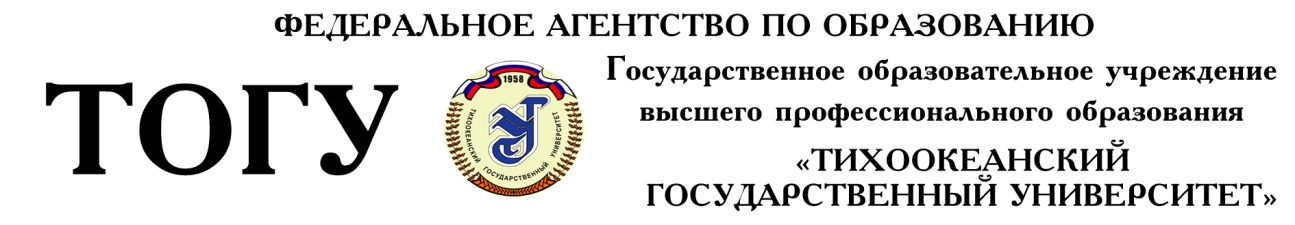 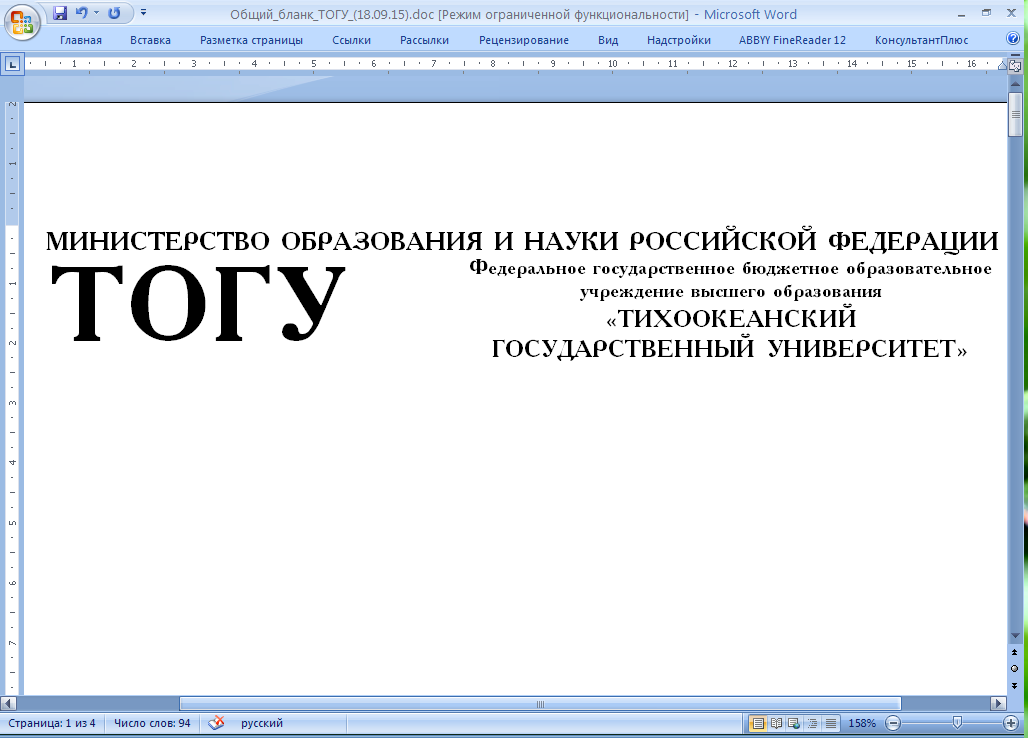 Лесохозяйственный регламентЕЛИЗОВСКОГО ЛЕСНИЧЕСТВАКамчатского краяПроректор                                                                                     И. Н. ПугачевРуководитель группыразработчиков                                                                            Н. В. ВыводцевХабаровск2018ВведениеОснование для разработки регламентаЛесохозяйственный регламент в границах Елизовского лесничества Камчатского края разработан  в соответствии со статьей 87 Лесного кодекса Российской Федерации и приказом Минприроды России от 27.02.2017 № 72 «Об утверждении Состава лесохозяйственных регламентов, порядка их разработки, сроков их действия и порядка внесения в них изменений» на основании Государственного контракта №0138200033718000001_270260 на выполнение работ по  разработке лесохозяйственных регламентов лесничеств, Камчатского края на период 2019-2028 годов для нужд Агентства лесного хозяйства и охраны животного мира Камчатского края (идентификационный код закупки 182410114576141010100100330018413244).Срок действия регламентаСрок действия лесохозяйственного регламента ограничивается десятью годами. Данный лесохозяйственный регламент разработан на период с 05.12.2018 г. по 05.12.2028 г.Сведения об организации-разработчикеРазработчиком лесохозяйственного регламента является Федеральное государственное бюджетное образовательное учреждение высшего образования «Тихоокеанский государственный университет» (ФГБОУ ВО «ТОГУ»). Юридический адрес: 680035, г. Хабаровск, ул. Тихоокеанская, 136.ИНН 2725006620, КПП 272501001, ОРГН 1022701404549.Контактные телефоны: +7(4212)76-02-59, факс +7(4212)76-02-59.Ректор университета: Иванченко Сергей Николаевич;Руководитель группы разработчиков: Выводцев Николай Васильевич, тел. (4212) 76-85-17 (доб. 2610).Перечень законодательных и иных нормативно-правовых актов, нормативно-технических, методических и проектных документов, на основе которых разработан лесохозяйственный регламентЗаконодательные и нормативно-правовые акты:федеральные законы- Лесной кодекс Российской Федерации от 04.12.2006 № 200-ФЗ (ред. от 29.12.2017);- Земельный кодекс Российской Федерации от 25.10.2001 № 136-Ф (ред. от 31.12.2017);- Водный кодекс Российской Федерации от 03.06.2006 N 74-ФЗ (ред. от 29.07.2017);- Федеральный закон от 10.01.2002 N 7-ФЗ (ред. от 31.12.2017) "Об охране окружающей среды";- Федеральный закон от 04.12.2006 N 201-ФЗ (ред. от 29.07.2017) «О введении в действие Лесного кодекса Российской Федерации»;- Федеральный закон от 24.07.2009 № 209-ФЗ (ред. от 29.07.2017) «Об охоте и о сохранении охотничьих ресурсов и о внесении изменений в отдельные законодательные акты Российской Федерации»;- Федеральный закон от 30.12.2015 № 431-ФЗ (ред. от 03.07.2016) «О геодезии, картографии и пространственных данных и о внесении изменений в отдельные законодательные акты Российской Федерации»;- Федеральный закон от 23.06.2016 № 206-ФЗ «О внесении изменений в отдельные законодательные акты Российской Федерации в части совершенствования использования лесов и земель для осуществления видов деятельности в сфере охотничьего хозяйства».постановления и распоряжения Правительства Российской Федерации- Постановление Правительства РФ от 13.08.1996 N 997 (ред. от 13.03.2008) «Об утверждении Требований по предотвращению гибели объектов животного мира при осуществлении производственных процессов, а также при эксплуатации транспортных магистралей, трубопроводов, линий связи и электропередачи»;- Постановление Правительства Российской Федерации от 30.06.2007 № 417 (ред. от 18.08.2016) «Об утверждении Правил пожарной безопасности в лесах»;- Постановление Правительства Российской Федерации от 16.04.2011 № 281 «О мерах противопожарного обустройства лесов»;- Постановление Правительства РФ от 19.02.2015 N 138 «Об утверждении Правил создания охранных зон отдельных категорий особо охраняемых природных территорий, установления их границ, определения режима охраны и использования земельных участков и водных объектов в границах таких зон»;- Постановление Правительства Российской Федерации от 20.05.2017 № 607 «О правилах санитарной безопасности в лесах»;- Распоряжение Правительства РФ от 31.12.2008 N 2055-р «Об утверждении перечня особо охраняемых природных территорий федерального значения, находящихся в ведении Минприроды России»;- Распоряжение Правительства Российской Федерации от 17.07.2012 № 1283-р (ред. от 12.09.2017) «Об утверждении Перечня объектов лесной инфраструктуры для защитных лесов, эксплуатационных лесов и резервных лесов»;- Распоряжение Правительства Российской Федерации от 27.05.2013 № 849-р (ред. от 07.10.2017) «Об утверждении Перечня объектов, не связанных с созданием лесной инфраструктуры, для защитных лесов, эксплуатационных лесов, резервных лесов».приказы Минприроды России- Приказ МПР РФ от 25.10.2005 N 289 «Об утверждении перечней (списков) объектов растительного мира, занесенных в Красную книгу Российской Федерации и исключенных из Красной книги Российской Федерации (по состоянию на 1 июня 2005 г.)»;- Приказ Минприроды России от 16.07.2007 № 181 (ред. от 12.03.2008) «Об утверждении Особенностей использования, охраны, защиты, воспроизводства лесов, расположенных на особо охраняемых природных территориях»;- Приказ Минприроды России от 16.11.2010 № 512 (ред. от 06.08.2015) «Об утверждении Правил охоты»;- Приказ Минприроды России от 23.12.2010 № 559 (ред. от 18.06.2012) «Об утверждении Порядка организации внутрихозяйственного охотустройства»;- Приказ Минприроды РФ от 24.12.2010 N 560 «Об утверждении видов и состава биотехнических мероприятий, а также порядка их проведения в целях сохранения охотничьих ресурсов»;- Приказ Минприроды России от 21.01.2014 № 21 (ред. от 12.04.2016) «Об утверждении Нормативов патрулирования лесов должностными лицами, осуществляющими федеральный государственный лесной надзор (лесную охрану»;- Приказ Минприроды России от 28.03.2014 № 161 (ред. от 15.07.2015) «Об утверждении видов средств предупреждения и тушения лесных пожаров, нормативов обеспеченности данными средствами лиц, использующих леса, норм наличия средств предупреждения и тушения лесных пожаров при использовании лесов»;- Приказ Минприроды России от 23.06.2014 № 275 «Об утверждении Методики инструментального замера площади лесного пожара»;- Приказ Минприроды России от 23.06.2014 № 276 (ред. от 01.06.2016) «Об утверждении Порядка осуществления мониторинга пожарной опасности в лесах и лесных пожаров»;- Приказ Минприроды России от 02.07.2014 № 298 «Об утверждении Порядка заготовки, обработки, хранения и использования семян лесных растений»;- Приказ Минприроды России от 08.07.2014 № 313 (ред. от 16.02.2017) «Об утверждении Правил тушения лесных пожаров»;- Приказ Минприроды России от 18.08.2014 № 367 (ред. от 21.03.2016) «Об утверждении Перечня лесорастительных зон РФ и перечня лесных районов РФ»;- Приказ Минприроды России от 01.12.2014 № 528 «Об утверждении Правил использования лесов для переработки древесины и иных лесных ресурсов»;- Приказ Минприроды России от 01.12.2014 № 529 «Об утверждении Порядка отнесения земель, предназначенных для лесовосстановления, к землям, занятым лесными насаждениями, и формы соответствующего акта»;- Приказ Минприроды России от 16.01.2015 № 17 «Об утверждении формы лесной декларации, порядка ее заполнения и подачи, требований к формату лесной декларации в электронной форме»;- Приказ Минприроды России от 02.04.2015 № 169 «Об утверждении порядка и нормативов заготовки гражданами древесины для собственных нужд, осуществляемой на землях особо охраняемых природных территорий федерального значения»;- Приказ Минприроды России от 17.09.2015 № 400 (ред. от 13.04.2016) «Об утверждении Порядка использования районированных семян лесных растений основных лесных древесных пород»;- Приказ Минприроды России от 20.10.2015 № 438 «Об утверждении Правил создания и выделения объектов лесного семеноводства (лесосеменных плантаций, постоянных лесосеменных участков и подобных объектов)»;- Приказ Минприроды России от 28.10.2015 № 445 (ред. от 12.05.2016) «Об утверждении порядка подготовки и заключения договора аренды лесного участка, находящегося в государственной или муниципальной собственности»;- Приказ Минприроды России от 28.10.2015 № 446 «Об утверждении Порядка подготовки и заключения договора купли-продажи лесных насаждений, расположенных на землях, находящихся в государственной или муниципальной собственности»;- Приказ Минприроды России от 23.06.2016 № 361 «Об утверждении Правил ликвидации очагов вредных организмов»;- Приказ Минприроды России от 27.06.2016 № 367 «Об утверждении Видов лесосечных Услуг, порядка и последовательности их проведения, Формы технологической карты лесосечных Услуг, Формы акта осмотра лесосеки и Порядка осмотра лесосеки»;- Приказ Минприроды России от 29.06.2016 № 375 «Об утверждении Правил лесовосстановления»;- Приказ Минприроды России от 06.09.2016 № 457 «Об утверждении Порядка ограничения пребывания граждан в лесах и въезда в них транспортных средств, проведения в лесах определенных видов работ в целях обеспечения пожарной безопасности в лесах и Порядка ограничения пребывания граждан в лесах и въезда в них транспортных средств, проведения в лесах определенных видов работ в целях обеспечения санитарной безопасности в лесах»;- Приказ Минприроды России от 12.09.2016 № 470 «Правила осуществления мероприятий по предупреждению распространения вредных организмов»;- Приказ Минприроды России от 13.09.2016 № 474 (в ред. приказа МПР от 11.01.2017 № 5) «Об утверждении Правил заготовки древесины и особенностей заготовки древесины в лесничествах, лесопарках, указанных в статье 23 Лесного кодекса Российской Федерации»;- Приказ Минприроды России от 16.09.2016 № 480 (ред. от 22.08.2017) «Об утверждении Порядка проведения лесопатологических обследований и формы акта лесопатологического обследования»;- Приказ Минприроды России от 06.10.2016 № 514 «Об утверждении форм ведения государственного лесного реестра»;- Приказ Минприроды России от 15.11.2016 № 597 «Об утверждении Порядка организации и выполнения авиационных работ по охране лесов от пожаров и Порядка организации и выполнения авиационных работ по защите лесов»;- Приказ Минприроды России от 09.01.2017 № 1 «Об утверждении Порядка лесозащитного районирования»;- Приказ Минприроды России от 03.02.2017 № 54 «Требования к составу и к содержанию проектной документации лесного участка, порядок ее подготовки»;- Приказ Минприроды России от 27.02.2017 № 72 «Об утверждении Состава лесохозяйственных регламентов, порядка их разработки, сроков их действия и порядка внесения в них изменений»;- Приказ Минприроды от 21.06.2017 № 314 «Об утверждении Правил использования лесов для ведения сельского хозяйства»;- Приказ Минприроды России от 22.11.2017 № 626 «Об утверждении Правил ухода за лесами»;- Приказ Минприроды России от 12.12.2017 № 661 «Об утверждении Правил использования лесов для осуществления видов деятельности в сфере охотничьего хозяйства и Перечня случаев использования лесов для осуществления видов деятельности в сфере охотничьего хозяйства без предоставления лесных участков».приказы Рослесхоза- Приказ Рослесхоза от 29.02.2008 N 59 (ред. от 09.12.2014) «Об определении количества лесничеств на территориях государственных природных заповедников и национальных парков и установлении их границ»;- Приказ Рослесхоза от 09.12.2008 N 379 (ред. от 03.12.2009) «Об определении количества лесничеств на территории Камчатского края и установлении их границ»;- Приказ Рослесхоза от 09.02.2010 N 50 (ред. от 17.07.2013) «Об отнесении лесов на территории Камчатского края к ценным лесам, эксплуатационным лесам, резервным лесам и установлении их границ»;- Приказ Рослесхоза от 05.07.2010 N 269 (ред. от 17.07.2013) «Об отнесении лесов на территории Камчатского края к ценным лесам, эксплуатационным лесам, резервным лесам и установлении их границ»;- Приказ Рослесхоза от 14.12.2010 № 485 «Об утверждении Особенностей использования, охраны, защиты, воспроизводства лесов, расположенных в водоохранных зонах, лесов, выполняющих функции защиты природных и иных объектов, ценных лесов, а также лесов, расположены на особо защитных участках лесов»;- Приказ Рослесхоза от 27.12.2010 № 515 «Об утверждении Порядка использования лесов для выполнения работ по геологическому изучению недр, для разработки месторождений полезных ископаемых»;- Приказ Рослесхоза от 27.05.2011 № 191 «Об утверждении Порядка исчисления расчетной лесосеки»;- Приказ Рослесхоза от 10.06.2011 № 223 «Об утверждении Правил использования лесов для строительства, реконструкции, эксплуатации линейных объектов»;- Приказ Рослесхоза от 05.07.2011 № 287 «Об утверждении классификации природной пожарной опасности лесов и классификации пожарной опасности в лесах в зависимости от условий погоды»;- Приказ Рослесхоза от 19.07.2011 № 308 «Об утверждении Правил использования лесов для выращивания посадочного материала лесных растений (саженцев, сеянцев)»;- Приказ Рослесхоза от 05.12.2011 № 510 «Об утверждении Правил использования лесов для выращивания лесных плодовых, ягодных, декоративных растений, лекарственных растений»;- Приказ Рослесхоза от 05.12.2011 № 511 «Об утверждении Правил заготовки пищевых лесных ресурсов и сбора лекарственных растений»;- Приказ Рослесхоза от 05.12.2011 № 512 «Об утверждении Правил заготовки и сбора недревесных лесных ресурсов»;- Приказ Рослесхоза от 05.12.2011 № 513 «Об утверждении Перечня видов (пород) деревьев и кустарников, заготовка древесины которых не допускается»;- Приказ Рослесхоза от 12.12.2011 № 516 «Об утверждении Лесоустроительной инструкции»;- Приказ Рослесхоза от 23.12.2011 № 548 «Об утверждении Правил использования лесов для научно-исследовательской деятельности, образовательной деятельности»;- Приказ Рослесхоза от 10.01.2012 № 1 «Об утверждении Правил лесоразведения»;- Приказ Рослесхоза от 29.02.2012 № 69 «Об утверждении состава проекта освоения лесов и порядка его разработки»;- Приказ Рослесхоза от 10.01.2012 № 3 «Об утверждении Порядка производства семян отдельных категорий лесных растений»;- Приказ Рослесхоза от 24.01.2012 № 23 «Об утверждении Правил заготовки живицы»;- Приказ Рослесхоза от 21.02.2012 № 62 «Об утверждении Правил использования лесов для осуществления рекреационной деятельности»;- Приказ Рослесхоза от 27.04.2012 № 174 «Об утверждении Нормативов противопожарного обустройства лесов»;- Приказ Рослесхоза от 09.10.2013 № 288 «О применении региональных классов пожарной опасности в лесах в зависимости от условий погоды»;- Приказ Рослесхоза от 09.04.2015 № 105 «Об установлении возрастов рубок»;- Приказ Рослесхоза от 08.10.2015 № 353 (ред. от 28.03.2016) «Об установлении лесосеменного районирования»;- Письмо Рослесхоза от 13.12.2012 № НК-03-54/14278 «О применении положений приказа Рослесхоза от 10.06.2011 № 223 в части объектов электроэнергетики»;- Письмо Рослесхоза от 12.02.2018 НК-06-54/2013 «О биоразнообразии и лесах национального наследия».нормативно-правовые акты других федеральных органов исполнительной власти- Приказ Госкомэкологии РФ от 19.12.1997 N 569 (ред. от 28.04.2011) «Об утверждении перечней (списков) объектов животного мира, занесенных в Красную книгу Российской Федерации и исключенных из Красной книги Российской Федерации».Нормативно-технические, методические и проектные документы:- лесохозяйственный регламент Ключевского лесничества Камчатского края (2009-2018);- данные государственного лесного реестра по состоянию на 01.01.2018 г.;- ведомственная и статистическая отчетность органов управления лесным хозяйством Камчатского края;- Безопасность в чрезвычайных ситуациях. Мониторинг и прогнозирование лесных пожаров. Общие требования : ГОСТ Р 22.1.09-99. – введ. 25.05.1999 // КонсультантПлюс : справ. правовая система. Доступ из локальной сети Б-ки Тихоокеан. гос. ун-та;- Временная методика определения рекреационных нагрузок на природные комплексы при организации туризма, экскурсий, массового повседневного отдыха и временные нормы этих нагрузок [Электронный ресурс] : утв. Гослесхозом СССР, 1987 // КонсультантПлюс : справ. правовая система. Доступ из локальной сети Б-ки Тихоокеан. гос. ун-та;- Культуры плантационные лесные и площади для их закладки. Оценка качества : ОСТ 56-90-86;- Лесоводство. Термины и определения : ОСТ 56-108-98. – введ. 03.12.1998 // КонсультантПлюс : справ. правовая система. Доступ из локальной сети Б-ки Тихоокеан. гос. ун-та;- Лесопожарное районирование Дальнего Востока. – Хабаровск : ДальНИИЛХ, 1982;- Методические рекомендации по функциональной оценке рекреационных лесных ресурсов : для опыт.-произв. проверки / Дальневост. НИИ лесн. хоз-ва ; А. П. Сапожников и др. – Хабаровск : ДальНИИЛХ, 1990. – 29 с.;- Нормативные материалы по организации и проектированию рекреационного лесопользования на Дальнем Востоке. – Хабаровск : ДальНИИЛХ, 1986;- Обзор санитарного и лесопатологического состояния лесов Камчатского края за 2016 год и прогноз на 2017 год / Филиал ФБУ «Рослесозащита» «Центр защиты леса Хабаровского края». – Хабаровск, 2017. – 92 с.;- Общероссийский классификатор территорий муниципальных образований (Том 8. Дальневосточный федеральный округ) : ОК 033-2013. – утв. приказом Росстандарта от 14.06.2013 N 159-ст, с учетом изм. 1/2013-263/2018.;- Охрана лесов от пожаров. Противопожарные разрывы и минерализованные полосы. Критерии качества и оценка состояния : ОСТ 56-103-98. – введ. 24.02.1998 // КонсультантПлюс : справ. правовая система. Доступ из локальной сети Б-ки Тихоокеан. гос. ун-та;- Охрана природы. Охрана и защита лесов. Термины и определения : ГОСТ 17.6.1.01-83. – введ. 19.12.1983 // КонсультантПлюс : справ. правовая система. Доступ из локальной сети Б-ки Тихоокеан. гос. ун-та;- Рекомендации по лесопожарной профилактике и тушению лесных пожаров в зоне наземной охраны лесов Дальнего Востока. – Хабаровск : ДальНИИЛХ, 1983;- Рекомендации по противопожарной профилактике в лесах и регламентации работы лесопожарных служб [Электронный ресурс] : утв. Рослесхозом 17.11.1997 // КонсультантПлюс : справ. правовая система. Доступ из локальной сети Б-ки Тихоокеан. гос. ун-та;- Руководство по проведению лесовосстановительных работ на Дальнем Востоке. – Хабаровск : ДальНИИЛХ, 2003. – 142 с.;- Руководство по учёту и оценке второстепенных лесных ресурсов и продуктов побочного лесопользования. – М. : ВНИИЛМ, 2003. – 315 с.;- Справочник для таксации лесов Дальнего Востока [Текст] / под ред. В. Н. Корякина ; Гос. Ком. СССР по лесу. – Хабаровск: [ДальНИИЛХ], 1990. – 526 с.;- Справочник для учета лесных ресурсов Дальнего Востока [Текст] / отв. сост. и ред. В. Н. Корякин ; ФГУ «Дальневосточ. науч.-исследоват. ин-т лесн. хоз-ва». – Хабаровск : ФГУ «ДальНИИЛХ», 2010. – 527 с.Глава 1. ХАРАКТЕРИСТИКА ЛЕСНИЧЕСТВА И ВИДЫ РАЗРЕШЕННОГО ИСПОЛЬЗОВАНИЯ ЛЕСОВ1.1. Краткая характеристика лесничества1.1.1. Наименование и местоположение лесничестваЕлизовское лесничество Камчатского края расположено в юго-восточной части полуострова Камчатка на территории Елизовского муниципального района Камчатского края.Расположение лесничества показано на схематической карте территории Камчатского края.Елизовское лесничество базируется в г. Елизово, который является центром муниципального района, в 30 км от краевого центра - г. Петропавловска-Камчатского.Почтовый адрес лесничества: 684010, Камчатский край, г. Елизово, 
ул. Зеленая, 5.1.1.2. Общая площадь лесничества и участковых лесничествСтруктура Елизовского лесничества, установленная приказом Рослесхоза от 09.12.2008 № 379 «Об определении количества лесничеств на территории Камчатского края и установления их границ», который объединил бывшие Елизовский и Петропавловский лесхозы, а так же общие площади лесничества и участковых лесничеств по состоянию на 01.01.2018 г. приведены в таблице 1. 1.1.3. Распределение территории лесничества по муниципальным образованиямРаспределение территории лесничества по муниципальным образованиям приведено в табл. 1.Таблица 1 – Структура лесничестваКарта-схема деления территории лесничества по участковым лесничествам с границами муниципальных образований прилагается.1.1.4. Распределение лесов лесничества по лесорастительным зонам и лесным районамНа основании Приказа Минприроды России от 18.08.2014 № 367 (ред. от 21.03.2016) «Об утверждении Перечня лесорастительных зон Российской Федерации и Перечня лесных районов Российской Федерации», приказа Минприроды России от 09.01.2017 № 1 «Об утверждении Порядка лесозащитного районирования», материалов лесозащитного районирования Камчатского края [Обзор, 2017] и приказа Рослесхоза от 08.10.2015 № 353 (ред. от 28.03.2016) «Об установлении лесосеменного районирования», территория Елизовского лесничества отнесена к Камчатскому таежному лесному району, к Таежной лесорастительной зоне, к зоне слабой лесопатологической угрозы (по лесозащитному районированию) и к 9-му лесосеменному району (основная лесообразующая порода – лиственница). Распределение лесов лесничества по лесорастительным зонам, лесным районам, зонам лесозащитного и лесосеменного районирования приведено в табл. 2.Таблица 2 – Распределение лесов лесничества по лесорастительным зонам и лесным районамРезультаты лесорастительного районирования представлены на схематической карте территории Елизовского лесничества с распределением территории лесничества и участковых лесничеств по лесорастительным зонам и лесным районам.1.1.5. Распределение лесов по целевому назначению и категориям защитных лесов Согласно ст. 8 Федерального закона от 04.12.2006 № 201-ФЗ «О введении в действие Лесного кодекса Российской Федерации» леса первой группы и категории защитности лесов первой группы признаются защитными лесами и категориями защитных лесов, предусмотренными ст. 102 Лесного кодекса РФ.Распределение лесов Елизовского лесничества по целевому назначению и категориям защитных лесов выполнено на основании ст. 10, 102, 108 ЛК РФ и приведено в табл. 3. Отнесение лесов лесничества к ценным, эксплуатационным и резервным выполнено согласно приказу Рослесхоза от 09.02.2010 N 50 (ред. от 17.07.2013) «Об отнесении лесов на территории Камчатского края к ценным лесам, эксплуатационным лесам, резервным лесам и установлении их границ».Таблица 3 - Распределение лесов по целевому назначению и категориям защитных лесовПродолжение таблицы 3Продолжение таблицы 3Продолжение таблицы 3Продолжение таблицы 3Продолжение таблицы 3Продолжение таблицы 3Продолжение таблицы 3Продолжение таблицы 31.1.6. Характеристика лесных и нелесных земель из состава земель лесного фондаХарактеристика лесных и нелесных земель лесного фонда на территории Елизовского лесничества по состоянию на 01.01.2018 г. по данным Государственного лесного реестра представлена в табл. 4.Таблица 4 – Характеристика лесных и нелесных земель лесного фондаВ структуре земель лесничества преобладают лесные земли – 71,0% от общей площади лесничества, из которых покрытые лесной растительностью земли – 68,4%, а не покрытые лесной растительностью – 2,6%. Нелесные земли составляют – 29,0% от общей площади лесничества, большая часть которых приходится на категорию «другие» – 25,5%.1.1.7. Характеристика имеющихся и проектируемых особо охраняемых природных территорий и объектов, планов по их организации, развитию экологических сетей, сохранению биоразнообразияПеречень имеющихся в настоящее время на территории Елизовского лесничества особо охраняемых природных территорий (ООПТ) приведен в табл. 5.Таблица 5 - Перечень особо охраняемых природных территорийПродолжение таблицы 5Продолжение таблицы 5Продолжение таблицы 5Продолжение таблицы 5	Продолжение таблицы 5	Продолжение таблицы 5	Продолжение таблицы 5	Продолжение таблицы 5	Продолжение таблицы 5	Продолжение таблицы 5Режим особо охраняемых природных территорийПриродный парк «Налычево» является ООПТ регионального значения. Включает уникальные и типичные природные комплексы и объекты, имеющие высокую рекреационную, эстетическую и научную ценность, предназначенные для использования в природоохранных, эколого-просветительских, рекреационных и научных целях.Обеспечение охраны и использования природного парка «Налычево» возложено на КГБУ «Природный парк «Вулканы Камчатки»». Кроме того, на КГБУ «Природный парк «Вулканы Камчатки»» возложено обеспечение охраны и использования природного парков «Ключевской», «Быстринский» и «Южно-Камчатский».Названные природные парки («Налычево», «Ключевской», «Быстринский» и «Южно-Камчатский»), совместно с государственным природным биосферным заповедником «Кроноцкий» и государственным природным заказником федерального значения «Южно-Камчатский», общей площадью 3,7 млн. га, включены единым природным объектом «Вулканы Камчатки» в Список объектов всемирного природного наследия ЮНЕСКО сразу по четырем критериям, в соответствии с которыми объект:включает величайшие явления природы или места исключительной
природной красоты и эстетической ценности;представляет выдающийся образец, отражающий основные этапы истории Земли, включая следы древней жизни, продолжающиеся геологические процессы развития форм земной поверхности, имеющие важное значение, или значительные геоморфологические и физиографические явления;3)	представляет выдающийся пример важных и продолжающихся           экологических и биологических процессов эволюции и развития наземных, речных и озерных, прибрежных и морских экосистем и сообществ растений и животных;4)	включает природные ареалы, наиболее важные и значительные с точки
зрения сохранения биологического разнообразия, в том числе ареалы обитания
исчезающих видов, представляющих выдающуюся мировую ценность с точки
зрения науки и охраны природы.В соответствии со статьей 78 Руководства ООН по применению Конвенции об охране всемирного наследия (WHC.05/2, 02.02.2005) объект должен иметь адекватную защиту и систему менеджмента, гарантирующую его сохранность.В общую площадь природного парка «Налычево» включены площади ранее выделенных заказников и памятников природы, общей площадью , в том числе: заказник «Три вулкана» - , заказник «Налычевский мыс» - , памятник природы «Налычевские горячие источники» - , памятник природы «Экструзия Верблюд» - .Задачи природного парка:1. Сохранение типичных и уникальных ландшафтов, экосистем, растительного и животного мира, геологических и водных объектов.2. Сохранение видов растений и животных, занесенных в Красные книги МСОП, Российской Федерации и Камчатского края.3. Охрана источников термальных и минеральных вод, обеспечение рационального использования их ресурсов.4. Создание условий для развития бальнеологии, туризма и отдыха на природе.5. Организация системы экологического просвещения, воспитания и образования.6. Содействие проведению научных исследований в различных областях естествознания и рационального природопользования.7. Проведение экологического мониторинга состояния экосистем и окружаю-щей среды.8. Проведение мониторинга состояния окружающей среды и другие задачи.Режим природопользования природного парка определяется Положением о природном парке, Федеральным законом «Об особо охраняемых природных территориях» от 14.03.1995 № 33-ФЗ.На территории парка устанавливается дифференцированный режим природопользования и охраны с учетом целей и задач его функционирования, в связи с чем выделяются следующие функциональные зоны:- зоны особой охраны, в пределах которых научное и рекреационное использование территорий ограничено;- зоны округа горно-санитарной охраны, в пределах которой хозяйственное и рекреационное использование ограничено;- зоны рекреационного использования, включая территории, предназначенных для спортивной и любительской охоты и рыболовства;- зоны обслуживания посетителей, предназначенных для размещения гостиниц, палаточных лагерей и иных объектов туристического сервиса, культурного, бытового и информационного обслуживания;- зоны хозяйственного назначения, в пределах которых ведутся хозяйственно-производственные работы.На всей территории природного парка запрещается:1. Изыскательские работы и разработка полезных ископаемых без согласования с дирекцией природного парка.2. Проведение коммерческих туров, спортивных и научных экспедиций без согласования сроков и маршрутов с дирекцией природного парка.3. Разведение огня вне специально отведенных для этого мест.4. Устройство биваков и прокладка троп в местах, не согласованных с дирекцией парка.5. Строительство и организация туристических приютов, лагерей, баз,
 устройство маршрутов без разрешения дирекции парка.6. Рубки спелых и перестойных насаждений с целью заготовки древесины, рубки ухода, санитарные рубки.7. Применение химических средств в качестве удобрений, а также для борьбы с вредителями, болезнями растений, сорняки и регулирование численности животных.8. Интродукция растений и животных, за исключением мероприятий по акклиматизации ценных пород лососевых рыб и других местных видов животных и растений.9. Другие виды деятельности влекущие за собой изменение исторически сложившегося природного комплекса, снижение или уничтожение эстетических и рекреационных качеств территории природного парка.На территории зон особой охраны, кроме того запрещается:1. Строительство и эксплуатация новых хозяйственных, промышленных и жилых объектов и изыскания под них, за исключением необходимых природному парку для выполнения его основных задач для каждого проектного решения.2. Нарушение почвенного покрова, обнажений горных пород и минерало-рудопроявлений.3. Движение транспорта и плавсредств без разрешения дирекции парка.4. Все виды лесопользования, заготовка сена, лекарственных растений, грибов, ягод, прочего растительного сырья и иные нарушения растительного покрова.5. Установка палаточных лагерей без разрешения дирекции парка.6. Все виды охоты, рыбной ловли, отлов животных.7. Сбор коллекционных и иных материалов без разрешения дирекции парка.8. Посещение с домашними животными в период кладки и гнездования птиц 
с 1 июня по 15 июля.Дирекция парка вправе вводить временные ограничения на посещение людьми отдельных участков за исключением зон хозяйственного назначения.На территории парка разрешается:1. Свободное посещение гражданами с целью отдыха и лечения.2. С разрешения и согласования с дирекцией парка:- прохождение неорганизованных групп туристов и путешественников с обязательным согласованием маршрута движения и мест стоянок;- посещение коммерческими туристическими группами;- проведение научных экспедиций, геологических съемок, других научно-исследовательских работ;- прокладка дорог и коммуникаций к хозяйственным и рекреационным объектам.Региональный природный парк «Южно-Камчатский» - государственное природоохранное рекреационное учреждение регионального значения. Территория природного парка предназначена для использования в природоохранных, рекреационных, культурно-просветительских и научных целей.Обеспечение охраны и использования природного парка «Южно-Камчатский» возложено на КГБУ «Природный парк «Вулканы Камчатки»». В общую площадь природного парка включены площади ранее выделенных заказников и памятников природы, в том числе: заказник «Берег Чубука»; памятники природы: «Термальные источники вулкана Ходутка», «Кальдера вулкана Ксудач».Задачи природного парка:1. Сохранение типичных и уникальных ландшафтов, водных объектов, экосистем, растительного и животного мира.2. Поддержание экологического баланса истоков нерестовых рек.3. Охрана области питания гидротермальных систем и обеспечение регионального использования их ресурсов.4. Поддержание экологического баланса области питания месторождения пресных вод.5. Рациональное использование рекреационных и бальнеологических ресурсов территории.6. Создание условий для развития всех видов туризма и отдыха на природе, ознакомление с природой парка.7. Сохранение видов растений и животных, занесенных в Красные книги МСОП, Российской Федерации, а также видов, занесенных в региональные списки видов, нуждающихся в особой охране.8. Обеспечение сохранности памятников природы на территории природного парка.9. Организация системы экологического просвещения, воспитания и образования.10. Разработка и внедрение научных методов природопользования в условиях рекреационного использования территории.11. Содействие проведению фундаментальных научных исследований в различных областях естествознания и рационального природопользования.12. Разработка и внедрение методов рекультивации ландшафтов и экосистем, нарушенных при освоении территории.13. Проведение экологического мониторинга состояния экосистем и окружающей среды.Режим природопользования природного парка определяется Положением о природном парке, Федеральным законом «Об особо охраняемых природных территориях» от 14.03.1995 № 33-ФЗ.На территории парка устанавливается дифференцированный режим природопользования и охраны с учетом целей и задач его функционирования, 
в связи с чем выделяются следующие функциональные зоны:- зоны особой охраны, в пределах которых научное и рекреационное использование территорий ограничено;- зоны рекреационного использования, включая территории, предназначенных для спортивной и любительской охоты и рыболовства;- зоны обслуживания посетителей, предназначенных для размещения гостиниц, палаточных лагерей и иных объектов туристического сервиса, культурного, бытового и информационного обслуживания;- зоны хозяйственного назначения, в пределах которых ведутся хозяйственно-производственные работы;- зоны заповедного режима, в пределах которых вводится особый режим природопользования и охраны;- зоны традиционного природопользования, где осуществляется иная деятельность, связанная с традиционным природопользованием.На всей территории природного парка запрещается:1. Строительство и эксплуатация новых хозяйственных, промышленных и жилых объектов и изыскания под них, за исключением необходимых природному парку для выполнения его основных задач, с обязательной экологической экспертизой  для каждого проектного решения.2. Изыскательские работы и разработка полезных ископаемых, за исключением необходимых природному парку для выполнения его основных задач, с обязательной экологической экспертизой проектов планируемых работ.3. Нарушение отношений горных пород и выход минералов.4. Движение транспорта и плавсредств вне дорог и установленных маршрутов движения, за исключением снегоходов типа «Буран», а также стоянка этого транспорта вне специально отведенных мест.5. Проведение коммерческих туров, спортивных и научных экспедиций без согласования сроков и маршрутов с администрацией природного парка.6. Разведение огня вне специально отведенных для этого мест.7. Устройство биваков и прокладка троп в местах, не согласованных с дирекцией парка.8. Строительство и организация туристических приютов, лагерей, баз, обустройство маршрутов без разрешения дирекции парка.9. Рубки спелых и перестойных насаждений с целью заготовки древесины, рубки ухода, санитарные рубки.10. Применение химических средств в качестве удобрений, а также для борьбы с вредителями, болезнями растений, сорняками и для регулирования численности животных.11. Интродукция растений и животных с целью акклиматизации, за исключением мероприятий по акклиматизации ценных пород лососевых рыб и мероприятий по восстановлению численности аборигенных видов, а также проведение мероприятий, способствующих увеличению численности отдельных видов животных выше допустимой научно обоснованной емкости угодий.12. Любая иная деятельность, влекущая за собой изменение исторически сложившегося природного комплекса, снижение или уничтожение экологических, эстетических и рекреационных качеств территории природного парка.На территории зон особой охраны, кроме того, запрещается:1. Организация в зимнее время туристических маршрутов на снегоходах.2. Охота на черношапочного сурка, северного оленя, снежного барана, бурого медведя.3. Строительство зданий и сооружений рекреационного и хозяйственного назначения, за исключением кордонов.4. Работы по фертилизации (удобрению) водоемов, акклиматизация рыб.5. Все виды лесопользования, заготовка сена, лекарственных растений, грибов, ягод прочего растительного сырья и иные нарушения напочвенного покрова.В зоне заповедного режима, кроме того, запрещается:1. Установка палаточных лагерей.2. Все виды охоты, рыбной ловли, отлов животных.3. Сбор коллекционных и иных материалов, за исключением материалов, необходимых для выполнения научных исследований, в соответствии с планами научно-исследовательской работы природного парка.4. Проход и проезд граждан, за исключением сотрудников природного парка и инспекторов специально уполномоченных государственных органов.5. Пролет самолетов и вертолетов на высоте менее  над уровнем моря.6. Всякая иная деятельность, нарушающая природные комплексы и угрожающая состоянию природных объектов заповедной зоны природного парка.Дирекция парка вправе вводить временные ограничения на посещение людьми отдельных участков, за исключением зон хозяйственного назначения и зон традиционного природопользования.На территории парка разрешается:1. Свободное посещение гражданами с целью отдыха и лечения.2. С разрешения и согласования с дирекцией парка:- прохождение неорганизованных групп туристов и путешественников с обязательным согласованием маршрута движения и мест стоянок;- посещение коммерческими туристическими группами;- проведение научных экспедиций, геологических съемок, других научно-исследовательских работ;- прокладка дорог и коммуникаций к хозяйственным и рекреационным объектам.Природный парк местного значения «Голубые озёра» - создан с целью использования по территории в природоохранных, рекреационных, культурно-просветительских и научных целях.Задачи природного парка:1. Сохранение типичных и уникальных ландшафтов, растительного и животного мира, водных объектов.2. Создание условий для развития туризма, строительство территории для массового отдыха населения, исключающее хаотическое пользование лесными насаждениями и водными объектами.3. Организация системы экологического воспитания и просвещения.4. Проведение научных исследований в области рационального природопользования при значительных антропогенных нагрузках.5. Проведение экологического мониторинга природопользования.Режим природопользования природного парка определяется Положением о природном парке, Федеральным законом «Об особо охраняемых природных территориях» от 14.03.1995 № 33-ФЗ, решениями природоохранных организаций в пределах их компетенции.На территории парка могут быть образованы дифференцированные зоны с различным режимом природопользования:- зона особой охраны с ограничением всех видов природопользования;- зона рекреационного использования, на которой могут быть размещены спортивные и иные сооружения для коллективного использования;- зона обслуживания посетителей, предназначенные для строительства стоянок автотранспорта, установления палаток и других объектов туристического, культурного и бытового обслуживания.На территории природного парка разрешается:1. Проведение коммерческих туров, спортивных соревнований, научных экспедиций, геологических съемок и других научно-исследовательских работ.2. Прокладка дорог, туристических троп, устройство биваков, организация туристических приютов, лагерей, баз.3. Прохождение неорганизованных групп туристов.4. Движение автотранспорта.Проведение перечисленных видов деятельности на территории парка разрешается при наличии согласований с администрацией Елизовского лесничества.На территории природного парка запрещается:1. Рубки спелых и перестойных насаждений с целью заготовки древесины, рубки ухода, санитарные рубки.2. Изыскательские работы и разработка полезных ископаемых.3. Все виды охоты и рыбной ловли.4. Нарушение напочвенного покрова, обнажение горных пород.5. Разведение огня вне отведенных мест.6. Применение химических средств в качестве удобрений, для борьбы с вредителями и болезнями растений.7. Другие виды деятельности, влекущие за собой изменение исторически сложившегося природного комплекса, снижение или уничтожение эстетических и рекреационных качеств территории парка.Государственный биологический заказник краевого значения «Сурчиный» образован с целью сохранения не тронутых деятельностью человека высокогорных и лесных природных комплексов, проведения научных исследований, сохранения поселений черношапочного сурка, группировок снежного барана, бурого медведя.На территории заказника разрешается:1. Научно-исследовательские работы, включая научную охоту и отлов животных, сбор коллекционных материалов по фауне и флоре, кино и видеосъемка животных с разрешения Агентства.2. Добыча животных в порядке регулирования их численности.3. Нормированный промысел по разрешению Агентства только на зимние виды пушных зверей, не входящих в перечень охраняемых видов.4. Посещение заказника организованными туристическими группами, гражданами и научно-исследовательскими отрядами по специальным разрешениям Агентства.5. Выпас домашних северных оленей по согласованию с Администрацией Елизовского района и Агентства.На территории заказника запрещается:1. Промысловая и любительская охота на черношапочного сурка, снежного барана, бурого медведя и вылов рыбы.2. Сбор лекарственных и других растений.3. Рубка леса.4. Предоставление участков под застройку.5. Передвижение на вездеходах вне дорог, слив горюче-смазочных материалов и других вредных для живой природы веществ.6. Использование для любых целей ядохимикатов.7. Распашка земель, сенокошение и выпас скота.8. Другие виды деятельности, влекущие за собой изменение исторически сложившегося природного комплекса.Государственный биологический заказник краевого значения «Тимоновский» образован с целью сохранения природных комплексов, проведения научных исследований, сохранения не тронутых деятельностью человека горно-лесной, субальпийского кустарничкового и высокогорного комплексов.В общую площадь заказника включены площади, ранее выделенных памятников природы, в том числе: «Озеро Костакан», «Озеро вокруг вулкана Бакенинг, «Тимоновские горячие источники».На территории заказника разрешается:1. Научная охота на животных, сбор коллекционных экземпляров фауны и флоры, фотографирование животных.2. Добыча животных в порядке регулирования их численности.3. Посещение заказника организованными туристическими группами и гражданами по специальным разрешениям Агентства.На территории заказника запрещается:1. Промысловая и любительская охота на зверей и птиц, вылов рыбы.2. Сбор лекарственных и других растений.3. Рубка леса.4. Предоставление участков под застройку.5. Передвижение на вездеходах,, слив горюче-смазочных материалов и других вредных для живой природы веществ.6. Использование для любых целей ядохимикатов.7. Распашка земель, сенокошение и выпас скота, сбор ягод и грибов.8. Другие виды деятельности, влекущие за собой изменения природного комплекса.Государственный биологический заказник краевого значения «Берег Чубука» расположен на территории природного парка «Южно-Камчатский». 
В территорию заказника входит полоса прибрежных хребтов пятикилометровой ширины. Организация заказника связана с целью охраны береговой популяции снежного барана и мест весенне-летний концентрации бурого медведя и научных целей.На территории заказника разрешается:1. Научная охота, отлов животных для расселения, добыча их в порядке регулирования численности по специальным разрешениям Агентства.2. Производство промысловой охоты на пушных зверей.3. Вылов рыбы.На территории заказника запрещается:1. Всякая охота на снежного барана и бурого медведя, за исключением охоты на животных в научных целях.2. Рубка леса.3. Предоставление участков под застройку.4. Туризм, посещение заказника без специального разрешения Агентства.5. Другие виды деятельности, влекущие за собой изменение исторически сложившегося природного комплекса.Государственный природный заказник «Южно-Камчатский» является территорией, имеющей особое значение в поддержании экологического баланса и восстановлении природных комплексов юга Камчатского полуострова. Учитывая уникальную ценность и природоохранную значимость охраняемых природных комплексов и экосистем, заказник имеет федерального значение.Заказник находится в ведении Министерства природных ресурсов Российской Федерации и является структурным подразделением Кроноцкого государственного природного биосферного заповедника.Названный Государственный природный заказник совместно с природными паркими «Налычево», «Ключевской», «Быстринский» и «Южно-Камчатский», государственным природным биосферным заповедником «Кроноцкий», общей площадью 3,7 млн. га включены единым природным объектом «Вулканы Камчатки»
в Список объектов всемирного природного наследия ЮНЕСКО и находится под юрисдикцией Всемирной конвенции об охране культурного и природного наследия.На территории заказника разрешается:1. Отлов и отстрел зверей и птиц в целях регулирования их численности, для расселения интродукции и научных исследований производится только по разрешению Минприроды России.2. На специально выделенных участках частичного хозяйственного использования допускается деятельность, которая направлена на обеспечение функционирования заказника и жизнедеятельности граждан, проживающих на его территории постоянно и осуществляется в соответствии с «Положением о заказнике».3. Допускаются мероприятия и деятельность, направленная на:- сохранение в естественном состоянии, восстановление и воспроизводство, 
а также предотвращение изменений природных комплексов и их компонентов в результате антропогенного воздействия;- поддержание условий, обеспечивающих санитарную и противопожарную безопасность людей, животных природных комплексов и их объектов;- предотвращение опасных природных явлений (снежных лавин, камнепадов, селей и др.), угрожающих жизни людей и населенным пунктам;- проведение научных исследований, включая экологический мониторинг;- ведение эколого-просветительской работы;- ведение всех видов организованного туризма.На территории заказника запрещается любая деятельность, противоречащая задачам и режиму особой охраны его территории, в том числе:- рубки спелых и перестойных насаждений с целью заготовки древесины и другие виды рубок;- заготовка живицы;- сенокошение, пастьба скота, распашка земель;- заготовка и сбор грибов, ягод, орехов, плодов и семян;- заготовка и сбор лекарственных и иных растений;- другие виды пользования растительным миром;- промысловая, любительская и спортивная охота, рыболовство, добыча животных, не отнесенных к объектам охоты и рыболовства. Другие виды пользования животным миром;- сбор зоологических, ботанических и минералогических коллекций, а также палеонтологических объектов;- предоставление земельных участков под застройку, коллективного садоводства и огородничества;- проведение гидромелиоративных и ирригационных работ;- проведение геологоразведочных изысканий и разработка полезных ископаемых;- строительство зданий и сооружений, дорог и трубопроводов, линий электропередач и прочих коммуникаций;- применение ядохимикатов, минеральных удобрений, химических средств защиты растений и стимуляторов роста;- взрывные работы;- пролет ниже , а также посадка летательных аппаратов;- проезд и стоянка автотранспорта, судов и иных плавучих транспортных средств, устройство привалов, бивуаков, туристических стоянок и лагерей, иные формы отдыха населения.Государственный биологический заказник краевого значения «Налычевский Мыс» расположен на территории природного парка «Налычево» 
в его юго-восточной части. Организация заказника связана с целью сохранения и охраны обитателей в этом районе коллективной изолированной популяции снежного барана и в научных целях.На территории заказника разрешается:1. Проведение научных биологических исследований с правом сбора коллекционных образцов фауны и флоры по специальным разрешениям, специально уполномоченных на то органами.На территории заказника запрещается:1. Охота на зверей и птиц.2. Рубка леса.3. Предоставление участков под застройку.4. Движение механизированного транспорта.5. Туризм, а также заход и заезд с любыми целями без специального разрешения органов, ведающих охраной заказника.6. Любая деятельность, противоречащая задачам и режиму особой охраны, и влекущая за собой изменения природного комплекса.Государственный биологический заказник краевого значения «Жупановский лиман» организован с целью охраны мест сезонной концентрации пролетных гусеобразных, в частности гусей различных видов.В площадь заказника входит  земель лесного фонда лесничества, остальная площадь представлена водами залива Жупановский лиман и острова Сахалин, которые не входят в площадь лесничества.На территории заказника разрешается:1. Проведение биологических научно-исследовательских работ, научная охота на птиц, сбор биологических материалов по специальным разрешениям, выдаваемым органами, ведающими охраной заказника.На территории заказника запрещается:1. Всякая охота на птиц, за исключением научных целей.2. Предоставление участков под застройку.3. Мелиоративные работы и осушение водоемов.4. Использование для любых целей ядохимикатов.5. Другие виды деятельности, влекущие за собой изменения исторически сложившегося природного комплекса.Нормативы, параметры и сроки разрешенного использования лесов на ООПТ, приняты в соответствии с Положением о соответствующих ООПТ, утвержденными решениями и постановлениями органов власти Камчатского края.Леса на территории выделенных природных парков, заказников и памятников природы, образованных на землях лесного фонда, отнесены к тем категориям защитных, эксплуатационных или резервных лесов, на которых они располагаются.1.1.8. Характеристика проектируемых лесов национального наследияЛеса национального наследия на территории Елизовского лесничества не проектируются.1.1.9. Перечень видов биологического разнообразия и размеров буферных зон, подлежащих сохранению при осуществлении лесосечных работСохранение биологического разнообразия на территории Елизовского лесничества осуществляется посредством следующих способов:1. Выделение ООПТ. На территориях памятников природы и в установленных охранных зонах запрещается всякая деятельность, влекущая за собой нарушение сохранности памятников природы, в том числе рубка спелых и перестойных насаждений с целью заготовки древесины, рубки ухода и санитарные рубки2. Ограничение лесохозяйственной деятельности (выделение защитных лесов) и исключение участков леса из хозяйственной деятельности (выделение особо защитных участков лесов).3. Сохранение редких и исчезающих видов, занесенных в Красную книгу Российской Федерации и Красную книгу Камчатки.На территории Елизовского муниципального района встречаются виды животных, занесенные в Красные книги Российской Федерации и Камчатки: охотский или камчатский северный олень, белоголовый орлан, орлан-белохвост, беркут, тетеревятник, кречет, сапсан, скопа, лебедь-кликун и др. В пределах Елизовского муниципального района встречаются растения, занесенные в Красную книгу Российской Федерации и Красную книгу Камчатки:Покрытосеменные - полевица парная, полевица паужетская, осока зелененькая, болотница пятицветковая, болотница жемчужная, фимбристилис охотский, очеретник белый, шерстестебельник черный, лилия пенсильванская, венерин башмачок крупноцветковый, венерин башмачок Ятабе, дремлик сосочковый, надбородник, безлистный, гаммарбия болотная, гнездовка азиатская, любка Камчатская, ива курильская, радиола розовая, арника уналашкинская. Папоротники - ужовник аляскинский, ужовник тепловодный, многоножка сибирская,  листовник японский,  кониограмма средняя. В соответствии со ст. 60 Федерального закона от 10.01.2002 N 7-ФЗ (ред. от 31.12.2017) «Об охране окружающей среды» растения и животные, относящиеся к видам, занесенным в Красные книги, повсеместно подлежат изъятию из хозяйственного использования. Запрещается деятельность, ведущая к сокращению численности этих организмов и ухудшающая среду их обитания.4. На покрытой лесной растительностью территории, включённой в хозяйственную деятельность, проектировалось и рекомендовалось ведение лесного хозяйства и лесопользования с максимальным сохранением окружающей среды 
и биологического разнообразия.5. Сохранению биоразнообразия и животного мира способствуют нормы 
и правила заготовки древесины, основными из них являются:- ежегодный объем древесины ограничивается объемом расчетной лесосеки, размер которой подсчитывается по принципу неистощительного и непрерывного лесопользования;- размеры и площади лесосек не превышают допустимых;- разработка лесосеки производится по правилам, способствующим скорейшему возобновлению леса, в защитных лесах намечаются только выборочные (несплошные) способы рубок, как наиболее экологичные;- нарушенные земли (лесовозные усы, погрузочные площадки и т.д.) 
по окончании их использования подлежат обязательной рекультивации.Нормативы и параметры объектов биологического разнообразия и буферных зон, подлежащих сохранению при осуществлении лесосечных работ приведены в 
табл. 6.Таблица 6 – Нормативы и параметры объектов биологического разнообразия и буферных зон, подлежащих сохранению при осуществлении лесосечных работПродолжение табл. 61.1.10. Характеристика существующих объектов лесной, лесоперерабатывающей инфраструктуры, объектов, не связанных с созданием лесной инфраструктуры, мероприятий по строительству, реконструкции и эксплуатации указанных объектов, предусмотренных документами территориального планированияВ целях использования, охраны, защиты, воспроизводства лесов допускается создание лесной инфраструктуры, в том числе лесных дорог (ст. 13 ЛК).Перечень объектов лесной инфраструктуры для защитных лесов, эксплуатационных лесов, резервных лесов утвержден распоряжением Правительства Российской Федерации от 17.07.2012 № 1283-р.Из существующих объектов лесной инфраструктуры на территории лесничества имеется  грунтовых дорог лесохозяйственного назначения.По территории лесничества проходит автомобильная дорога областного значения сообщением Петропавловск-Усть-Камчатск, г. Елизово - п. Паратунка, 
п. Термальный - Мутновская ГЭОТЭС, которые относятся к дорогам общего пользования.Для целей лесного хозяйства в той или иной степени используются все дороги, проходящие через территорию лесничества. Дальнейшее развитие дорожной сети на территории лесничества, напрямую, зависит от деятельности предприятий различных отраслей, ведущих свою деятельность на территории района.К объектам, не связанным с созданием лесной инфраструктуры на территории лесничества относятся линии электропередачи, линии связи и другие сопутствующие им объекты.Перечень объектов, не связанных с созданием лесной инфраструктуры, для защитных лесов, эксплуатационных лесов, резервных лесов утвержден распоряжением Правительства Российской Федерации от 27.05.2013 № 849-р.Земли, которые использовались для строительства, реконструкции и (или) эксплуатации объектов, не связанных с созданием лесной инфраструктуры, подлежат рекультивации.Для переработки древесины и иных лесных ресурсов создается лесоперерабатывающая инфраструктура (объекты переработки заготовленной древесины, биоэнергетические объекты и другое), ее создание запрещается в защитных лесах (ст. 14 ЛК). На территории лесничества в настоящее время лесоперерабатывающая инфраструктура отсутствует.1.2 Виды разрешенного использования лесов на территории лесничества Виды использования лесов предусмотрены ст. 25 ЛК РФ. В табл. 7 указаны виды разрешенного использования лесов с перечнем кварталов или их частей в пределах участковых лесничеств. Карта-схема распределения лесов Елизовского лесничества по целевому назначению прилагается.Таблица 7 - Виды разрешенного использования лесовПродолжение таблицы 7Продолжение таблицы 7Продолжение таблицы 7Продолжение таблицы 7Продолжение таблицы 7Продолжение таблицы 7Продолжение таблицы 7Продолжение таблицы 7Продолжение таблицы 7Глава 2. НОРМАТИВЫ, ПАРАМЕТРЫ И СРОКИ ИСПОЛЬЗОВАНИЯ ЛЕСОВ2.1. Нормативы, параметры и сроки использования лесов для заготовки древесиныЗаготовка древесины представляет собой предпринимательскую деятельность, связанную с рубкой лесных насаждений, их трелевкой, частичной переработкой, хранением и вывозом из леса древесины.Заготовка древесины осуществляется гражданами и юридическими лицами на основании договоров аренды лесных участков в соответствии с лесным планом субъекта Российской Федерации, лесохозяйственным регламентом лесничества, 
а также проектом освоения лесов.В случае если федеральными законами допускается заготовка древесины федеральными государственными учреждениями, лесные участки, находящиеся в государственной собственности, могут предоставляться этим учреждениям для указанной цели в постоянное (бессрочное) пользование (ч. 1 ст. 29.1 ЛК РФ).В исключительных случаях, предусмотренных законами субъектов Российской Федерации, допускается осуществление заготовки древесины для обеспечения государственных нужд или муниципальных нужд на основании договоров купли-продажи лесных насаждений (ч. 2 ст. 29.1 ЛК РФ).При осуществлении мероприятий, предусмотренных статьей 19 ЛК РФ, заготовка соответствующей древесины осуществляется на основании договора купли-продажи лесных насаждений или указанного в части 5 статьи 19 ЛК РФ контракта             (ч. 3 ст. 29.1 ЛК РФ).В лесничествах, лесопарках, расположенных на землях лесного фонда, допускается осуществление заготовки древесины юридическими лицами и индивидуальными предпринимателями, относящимися в соответствии с Федеральным законом от 24.07.2007 № 209-ФЗ «О развитии малого и среднего предпринимательства в Российской Федерации» к субъектам малого и среднего предпринимательства, на основании договоров купли-продажи лесных насаждений (ч. 4 ст.29.1 ЛК РФ).Граждане осуществляют заготовку древесины для собственных нужд на основании договоров купли-продажи лесных насаждений (ч. 4 ст.30 ЛК РФ).К заготовке гражданами древесины для собственных нужд не применяются части 1, 2 и 7 статьи 29 ЛК РФ.Порядок и нормативы заготовки гражданами древесины для собственных нужд устанавливаются законами субъектов Российской Федерации (ч. 5 ст.30 ЛК РФ).Граждане, юридические лица, которые используют леса в порядке, предусмотренном статьей 25 ЛК РФ, приобретают право собственности на древесину и иные добытые лесные ресурсы в соответствии с гражданским законодательством (ч.1 ст.20 ЛК РФ).Право собственности на древесину, которая получена при использовании лесов, расположенных на землях лесного фонда, в соответствии со статьями 43-46 ЛК РФ, принадлежит Российской Федерации (ч.2 ст.20 ЛК РФ).Порядок реализации древесины, которая получена при использовании лесов, расположенных на землях лесного фонда, в соответствии со статьями 43-46 ЛК РФ определен «Правилами реализации древесины, которая получена при использовании лесов, расположенных на землях лесного фонда, в соответствии со статьями 43-46 Лесного Кодекса Российской Федерации», утвержденными постановлением Правительства Российской Федерации от 23.07.2009 № 604.Заготовка древесины регламентируется Правилами заготовки древесины и особенностями заготовки древесины в лесничествах, лесопарках, указанных в статье 23 ЛК РФ, утвержденными приказом Минприроды России от 13.09.2016  № 474 (далее – Правила заготовки древесины).В соответствии со статьей 16.1 ЛК РФ приказом Минприроды России                  от 27.06.2016 № 367 утверждены Виды лесосечных работ, порядок и последовательность их проведения, Форма технологической карты лесосечных работ, Форма акта осмотра лесосеки, Порядок осмотра лесосеки.Заготовка древесины осуществляется в соответствии с Правилами заготовки древесины, лесным планом Камчатского края, лесохозяйственным регламентом лесничества, проектом освоения лесов и лесной декларацией (за исключением случаев заготовки древесины на основании договора купли-продажи лесных насаждений или указанного в части 5 статьи 19 ЛК РФ контракта). Без проведения торгов договоры аренды лесных участков, находящихся в государственной или муниципальной собственности, заключаются в случае реализации приоритетных инвестиционных проектов в области освоения лесов в целях заготовки древесины и в случае заготовки древесины на лесных участках, предоставленных юридическим лицам или индивидуальным предпринимателям в соответствии со статьями 43-46 ЛК РФ.Заготовка древесины осуществляется в пределах расчётной лесосеки лесничества по видам целевого назначения лесов, нижеперечисленным категориям рубок, хозяйствам и преобладающим породам.Для заготовки древесины на лесосеке (части площади лесного участка, лесотаксационного выдела, лесного квартала, на которой расположены предназначенные для рубки лесные насаждения) допускается осуществление рубок:а) спелых, перестойных лесных насаждений;б) средневозрастных, приспевающих, спелых, перестойных лесных насаждений при вырубке погибших и поврежденных лесных насаждений (далее - санитарные рубки), при уходе за лесами (далее - рубки ухода за лесами, за исключением уходов в молодняках);в) лесных насаждений любого возраста на лесных участках, предназначенных для строительства, реконструкции и эксплуатации объектов, предусмотренных статьями 13, 14 и 21 ЛК РФ, в том числе для разрубки, расчистки квартальных, граничных просек, визиров, строительства, ремонта, эксплуатации лесохозяйственных и противопожарных дорог, устройства противопожарных разрывов и т.п. (далее - прочие рубки).Рубки лесных насаждений осуществляются в форме выборочных рубок или сплошных рубок.К выборочным рубкам относятся рубки, при которых на соответствующих землях или земельных участках вырубается часть деревьев и кустарников.В зависимости от характера вырубаемых деревьев и технологии проведения рубок выделяют следующие виды выборочных рубок спелых, перестойных лесных насаждений: добровольно-выборочные, группово-выборочные, равномерно-постепенные, группово-постепенные (котловинные), чересполосные постепенные, длительно-постепенные рубки.К выборочным рубкам относятся рубки, при которых на соответствующих землях или земельных участках вырубается часть деревьев и кустарников определенного возраста, размера, качества и состояния.В зависимости от характера вырубаемых деревьев и технологии проведения рубок выделяют следующие виды выборочных рубок спелых, перестойных лесных насаждений: добровольно-выборочные, группово-выборочные, равномерно-постепенные, группово-постепенные (котловинные), чересполосные постепенные, длительно-постепенные рубки.При добровольно-выборочных рубках равномерно по площади вырубаются в первую очередь поврежденные, перестойные, спелые с замедленным ростом деревья, при условии обеспечения воспроизводства древесных пород, сохранения защитных и средообразующих свойств леса. Интенсивность проведения данного вида выбороч-ных рубок спелых, перестойных лесных насаждений достигает 40% при снижении полноты древостоя не более чем до 0,6-0,5. Предельная площадь лесосек для данного вида составляет .Группово-выборочные рубки ведутся на площадях лесных насаждений с группово-разновозрастной структурой, при которых вырубаются перестойные и спелые деревья, преимущественно группами в соответствии с их размещением по площади лесосеки и особенностями воспроизводства. Предельная площадь лесосек для данного вида выборочных рубок спелых, перестойных лесных насаждений составляет . Площадь лесосеки составляет от 0,01 до 0,5 гектара.При равномерно-постепенных рубках целый древостой одного класса возраста вырубается на лесосеке в несколько приемов путем равномерного разреживания одновозрастных древостоев с формированием в процессе рубки лесных насаждений из второго яруса и подроста предварительного или сопутствующего лесовосстановления. Равномерно-постепенные рубки также осуществляются в высоко- и среднеполнотных древостоях с угнетенным жизнеспособным подростом или вторым ярусом, в смешанных древостоях, образованных древесными породами, имеющими разный возраст спелости (хвойно-лиственных, осиново-березовых и т.п.). Полнота древостоев при первых приемах рубок снижается до 0,6-0,4. При отсутствии или недостаточном для формирования насаждений количестве подроста в соответствующих условиях произрастания в процессе равномерно-постепенных рубок осуществляются меры содействия воспроизводству леса. Предельная площадь лесосек для данного вида выборочных рубок спелых, перестойных лесных насаждений составляет .Группово-постепенные (котловинные) рубки, при которых древостой вырубается в течение двух классов возраста группами (котловинами) в несколько приемов в местах, где имеются куртины подроста (а также обеспечивается их последующее появление), проводятся в одновозрастных древостоях с групповым размещением подроста. Вырубка спелого древостоя осуществляется постепенно вокруг групп подроста на площадях от 0,01 до 1,0 гектара (котловинами) 
за 3-5 приемов, проводимых в течение 30-40 лет. Предельная площадь лесосек для данного вида выборочных рубок спелых, перестойных лесных насаждений составляет .Длительно-постепенные рубки проводятся в разновозрастных насаждениях в два приема с оставлением на лесосеке деревьев, не достигших возраста спелости, которые вырубаются после достижения ими эксплуатационных размеров. Интенсивность отдельных приемов составляет от 50 до 70% от общего запаса древесины и период повторения приемов рубки - через 30-40 лет. Предельная площадь лесосек для данного вида выборочных рубок спелых, перестойных лесных насаждений составляет .При проведении чересполосных постепенных рубок древостой вырубается в течение одного класса возраста за два - четыре приема на чередующихся в определенном порядке полосах шириной, не превышающей высоты древостоя, и длиной до 250-. Данный вид рубки применяется в одновозрастных ветроустойчивых лесных насаждениях, произрастающих на хорошо дренированных почвах (в первую очередь мягколиственных, со вторым ярусом и подростом ценных пород). Чересполосные рубки не применяются в древостоях, теряющих устойчивость при их проведении.Заключительный прием равномерно-постепенных, группово-постепенных (котловинных), чересполосных постепенных, длительно-постепенных рубок проводится только после формирования на лесосеке жизнеспособного сомкнутого молодняка, обеспечивающего формирование лесных насаждений.К сплошным рубкам относятся рубки, при которых на соответствующих землях или земельных участках вырубаются лесные насаждения с сохранением для воспроизводства лесов отдельных деревьев и кустарников или групп деревьев и кустарников. Осуществление сплошных рубок на лесных участках, предоставленных для заготовки древесины, допускается только при условии воспроизводства лесов на указанных лесных участках.При проведении сплошных рубок спелых, перестойных лесных насаждений обязательными условиями являются: сохранение жизнеспособного подроста ценных пород и второго яруса, обеспечивающих восстановление леса на вырубках, оставление источников обсеменения или искусственное лесовосстановление путем закладки лесных культур в течение двух лет после рубки. В процессе рубки сохраняются также устойчивые перспективные деревья второго яруса, все обособленные в пределах лесосеки участки молодняка и других неспелых деревьев ценных древесных пород. К подлежащему сохранению относится только жизнеспособный перспективный подрост.2.1.1. Расчетная лесосека для заготовки древесины при осуществлении рубок спелых и перестойных лесных насажденийВ соответствии со ст. 29 ЛК РФ, на основании приказа Рослесхоза 
от 27.05.2011 № 191 «Об утверждении порядка исчисления расчётной лесосеки» выполнены необходимые расчеты (табл. 8, 9), на основе возрастов рубок лесных насаждений, установленных приказом Рослесхоза от 09.04.2015 № 105 «Об установлении возрастов рубок» (в редакции от 02.07.2015 № 223).Расчетная лесосека устанавливается на срок действия лесохозяйственного регламента лесничества и вводится в действие с начала календарного года.В эксплуатационных лесах допускаются сплошные и выборочные рубки спелых, перестойных лесных насаждений.Изменения в расчетную лесосеку не допускается без внесения в лесохозяйственный регламент лесничества соответствующих изменений в установленном порядке.В защитных лесах допускаются выборочные рубки спелых, перестойных лесных насаждений, если иное не предусмотрено законодательством Российской Федерации.При исчислении расчетной лесосеки исключены из расчёта лесные насаждения особо защитных участков леса:- полосы леса по границе с тундрой; - опушки леса шириной  по границе с безлесными пространствами;- участки леса на крутых горных склонах;- защитные полосы лесов вдоль гребней и линий водоразделов- леса особо охраняемых природных территорий;- берегозащитные, почвозащитные участки лесов, расположенные вдоль водных объектов; - полосы леса вдоль постоянных, утвержденных в установленном порядке трасс туристических маршрутов федерального или регионального значения- участки лесов вокруг минеральных источников, используемых в лечебных и оздоровительных целях или имеющих перспективное значение- участки леса вокруг санаториев, детских лагерей, домов отдыха, пансионатов, туристических баз и других лечебных и оздоровительных учреждений.Кроме того, в расчет не вошли спелые и перестойные лесные насаждения, запас древесины которых, на одном гектаре 70 м3 и менее кубических метров, насаждения кедрового стланика и ольхового стланика, как насаждения, не рентабельные для промышленной заготовки древесины.Рекомендуемые формы и виды рубок при заготовке древесины спелых и перестойных лесных насаждений предусмотрены Правилами заготовки древесины и соответствуют биологическим особенностям древесных пород, учитывают бонитет насаждений, полноту насаждений и крутизну склона. Расчетная лесосека на срок действия лесохозяйственного регламента определена в объеме 91,4 тыс. м3 ликвида, в том числе по твердолиственным - 
82,3 тыс. м3, по мягколиственным - 9,1 тыс. м3.По способам рубок лесосека распределилась следующим образом: сплошные рубки - 7,8 тыс. м3, выборочные рубки - 83,6 тыс. м3.Таблица 8 - Расчетная лесосека по выборочным рубкам спелых и перестойных лесных насаждений на срок действия лесохозяйственного регламента  Продолжение таблицы 8Продолжение таблицы 8Продолжение таблицы 8Продолжение таблицы 8Продолжение таблицы 8Таблица 9 - Расчетная лесосека по сплошным рубкам спелых и перестойных насаждений на срок действия лесохозяйственного регламента2.1.2. Расчетная лесосека (ежегодный допустимый объем изъятия древесины) для осуществления рубок средневозрастных, приспевающих, спелых, перестойных лесных насаждениях при уходе за лесамиЦелями рубок ухода за лесом являются: улучшение породного состава лесных насаждений; повышение качества и устойчивости лесных насаждений; сохранение и усиление защитных, водоохранных, санитарно-гигиенических и других полезных свойств леса; сокращение сроков выращивания технически спелой древесины; рациональное использование ресурсов древесины.В соответствии со статьей 64 ЛК РФ, приказом МПР России от 16.07.2007
№ 185 утверждены «Правила ухода за лесами» (далее – Правила ухода за лесами).Уход за лесами осуществляется в соответствии с лесным планом субъекта Российской Федерации, лесохозяйственным регламентом лесничества, а также проектами освоения лесов.Уход за лесами, в соответствии со статьей 19 ЛК РФ, осуществляется лицами, использующими леса на основании договоров аренды лесных участков 
в соответствии с проектом освоения лесов или органами государственной власти, органами местного самоуправления в пределах их полномочий, определенных в соответствии со статьей 81-84 ЛК РФ.При уходе за лесами осуществляются рубки лесных насаждений любого возраста, направленные на улучшение породного состава и качества лесов, повышение их устойчивости к негативным воздействиям и экологической роли.К иным мероприятиям по уходу за лесами относятся: реконструкция малоценных лесных насаждений (включая рубки реконструкции), уход за плодоношением древесных пород, обрезка сучьев деревьев, удобрение лесов, уход за опушками, уход за подлеском, уход за лесами путем уничтожения нежелательной древесной растительности и другие мероприятия.В зависимости от возраста лесных насаждений и целей ухода (получение ликвидной древесины) осуществляются следующие виды рубок ухода за лесами:- прореживания, направленные на создание благоприятных условий для правильного формирования ствола и кроны деревьев;- проходные рубки, направленные на создание благоприятных условий для увеличения прироста деревьев.Выделяется четыре группы очередности проведения рубок ухода за лесами:- к первой группе относятся рубки ухода в молодняках и прореживание в смешанных лесных насаждениях;- ко второй группе относятся прореживание в перегущенных чистых насаждениях, первый прием проходных рубок в смешанных насаждениях;- к третьей группе относятся заключительные приемы проходных рубок 
в смешанных лесных насаждениях, рубки обновления, переформирования;- к четвертой группе относятся проходные рубки в чистых лесных насаждениях (в т.ч. хвойных с долей мягколиственных пород в общем запасе древесины до 30%).Ежегодный допустимый объем изъятия древесины при рубках ухода приведен в таблице 10. Уход в молодняках (осветления и прочистки) как, правило, не позволяет получить ликвидную древесину и по этой причине сведения по уходу за молодняками в таблице 10 не приводятся. Таблица 10 - Расчетная лесосека для заготовки древесины при вырубке лесных насаждений при уходе за лесамиПродолжение таблицы 10Таблица 11 - Возраст рубок ухода за лесамиПримечание: чистых березовых насаждениях осветления не проводятся.Нормативные показатели режима рубок ухода за лесом по каждой породе 
с указанием группы насаждений по составу до ухода, классов бонитета, минимальной сомкнутости полога после ухода, процента выборки по запасу, повторяемости, приняты в соответствии с Правилами ухода за лесами, которые приводятся в нижеследующих таблицах.Таблица 12 - Показатели рубок ухода за лесом при формировании белоберезовых насажденийТаблица 13 - Показатели рубок ухода за лесом при формировании каменноберезовых насажденийПримечание: При всех видах рубок в березовых насаждениях полностью сохраняется примесь хвойных и лиственных пород. При повторных рубках интенсивность изреживания снижается на 5-10 %.Максимальный процент интенсивности для всех видов рубок приведен для насаждений сомкнутостью (полнотой), равной 1,0. При меньших показателях сомкнутости (полноты), опасности резкого снижения устойчивости насаждения и других неблагоприятных условий, интенсивность рубки соответственно снижается.В соответствии с действующими Правилами ухода за лесами», при проведении рубок ухода необходимо учитывать следующие требования:1. В эксплуатационных лесах мероприятия по уходу за лесами направлены на достижение целей устойчивого, максимально эффективного получения высококачественной древесины и других лесных ресурсов, продуктов их переработки с обеспечением сохранения полезных функций лесов.2. В защитных лесах мероприятия по уходу за лесами направлены на достижение целей сохранения средообразующих, водоохранных, защитных, санитарно-гигиенических, оздоровительных и иных полезных функций лесов.3. Технология проведения рубок ухода за лесами должна обеспечивать проведение работ с минимальным повреждением деревьев, оставляемых для выращивания.Не допускается повреждение деревьев при проведении осветлений и прочисток более чем 2 % от количества оставляемых деревьев, при проведении прореживаний, проходных рубок и рубок осветлений - более чем 3  %.В защитных лесах повреждение деревьев не должны составлять более чем 2 % от количества оставляемых деревьев при всех видах уходов за лесами.4. Сохранность подроста в пасеках при проходных рубках в эксплуатационных лесах должна составлять не менее 80 % от его количества до рубки, 
а в защитных лесах - при всех видах рубок ухода за лесами - не менее 90 %.5. Проведение рубок ухода заканчивается в хвойных и каменноберезовых насаждениях за 20 лет до установленного возраста рубки спелых насаждений, 
а в мягколиственных насаждениях - до 10 лет.2.1.3. Расчетная лесосека (ежегодный допустимый объем изъятия древесины) при всех видах рубокОбщая расчетная лесосека складывается из ежегодных допустимых объемов изъятия древесины:- при рубке спелых и перестойных лесных насаждений; - при рубках ухода - рубке лесных насаждений при уходе за лесами;- при санитарных рубках - рубке поврежденных и погибших лесных насаждений;- при прочих рубках - рубках лесных насаждений, связанных с созданием лесной инфраструктуры в целях охраны и защиты лесов (строительство и эксплуатация лесохозяйственных и противопожарных дорог).Таблица 14 - Ежегодный допустимый объем изъятия древесины при всех видах рубок площадь - га, запас - тыс. м32.1.4. Возрасты рубок Возрасты рубок лесных насаждений по лесным районам установлены 
в соответствии с Приказом Федерального агентства лесного хозяйства от 02.07.2015 № 223 «О внесении изменений в приказ Федерального агентства лесного хозяйства от 09.04.2015 № 105 «Об установлении возрастов рубок», таблица 15.Таблица 15 – Возрасты рубок (спелости) насажденийПримечание. Насаждения сосны и лиственницы представлены лесными культурами и учтены на площади , лесообразующими породами не являются.В зависимости от установленных возрастов рубок и продолжительности  классов возраста (для хвойных и твердолиственных пород 20 лет, для мягколиственных 10 лет) насаждения разделены на пять групп возраста: молодняки, средневозрастные, приспевающие, спелые и перестойные. К группе спелых отнесены насаждения класса возраста, соответствующего возрасту рубки и следующего за ним класса. В группу перестойных включены насаждения более высоких классов.К группе приспевающих, отнесены насаждения одного класса возраста, предшествующего возрасту рубки. Из насаждений оставшихся классов возраста первые два отнесены к группе молодняков, а остальные - к группе средневозрастных.2.1.5. Процент (интенсивность) выборки древесины с учетом полноты древостоя и составаИнтенсивность рубки определяется количеством вырубаемой древесины, без древесины сухостойных деревьев, выраженным в процентах от запаса до рубки, степенью снижения полноты насаждения или сомкнутости полога, а также густоты древостоя (количества деревьев на единицу площади).При сплошнолесосечных рубках спелых и перестойных насаждений в лесах лесничества процент выборки запаса установлен:- в древостоях с наличием хвойных пород в составе - 95-98 % (2-5 % запаса оставляется на обсеменители);- в чистых лиственных древостоях – 100 %.Выборочные рубки с учетом объема вырубаемой древесины за один прием (интенсивности) подразделяются на следующие виды:- очень слабой интенсивности - объем вырубаемой древесины достигает                  10 % от общего ее запаса;- слабой интенсивности - 11-20 %;- умеренной интенсивности - 21-30 %;- умеренно высокой интенсивности - 31-40 %;- высокой интенсивности - 41-50 %;- очень высокой интенсивности - 51-70 %.Выборочные рубки спелых, перестойных лесных насаждений допускается проводить в отношении лесных насаждений с интенсивностью, обеспечивающей формирование из второго яруса и подроста устойчивых лесных насаждений. В этом случае проводится вырубка части спелых и перестойных деревьев с сохранением второго яруса и подроста.При рубках ухода за лесом интенсивность выборочных рубок не должна превышать 50% от общего запаса древесины на лесосеке. При прореживании и проходных рубках в чистых лесных насаждениях полнота после рубки не должна снижаться ниже 0,7, в смешанных и сложных насаждениях, а также неоднородных по происхождению - ниже 0,5. При проходных рубках должен сохраняться имеющийся подрост главных пород и создаваться условия для появления естественного семенного возобновления хвойных и твердолиственных пород.Интенсивность выборочных санитарных рубок определяется в зависимости от степени повреждения лесных насаждений и не должна превышать 70 %. При необходимости вырубки лесных насаждений более 70 % от общего объема древесины назначаются сплошные санитарные рубки.2.1.6. Размеры лесосекПараметры лесосек по формам рубок приведены в Правилах заготовки древесины.Параметры и форма лесосек выборочных рубок определяются размерами и конфигурацией лесотаксационных выделов с их естественными границами, если при этом не превышается предельная площадь лесосеки и не создается опасность ветровала или других отрицательных последствий.Таблица  16 - Предельные параметры лесосек сплошных и выборочных рубокПродолжение таблицы 162.1.7. Сроки примыкания лесосекРазмещение лесосек в квартале или на лесном участке, отводимых в рубку в разные годы (примыкание), осуществляется с учетом срока (числа лет), по истечении которого проводится рубка на непосредственно примыкающей лесосеке.Срок примыкания лесосек устанавливается, не считая года рубки, с учетом периодичности плодоношения древесных пород, обеспечения их успешного естественного лесовосстановления или создания лесных культур, сохранения экологических свойств лесов.Сроки примыкания лесосек выборочных рубок спелых, перестойных лесных насаждений при их примыкании к лесосекам сплошных рубок спелых, перестойных лесных насаждений устанавливаются такие же, как и для сплошных рубок спелых, перестойных лесных насаждений.Сроки примыкания при сплошных рубках спелых и перестойных насаждений 
в эксплуатационных лесах составляют:- береза каменная       - 3 года;- мягколиственные     - 2 года.2.1.8. Количество зарубовЛесосеки одного года рубки (зарубы) размещаются в установленном порядке на определенном расстоянии друг от друга в зависимости от ширины лесосеки и других условий. Количество зарубов устанавливается в расчете на  стороны лесного квартала.Количество зарубов (лесосек) в расчете на  в зависимости от установленной ширины лесосек, ветроустойчивости оставляемых полос леса устанавливается: при ширине (протяженности) лесосек до  - не более 4;при ширине (протяженности) лесосек 51- - не более 3;при ширине (протяженности) лесосек 151- - не более 2; при ширине (протяженности) лесосек свыше  - 1.Между зарубами оставляются участки леса, равные ширине лесосек, установленной для этих насаждений.2.1.9. Сроки повторяемости рубокСрок повторяемости рубок – понятие, применимое только к выборочным рубкам, к которым с выходом ЛК РФ в 2006 году отнесены и постепенные рубки. При постепенных рубках срок повторяемости будет периодом времени между очередными приёмами рубки, последний из которых приводит к полной смене спелого поколения леса молодым.Срок повторяемости сплошной рубки равен обороту рубки, т.е. времени, которое потребуется для восстановления вырубки и поспевания нового поколения леса, при условии сохранения подроста он может быть сокращен.При добровольно-выборочных рубках срок повторяемости должен обеспечить восстановление полноты насаждения до первоначального состояния, а при постепенных дает возможность появления под пологом леса самосева или возможность привыкания имеющегося возобновления к новым условиям освещения.Заключительный прием равномерно-постепенных, группово-постепенных (котловинных), чересполосных постепенных, длительно-постепенных рубок проводится только после формирования на лесосеке жизнеспособного сомкнутого молодняка, обеспечивающего формирование лесных насаждений.Для выборочных рубок в спелых и перестойных насаждениях сроки повторяемости составляют:- добровольно-выборочные и группово-выборочные  рубки - 15-30 лет- длительно-постепенные и группово-постепенные рубки     - 30-40 летПримечание:1. Лесотаксационные выделы, расположенные среди неспелых лесных насаждений, превышающие установленные размеры лесосек менее чем в 1,5 раза, назначаются в рубку полностью.2. В целях обеспечения рационального использования лесов, восстановления и поддержания естественной структуры лесных насаждений, теряющих свои средообразующие, водоохранные, санитарно-гигиенические, оздоровительные и иные полезные функции, на лесных участках, переданных в аренду для заготовки древесины, площади отдельных лесосек сплошных рубок могут быть увеличены, но не более чем в 1,5 раза.3. В лесосеку рубок спелых и перестойных лесных насаждений в эксплуатационных лесах могут включаться небольшие выделы приспевающих древостоев общей площадью менее , находящихся внутри выделов спелых и перестойных древостоев.4. При искусственном лесовосстановлении на лесосеке или при сохранении подроста хозяйственно-ценных пород допускается установление срока примыкания по одной из сторон лесосеки 2 года.5. Сроки примыкания лесосек выборочных рубок спелых и перестойных лесных насаждений при их примыкании к лесосекам сплошных рубок спелых и перестойных лесных насаждений устанавливаются такие же, как и для сплошных рубок спелых, перестойных насаждений.6. В насаждениях с полнотой 0,3-0,6 в которых назначены постепенные рубки, проводится их последний прием с выборкой 100% при условии наличия достаточного количества благонадежного подроста или предварительных лесных культур.7. Лесотаксационные выделы, не превышающие по площади допустимые размеры лесосек, назначаются в рубку полностью, не зависимо от их фактической ширины, если они не примыкают к другим выделам со спелыми древостоями.2.1.10. Методы лесовосстановленияЛесовосстановление осуществляется в целях восстановления вырубленных, погибших, поврежденных лесов, должно обеспечить восстановления лесных насаждений, сохранение биологического разнообразия лесов сохранение полезных функций лесов.Методы лесовосстановления определены статьей 62 ЛК РФ и регламентируются приказом Минприроды России от 29.06.2016 № 375                        «Об утверждении правил лесовосстановления» (далее – Правила лесовосстановления).Лесовосстановление осуществляется путем естественного, искусственного или комбинированного восстановления лесов.Естественное восстановление лесов (далее - естественное лесовосстановление) осуществляется вследствие как природных процессов, так и мер содействия лесовосстановлению: путем сохранения подроста лесных древесных пород при проведении рубок лесных насаждений, минерализации почвы, огораживании (далее - содействие естественному лесовосстановлению).Искусственное восстановление лесов (далее - искусственное лесовосстановление) осуществляется путем создания лесных культур: посадки сеянцев, саженцев, в том числе с закрытой корневой системой, черенков или посева семян лесных растений, в том числе при реконструкции малоценных лесных насаждений.Комбинированное восстановление лесов (далее - комбинированное лесовосстановление) осуществляется за счет сочетания естественного и искусственного лесовосстановления.В целях лесовосстановления обеспечивается ежегодный учет площадей вырубок, гарей, прогалин, иных не занятых лесными насаждениями или пригодных для лесовосстановления земель, при котором, в зависимости от состояния и количества на них подроста и молодняка, определяются способы лесовосстановления (таблица 17). Естественное лесовосстановлениеВ целях содействия естественному лесовосстановлению осуществляются следующие мероприятия:- сохранение возобновившегося под пологом лесных насаждений жизнеспособного поколения главных лесных древесных пород лесных насаждений (подрост) (далее - главные лесные древесные породы), способного образовывать в данных природно-климатических условиях новые лесные насаждения. Древесные растения в возрасте до двух лет (самосев) в числе подроста не учитываются;- сохранение жизнеспособного укоренившегося подроста и молодняка (экземпляров высотой более 2,5 метров) главных лесных древесных пород при проведении рубок лесных насаждений;- уход за подростом главных лесных древесных пород на площадях, не занятых лесными насаждениями (приземление подроста, оправка подроста, окашивание подроста, изреживание подроста, внесение удобрений, обработка гербицидами);- минерализация поверхности почвы на местах планируемых рубок спелых и перестойных насаждений и на вырубках;- оставление семенных деревьев, куртин и групп;- огораживание площадей;- подавление корнеотпрысковой способности деревьев (инъекции арборицидов или окольцовывание).Меры по сохранению подроста лесных насаждений ценных лесных древесных пород осуществляются одновременно с проведением рубок лесных насаждений. Рубка в таких случаях проводится преимущественно в зимнее время по снежному покрову с применением технологий, позволяющих обеспечить сохранение от уничтожения и повреждения подроста и молодняка ценных лесных древесных пород в количестве, определенном при отводе лесосек. После проведения рубок проводится уход за сохраненным подростом и молодняком лесных древесных пород путем освобождения от завалов порубочными остатками, вырубки сломанных и поврежденных экземпляров.Содействие естественному лесовосстановлению путем минерализации поверхности почвы проводится на площадях, на которых имеются источники семян главных лесных древесных пород лесных насаждений (примыкающие лесные насаждения, отдельные семенные деревья или их группы, куртины, полосы, под пологом поступающих в рубку лесных насаждений с полнотой не более 0,6).На участках проводится минерализация не менее 25 - 30% поверхности почвы в годы удовлетворительного и обильного урожая семян лесных растений до начала опадения семян главных лесных древесных пород. Минерализация поверхности почвы проводится как в виде отдельного мероприятия по содействию естественному лесовосстановлению, так и в комплексе с сохранением семенников, семенных куртин и групп деревьев.Минерализация поверхности почвы осуществляется путем обработки почвы механическими, химическими или огневыми средствами в зависимости от механического состава и влажности почвы, густоты и высоты травяного покрова, мощности лесной подстилки, количества семенных деревьев.Искусственное лесовосстановлениеИскусственное лесовосстановление проводится, когда невозможно обеспечить естественное или нецелесообразно комбинированное лесовосстановление хозяйственно-ценными лесными древесными породами, а также на лесных участках, на которых погибли лесные культуры.Основным методом создания лесных культур является посадка, которая может осуществляться различными видами посадочного материала. Посадка предпочтительнее на почвах, подверженных водной и ветровой эрозии, на избыточно увлажненных почвах и на участках с быстрым зарастанием посадочных мест сорной растительностью, а также в районах с недостаточным увлажнением. Создание лесных культур посевом лесных семян допускается на лесных участках со слабым развитием травянистого покрова. Посев возможен в таежной зоне на участках с сухими песчаными и каменистыми почвам.В целях создания условий для качественного выполнения всех последующих технологических операций, а также для уменьшения пожарной опасности и улучшения санитарного состояния лесных культур проводится подготовка лесного участка для создания лесных культур.Лесные культуры могут создаваться из лесных растений одной главной лесной древесной породы (чистые культуры) или из лесных растений нескольких главных и сопутствующих лесных древесных и кустарниковых пород (смешанные культуры).Главная лесная древесная порода выбирается из местных лесных древесных пород и должна отвечать целям лесовосстановления и соответствовать природно-климатическим условиям лесного участка.Способы обработки почвы выбираются при проектировании искусственного лесовосстановления в зависимости от природно-климатических условий, типов почвы и иных факторов и указываются в проекте лесовосстановления.Обработка почвы осуществляется на всем участке (сплошная обработка) или на его части (частичная обработка) механическим способом с применением техники.На вырубках таежной зоны на свежих, влажных и переувлажненных почвах первоначальная густота культур, создаваемая посадкой сеянцев, должна быть не менее 3 тысяч штук на 1 га. При создании лесных культур посевом семян число посевных мест по сравнению с указанными нормами густоты культур при посадке сеянцев увеличивается на 20 %.Комбинированное лесовосстановлениеКомбинированное лесовосстановление осуществляется путем посадки и посева на лесных участках, где естественное лесовосстановление лесных насаждений ценных лесных древесных пород не обеспечивается.При комбинированном лесовосстановлении первоначальная густота посадки (посева) главной лесной древесной породы на единице площади устанавливается в зависимости от количества имеющегося жизнеспособного подроста и молодняка главной лесной древесной породы. Общее количество культивируемых растений и подроста главной лесной древесной породы должно быть не менее установленной нормы для создания лесных культур при искусственном лесовосстановлении.Комбинированное лесовосстановление под пологом лесных насаждений проводится в зеленых зонах в целях повышения санитарно-гигиенических функций, в противоэрозионных и других защитных лесах.Первоначальная густота лесных культур при комбинированном лесовосстановлении под пологом лесных насаждений должна составлять не менее 50 % от нормы, установленной для создания лесных культур при искусственном лесовосстановлении.Площади лесных участков, на которых проведено искусственное и комбинированное лесовосстановление с закладкой лесных культур, относятся к землям, занятым лесными насаждениями, при достижении лесными растениями параметров главной лесной древесной породы, указанных в приложении 16 «Правил лесовосстановления», 2016 (см. табл. 17).Способы лесовосстановления, применяемые в зависимости от количества жизнеспособного подроста и молодняка главных пород, приведены в табл. 18.Таблица 17 – Критерии и требования к посадочному материалу лесных древесных пород и молоднякам, площади которых подлежат отнесению к землям, занятым лесными насаждениямиПродолжение таблицы 17Таблица 18 – Способы лесовосстановления в зависимости от количества жизнеспособного подроста и молодняка главных лесных древесных пород2.1.11. Сроки разрешенного использования лесов для заготовки древесины и другие сведения Порядок использования лесов для заготовки древесины подробно описан в Правилах заготовки древесины и Правилах ухода за лесами.Срок разрешённого использования лесов для заготовки древесины нормативными документами не ограничивается.Заготовка древесины осуществляется в течение всего года при проведении сплошных и выборочных рубок лесных насаждений.Порядок исчисления расчётной лесосеки, утверждённый приказом Рослесхоза от 27.05.2011 № 191 «Об утверждении порядка исчисления расчетной лесосеки», исходит из основополагающего принципа рационального, непрерывного и неистощительного использования лесов.Рубка лесных насаждений, хранение и вывоз древесины с каждой лесосеки осуществляется в течение 12 месяцев, с даты подачи лесной декларации, в которой предусматривается рубка лесных насаждений на данной лесосеке, или с даты заключения договора купли-продажи лесных насаждений.Увеличение сроков рубки лесных насаждений, трелевки, частичной переработки, хранения, вывоза древесины, допускаются в случае возникновения неблагоприятных погодных условий, исключающих своевременное исполнение данных требований.Древесина считается вывезенной с мест рубок, если она подвезена к складам, расположенным около сплавных путей, железных и автомобильных дорог, к местам для переработки, установкам и приспособлениям, а также к складам, расположенным около лесных дорог.Срок разрешенного использования лесов для заготовки древесины нормативными документами не ограничивается.2.2. Нормативы, параметры и сроки использования лесов для заготовки живицы2.2.1. Фонд подсочки древостоевВ соответствии с упомянутыми Правилами заготовки живицы объектами подсочки лесных насаждений с целью заготовки живицы в условиях лесничества могут быть спелые и перестойные лесные насаждения:- еловые лесные насаждения I-III классов бонитета с участием ели в составе древостоя не менее 50%;- лиственничные лесные насаждения I-III классов бонитета с участием лиственницы в составе древостоя не менее 40%.Пригодными для проведения подсочки являются здоровые, без значительных повреждений деревья с диаметром ствола: лиственницы -  и более, ели -  
и более.В лесном фонде Елизовского лесничества хвойные насаждения естественного происхождения отсутствуют и, следовательно, отсутствует фонд подсочки (табл. 19).Таблица 19 – Фонд подсочки древостоевплощадь, тыс. гаНезначительная доля хвойных насаждений в лесном фонде представлена участками лесных культур сосны, ели и лиственницы I-II классов возраста, созданных под пологом лиственных насаждений.2.2.2. Виды подсочкиПодсочка различается по видам подсачиваемых древесных пород, срокам подсочки, ярусности нанесения карр, направлению нанесения подновок в каррах (восходящий и нисходящий способ), а также по типам используемых стимуляторов (без стимуляторов, неагрессивные стимуляторы, агрессивные стимуляторы).При подсочке еловых лесных насаждений подновки наносятся в течение всего вегетационного периода при среднесуточной температуре воздуха не менее +7 градусов по Цельсию. Размеры надрезов при проведении подсочки деревьев ели должны быть следующими: глубина подновки не более 2 мм, глубина желобка не более 4 мм, шаг подновки не более 50 мм, угол подновки 30-40 градусов. Подсочка деревьев ели проводится восходящим способом, начиная с высоты ствола 50 см. За сезон наносится не более 12 подновок при паузе вздымки от 7 до 14 дней. Расход кары за сезон по высоте ствола не должен превышать 55 см, межкарровая перемычка – 10 см. После окончания проведения подсочки еловые лесные насаждения сразу должны поступать в рубку.При подсочке лиственничных насаждений в течение всего срока проведения в качестве стимулятора выхода живицы разрешается применять экстракт или настой кормовых дрожжей в концентрации, соответственно, не более 0,25 и 5,0 %, кукурузный экстракт и мальтозную патоку в концентрации, соответственно, не более 2,0 и 3,0 %. Все указанные стимуляторы выхода живицы целесообразно применять вместе со стимулирующими добавками – аминокислотами или витаминами. Размеры надрезов ствола дерева при подсочке лиственничных лесных насаждений должны быть следующими: глубина подновки не более 5 мм, глубина желобка не более 6 мм, шаг подновки не более 50 мм, угол подновки 30-40 градусов.При проведении подсочки в течение 3 лет карры размещаются в два яруса с перемычкой между ярусами 5 см. Подновки наносятся одновременно в обоих ярусах: в верхнем – восходящим, а в нижнем – нисходящим способом. Карры нижнего яруса в первый год закладываются на высоте 150 см. Пауза вздымки должна быть не менее 21 календарного дня, а использование поверхности ствола дерева в каждом ярусе не должно превышать 25 см в год. При проведении подсочки в течение 5 лет предусматривается применение восходящего способа в течение всего срока проведения подсочки. Межкарровая перемычка – 5 см. Карры закладывают на высоте 80 см (нижняя граница карры). Пауза вздымки 14 дней, ежегодное использование для подсочки не более 40 см поверхности ствола.Межкарровые ремни размещаются только на здоровой части ствола дерева. Карры закладываются равномерно по окружности ствола дерева. При невозможности разместить карры равномерно самый узкий межкарровый ремень не должен быть менее 10 см. На стволах деревьев, имеющих наклон, межкарровые ремни отставляются со стороны наклона и с противоположной стороны при двух каррах на стволе дереве.2.2.3. Количество карр на дереве и ширина межкарровых ремней в зависимости от диаметра деревьевПри отводе лесных насаждений в подсочку для предварительного подсчета выхода живицы рекомендуется использовать нормативы, приведенные в «Нормативных материалах для таксации лесов Сахалина и Камчатки», 1986 г.Таблица 20 – Общая ширина межкарровых ремней и количество карр на стволах деревьев ели и лиственницыПродолжение таблицы 20Таблица 21 – Средний выход живицы с одного хвойного дерева при обычной подсочкеПримечания: 1) Выход живицы ели дан при нагрузке деревьев каррами 30% и нанесении 12 карроподновок за сезон с паузой вздымки 7 суток; 2) Выход живицы лиственницы дан при нагрузке деревьев карами 30% и нанесении 6 карроподновок за сезон с паузой вздымки 21 сутки.2.2.4. Сроки использования лесов для заготовки живицыСрок проведения подсочки еловых лесных насаждений не должен превышать 3 года, лиственничных лесных насаждений – 5 лет.2.3. Нормативы, параметры и сроки использования лесов для заготовки и сбора недревесных лесных ресурсовЗаготовка и сбор недревесных лесных ресурсов - один из видов использования лесов, предусмотренный статьей 25 ЛК РФ.На основании Федерального закона от 18.04.2018 
№ 77-ФЗ «О внесении изменения в статью 32 Лесного кодекса Российской Федерации» со вступлением в силу с 01.01.2019 к недревесным лесным ресурсам, заготовка и сбор которых осуществляются в соответствии с ЛК РФ, относятся пни, валежник, береста, кора деревьев и кустарников, хворост, веточный корм, еловая, пихтовая, сосновые лапы, ели для новогодних праздников, мох, лесная подстилка, камыш, тростник и подобные лесные ресурсы.В приведенном перечне названы основные лесные ресурсы, добываемые при осуществлении рассматриваемого вида использования лесов, но он не является исчерпывающим. К недревесным лесным ресурсам также относятся луб, веники, древесная зелень, лишайники, в том числе ягель.Использование лесов с целью заготовки недревесных лесных ресурсов осуществляется в соответствии с Правилами заготовки и сбора недревесных лесных ресурсов, утвержденными приказом Рослесхоза от 05.12.2011 № 512.Заготовка и сбор недревесных лесных ресурсов могут быть ограничены в соответствии со статьей 27 ЛК РФ.Запрещается использовать для заготовки и сбора недревесных лесных ресурсов виды растений, занесенные в Красную книгу РФ, Красные книги субъектов РФ, признаваемые наркотическими средствами в соответствии с Федеральным законом от 08.01.1998 №3-ФЗ «О наркотических средствах и психотропных веществах», а также включенные в перечень видов (пород) деревьев и кустарников, заготовка древесины которых не допускается.Согласно пункту 1 статьи 11 ЛК РФ граждане имеют право свободно и бесплатно пребывать в лесах, и для собственных нужд осуществлять заготовку и сбор дикорастущих плодов, ягод, грибов и других пригодных для употребления в пищу лесных ресурсов, а также недревесных лесных ресурсов.Порядок заготовки и сбора гражданами недревесных лесных ресурсов для собственных нужд установлен законом Камчатского края от 22.11.2007 № 691 «Об установлении порядка заготовки пищевых ресурсов, сбора лекарственных растений, заготовки и сбора недревесных лесных ресурсов гражданами для собственных нужд».Заготовка и сбор недревесных лесных, являющихся порубочными остатками при заготовке древесины, по договору аренды лесного участка или договору купли-продажи лесных насаждений, не требует оформления дополнительного договора, и не считается отдельным видом использования лесов.2.3.1. Нормативы (ежегодные допустимые объемы) и параметры использования лесов для заготовки недревесных лесных ресурсов по их видамЛеса Елизовского лесничества на период действия лесохозяйственного регламента могут быть использованы для заготовки таких видов недревесных лесных ресурсов как береста и новогодние ели.Заготовка бересты допускается с растущих деревьев березовых насаждений, назначаемых в сплошную рубку, а также со свежесрубленных деревьев на лесосеках сплошных и выборочных рубок.Снятие бересты допускается с растущих деревьев на отводимых лесосеках 
за 1-2 года до их рубки, за исключением деревьев, предназначенных для заготовки фанерного кряжа и спецсортиментов. Заготовка бересты с растущих деревьев производится в весенне-летний и осенний период без повреждения луба. При этом используемая для заготовки часть ствола не должна превышать половины общей высоты дерева. Заготовка бересты с сухостойных и валежных деревьев производится в течение всего года. Запрещается рубка деревьев для заготовки бересты.Выход бересты с  - 8-. При полном использовании расчетной лесосеки по белоберезовым лесам (3,5 тыс. м3  корневого запаса) возможно получение 31,5 тонны бересты.Заготовка новогодних елей возможна на участках лесных культур и при производстве лесохозяйственных уходов за лесными культурами, а также при рубках кедрового стланика. Не исключается выращивание новогодних елей на лесных плантациях.Ежегодные допустимые объемы заготовки недревесных лесных ресурсов приведены в табл. 22.Таблица 22 – Параметры использования лесов для заготовки недревесных лесных ресурсов2.3.2. Сроки использования лесов для заготовки и сбора недревесных лесных ресурсовСроки разрешенного использования лесов для заготовки и сбора недревесных лесных ресурсов определяется договором аренды лесного участка.Береста, веточный корм, березовые веники заготавливаются в весенне-летний и осенний периоды. Заготовку новогодних елок производят в зимний период (декабрь месяц).Срок использования лесов для заготовки данного вида ресурсов не ограничивается.2.4. Нормативы, параметры и сроки использования лесов для заготовки пищевых лесных ресурсов и сбора лекарственных растенийЗаготовка пищевых лесных ресурсов и сбор лекарственных растений - один из видов использования лесов, предусмотренный статьей 25 ЛК РФ и представляет собой предпринимательскую деятельность, связанную с изъятием, хранением и вывозом таких ресурсов из леса.Граждане и юридические лица осуществляют заготовку пищевых лесных ресурсов и сбор лекарственных растений на основании договоров аренды лесного участка (ст. 34 ЛК РФ) в соответствии с лесохозяйственным регламентом и проектом освоения лесов.К заготовке гражданами пищевых лесных ресурсов и сбора ими лекарственных растений для собственных нужд не применяются части 1, 3 и 4 статьи 34 ЛК РФ.К пищевым лесным ресурсам, заготовка которых осуществляется в соответствии со статьей 34 ЛК РФ, относятся дикорастущие плоды, ягоды, орехи, грибы, семена, березовый сок и подобные лесные ресурсы. Использование лесов с целью заготовки пищевых лесных ресурсов и сбора лекарственных растений осуществляется в соответствии с «Правилами заготовки пищевых лесных ресурсов и сбора лекарственных растений», утверждёнными Приказом Рослесхоза от 05.12.2011 № 511.Согласно части 1 статьи 11 ЛК РФ граждане имеют право свободно и бесплатно пребывать в лесах и для собственных нужд осуществлять заготовку и сбор дикорастущих плодов, ягод, орехов, грибов, других пригодных для употребления в пищу лесных ресурсов (пищевых лесных ресурсов).Порядок заготовки и сбора гражданами таких ресурсов для собственных нужд установлен Законом Камчатского края от 22.11.2007 № 691 «Об установлении порядка заготовки пищевых ресурсов, сбора лекарственных растений, заготовки и сбора недревесных лесных ресурсов гражданами для собственных нужд в Камчатском крае».В соответствии с частью 8 статьи 11 ЛК РФ (часть 8 введена Федеральным законом от 22.07.2008 № 143-ФЗ) лица, которым предоставлены лесные участки, не вправе препятствовать доступу граждан на эти участки, а также осуществлению заготовки и сбору находящихся на них пищевых и недревесных лесных ресурсов, 
за исключением случаев, предусмотренных частью 4 и частью 5 статьи 11 ЛК РФ. Предоставленные гражданам и юридическим лицам лесные участки могут быть огорожены только в случаях, предусмотренных ЛК РФ.Запрещается осуществлять заготовку и сбор грибов и дикорастущих растений, виды которых занесены в Красную книгу Российской Федерации, Красную книгу Камчатки или которые признаются наркотическими средствами в соответствии с Федеральным законом от 08.01.1998 № 3-ФЗ «О наркотических средствах и психотропных веществах».2.4.1. Нормативы (ежегодные допустимые объемы) и параметры использования лесов для заготовки пищевых лесных ресурсов и сбора лекарственных растений по их видамЕжегодные допустимые объемы изъятия пищевых лесных ресурсов и лекарственных растений приведены в табл. 23.Таблица 23 – Допустимый объем заготовки пищевых  лесных  ресурсовПримечание:1. Общими требованиями для отнесения выделов с наличием ягодных растений к промысловым являются: площадь (редуцированная) не менее , низкая густота подлеска и наличие подроста не более 2 тыс.шт./га. 2. Ягодные угодья группируются по трем показателям покрытия ягодными растениями: относительно низкое - 10-40 %, среднее - 50-70 %, высокое - 80-100 %.На территории лесничества возможна заготовка также видов грибов: белого, подосиновика, подберезовика, опят, волнушки, которые в отдельные годы дают обильные урожаи.Из орехов возможна заготовка ореха кедрового стланика.Из лекарственного сырья возможна заготовка багульникового и брусничного листа.2.4.2. Сроки заготовки и сбора Заготовка дикорастущих плодов и ягод осуществляется строго в установленные сроки. Сроки заготовки дикорастущих плодов и ягод зависят от времени наступления массового созревания урожая.Запрещается рубка плодоносящих ветвей и деревьев для заготовки плодов.Заготовка лекарственных растений допускается в объемах, обеспечивающих своевременное восстановление растений и воспроизводство запасов сырья. Повторный сбор сырья лекарственных растений в одной и том же месте  допускается только после полного восстановления запасов сырья конкретного вида растенияЗаготовка грибов должна проводиться способами, обеспечивающими сохранность их ресурсов. Запрещается вырывать грибы с грибницей, переворачивать при сборе грибов мох и лесную подстилку, а также уничтожать старые грибы.Заготовка березового сока допускается на участках спелого леса не ранее, чем за 5 лет до рубки. При заготовке орехов запрещается рубка деревьев и кустарников, а также применение способов, приводящих к повреждению деревьев и кустарников.Лица, которым предоставлено право использования лесов для заготовки пищевых лесных ресурсов и сбора лекарственных растений, должны применять способы и технологии, исключающие истощение имеющихся ресурсов.2.4.3. Нормативы количества высверливаемых каналов при заготовке древесных соков в зависимости от диаметра ствола деревьев и класса бонитета насаждения; параметры куста (высота, возраст) при заготовке папоротника-орлякаВ подсочку могут вовлекаться насаждения березы белой и каменной. 
Для подсочки подбираются участки здорового леса I-III классов бонитета с полнотой не менее 0,4 и количеством деревьев на одном гектаре не менее 200 штук. В подсочку назначают деревья диаметром на высоте груди  и более.Сверление канала производят на высоте 20- от корневой шейки дерева. 
В тех случаях, когда на дереве делается два и больше подсочных отверстий, они располагаются на одной стороне ствола на расстоянии 8- одно от другого с тем расчетом, чтобы сок стекал в один приемник.В сырьевую базу не включаются:- насаждения произрастающие в сырых и мокрых типах леса;- насаждения ослабленные;- насаждения в лесах зеленых зон и полезащитные насаждения;- насаждения, в которых с момента проведения химических мероприятий борьбы с вредителями прошло менее 2 лет.В подсочку не назначаются:- деревья IV и V классов роста и развития по Крафту;- деревья ослабленные и имеющие механические повреждения;- деревья, отобранные для заготовки спецсортиментов;- плюсовые деревья.Срок подсочки березы не должен превышать 10 лет.  Таблица 24 - Нормативы количества высверливаемых каналовПосле окончания сезона подсочки отверстия должны быть промазаны живичной пастой или закрыты деревянной пробкой и замазаны варом, садовой замазкой или глиной с известью для предупреждения заболевания деревьев. 
В последующие годы каналы сверлят на уровне каналов первого года подсочки 
с интервалом  в ту или другую сторону по окружности ствола дерева.Таблица 25 - Выход березового сока (т/га в чистых березовых насаждениях I - III класса бонитета)Примечание. В знаменателе дано минимальное число стволов на одном гектаре,
 подлежащих подсочке.Определение запасов березового сока производится с использованием региональных нормативно-справочных таблиц.При наличии данных перечислительной таксации расчетный выход  березового сока определяют путем умножения числа деревьев в ступени толщины на выход березового сока с одного дерева в сутки . Таблица 26 - Выход березового сока по ступеням толщины с одного дерева (в сутки)Срок подсочки 15-20 дней в зависимости от характера весны. Подсочка прекращается за 5-10 лет до рубки. Среднее количество деревьев к подсочке 
200 шт./га. Подсочка березы нерентабельна при стволах менее 150 шт./га.При заготовке папоротника-орляка оптимальная высота побегов, пригодных к сбору – от 20-25 см до 30-40 см в зависимости от района заготовки и условий произрастания.2.4.4. Сроки использования лесов для заготовки пищевых лесных ресурсов и сбора лекарственных растенийПри отсутствии данных о сроках ведения повторных заготовок сырья для какого-либо вида лекарственного растения рекомендуется руководствоваться следующим: заготовка соцветий и надземных органов («травы») однолетних растений проводится на одной заросли один раз в 2 года, заготовка надземных органов многолетних растений – один раз в 4-6 лет, заготовка подземных органов большинства видов лекарственных растений производится не чаще одного раза в 15-20 лет.Заготовка березового сока допускается на участках спелого леса не ранее, чем за 5 лет до рубки.Заготовка сырья папоротника орляка ведется на одном участке в течение 3-4 лет. Затем следует перерыв для восстановления заросли: при одноразовом (за сезон) сборе сырья – 2-3 года, двухразовом – 3-4 года.При условии соблюдения норм изъятия данных видов ресурсов срок использования лесов для заготовки пищевых лесных ресурсов и сбора лекарственных растений не ограничивается.2.5. Нормативы, параметры и сроки использования лесов для осуществления видов деятельности в сфере охотничьего хозяйстваОтношения в области охоты и сохранения охотничьих ресурсов регулируются Федеральным законом от 24.04.1995 № 52-ФЗ «О животном мире» (далее – Федеральный закон О животном мире), Федеральным законом от 24.07.2009 № 209-ФЗ «Об охоте и сохранении охотничьих ресурсов и о внесении изменений в отдельные законодательные акты Российской Федерации» (далее – Федеральный закон Об охоте), ЛК РФ (ст. 25, 36), другими федеральными законами, иными нормативными правовыми актами Российской Федерации, а также принимаемыми в соответствии с ними законами и иными нормативными правовыми актами субъектов Российской Федерации (ст. 3,41 Федерального закона О животном мире, ст. 3 Федерального закона Об охоте).Участниками отношений в области охоты и сохранения охотничьих ресурсов являются Российская Федерация, субъекты Российской Федерации, муниципальные образования, физические лица и юридические лица (ст. 5 Федерального закона Об охоте).Лесные участки предоставляются юридическим лицам, индивидуальным предпринимателям для осуществления видов деятельности в сфере охотничьего хозяйства на основании охотхозяйственных соглашений, заключенных в соответствии с Федеральным законом Об охоте и договоров аренды лесных участков, ст. 36 ЛК РФ.Порядок предоставления земельных участков и лесных участков из земель, находящихся в государственной собственности, для осуществления видов деятельности в сфере охотничьего хозяйства определен ст. 25 Федерального закона Об охоте, а именно: - земельные участки и лесные участки из земель, находящихся в государственной собственности, предоставляются юридическим лицам, индивидуальным предпринимателям, заключившим охотхозяйственные соглашения, для осуществления видов деятельности в сфере охотничьего хозяйства в соответствии с земельным законодательством и лесным законодательством, если иное не установлено Федеральным законом Об охоте.Охотхозяйственные соглашения регламентируются ст. 27 Федерального закона Об охоте, в соответствии с которой по охотхозяйственному соглашению одна сторона (юридическое или физическое лицо) обязуется обеспечить проведение мероприятий по сохранению охотничьих ресурсов и среды их обитания и создание охотничьей инфраструктуры, а другая сторона (орган исполнительной власти субъекта Российской Федерации) обязуется предоставить в аренду  на срок, равный сроку действия охотхозяйственного соглашения, расположенные в границах охотничьих угодий земельные участки и лесные участки и право на добычу охотничьих ресурсов в границах охотничьих угодий. Охотничья инфраструктура включает в себя предназначенные для осуществления видов деятельности в сфере охотничьего хозяйства объекты, перечень которых утвержден распоряжением Правительства Российской Федерации от 11.07.2017 № 1469-р, а именно: охотничья база, егерский кордон, вольер, питомник диких животных, ограждения для содержания и разведения охотничьих ресурсов в полувольных условиях и искусственно созданной среде обитания. Установлены следующие виды охоты (ст.ст. 13-18 Федерального закона                 Об охоте и постановлением Губернатора Камчатского края от 12.04.2013 № 50                    (в ред. постановлений Губернатора Камчатского края от 21.06.2013 № 76,                от 18.04.2014 № 43, от 23.09.2014 № 123, от 20.04.2016 № 41, от 31.03.2017 № 28, от 20.04.2017 № 36) «Об определении видов разрешенной охоты и параметров осуществления охоты в охотничьих угодьях на территории Камчатского края, за исключением особо охраняемых природных территорий федерального значения»): - промысловая охота; - любительская и спортивная охота;- охота в целях осуществления научно-исследовательской деятельности, образовательной деятельности;- охота в целях регулирования численности охотничьих ресурсов;- охота в целях акклиматизации, переселения и гибридизации охотничьих ресурсов;- охота в целях содержания и развития охотничьих ресурсов в полувольных условиях или искусственно созданной среде обитания; - охота в целях обеспечения ведения традиционного образа жизни и осуществления традиционной хозяйственной деятельности коренных малочисленных народов Севера Сибири и Дальнего Востока Российской Федерации, охота, осуществляемая лицами, которые не относятся к указанным народам, но постоянно проживают в местах их традиционного проживания и традиционной хозяйственной деятельности и для которых охота является основой существования. Основой осуществления охоты и сохранения охотничьих ресурсов являются Правила охоты.Правилами охоты устанавливаются: ограничения охоты, предусмотренные ст. 22 Федерального закона Об охоте; требования к охоте на медведей; требования к охоте на пушных животных; требования к охоте на боровую дичь, болотно-луговую дичь, водоплавающую дичь и иную дичь; требования к охоте с собаками охотничьих пород и ловчими птицами; требования к отлову и отстрелу охотничьих ресурсов; требования к сохранению охотничьих ресурсов, в том числе к регулированию их численности; требования к продукции охоты; иные параметры осуществления охоты. Правила охоты утверждаются приказом Минприроды России. На основе Правил охоты Губернатор Камчатского края определяет виды разрешенной охоты и параметры осуществления охоты в соответствующих охотничьих угодьях.  Промысловая охота, любительская и спортивная охота осуществляются на копытных животных, пушных животных, бурого медведя, птиц (боровая, болотно-луговая, водоплавающая) по разрешениям на добычу охотничьих ресурсов, выдаваемым в закрепленных охотугодьях – охотпользователями, в общедоступных охотничьих угодьях – Агентством.К охотничьим ресурсам на территории лесничества из наземных млекопитающих относятся: лось, снежный баран, бурый медведь, белка, выдра, волк, горностай, заяц-беляк, лисица, ласка, норка американская, ондатра, рысь, росомаха, соболь, сурок черношапочный, суслик длиннохвостый. Фауна охотничье-промысловых птиц представлена куриными (каменный глухарь, белая и тундряная куропатки), гусеобразными (в т.ч.: 2 вида гусей, 17 видов уток, включая такие объекты массовой охоты как кряква, чирок-свистунок, свиязь, гоголь, длинноносый крохаль, хохлатая чернеть, каменушка, горбоносый турпан, гусь-гуменник), куликами (ржанковыми, из них - тулес, камнешарка, турухтан, 3 вида улитов, мородунка, 3 вида веретенников, 2 вида бекасов, средний кроншнеп. Итого к охотничье-промысловым видам отнесено 32 вида птиц. Предпромысловая численность особо ценных в хозяйственном отношении видов животных: соболь – 4212, выдра – 656, бурый медведь – 2364, снежный баран – 384, лось – 64, рысь -85.Запрещается добыча млекопитающих и птиц, занесенных в Красную книгу Российской Федерации и (или) Красную книгу Камчатского края, за исключением отлова млекопитающих и птиц в целях, предусмотренных ст. 15 и 17 Федерального закона Об охоте.Ежегодный объем добычи охотничьих ресурсов определяется в соответствии с приказом Минприроды России от 30.04.2010 № 138 «Об утверждении нормативов допустимого изъятия охотничьих ресурсов и нормативов численности охотничьих ресурсов в охотничьих угодьях», при этом объем добычи охотничьих ресурсов, указанных в строках 1-6 определяется в соответствии с лимитом их добычи, ежегодно утверждаемым Губернатором Камчатского края на период с 1 августа текущего года до 1 августа следующего года в порядке, установленном ст. 24 Федерального закона Об охоте.  Таблица 27 – Допустимый процент изъятия охотничьих ресурсов Перечень видов охотничьих ресурсов, разрешенных к добыче, конкретные сроки охоты, ограничения охоты, требования к охоте устанавливаются Правилами охоты, а также утверждаемыми Губернатором Камчатского края параметрами осуществления охоты (ст. 23 Федерального закона Об охоте) и утверждаемыми Правительством Камчатского края ограничениями охоты (ст. 21 Федерального закона О животном мире, ст. 22 Федерального закона Об охоте).Лица, виновные в нарушении законодательства Российской Федерации в области охраны и использования животного мира и среды их обитания, в том числе законодательства в области охоты и сохранения охотничьих ресурсов, несут административную, уголовную ответственность в соответствии с законодательством Российской Федерации.Таблица 28 - Сроки добывания охотничьих ресурсов (с учетом региональной специфики и сложившейся практики правоприменения)*постановлением Правительства Камчатского края от 11.06.2015 № 207-П «О введении ограничений охоты на территории Камчатского края в 2015-2018 годах» на период до 1 августа 2018 года установлен запрет охоты на лося в возрасте до 1 года с 1 января по 15 января, а также запрет охоты на самок репродуктивного возраста. Постановлением Губернатора Камчатского края от 12.04.2013 № 50 «Об определении видов разрешенной охоты и параметров осуществления охоты в охотничьих угодьях на территории Камчатского края, за исключением особо охраняемых природных территорий федерального значения» общий срок окончания охоты на лося ограничен 15 декабря. 2.5.1. Перечень и нормы проведения биотехнических мероприятийБиотехнические мероприятия делятся на два направления:1) Воздействующие непосредственно на животных;2) Воздействующие на среду их обитания.В первом случае преследуется цель не только сохранить животных, но и оптимизировать структуру популяции (выборочная добыча) для повышения ее репродуктивной способности. Во втором случае, путем осуществления компенсационных мероприятий (закладка солонцов, подкормочных площадок, посадка и посев сельскохозяйственных и диких растений и пр.) проводится работа, направленная на повышение биологической емкости и производительности угодий.Виды и состав биотехнических мероприятий, а также порядок их проведения в целях сохранения охотничьих ресурсов определяется  в соответствии с приказом Минприроды России от 24.12.2010 № 560 «Об утверждении видов и состава биотехнических мероприятий, а также порядка их проведения в целях сохранения охотничьих ресурсов».2.5.2. Перечень разрешенных для размещения объектов охотничьей инфраструктурыНа лесных участках, предоставленных для осуществления видов деятельности в сфере охотничьего хозяйства, допускается создание объектов охотничьей инфраструктуры в соответствии с Федеральным законом от 24.07.2009 №209-ФЗ «Об охоте и о сохранении охотничьих ресурсов» и ст. 36 ЛК РФ.Охотничья инфраструктура может включать в себя:1. а) В эксплуатационных лесах: лесная дорога; лесной проезд; квартальная просека; мост железнодорожный; мост автодорожный; мост пешеходный; мост комбинированный; лесной склад; площадка для разворота пожарной техники; пожарный наблюдательный пункт (вышка, мачта, павильон); пожарный водоем (в том числе подземный резервуар и водохранилище); противопожарный разрыв; цистерна (бак), резервуар, другие емкости наземные и подземные; посадочная площадка для самолетов, вертолетов, используемых в целях проведения авиационных работ по охране и защите лесов; пожарная скважина; устройство для отбора воды на пожарные нужды; щит и навес для размещения противопожарного инвентаря; система для осушения лесных площадей (дамбы, перепускные сооружения, шлюзы, устройства регулирования уровня вод); сооружение противоэрозионное, гидротехническое и противоселевое; сооружение противооползневое; обустроенное место для разведения костра и отдыха; лесохозяйственный, лесоустроительный знак, информационный щит, аншлаг; б) В защитных лесах, относящихся к категориям лесов, выполняющих функции защиты природных и иных объектов, и ценных лесов:лесной склад;лесная дорога; лесной проезд; квартальная просека; мост пешеходный; площадка для разворота пожарной техники; пожарный наблюдательный пункт (вышка, мачта, павильон); пожарный водоем (в том числе подземный резервуар и водохранилище); противопожарный разрыв; посадочная площадка для самолетов, вертолетов, используемых в целях проведения авиационных работ по охране и защите лесов; пожарная скважина; устройство отбора воды на пожарные нужды; щит и навес для размещения противопожарного инвентаря; система для осушения лесных площадей (дамбы, перепускные сооружения, шлюзы, устройства регулирования уровня вод); сооружение противоэрозионное, гидротехническое и противоселевое; сооружение противооползневое; навес; обустроенное место для разведения костра и отдыха; лесохозяйственный, лесоустроительный знак, информационный щит, аншлаг; 2. Охотничьи базы, дома охотника, егерские кордоны, иные остановочные пункты, лодочные пристани, питомники диких животных, кинологические сооружения и питомники собак охотничьих пород, стрелковые вышки, тиры, кормохранилища, подкормочные сооружения, прокосы, просеки, другие временные постройки, сооружения и объекты благоустройства, предназначенные для осуществления видов деятельности в сфере охотничьего хозяйства;3. Лесные дороги и другие линейные объекты, необходимые для осуществления видов деятельности в сфере охотничьего хозяйства (ст. 53 Федерального закона от 24.07.2009 № 209-ФЗ).Содержание охотничьей инфраструктуры в закрепленных охотничьих угодьях обеспечивается юридическими лицами и индивидуальными предпринимателями, заключившими охотхозяйственные соглашения (ст. 53 Федерального закона от 24.07.2009 № 209-ФЗ).Проведение мероприятий по сохранению охотничьих ресурсов и среды их обитания и создание охотничьей инфраструктуры обеспечиваются органами государственной власти в пределах их полномочий, определенных статьями 32-34 Федерального закона от 24.07.2009 №209-ФЗ «Об охоте и о сохранении охотничьих ресурсов и о внесении изменений в отдельные законодательные акты Российской Федерации» (ст. 6), в соответствии с Федеральным законом от 21.07.2005 №94-ФЗ «О размещении заказов на поставки товаров, выполнение работ, оказание услуг для государственных и муниципальных нужд».При планировании проведения лесохозяйственных мероприятий и лесопользования, с целью охраны животного мира и сохранения биоразнообразия, рекомендуется:– картирование водоемов, заселенных выдрами для выделения особо защитных участков;– ограничение работ в местах гнездования боровой дичи и местах сосредоточения молодняка диких животных в весенне-летний период;– ограничение применения ядохимикатов и минеральных удобрений;– отказ на 5-10 лет от производства лесных культур на части вырубок с обильным порослевым возобновлением осины и других пород.2.6. Нормативы, параметры и сроки использования лесов для ведения сельского хозяйстваЛеса могут использоваться для ведения сельского хозяйства (сенокошения, выпаса сельскохозяйственных животных, пчеловодства, северного оленеводства, товарной аквакультуры (товарного рыбоводства), выращивания сельско-хозяйственных культур и иной сельскохозяйственной деятельности).Правила использования лесов для ведения сельского хозяйства определены                 ст. 38 ЛК РФ и регламентируются приказом Минприроды России от 21.06.2017 № 314 «Об утверждении Правил использования лесов для ведения сельского хозяйства».В Правилах использования содержатся общие положения, распространяющие свое действие на любое использование лесов для ведения сельского хозяйства, и специальные требования, определяющие особенности осуществления в лесах отдельных видов сельскохозяйственной деятельности.Использование лесов для ведения сельского хозяйства на землях лесного фонда   допускается только при условии совместимости с интересами лесного хозяйства,  при этом, сельскохозяйственным производством признается совокупность видов экономической деятельности не только по выращиванию, но и производству и переработке сельскохозяйственной продукции, сырья и продовольствия (ст. 4 ФЗ от 29.12.2006 № 264-ФЗ «О развитии сельского хозяйства»).К сельскохозяйственному производству обычно относят только первичную переработку сельскохозяйственного сырья. Промышленная переработка уже не может считаться сельскохозяйственным производством.С этой целью частью 2 статьи 38 ЛК РФ  на лесных участках, предоставленных для ведения сельского хозяйства, допускается возведение только временных построек  (изгородей, навесов и т. д.).Данная норма не позволяет осуществлять в рамках использования  лесов для ведения сельского хозяйства промышленную переработку сельскохозяйственной продукции, а нередко и ее первичную переработку.При необходимости строительства объектов капитального строительства сельскохозяйственному товаропроизводителю потребуется использовать леса не только для целей ведения сельского хозяйства, но и для переработки лесных ресурсов (ст. 46 ЛК РФ).Использование лесов для ведения сельского хозяйства в Елизовском лесничестве осуществляется:- гражданами, в том числе ведущими крестьянские (фермерские) хозяйства, личные подсобные хозяйства, занимающимися садоводством, животноводством, огородничеством;- унитарными предприятиями, иными коммерческими организациями;- некоммерческими организациями, в том числе потребительскими кооперативами;- казачьими обществами.Для ведения сельского хозяйства в установленном порядке лесные участки могут быть предоставлены в постоянное (бессрочное) пользование, аренду или безвозмездное срочное пользование. Ведение сельского хозяйства в зеленых зонах и лесопарках запрещается согласно части 3 статьи 105 Лесного кодекса Российской Федерации. Использование лесных участков для ведения сельского хозяйства не должно препятствовать праву граждан свободно и бесплатно пребывать в лесах (ч.1 ст.11 ЛК РФ).2.6.1. Сведения о площадях лесных участков, на которых возможно сенокошение, выпас сельскохозяйственных животных, пчеловодство, северное оленеводство, мараловодство, выращивание сельскохозяйственных культур и иной сельскохозяйственной деятельности, рыбоводство, а также соответствующие нормативы (допустимые объемы)СенокошениеПри классификации сенокосов определяют: тип сенокоса (заливной, суходольный, заболоченный), естественный он или улучшенный, степень зарастания древесно-кустарниковой растительностью, факторы, ухудшающие условия заготовки сена, основные виды травостоя, его проективное покрытие,  густоту, урожайность, качество. Если площадь сенокосов занята древесно-кустарниковой растительностью более чем на 20%, его считают заросшим, если покрыта кочками более чем на 20 % - кочковатым, сенокосы улучшенные - участки с естественными или сеяными травами, где возможна механизированная уборка травостоя. Оценка урожайности сена: 10 и более ц/га - хорошая, 6-9 ц/га - средняя, 
1-5 ц/га - плохая.Северное оленеводствоПри ведении северного оленеводства согласно статье 48 ЛК РФ должна обеспечиваться защита исконной среды обитания коренных малочисленных народов Севера, Сибири и Дальнего Востока Российской Федерации, их традиционного образа жизни в соответствии с Федеральным законом от 30.04.1999 № 82-ФЗ «О гарантиях прав коренных малочисленных народов Российской Федерации».Для осуществления северного оленеводства в качестве кормовой базы пригодны лесные участки таежной лесорастительной зоны. На лесных участках, предоставляемых гражданам и юридическим лицам для ведения северного оленеводства, применяются пастбищеобороты, не приводящие к ухудшению надпочвенного покрова и поверхности почвы таких участков.Учет угодий для выпаса скотаВыпас скота разрешается во всех лесах, за исключением лесов, расположенных на особо охраняемых природных территориях, водоохранных зонах, лесах, выполняющих функции защиты природных и иных  объектов, ценных лесах и ОЗУ.Пастьба скота запрещается: - на участках лесных культур до достижения ими высоты, исключающей   возможность повреждения вершин растений скотом (1,5-);- на лесосеменных, еловых, ивовых, тополевых плантациях;- на участках с мерами содействия естественному возобновлению;- в молодняках и насаждениях до достижения ими высоты, исключающей  повреждения   вершин  скотом (1,5-.);- на не покрытых лесной растительностью землях, назначаемых под естественное возобновление хвойных и твердолиственных пород;- на землях подверженных водной и ветровой эрозии.Владельцы сельскохозяйственных животных обеспечивают:- огораживание скотопрогонов или пастбища во избежание потрав лесных культур, питомников, молодняков естественного происхождения и других ценных участков леса;- выпас  сельскохозяйственных животных пастухом (за исключением выпаса на огороженных участках или на привязи). Пастьба коз разрешается исключительно на предварительно огороженных владельцами сельскохозяйственных животных лесных участках или на привязи.Для осуществления пантового оленеводства (мараловодства) в качестве кормовой базы должны использоваться лесные участки в местах обитания животных, используемых для мараловодства.На лесных участках, предоставленных для ведения пантового оленеводства (мараловодства), допускается возведение ограждений.2.6.2. Параметры использования лесов для ведения сельского хозяйстваПараметры использования лесов для ведения сельского хозяйства приведены в табл. 29.Таблица 29 – Параметры использования лесов для ведения сельского хозяйстваПримечание: Материалы специальных изысканий и документы территориального планирования по данному виду пользования лесами отсутствуют.2.7. Нормативы, параметры и сроки использования лесов для осуществления научно-исследовательской и образовательной деятельностиОсуществление научно-исследовательской и образовательной деятельности - один из видов использования лесов, предусмотренных статьей 25 ЛК РФ. Для осуществления научно-исследовательской деятельности, образовательной деятельности лесные участки предоставляются государственным учреждениям, муниципальным учреждениям в постоянное (бессрочное) пользование, другим научным организациям, образовательным организациям - в аренду (ст.40 ЛК РФ).«Правила использования лесов для осуществления научно-исследовательской деятельности, образовательной деятельности» утверждены Приказом Рослесхоза от 23.12.2011 № 548.Использование лесов для осуществления научно-исследовательской деятельности включает в себя осуществление экспериментальной или теоретической деятельности, направленной на получение новых знаний об экологической системе леса, проведение прикладных научных исследований, направленных преимущественно на применение этих знаний для достижения практических целей и решения конкретных задач в области использования, охраны, защиты и воспроизводства лесов.К использованию лесов для осуществления образовательной деятельности относится создание и использование на лесных участках объектов учебно-практической базы (полигонов, опытных площадок для изучения природы леса, обучения методам таксации леса, проведения рубок лесных насаждений, работ по лесовосстановлению, охране, защите, воспроизводству лесов и других мероприятий) в области изучения, использования, охраны, защиты, воспроизводства лесов, иных компонентов природы, объектов необходимой лесной инфраструктуры для закрепления на практике у обучающихся специальных знаний и навыков.При использовании лесов для научно-исследовательской и образовательной деятельности допускается:- установка специальных знаков, информационных и иных указателей, отграничивающих территорию, на которой осуществляются образовательная деятельность, научно-исследовательские работы;- рубка лесных насаждений в научных и образовательных целях;- создание лесной инфраструктуры;	- осуществление экспериментальной деятельности по охране, защите, воспроизводству и использованию лесов в целях разработки, опытно-производственной проверки и внедрения результатов научно-исследовательских и опытно-конструкторских работ;- испытание химических, биологических и иных средств для изучения их влияния на экологическую систему леса;- создание и использование объектов учебно-практической базы;- иные виды работ, предусмотренные проектом освоения лесов.При осуществлении использования лесов для научно-исследовательской и образовательной деятельности исключаются случаи:- повреждения лесных насаждений, растительного покрова и почв за пределами предоставленного лесного участка;- захламления предоставленного лесного участка и территории за его пределами строительным и бытовым мусором, отходами древесины, иными видами отходов;- загрязнения площади предоставленного лесного участка и территории за его пределами химическими и радиоактивными веществами;- проезда транспортных средств и иных механизмов по произвольным маршрутам вне дорог за пределами предоставленного лесного участка.Лица, использующие леса для научно-исследовательской и образовательной деятельности, обеспечивают:- регулярное проведение очистки предоставленного лесного участка, примыкающих опушек леса, искусственных и естественных водотоков от захламления строительными, лесосечными, бытовыми и иными отходами, токсичными веществами;- восстановление нарушенных в процессе деятельности дорог, осушительных канав, дренажных систем, шлюзов, мостов, других гидротехнических сооружений, квартальных столбов, квартальных просек;- принятие необходимых мер по предотвращению аварийных ситуаций и лесных пожаров, а также по ликвидации их последствий, возникших по вине указанных лиц.Земли, нарушенные или загрязненные при использовании лесов для научно-исследовательской и образовательной деятельности, подлежат рекультивации в срок не более 1 года после завершения соответствующего этапа работ. На участках с нарушенным почвенным покровом при угрозе развития эрозии почвы должна проводиться рекультивация земель с посевом трав и (или) посадкой деревьев и кустарников на склонах.Вся территория лесничества пригодна для осуществления научно-исследовательской и образовательной деятельности без ограничения срока.2.8. Нормативы, параметры и сроки использования лесов для осуществления рекреационной деятельностиОсуществление рекреационной деятельности - один из видов использования лесов, предусмотренных статьей 25 ЛК РФ. Леса в этом случае используются для осуществления рекреационной деятельности в целях организации отдыха, туризма, физкультурно-оздоровительной и спортивной деятельности.Для осуществления рекреационной деятельности лесные участки предоставляются государственным учреждениям, муниципальным учреждениям в постоянное (бессрочное) пользование, другим лицам - в аренду (ст. 41 ЛК РФ).При использовании лесов для осуществления рекреационной деятельности допускается строительство, реконструкция и эксплуатация объектов, не связанных 
с созданием лесной инфраструктуры (ст. 21 ЛК РФ).Данный вид использования лесов осуществляется в соответствии с Правилами использования лесов для осуществления рекреационной деятельности, утвержденными Приказом Рослесхоза от 21.02.2012 № 62.На лесных участках, предоставленных для осуществления рекреационной деятельности, подлежат сохранению природные ландшафты, объекты животного мира, растительного мира, водные объекты. При осуществлении рекреационной деятельности используются способами, не наносящими вреда окружающей среде и здоровью человека.Детальное благоустройство лесов, посещаемых населением, должно производиться по специальным рабочим проектам, составленным в установленном порядке проектными организациями, в соответствии с предложениями проектов районной планировки.Использование лесов для осуществления рекреационной деятельности не должно препятствовать праву граждан свободно и бесплатно пребывать в лесах 
(ст. 11 ЛК РФ).При осуществлении рекреационной деятельности в лесах допускается возведение временных построек на лесных участках (беседок, пунктов хранения инвентаря и др.) и осуществление благоустройства лесных участков (размещение дорожно-тропиночной сети, информационных стендов и аншлагов по природоохранной тематике, скамей, навесов от дождя, указателей направления движения, контейнеров для сбора и хранения мусора и др.). В целях проведения благоустройства предоставленных лесных участков лица, использующие леса для осуществления рекреационной деятельности, осуществляют уход за лесами на основании проекта освоения лесов.При осуществлении рекреационной деятельности в лесах не допускается повреждение лесных насаждений, растительного покрова и почв за пределами предоставленного лесного участка, захламление площади предоставленного лесного участка и прилегающих территорий за пределами предоставленного лесного участка бытовым мусором, иными видами отходов, проезд транспортных средств и иных механизмов по произвольным, неустановленным маршрутам.2.8.1. Нормативы использования лесов для осуществления рекреационной деятельности (допустимая рекреационная нагрузка по типам ландшафтов и другое)При определении нормативов рекреации использовались «Методические рекомендации по функциональной оценке рекреационных лесных ресурсов», разработанные Дальневосточным научно-исследовательским институтом лесного хозяйства. Данная методика разработана преимущественно для групп типов леса Дальневосточного региона.Показателями, определяющими нормативы рекреации лесного участка, являются рекреационная нарушенность (стадии дигрессии) и состав лесных насаждений. Ниже приводится таблица 30 для определения соответствующей стадии дигрессии для лесного участка и нормы допустимых рекреационных нагрузок (ДРН), превышение которых вызывает развитие стадий дигрессии (нарушение полезных свойств леса).Таблица 30 - Шкала дигрессии лесной среды (по данным В/О «Леспроект»)Таблица 31 - Рекреационная нарушенность (стадии дигрессии)Продолжение таблицы 31Таблица 32 - Нормы допустимых рекреационных нагрузокВ соответствии с Правилами использования лесов для осуществления рекреационной деятельности, при осуществлении рекреации в лесах допускается возведение временных построек и осуществление благоустройства. При благоустройстве лесных участков лица, использующие леса для рекреации, осуществляют уход за лесами, проводят рубки лесных насаждений в целях строительства объектов для осуществления рекреационной деятельности на основании проекта освоения лесов. Размещение временных построек, физкультурно-оздоровительных, спортивных и спортивно-технических сооружений допускается, прежде всего, на не покрытых лесом землях, а при их отсутствии - на участках, занятых наименее ценными насаждениями, в местах, определенных проектом освоения лесов.При осуществлении рекреационной деятельности подлежат сохранению природные ландшафты, объекты животного и растительного мира, водные объекты;не допускается:- повреждение насаждений, растительного покрова и почв за пределами предоставленного лесного участка;- захламление площади предоставленного лесного участка и прилегающих к нему территорий бытовым мусором, иными видами отходов;- проезд транспортных средств и иных механизмов по произвольным, неустановленным маршрутам;- препятствовать праву граждан свободно и бесплатно пребывать в лесах.2.8.2. Перечень кварталов и (или) частей кварталов зоны рекреационной деятельности, в том числе перечень кварталов и (или) их частей, в которых допускается возведение физкультурно-оздоровительных, спортивных и спортивно-технических сооруженийДля рекреационного использования в той или иной мере пригодна вся территория лесничества. Однако к лесам рекреационного назначения принято относить леса, предназначенные специально для отдыха населения.К рекреационному потенциалу, экзотическим объектам и особенностям Камчатского края относятся, в первую очередь, такие явления природы как горные хребты с обилием действующих или потухших вулканов, множество горячих и холодных минеральных источников, гейзеры, фумаролы, расположенные, как правило, в живописных долинах, окруженных горами с покрытыми вечными снегами, вершинами, с поросшими буйной зеленью склонами и альпийскими лугами.Территория Елизовского лесничества в определенном смысле занимает исключительное положение среди остальных лесничеств Камчатки и оценивается наиболее высоко с точки зрения туристической привлекательности. Высокие показатели рекреационной освоенности среди прочих лесничеств края, исключительный потенциал природных рекреационных ресурсов, насыщенность территории эксклюзивными объектами, наиболее благоприятный на полуострове комплекс природно-климатических факторов и транзитное положение лесничества в силу транспортно-географического положения придают исключительный статус как объекта первоочередного развития туризма и, следовательно, территории первоочередных инвестиционных вложений в объекты туристического профиля.В лесном фонде лесничества для осуществления рекреационной деятельности в культурно-оздоровительных, туристических и спортивных целях, оформили договор аренды 25 пользователей. В стадии оформления находятся 11 договоров аренды лесных участков. В аренду для рекреационной деятельности преимущественно переданы участки ценных лесов, а именно - нерестоохранные леса:Елизовское участковое лесничество: кв. № 113, 210, 258, 265, 436Начикинское участковое лесничество: кв. № 276, 252Корякское участковое лесничество: кв. № 20, 38Паратунское участковое лесничество: кв. № 21, 24, 69, 77Южное участковое лесничество: кв. № 22, 28, 33, 58, 119, 122, 204Петропавловское участковое лесничество: кв. № 89, 120, 122,153, 170, 178, 250, 320, 427, 629.Зоны возможной рекреации могут быть расширены за счет курортных лесов лесничества, территорий памятников природы, заказников, природных парков и других участков лесного фонда, представляющих привлекательность для туристов и путешественников, не исключая граждан иностранных государств.2.8.3. Функциональное зонирование территории зоны рекреационной деятельностиВ зависимости от подготовленности территории зоны рекреационного лесопользования  к принятию посетителей и числа пребывания граждан в ней, зона рекреации подразделяется на 3 основные функциональные зоны:-  зона активного отдыха;-  зона прогулочного отдыха;-  зона тихого отдыха.Территория зеленой зоны лесничества для активного и прогулочного отдыха населением не используется. Вся территория зоны рекреационного лесопользования по функциональному зонированию относится к зоне тихого отдыха.Таблица 33 - Порядок организации отдыха и применения норм допустимых                        рекреационных нагрузок в лесах разного целевого назначения 
                                                                                                                                       (ВНИИЛМ, .)Примечание: 1 – рекомендуется рекреационное использование с применением соответствующих норм; 2 – то же, но с ограничениями, накладываемыми положениями, установленными для категории лесов; 3 – рекреационное использование не рекомендуется.  2.8.4. Перечень временных построек на лесных участках и нормативы их благоустройстваВ связи с отсутствием материалов специальных обследований перечень имеющихся на лесных участках для целей рекреации временных построек не приводится. Имеющиеся места отдыха, используемые в настоящее время, выбирались чаще всего стихийно, но приурочены к наиболее удобным местам и требуют определенного благоустройства.2.8.5. Параметры и сроки использования лесов для осуществления рекреационной деятельностиПри определении размеров лесных участков, выделяемых для осуществления рекреационной деятельности, необходимо руководствоваться оптимальной нагрузкой на лесные экосистемы при соблюдении условий не нанесения ущерба лесным насаждениям и окружающей среде.Для осуществления рекреационной деятельности в целях организации отдыха, туризма, физкультурно-оздоровительной и спортивной деятельности лица, использующие леса, могут организовывать туристические станции, туристические тропы и трассы, проведение культурно-массовых мероприятий, пешеходные, велосипедные и лыжные прогулки, конные прогулки (верхом и/или на повозках), занятия изобразительным искусством, познавательные и экологические экскурсии, спортивные соревнования по отдельным видам спорта, специфика которых соответствует проведению соревнований в лесу, физкультурно-спортивные фестивали и тренировочные сборы, а также другие виды организации рекреационной деятельности.При условии соблюдения допустимых норм рекреационных нагрузок и правил пожарной безопасности использование лесов в целях рекреации сроком не ограничивается.2.9. Нормативы, параметры и сроки использования лесов для создания лесных плантаций и их эксплуатацииСоздание лесных плантаций и их эксплуатация - один из видов использования лесов, предусмотренных статьей 25 ЛК РФ.Плантациями считаются лесные насаждения определенных пород (целевых пород) искусственного происхождения, за счет которых обеспечивается получение древесины с заданными характеристиками. На лесных плантациях проведение рубок лесных насаждений и осуществление подсочки лесных насаждений допускаются без ограничений. Создание лесных плантаций и их эксплуатация представляют собой предпринимательскую деятельность. Гражданам, юридическим лицам для создания лесных плантаций и их эксплуатации лесные участки предоставляются в аренду (ст.42 ЛК РФ).Практические рекомендации по производству, проектированию, закладке и выращиванию лесосырьевых плантаций находятся в действующем ОСТе 56-90-86 «Культуры плантационные лесные и площади для их закладки. Оценка качества».Использование лесов, расположенных в водоохранных зонах, лесах, выполняющих функции защиты природных и иных объектов, ценных лесах и лесах, расположенных на особо защитных участках лесов, в целях создания лесных плантаций не допускается (п. 30 Особенностей использования).Срок использования лесных участков для создания лесных плантаций и их эксплуатации определяется сроком потребности в этом общества, юридического лица или гражданина.2.10. Нормативы, параметры и сроки использования лесов для выращивания лесных плодовых, ягодных, декоративных растений и лекарственных растенийВыращивание лесных плодовых, ягодных, декоративных растений, лекарственных растений - один из видов использования лесов, предусмотренных 
статьей 25 ЛК РФ.Выращивание лесных плодовых, ягодных, декоративных растений, лекарственных растений представляет собой предпринимательскую деятельность, связанную с получением плодов, ягод, декоративных растений, лекарственных растений и подобных лесных ресурсов. Граждане, юридические лица осуществляют выращивание лесных плодовых, ягодных, декоративных растений, лекарственных растений на основании договоров аренды лесных участков (ст. 39 ЛК РФ) в соответствии с проектом освоения лесов.Правила использования лесов для выращивания лесных плодовых, ягодных, декоративных растений, лекарственных растений» утверждены Приказом Рослесхоза от 05.12.2011 № 510.Для выращивания лесных плодовых, ягодных декоративных растений, лекарственных растений используют, в первую очередь, нелесные земли из состава земель лесного фонда, а также необлесившиеся вырубки, прогалины и другие, не покрытые лесной растительностью земли, на которых невозможно естественное возобновление леса до посадки на них лесных культур; земли, подлежащие рекультивации (выработанные торфяники и др.).Для выращивания лесных плодовых, ягодных, декоративных, лекарственных растений под пологом леса могут использоваться участки малоценных насаждений, не намеченные под реконструкцию. Использование лесных участков для выращивания лесных плодовых, ягодных, декоративных, лекарственных растений может быть ограничено в соответствии со статьей 27 ЛК РФ.Использование лесных участков, на которых встречаются виды растений, занесенные в Красную книгу Российской Федерации, Красные книги субъектов РФ, для выращивания лесных плодовых, ягодных, декоративных растений, лекарственных растений запрещается в соответствии со статьей 59 ЛК РФ.Запрещается для выращивания лесных плодовых, ягодных, декоративных растений и лекарственных растений использование защитных лесов и особо защитных участков эксплуатационных лесов, а также особо охраняемых природных территорий, т.к. это связано с распашкой земли.Использование лесов для выращивания лесных плодовых, ягодных, декоративных растений и лекарственных растений осуществляется гражданами и юридическими лицами на основании договоров аренды лесных участков.2.11. Нормативы, параметры и сроки использования лесов для выращивания посадочного материала лесных растений (саженцев, сеянцев)Выращивание посадочного материала лесных растений (саженцев, сеянцев) представляет собой предпринимательскую деятельность, осуществляемую в целях воспроизводства лесов и лесоразведения (часть 1 статьи 39.1 ЛК РФ).Для выращивания посадочного материала лесных растений (саженцев сеянцев) лесные участки государственным учреждениям, муниципальным учреждениям предоставляются в постоянное (бессрочное) пользование, другим лицам - в аренду (часть 3 статьи 39.1 ЛК РФ).Использование лесов для выращивания посадочного материала лесных растений (саженцев, сеянцев) осуществляется в соответствии с «Правилами использования лесов для выращивания посадочного материала лесных растений (саженцев, сеянцев)», утвержденными приказом Рослесхоза от 19.07.2011 № 308.Лица, использующие леса для выращивания посадочного материала лесных растений (саженцев, сеянцев), имеют право:осуществлять использование лесов в соответствии с условиями договора аренды лесного участка;создавать, согласно части 1 статьи 13 ЛК РФ, лесную инфраструктуру (лесные дороги, лесные склады и другую);размещать, согласно части 2 статьи 39.1 ЛК РФ, на предоставленных лесных участках теплицы, другие строения и сооружения;иметь другие права, если их реализация не противоречит требованиям законодательства Российской Федерации.Лица, использующие леса для выращивания посадочного материала лесных растений (саженцев, сеянцев), обязаны:составлять проект освоения лесов в соответствии с частью 1 статьи 88 ЛК РФ;осуществлять использование лесов в соответствии с проектом освоения лесов;соблюдать условия договора аренды лесного участка;осуществлять использование лесов для выращивания посадочного материала лесных растений (саженцев, сеянцев) способами и технологиями, предотвращающими возникновение эрозии почв, исключающими или ограничивающими негативное воздействие на последующее воспроизводство лесов, а также на состояние водных и других природных объектов;соблюдать правила пожарной безопасности в лесах и правила санитарной безопасности в лесах;в соответствии с частью 2 статьи 26 ЛК РФ подавать ежегодно лесную декларацию;в соответствии с частью 1 статьи 49 ЛК РФ представлять отчет об использовании лесов;в соответствии с частью 1 статьи 60 ЛК РФ представлять отчет об охране и о защите лесов;в соответствии с частью 4 статьи 91 ЛК РФ представлять в государственный лесной реестр в установленном порядке документированную информацию, предусмотренную частью 2 статьи 91 ЛК РФ;выполнять другие обязанности, предусмотренные законодательством Российской Федерации.Для выращивания посадочного материала лесных растений (саженцев, сеянцев) используют, в первую очередь, не покрытые лесом земли из состава земель лесного фонда, а также необлесившиеся лесосеки, прогалины и другие, не покрытые лесной растительностью, земли иных категорий, на которых располагаются леса.Для выращивания посадочного материала лесных растений (саженцев, сеянцев) используются улучшенные и сортовые семена лесных растений или, если такие семена отсутствуют, нормальные семена лесных растений.Для выращивания посадочного материала лесных растений (саженцев, сеянцев) не допускается применение нерайонированных семян лесных растений, а также семян лесных растений, посевные и иные качества которых не проверены.Использование лесных участков, на которых встречаются виды растений, занесенные в Красную книгу Российской Федерации, красные книги субъектов Российской Федерации, для выращивания посадочного материала лесных растений (саженцев, сеянцев) запрещается в соответствии со статьей 59 ЛК РФ.2.12. Нормативы, параметры и сроки использования лесов для выполнения работ по геологическому изучению недр, для разработки месторождений полезных ископаемыхВыполнение работ по геологическому изучению недр, разработка месторождений полезных ископаемых - один из видов использования лесов, предусмотренных статьей 25 ЛК РФ.Для выполнения работ по геологическому изучению недр, для разработки месторождений полезных ископаемых лесные участки, находящиеся в государственной собственности, предоставляются в аренду в соответствии со статьями 43, 74 ЛК РФ.Допускается выполнение работ по геологическому изучению недр на землях лесного фонда без предоставления лесного участка на основании разрешений органов государственной власти, если выполнение таких работ не влечет за собой проведение рубок лесных насаждений (ст. 43 ЛК РФ).Право собственности на древесину, которая получена при использовании лесов, расположенных на землях лесного фонда, в соответствии со статьями 43-46 
ЛК РФ принадлежит Российской Федерации (ч. 2 ст.20 ЛК РФ).Порядок реализации древесины, которая получена при использовании лесов, расположенных на землях лесного фонда, в соответствии со статьями 43-46 ЛК РФ определен «Правилами реализации древесины, которая получена при использовании лесов, расположенных на землях лесного фонда, в соответствии со статьями 43-46 ЛК РФ» утвержденных постановлением Правительства Российской Федерации от 23.07.2009 № 604.В целях обеспечения безопасности граждан и создания необходимых условий для эксплуатации объектов, связанных с выполнением работ по геологическому изучению недр и разработкой месторождений полезных ископаемых, в том числе в охранных зонах указанных объектов, осуществляется использование лесов для вырубки деревьев, кустарников и лиан без предоставления лесных участков (ч. 3.1 ст. 43 введена Федеральным законом от 22.07.2008 № 143-ФЗ).Вырубка деревьев осуществляется в соответствии с установленным режимом указанных зон, по согласованию с предоставившими лесной участок органами государственной власти.На лесных участках, предоставленных в аренду для выполнения работ по геологическому изучению недр, для разработки месторождений полезных ископаемых, рубка лесных насаждений осуществляется в соответствии с проектом освоения лесов (п.13 приказа Рослесхоза от 27.12.2010 № 515).При использовании лесов для выполнения работ по геологическому изучению недр, разработки месторождений полезных ископаемых допускается строительство, реконструкция и эксплуатация объектов, не связанных с созданием лесной инфраструктуры (п.1. 2 ч. 1 ст. 21 ЛК РФ).Земли, которые использовались для строительства, реконструкции и (или) эксплуатации объектов, не связанных с созданием лесной инфраструктуры, подлежат рекультивации (ч. 6 ст. 21 ЛК РФ).«Порядок использования лесов для выполнения работ по геологическому изучению недр, для разработки месторождений полезных ископаемых» утвержден Приказом Рослесхоза от 27.12.2010 № 515.В целях размещения объектов, связанных с выполнением работ по геологическому изучению недр, разработкой месторождений полезных ископаемых, используются, прежде всего, нелесные земли, а при отсутствии на лесном участке таких земель - участки невозобновившихся вырубок, гарей, пустырей, прогалины, а также площади, на которых произрастают низкополнотные и наименее ценные лесные насаждения. Использование иных лесных участков для указанных целей допускается в случае отсутствия других вариантов возможного размещения объектов, связанных с выполнением работ по геологическому изучению недр, разработкой месторождений полезных ископаемых.Обустройство объектов, связанных с выполнением работ по геологическому изучению недр, разработкой месторождений полезных ископаемых, должно исключать развитие эрозионных процессов на занятой и прилегающей территории.При осуществлении использования лесов в целях выполнения работ по геологическому изучению недр, разработки месторождений полезных ископаемых 
не допускается:- валка деревьев и расчистка лесных участков от древесной растительности с помощью бульдозеров, захламление древесными остатками приграничных полос и опушек, повреждение стволов и скелетных корней опушечных деревьев, хранение свежесрубленной древесины в лесу в летний период без специальных мер защиты;- затопление и длительное подтопление лесных насаждений;- повреждение лесных насаждений, растительного покрова и почв за пределами предоставленного лесного участка;- захламление лесов строительными, промышленными, древесными, бытовыми и иными отходами, мусором;– загрязнение площади предоставленного лесного участка и территории за его пределами химическими и радиоактивными веществами; – проезд транспортных средств и иных механизмов по произвольным, неустановленным маршрутам, в том числе за пределами предоставленного лесного участка. Использование лесных участков для геологического изучения недр и разработки месторождений полезных ископаемых сроком не ограничивается.Для выполнения работ по геологическому изучению недр, для разработки месторождений полезных ископаемых, лесные участки, находящиеся в государственной или муниципальной собственности, предоставляются в аренду.В соответствии с «Порядком использования лесов для выполнения работ по геологическому изучению недр, для разработки месторождений полезных ископаемых» , лица, осуществляющие использование лесов в целях выполнения работ по геологическому изучению недр, разработки месторождений полезных ископаемых, обеспечивают:- регулярное проведение очистки используемых лесов и примыкающих опушек леса искусственных и естественных водотоков от захламления строительными, промышленными, древесными, бытовыми и иными отходами, мусором;- восстановление нарушенных производственной деятельностью дорог, осушительных канав, дренажных систем, мостов, других гидромелиоративных сооружений, квартальных столбов, квартальных просек, аншлагов, элементов благоустройства территории лесов;- консервацию или ликвидацию объектов, связанных с выполнением работ по геологическому изучению недр, разработкой месторождений полезных ископаемых, по истечении сроков выполнения соответствующих работ и рекультивацию земель, которые использовались для строительства, реконструкции и (или) эксплуатации указанных объектов, не связанных с созданием лесной инфраструктуры;- принятие необходимых мер по устранению аварийных ситуаций и лесных пожаров, а также ликвидации их последствий;- максимальное использование земель, занятых квартальными просеками, лесными дорогами, и других непокрытых лесом земель в целях планирования и проведения сейсморазведочных работ, в том числе перебазировки подвижного состава и грузов.Земли, нарушенные или загрязненные при использовании лесов в целях выполнения работ по геологическому изучению недр, разработки месторождений полезных ископаемых, подлежат рекультивации после завершения работ в соответствии с проектом рекультивации.Разработка месторождений полезных ископаемых запрещается в лесах зеленой и лесопарковой зон (ст. 105 ЛК РФ); изыскательские работы по геологическому изучению недр и разработка месторождений - в природных парках, памятниках природы, заказниках (Положение об ООПТ). В защитных лесах и на особо защитных участках лесов запрещается осуществление деятельности, не совместимой с их целевым назначением и полезными функциями (ст.102 ЛК РФ).Камчатский край, в том числе и территория Елизовского лесничества, является одним из ключевых геологических секторов Дальнего Востока, который имеет значительный горно-промышленный потенциал, обеспеченный многочисленными месторождениями разновидных ископаемых.Наиболее важными направлениями горно-промышленного территории лесничества являются перевод основных энергогенерирующих мощностей Петропавловск-Елизовской агломерации на местное топливо (газ), разработка золото-серебряных, кобальт-медно-никелевых месторождений, расширение использования гидротермальных ресурсов и многое другое.Территория лесничества богата также нерудными, строительными и другими видами минерального сырья, которое используется для нужд собственной промышленности и могут обеспечить её потребности в случае значительного роста.2.13. Нормативы, параметры и сроки использования лесов для строительства и эксплуатации водохранилищ и иных искусственных водных объектов, а также гидротехнических сооружений и специализированных портовСтроительство и эксплуатация водохранилищ, иных искусственных водных объектов, а также гидротехнических сооружений, морских портов, морских терминалов, речных портов, причалов - один из видов использования лесов, предусмотренных статьей 25 ЛК РФ.Лесные участки для строительства водохранилищ, иных искусственных водных объектов, а также гидротехнических сооружений, морских портов, морских терминалов, речных портов, причалов предоставляются гражданам, юридическим лицам в соответствии со статьей 9 ЛК РФ.Строительство, реконструкция и эксплуатация объектов, не связанных с созданием лесной инфраструктуры, на землях лесного фонда допускаются для использования водохранилищ и иных искусственных водных объектов, а также гидротехнических сооружений и специализированных портов (ст. 21 ЛК РФ).Лесные участки используются для строительства и эксплуатации водохранилищ, иных искусственных водных объектов, а также гидротехнических сооружений, морских портов, морских терминалов, речных портов, причалов в соответствии с водным законодательством (ст. 44 ЛК РФ). Строительство водохранилищ, иных искусственных водных объектов, а также гидротехнических сооружений, морских портов, морских терминалов, речных портов, причалов не связано  с созданием лесной инфраструктуры.Для необходимости строительства водохранилищ или искусственных водоемов, прежде всего, используются нелесные земли, а при их отсутствии - участки невозобновившихся вырубок, гарей, пустырей, прогалин, а также площади низкополнотных и малоценных насаждений.Гидротехнические сооружения по окончании срока использования подлежат консервации или ликвидации в соответствии с водным законодательством. Земли, которые использовались для строительства, реконструкции и (или) эксплуатации объектов, не связанных с созданием лесной инфраструктуры, подлежат рекультивации (ст. 21 ЛК РФ).Строительство гидротехнических сооружений допускается в зеленых и лесопарковых зонах (ст. 105 ЛК РФ).Строительство водохранилищ и других искусственных водных объектов, гидротехнических сооружений и специализированных портов запрещено на территории ООПТ, за исключением сооружений и работ, необходимых для рыбохозяйственных целей и улучшения условий сохранения или воспроизводства охраняемых объектов.В защитных лесах и на особо защитных участках лесов запрещается осуществление деятельности, не совместимой с их целевым назначением и полезными функциями (ст.102 ЛК РФ).Использование лесов для строительства водохранилищ, иных искусственных водных объектов, а также гидротехнических сооружений, морских портов, морских терминалов, речных портов, причалов сроком не ограничивается.2.14. Нормативы, параметры и сроки использования лесов для строительства, реконструкции, эксплуатации линейных объектовСтроительство, реконструкция, эксплуатация линейных объектов - один из видов использования лесов, предусмотренных статьей 25 ЛК РФ.В соответствии со статьей 21 ЛК РФ строительство, реконструкция и эксплуатация объектов не связанных с созданием лесной инфраструктуры, на землях лесного фонда допускаются для линейных объектов.Лесные участки для строительства, реконструкции, эксплуатации линейных объектов предоставляются гражданам, юридическим лицам в соответствии со статьей 9 ЛК РФ.Лесные участки, которые находятся в государственной или муниципальной собственности и на которых расположены линейные объекты, предоставляются на правах, предусмотренных статьей 9 ЛК РФ, гражданам и юридическим лицам, имеющим в собственности, безвозмездном пользовании, аренде, хозяйственном ведении или оперативном управлении указанные линейные объекты (ч. 2.1 ст. 45 введена Федеральным законом от 22.07.2008 № 143-ФЗ).В целях использования линейных объектов (в том числе в целях проведения аварийно-спасательных работ), допускается вырубка деревьев, кустарников, лиан, 
в том числе в охранных зонах и санитарно-защитных зонах, предназначенных для обеспечения безопасности граждан и создания необходимых условий для эксплуатации соответствующих объектов (ч. 5 ст. 21 ЛК РФ).В защитных лесах вырубка деревьев, кустарников, лиан допускается в случаях, если строительство, реконструкция, эксплуатация объектов, не связанных с созданием лесной инфраструктуры, для целей использования линейных объектов, 
не запрещены или не ограничены в соответствии с законодательством Российской Федерации (ч. 5.1 ст. 21 ЛК РФ).Земли, которые использовались для строительства, реконструкции и (или) эксплуатации объектов, не связанных с созданием лесной инфраструктуры, подлежат рекультивации (ч. 6 ст. 21 ЛК РФ).В целях обеспечения безопасности граждан и создания необходимых условий для эксплуатации линейных объектов, в том числе в охранных зонах указанных линейных объектов, осуществляется использование лесов для вырубки деревьев, кустарников и лиан без предоставления лесных участков (ч. 2.2 ст. 45 ЛК РФ).Постановлением Правительства Российской Федерации от 24.02.2009 № 160 «О порядке установления охранных зон объектов электросетевого хозяйства и особых условий использования земельных участков, расположенных в границах таких зон», установлены размеры охранных зон ЛЭП и некоторые особенности их режима, касающиеся лесов.Вырубка деревьев осуществляется в соответствии с установленным режимом указанных зон, по согласованию с предоставившими в пользование лесной участок органами государственной власти или органами местного самоуправления в пределах их компетенции, определенной в соответствии со статьями 81-84 ЛК РФ.Право собственности на древесину, которая получена при использовании лесов, расположенных на землях лесного фонда, в соответствии со статьями 43-46 ЛК РФ принадлежит Российской Федерации.Порядок реализации древесины, которая получена при использовании лесов, расположенных на землях лесного фонда, в соответствии со статьями 43-46 ЛК РФ определен «Правилами реализации древесины, которая получена при использовании лесов, расположенных на землях лесного фонда», утвержденными постановлением Правительства Российской Федерации от 23.07.2009 № 604.Правила использования лесов для строительства, реконструкции, эксплуатации линейных объектов утверждены Приказом Рослесхоза от 10.06.2011 
№ 223.В целях строительства линейных объектов используются, прежде всего, нелесные земли, а при отсутствии на лесном участке таких земель - участки невозобновившихся вырубок, гарей, пустырей, прогалины, а также площади, 
на которых произрастают низкополнотные и наименее ценные лесные насаждения.Допускается периодическая расчистка трасс линий электропередачи и связи от древесной и кустарниковой растительности путем ее вырубки. Отдельные деревья или группы деревьев, растущие вне просеки и угрожающие падением на провода или опоры линий электропередачи и связи, должны своевременно вырубаться. В опушках леса, примыкающих к линиям электропередачи или линиям связи (охранных зонах), в обязательном порядке убираются зависшие деревья.В зеленой зоне, в соответствии с частью 3 статьи 105 ЛК РФ запрещается размещение объектов капитального строительства, за исключением гидротехнических сооружений, линий связи, линий электропередачи, подземных трубопроводов.При использование лесов, расположенных в водоохранных зонах, лесах, выполняющих функции защиты природных и иных объектов, ценных лесах и лесах, расположенных на особо защитных участках лесов, для строительства, реконструкции, эксплуатации линейных объектов допускаются выборочные рубки и сплошные рубки для создания просек шириной, определенной в соответствии с требованиями соответствующих нормативных правовых актов, если строительство, реконструкция, эксплуатация линейных объектов или такие рубки не запрещены статьями 102-107 ЛК РФ (п. 35 Особенностей использования).Использование лесных участков для строительства, реконструкции, эксплуатации линий электропередачи, линий связи, дорог, трубопроводов и других линейных объектов может быть ограничено в соответствии со статьей 27 ЛК РФ.Кроме того, запрещено строительство магистральных дорог, трубопроводов, линий электропередачи и прочих коммуникаций на территории ООПТ.Лица, которым лесные участки предоставлены в постоянное (бессрочное) пользование или аренду, составляют проект освоения лесов в соответствии со статьей 12 ЛК РФ (ст. 88 ЛК РФ).При использовании лесов в целях строительства, реконструкции и эксплуатации автомобильных и железных дорог исключаются случаи, вызывающие нарушение поверхностного и внутрипочвенного стока вод, затопление или заболачивание лесных участков вдоль дорог, а также случаи, вызывающие развитие эрозионных процессов на занятой и прилегающей территории.При использовании лесов в целях строительства, реконструкции и эксплуатации линейных объектов не допускается:- повреждение лесных насаждений, растительного покрова и почв за пределами предоставленного лесного участка; - захламление прилегающих территорий за пределами предоставленного лесного участка строительным и бытовым мусором, отходами древесины, иными видами отходов; - загрязнение площади предоставленного лесного участка и территории за его пределами химическими и радиоактивными веществами; - проезд транспортных средств и иных механизмов по произвольным, неустановленным маршрутам за пределами предоставленного лесного участка.Лица, осуществляющие использование лесов в целях строительства, реконструкции и эксплуатации линейных объектов, обеспечивают: - регулярное проведение очистки предоставленного лесного участка, примыкающих опушек леса, искусственных и естественных водотоков от захламления строительными, лесосечными, бытовыми и иными отходами, от загрязнения отходами производства, токсичными веществами; – восстановление нарушенных производственной деятельностью лесных дорог, осушительных канав, дренажных систем, шлюзов, мостов, других гидро-мелиоративных сооружений, квартальных столбов, квартальных просек;- принятие необходимых мер по устранению аварийных ситуаций и лесных пожаров, а также ликвидации их последствий, возникших по вине указанных лиц.На территории лесничества на период действия регламента предусмотрено строительство следующих инвестиционных объектов энергетики: теплотрасса 
г. Вилючинск - Паратунское месторождение термальных вод, ЛЭП-220) Мутновская ГеоЭС - г. Елизово, Мутновской ГеоЭС-2, Быстринского водозабора, Жупановской ГЭС.Земли, нарушенные или загрязненные при использовании лесов для строительства, реконструкции и эксплуатации линейных объектов, подлежат рекультивации в срок не более одного года после завершения соответствующего этапа работ.По всей ширине трасс линий электропередачи или линий связи на участках с нарушенным почвенным покровом при угрозе развития эрозии должна проводиться рекультивация земель с посевом трав и (или) посадкой кустарников на склонах.Срок использования лесов для строительства, реконструкции, эксплуатации линейных объектов не ограничивается. Конкретный срок каждого вида использования определяется договором аренды лесного участка на срок до 49 лет (ч. 3, ст. 72 ЛК РФ). Договор аренды для указанных целей осуществляется без аукциона (ч. 3, ст. 72 ЛК РФ).2.15. Нормативы, параметры, и сроки использования лесов для переработки древесины и иных лесных ресурсовПереработка древесины и иных лесных ресурсов - один из видов использования лесов, предусмотренных статьей 25 ЛК РФ.Использование лесов для переработки древесины и иных лесных ресурсов представляет собой предпринимательскую деятельность, связанную с производством лесоматериалов и иной продукции такой переработки в соответствии со статьей 14 ЛК РФ.На лесных участках, предоставленных в аренду для переработки древесины и иных лесных ресурсов (ст. 46 ЛК РФ) создаётся лесоперерабатывающая инфраструктура.В случае если федеральными законами допускается осуществление переработки древесины и иных лесных ресурсов федеральными государственными учреждениями, лесные участки, находящиеся в государственной собственности, могут предоставляться этим учреждениям для указанной цели в постоянное (бессрочное) пользование (ч. 2.1 ст.46 ЛК РФ).При использовании лесов для переработки древесины и иных лесных ресурсов допускается строительство, реконструкция и эксплуатация объектов, не связанных с созданием лесной инфраструктуры, в соответствии со ст. 21 ЛК РФ. Земли, которые использовались для строительства, реконструкции и (или) эксплуатации объектов, не связанных с созданием лесной инфраструктуры, подлежат рекультивации (ст. 21 ЛК РФ). Согласно Правил использования лесов для переработки древесины и иных лесных ресурсов, утвержденных приказом Министерства природных ресурсов и экологии Российской Федерации от 01.12.2014 № 528 в целях размещения объектов лесоперерабатывающей инфраструктуры используются, прежде всего, нелесные земли, а при отсутствии на лесном участке таких земель - участки невозобновившихся вырубок, гарей, пустырей, прогалины, а также площади, на которых произрастают низкополнотные и наименее ценные лесные насаждения. Использование иных лесных участков для указанных целей допускается в случае отсутствия других вариантов размещения указанных объектов.Не допускается размещение объектов лесоперерабатывающей инфраструктуры в защитных лесах (п. 5 приказа МПР РФ от 01.12.2014 № 528) и на особо защитных участках лесов (п. 29 Особенностей использования).Кроме этого, размещение объектов лесоперерабатывающей инфраструктуры запрещено на территории ООПТ.При использовании лесов для переработки древесины и иных лесных ресурсов исключаются случаи:- загрязнения (в том числе радиоактивными веществами) лесов и иного негативного воздействия на леса в соответствии со статьями 51 и 58 ЛК РФ;- въезда транспортных средств в целях обеспечения пожарной и санитарной безопасности в лесах в соответствии со статьей 53.5 ЛК РФ.Лица, использующие леса для переработки древесины и иных лесных ресурсов, имеют право:- создавать лесную инфраструктуру (лесные дороги, лесные склады и другое) в соответствии с частью 1 статьи 13 ЛК РФ;- создавать лесоперерабатывающую инфраструктуру (объекты переработки заготовленной древесины, биоэнергетические объекты и другое) в соответствии с частью 1 статьи 14 ЛК РФ;- осуществлять на землях лесного фонда строительство, реконструкцию и эксплуатацию объектов, не связанных с созданием лесной инфраструктуры в соответствии с частью 1 статьи 21 ЛК РФ;- осуществлять иные права, предусмотренные ЛК РФ.При использование лесов, расположенных в водоохранных зонах, лесах, выполняющих функции защиты природных и иных объектов, ценных лесах и лесах, расположенных на особо защитных участках лесов, для строительства, реконструкции, эксплуатации линейных объектов допускаются выборочные рубки и сплошные рубки для создания просек шириной, определенной в соответствии с требованиями соответствующих нормативных правовых актов, если строительство, реконструкция, эксплуатация линейных объектов или такие рубки не запрещены статьями 102-107 ЛК РФ (п. 35 Особенностей использования).Земли, нарушенные или загрязненные при использовании лесов для переработки древесины и иных лесных ресурсов, подлежат рекультивации. На лесных участках с нарушенным почвенным покровом при угрозе развития эрозии должна проводиться рекультивация земель с посевом трав и (или) посадкой кустарников.На территории Елизовского лесничества объекты лесоперерабатывающей инфраструктуры отсутствуют (см. раздел 1.1.8).Первичная переработка древесины проводится в местах заготовки древесины.Использование лесов для переработки древесины и иных лесных ресурсов сроком не ограничивается.2.16. Нормативы, параметры и сроки использования лесов для осуществления религиозной деятельностиОсуществление религиозной деятельности - один из видов использования лесов, предусмотренных статьей 25 ЛК РФ.Леса могут использоваться религиозными организациями для осуществления религиозной деятельности в соответствии со статьей 47 ЛК РФ и Федеральным законом от 26.09.1997 № 125-ФЗ «О свободе совести и о религиозных объединениях». На лесных участках, предоставленных для осуществления религиозной деятельности, допускается возведение зданий, строений, сооружений религиозного и благотворительного назначения (ч. 2 ст. 47 ЛК РФ).Рассматриваемое использование лесов осуществляется с предоставлением лесных участков, но без изъятия лесных ресурсов.Заготовка и сбор лесных ресурсов, ведение сельского хозяйства и иная подобная деятельность могут осуществляться религиозными организациями на предоставленных им лесных участках в соответствии с иными статьями ЛК РФ.Субъектами использования лесов для осуществления религиозной деятельности и соответственно субъектами имущественных прав на соответствующие лесные участки провозглашаются религиозные организации.В соответствии со статьей 8 Федерального закона от 26.09.1997 № 125-ФЗ религиозной организацией признается добровольное объединение граждан Российской Федерации, иных лиц, постоянно и на законных основаниях проживающих на территории Российской Федерации, образованное в целях совместного исповедания и распространения веры и в установленном законом порядке зарегистрированное в качестве юридического лица.Религиозным объединениям, не имеющим статуса юридического лица, а также религиозным группам и их участникам предоставление лесов для использования в религиозных целях не предусматривается.Религиозные организации подлежат государственной регистрации в соответствии с Федеральным законом от 08.08.2001 № 129-ФЗ (с учетом установленного законодательством о свободе совести и свободе вероисповедания порядка государственной регистрации религиозных организаций).Религиозная и культовая деятельность малочисленных народов Севера связана с культом природы, одушевлением окружающего мира, почтением духов моря, гор, солнца, тайги, животных, поклонением священным местам, амулетам и т.д.Комитетом законодательного собрания по вопросам коренных малочисленных народов Севера совместно с Правительством Камчатского края разработаны краевые законы: «Об общинах коренных малочисленных народов Севера в Камчатском крае», «О территориях традиционного природопользования», «О гарантиях прав граждан, относящихся к малочисленным народам Севера в Камчатском крае».На территории лесничества отсутствуют лесные участки, официально зарегистрированные религиозным концессиям. Возможно существование ритуальных мест на территории лесного фонда у горячих источников и в истоках рек, что требует уточнения.Часть 3 статьи 47 ЛК РФ предписывает лесные участки, находящиеся в государственной или муниципальной собственности, предоставлять религиозным организациям в безвозмездное срочное пользование для осуществления религиозной деятельности.Использование лесов для осуществления религиозной деятельности сроком 
не ограничивается.2.17. Требования к охране, защите и воспроизводству лесов2.17.1. Требования к мерам пожарной безопасности в лесах, охране лесов от загрязнения радиоактивными веществами и иного негативного воздействияОбеспечение пожарной безопасности в лесах осуществляется в соответствии со ст. 53 ЛК РФ, Правилами пожарной безопасности в лесах, утвержденными Постановлением Правительства Российской Федерации от  № 417 (в ред. Постановлений Правительства РФ от 05.05.2011 № 343,от 26.01.2012 № 26, от 01.11.2012 № 1128, от 14.04.2014 № 292, от 18.08.2016 № 807) (далее – Правила пожарной безопасности в лесах), ГОСТ 22.1.09-99 «Мониторинг и прогнозирование лесных пожаров», принят Постановлением Госстандарта России от 25.05.1999 № 181, приказом Рослесхоза от 05.07.2011 № 287 «Об утверждении классификации природной пожарной опасности лесов и классификации пожарной опасности в лесах по условиям погоды», Особенностями использования, постановлением Правительства Российской Федерации от 16.04.2011 № 281 «О мерах противопожарного обустройства лесов», Постановлением Правительства Российской Федерации от 17.05.2011 № 377 «Об утверждении правил разработки и утверждения плана тушения лесных пожаров и его формы».Под пожарной безопасностью понимается состояние защищенности личности, имущества, общества и государства от пожаров, при этом, пожаром считается неконтролируемое горение, причиняющее материальный ущерб, вред жизни и здоровью граждан, интересам общества и государства.Система обеспечения пожарной безопасности - это совокупность сил и средств, а также мер правового, организационного, экономического, социального и научно-технического характера, направленных на борьбу с  пожарами.Требования к обеспечению пожарной безопасности в лесах при использовании, охране, защите, воспроизводстве лесов, осуществлении иной деятельности в лесах, а также при пребывании граждан в лесах отражены в Правилах пожарной безопасности в лесах, а также в стандартах и иных нормативных документах. Охраной лесов от пожаров считается охрана, направленная на предотвращение, своевременное обнаружение и ликвидацию лесного пожара (ГОСТ 17.6.1.01-83), комплекс ежегодно проводимых мероприятий, в том числе и профилактических, направленных на предупреждение, снижение пожарной опасности, своевременное обнаружение и ликвидацию лесных пожаров (ОСТ 56-103-98).Охрана лесов от пожаров включает в себя обеспечение оперативного обнаружения и тушения лесных пожаров силами наземной и авиационной охраны лесов, материально-техническое оснащение лесопожарных служб, проведение предупредительных (профилактических) противопожарных мероприятий, создание системы мониторинга лесных пожаров и т.п.Под лесным пожаром стандарты понимают пожар, распространяющийся по лесной площади (ГОСТ 17.6.1.01-83), либо стихийное (неуправляемое) распространение огня в лесу на покрытых и не покрытых площадях, землях лесного фонда (ОСТ 56-103-98).Лесные пожары разделяют на верховые и низовые пожары. Верховым пожаром считается лесной пожар, охватывающий полог леса (древостоя). Низовой пожар - это лесной пожар, распространяющийся по лесной подстилке, опаду и нижним ярусам лесной растительности (древостоя), подлеску и подросту.ГОСТом 17.6.1.01-83, кроме того, выделяет повальный, ландшафтный, валежный и торфяной пожары.Повальным пожаром считается лесной пожар, охватывающий все компоненты лесного биогеоценоза.Ландшафтный пожар - это лесной пожар, охватывающий различные компоненты географического ландшафта.Под валежным пожаром понимается низовой пожар, при котором основным горючим материалом является древесина, расположенная на поверхности почвы.Торфяной лесной пожар - это лесной пожар, при котором горит торфяной слой заболоченных и болотных почв.В соответствии со статьёй 53.6 ЛК РФ  мероприятиями по ликвидации чрезвычайной ситуации в лесах, возникшей вследствие лесных пожаров, являются аварийно-спасательные и другие неотложные работы, проводимые при возникновении такой чрезвычайной ситуации. Классификация чрезвычайных ситуаций в лесах, возникших вследствие лесных пожаров, порядок введения чрезвычайных ситуаций в лесах, возникших вследствие лесных пожаров, и взаимодействия органов государственной власти, органов местного самоуправления в условиях таких чрезвычайных ситуаций устанавливаются Правительством Российской Федерации. При проведении указанных в части 1 настоящей статьи мероприятий на лесных участках, расположенных в границах территории, признанной зоной чрезвычайной ситуации, допускается осуществление выборочных рубок и сплошных рубок лесных насаждений без предоставления лесных участков, в том числе в целях создания противопожарных разрывов. Решение об осуществлении таких рубок принимают органы государственной власти или органы местного самоуправления в пределах их полномочий, определенных в соответствии со статьями 81 - 84 ЛК РФ. Привлечение граждан, юридических лиц к осуществлению мероприятий по ликвидации чрезвычайной ситуации в лесах, возникшей вследствие лесных пожаров, осуществляется в соответствии с Федеральным законом «О защите населения и территорий от чрезвычайных ситуаций природного и техногенного характера».В соответствии со статьёй 53.7 ЛК РФ  мероприятия по ликвидации последствий чрезвычайной ситуации в лесах, возникшей вследствие лесных пожаров, в том числе на лесных участках, предоставленных в аренду для заготовки древесины, осуществляются органами государственной власти, органами местного самоуправления в пределах полномочий указанных органов, определенных в соответствии со статьями 81 - 84 ЛК РФ. Мероприятия по ликвидации последствий чрезвычайной ситуации в лесах, возникшей вследствие лесных пожаров, осуществляются в первую очередь на лесных участках, имеющих общую границу с населенными пунктами или земельными участками, на которых расположены объекты инфраструктуры. Граждане вправе осуществлять в первоочередном порядке заготовку древесины для собственных нужд, заготовку и сбор недревесных лесных ресурсов для собственных нужд на лесных участках, на которых осуществляется ликвидация последствий чрезвычайной ситуации в лесах, возникшей вследствие лесных пожаров, в порядке, установленном статьями 30 и 33 ЛК РФ. При закупке работ для обеспечения государственных и муниципальных нужд по ликвидации последствий чрезвычайной ситуации в лесах, возникшей вследствие лесных пожаров, осуществляется продажа лесных насаждений для заготовки древесины в порядке, установленном частью 3 статьи 19 ЛК РФ (в ред. Федерального закона от 28.12.2013 № 396-ФЗ) Объем древесины, заготовленной при ликвидации чрезвычайной ситуации в лесах, возникшей вследствие лесных пожаров, и последствий этой чрезвычайной ситуации, в расчетную лесосеку не включается.По результатам осуществления мероприятий по ликвидации чрезвычайной ситуации в лесах, возникшей вследствие лесных пожаров, и последствий этой чрезвычайной ситуации вносятся изменения в лесной план субъекта Российской Федерации, лесохозяйственный регламент лесничества, лесопарка и проекты освоения лесов.Согласно ГОСТ 22.1.09-99 чрезвычайная лесопожарная ситуация - это обстановка на определенной территории, сложившаяся в результате возникновения источника природной чрезвычайной ситуации - лесного пожара (лесных пожаров), который может повлечь или повлек за собой человеческие жертвы, ущерб здоровью людей и/или окружающей природной среде, значительные материальные потери и нарушение условий жизнедеятельности людей.В соответствии с постановлением Правительства Российской Федерации от 17.05.2011 № 376 Чрезвычайные ситуации в лесах подразделяются на:а) чрезвычайную ситуацию в лесах муниципального характера, в результате которой зона чрезвычайной ситуации в лесах не выходит за пределы одного муниципального района или городского округа, при этом в лесах на указанной территории не локализованы крупные лесные пожары (площадью 25 гектаров и более в зоне наземной охраны лесов и 200 гектаров и более в зоне авиационной охраны лесов), действующие более 3 суток с момента обнаружения, в отношении которых в установленном порядке не принималось решение о прекращении или приостановке работ по тушению лесного пожара, и (или) более 5 суток действуют нелокализованные лесные пожары, находящиеся в пределах 5-километровой зоны вокруг населенного пункта или объекта инфраструктуры, и (или) на тушение пожаров привлечено более 50 процентов лесопожарных формирований, пожарной техники и оборудования, предусмотренных планом тушения пожаров соответствующих лесничеств, и резерва, предусмотренного сводным планом тушения лесных пожаров субъекта Российской Федерации;б) чрезвычайную ситуацию в лесах регионального характера, в результате которой зона чрезвычайной ситуации в лесах не выходит за пределы территории 1 субъекта Российской Федерации, при этом введен режим чрезвычайной ситуации в лесах муниципального характера на территории 2 и более муниципальных районов или городских округов;в) чрезвычайную ситуацию в лесах межрегионального характера, в результате которой зона чрезвычайной ситуации в лесах затрагивает территории 2 и более сопредельных субъектов Российской Федерации, при этом на территории каждого из субъектов Российской Федерации введен режим чрезвычайной ситуации в лесах регионального характера;г) чрезвычайную ситуацию в лесах федерального характера, в результате которой зона чрезвычайной ситуации в лесах затрагивает территории 2 и более сопредельных федеральных округов, при этом на территории каждого из федеральных округов введен режим чрезвычайной ситуации в лесах межрегионального характера.В целях обеспечения пожарной безопасности в лесах (ст. 53 ЛК РФ) осуществляются следующие мероприятия:1) предупреждение лесных пожаров;2) мониторинг пожарной опасности в лесах и лесных пожаров;3) разработку и утверждение планов тушения лесных пожаров;4) иные меры пожарной безопасности в лесах.Согласно части 5 статьи 11 ЛК РФ пребывание граждан в лесах может быть ограничено в целях обеспечения:1) пожарной безопасности и санитарной безопасности в лесах;2) безопасности граждан при выполнении работ.Предупреждение лесных пожаров включает в себя противопожарное обустройство лесов и обеспечение средствами предупреждения и тушения лесных пожаров.2. Меры противопожарного обустройства лесов включают в себя:1) строительство, реконструкцию и эксплуатацию лесных дорог, предназначенных для охраны лесов от пожаров;2) строительство, реконструкцию и эксплуатацию посадочных площадок для самолетов, вертолетов, используемых в целях проведения авиационных работ по охране и защите лесов;3) прокладку просек, противопожарных разрывов, устройство противопожарных минерализованных полос;4) строительство, реконструкцию и эксплуатацию пожарных наблюдательных пунктов (вышек, мачт, павильонов и других наблюдательных пунктов), пунктов сосредоточения противопожарного инвентаря;5) устройство пожарных водоемов и подъездов к источникам противопожарного водоснабжения;6) проведение работ по гидромелиорации;7) снижение природной пожарной опасности лесов путем регулирования породного состава лесных насаждений;8) проведение профилактического контролируемого противопожарного выжигания хвороста, лесной подстилки, сухой травы и других лесных горючих материалов;9) иные определенные Правительством Российской Федерации меры.3. Меры противопожарного обустройства лесов на лесных участках, предоставленных в постоянное (бессрочное) пользование, в аренду, осуществляются лицами, использующими леса на основании проекта освоения лесов.4. Противопожарные расстояния, в пределах которых осуществляются рубка деревьев, кустарников, лиан, очистка от захламления, устанавливаются в соответствии с Федеральным законом от 22.07.2008 № 123-ФЗ «Технический регламент о требованиях пожарной безопасности» и ЛК РФ.5. Обеспечение средствами предупреждения и тушения лесных пожаров включает в себя:1) приобретение противопожарного снаряжения и инвентаря;2) содержание пожарной техники и оборудования, систем связи и оповещения;3) создание резерва пожарной техники и оборудования, противопожарного снаряжения и инвентаря, а также горюче-смазочных материалов.6. Нормативы противопожарного обустройства лесов устанавливаются уполномоченным федеральным органом исполнительной власти.7. Виды средств предупреждения и тушения лесных пожаров, нормативы обеспеченности данными средствами лиц, использующих леса, нормы наличия средств предупреждения и тушения лесных пожаров при использовании лесов определяются уполномоченным федеральным органом исполнительной власти. 1) Разграничение территории лесов по способам обнаружения и тушения лесных пожаров на зоны наземной охраны и зоны лесоавиационных работ. Вся территория Елизовского лесничества разделена на зоны наземного обнаружения и тушения лесных пожаров и зону лесоавиационных работ, которая в свою очередь распределяется на зону авиационного обнаружения и наземного тушения, зону авиационного обнаружения и тушения и зону исключительного обнаружения с помощью космических средств и преимущественно авиационного тушения. В Елизовском лесничестве к зоне наземного обнаружения и тушения лесных пожаров относится 44650,0 га, к зоне авиационного обнаружения и тушения 2131526 га, к зоне исключительного обнаружения с помощью космических средств и преимущественно авиационного тушения 724545 га.Граница между зонами наносится на карту-схему противопожарного обустройства территории лесничества. Таблица 34 – Распределение территории Елизовского лесничества по зонам наземного обнаружения и тушения лесных пожаровК зоне исключительного обнаружения с помощью космических средств и преимущественно авиационного тушения относятся все кварталы в пределах Южного участкового лесничества.Вся остальная территория относится к зоне авиационного обнаружения и тушения лесных пожаров.Наземное и авиационное патрулирование территории лесничества осуществляется Краевым государственным автономным учреждением «Охрана камчатских лесов», с которым Агентство лесного хозяйства и охраны животного мира  Камчатского края ежегодно подписывает государственное задание по охране лесов от пожаров.2) Распределение лесов по классам их природной пожарной опасности; По лесопожарному районированию Дальнего Востока (ДальНИИЛХ, .) территория Елизовского лесничества относится к Петропавловскому лесопожарному округу Камчатской лесопожарной области, который характеризуется повышенной степенью горимости. Известно, что горимость лесов определяется, во-первых, видовым составом растительности и природно-климатическими условиями района их расположения, во-вторых, зависит от интенсивности проникновения человека в лес. Причиной пожаров в большинстве случаев является неосторожное обращение с огнем в лесу лесорубов, сенокосчиков, отдыхающих, дачников, туристов, охотников, сборщиков грибов и ягод. Наиболее часто лесные пожары возникают в транспортнодоступных местах. Возникновение пожара возможно в любой день бесснежного периода. Пожароопасный период продолжается с 1 мая по 31 октября.Класс пожарной опасности лесных участков, представляющий собой относительную оценку степени пожарной опасности лесных участков по условиям возникновения в них пожаров и возможной их интенсивности (ГОСТ 17.6.1.01-83), определяется по степени возможности возникновения пожара на конкретных лесных участках с учетом лесорастительных условий (типа леса), его природных и других особенностей. При этом различают пять классов природной пожарной опасности 
в лесах. По классификации природной пожарной опасности лесов, утвержденной приказом Рослесхоза от 05.07.2011 № 287, территория Елизовского лесничества распределилась следующим образом.Таблица 35 – Распределение площади земель лесного фонда по классам  природной  пожарной опасностиМониторинг пожарной опасности в лесах1. Мониторинг пожарной опасности в лесах и лесных пожаров включает в себя:1) наблюдение и контроль за пожарной опасностью в лесах и лесными пожарами;2) организацию системы обнаружения и учета лесных пожаров, системы наблюдения за их развитием с использованием наземных, авиационных или космических средств;3) организацию патрулирования лесов;4) прием и учет сообщений о лесных пожарах, а также оповещение населения и противопожарных служб о пожарной опасности в лесах и лесных пожарах специализированными диспетчерскими службами.2. Уполномоченные органы исполнительной власти субъектов Российской Федерации, осуществляющие переданные им полномочия в области лесных отношений, представляют в уполномоченный федеральный орган исполнительной власти данные о пожарной опасности в лесах и лесных пожарах.3. По результатам мониторинга пожарной опасности в лесах и лесных пожаров уполномоченный федеральный орган исполнительной власти принимает решение о маневрировании лесопожарных формирований, пожарной техники и оборудования в соответствии с межрегиональным планом маневрирования лесопожарных формирований, пожарной техники и оборудования.4. Порядок осуществления мониторинга пожарной опасности в лесах и лесных пожаров, состав и форма представления данных о пожарной опасности в лесах и лесных пожарах устанавливаются уполномоченным федеральным органом исполнительной власти.Разработка планов тушения лесных пожаровОрганы государственной власти в пределах своих полномочий, определенных в соответствии со статьями 81 - 83 ЛК РФ, разрабатывают планы тушения лесных пожаров, устанавливающие:1) перечень и состав лесопожарных формирований, пожарной техники и оборудования, противопожарного снаряжения и инвентаря, иных средств предупреждения и тушения лесных пожаров на соответствующей территории, порядок привлечения и использования таких средств в соответствии с уровнем пожарной опасности в лесах;2) перечень сил и средств подразделений пожарной охраны и аварийно-спасательных формирований, которые могут быть привлечены в установленном порядке к тушению лесных пожаров, и порядок привлечения таких сил и средств в соответствии с уровнем пожарной опасности в лесах;3) мероприятия по координации работ, связанных с тушением лесных пожаров;4) меры по созданию резерва пожарной техники и оборудования, противопожарного снаряжения и инвентаря, транспортных средств и горюче-смазочных материалов;5) иные мероприятия.2. В случае, если план тушения лесных пожаров предусматривает привлечение в установленном порядке сил и средств подразделений пожарной охраны и аварийно-спасательных формирований, он подлежит согласованию с соответствующими федеральными органами исполнительной власти.4. Порядок разработки и утверждения плана тушения лесных пожаров и его форма устанавливаются Правительством Российской Федерации.Тушение лесных пожаровТушение лесного пожара включает в себя:1) обследование лесного пожара с использованием наземных, авиационных или космических средств в целях уточнения вида и интенсивности лесного пожара, его границ, направления его движения, выявления возможных границ его распространения и локализации, источников противопожарного водоснабжения, подъездов к ним и к месту лесного пожара, а также других особенностей, определяющих тактику тушения лесного пожара;2) доставку людей и средств тушения лесных пожаров к месту тушения лесного пожара и обратно;3) локализацию лесного пожара;4) ликвидацию лесного пожара;5) наблюдение за локализованным лесным пожаром и его дотушивание;6) предотвращение возобновления лесного пожара.2. Лица, использующие леса, в случае обнаружения лесного пожара на соответствующем лесном участке немедленно обязаны сообщить об этом в специализированную диспетчерскую службу и принять все возможные меры по недопущению распространения лесного пожара.3. Правила тушения лесных пожаров устанавливаются уполномоченным федеральным органом исполнительной власти.Иные меры пожарной безопасности в лесахОпределить, что к мерам противопожарного обустройства лесов помимо мер, указанных в части 2 статьи 53.1 ЛК РФ, относятся:прочистка просек, прочистка противопожарных минерализованных полос и их обновление;эксплуатация пожарных водоемов и подъездов к источникам водоснабжения;благоустройство зон отдыха граждан, пребывающих в лесах в соответствии со статьей 11 ЛК РФустановка и эксплуатация шлагбаумов, устройство преград, обеспечивающих ограничение пребывания граждан в лесах в целях обеспечения пожарной безопасности;создание и содержание противопожарных заслонов и устройство лиственных опушек;установка и размещение стендов и других знаков и указателей, содержащих информацию о мерах пожарной безопасности в лесах.Таблица 36 – Нормативы проведения мероприятий по предупреждению и обнаружению лесных пожаровПродолжение таблицы 36Продолжение таблицы 36Продолжение таблицы 36Продолжение таблицы 36Продолжение таблицы 36Таблица 37 – Объем мероприятий по противопожарному устройствуПравительством Камчатского края ежегодно издается Постановление «О мерах по обеспечению охраны лесного фонда от пожаров на территории Камчатского края». Постановлением Губернатора Камчатского края организован штаб по предупреждению и тушению лесных и тундровых пожаров.Общие требования пожарной безопасности в лесахВ период со дня схода снежного покрова до установления устойчивой дождливой осенней погоды или образования снежного покрова в лесах запрещается:а) разводить костры в хвойных молодняках, на гарях, на участках поврежденного леса, торфяниках, в местах рубок (на лесосеках), не очищенных от порубочных остатков и заготовленной древесины, в местах с подсохшей травой, а также под кронами деревьев. В других местах разведение костров допускается на площадках, отделенных противопожарной минерализованной (то есть очищенной до минерального слоя почвы) полосой шириной не менее 0,5 метра. После завершения сжигания порубочных остатков или использования с иной целью костер должен быть тщательно засыпан землей или залит водой до полного прекращения тления;б) бросать горящие спички, окурки и горячую золу из курительных трубок, стекло (стеклянные бутылки, банки и др.);в) употреблять при охоте пыжи из горючих или тлеющих материалов;г) оставлять промасленные или пропитанные бензином, керосином или иными горючими веществами материалы (бумагу, ткань, паклю, вату и др.) в не предусмотренных специально для этого местах;д) заправлять горючим топливные баки двигателей внутреннего сгорания при работе двигателя, использовать машины с неисправной системой питания двигателя, а также курить или пользоваться открытым огнем вблизи машин, заправляемых горючим;е) выполнять работы с открытым огнем на торфяниках.9. Запрещается засорение леса бытовыми, строительными, промышленными и иными отходами и мусором.9(1). В период со дня схода снежного покрова до установления устойчивой дождливой осенней погоды или образования снежного покрова органы государственной власти, органы местного самоуправления, учреждения, организации, иные юридические лица независимо от их организационно-правовых форм и форм собственности, крестьянские (фермерские) хозяйства, общественные объединения, индивидуальные предприниматели, должностные лица, граждане Российской Федерации, иностранные граждане, лица без гражданства, владеющие, пользующиеся и (или) распоряжающиеся территорией, прилегающей к лесу, обеспечивают ее очистку от сухой травянистой растительности, пожнивных остатков, валежника, порубочных остатков, мусора и других горючих материалов на полосе шириной не менее 10 метров от леса либо отделяют лес противопожарной минерализованной полосой шириной не менее 0,5 метра или иным противопожарным барьером.10. Сжигание мусора, вывозимого из населенных пунктов, может производиться вблизи леса только на специально отведенных местах при условии, что:а) места для сжигания мусора (котлованы или площадки) располагаются на расстоянии не менее:100 метров от хвойного леса или отдельно растущих хвойных деревьев и молодняка;50 метров от лиственного леса или отдельно растущих лиственных деревьев;б) территория вокруг мест для сжигания мусора (котлованов или площадок) должна быть очищена в радиусе 25 - 30 метров от сухостойных деревьев, валежника, порубочных остатков, других горючих материалов и отделена двумя противопожарными минерализованными полосами, шириной не менее 1,4 метра каждая, а вблизи хвойного леса на сухих почвах - двумя противопожарными минерализованными полосами, шириной не менее 2,6 метра каждая, с расстоянием между ними 5 метров.11. В период пожароопасного сезона сжигание мусора разрешается производить только при отсутствии пожарной опасности в лесу по условиям погоды и под контролем ответственных лиц.12. Запрещается выжигание хвороста, лесной подстилки, сухой травы и других лесных горючих материалов на земельных участках, непосредственно примыкающих к лесам, защитным и лесным насаждениям и не отделенных противопожарной минерализованной полосой шириной не менее 0,5 метра.13. Юридические лица и граждане, осуществляющие использование лесов, обязаны:а) хранить горюче-смазочные материалы в закрытой таре, производить в период пожароопасного сезона очистку мест их хранения от растительного покрова, древесного мусора, других горючих материалов и отделение противопожарной минерализованной полосой шириной не менее 1,4 метра;б) при корчевке пней с помощью взрывчатых веществ уведомлять о месте и времени проведения этих работ органы государственной власти или органы местного самоуправления, указанные в пункте 4 настоящих Правил, не менее чем за 10 дней до их начала; прекращать корчевку пней с помощью этих веществ при высокой пожарной опасности в лесу;в) соблюдать нормы наличия средств предупреждения и тушения лесных пожаров при использовании лесов, утверждаемые Министерством природных ресурсов и экологии Российской Федерации, а также содержать средства предупреждения и тушения лесных пожаров в период пожароопасного сезона в готовности, обеспечивающей возможность их немедленного использования;г) в случае обнаружения лесного пожара на соответствующем лесном участке немедленно сообщить об этом в специализированную диспетчерскую службу и принять все возможные меры по недопущению распространения лесного пожара.14. Перед началом пожароопасного сезона юридические лица, осуществляющие использование лесов, обязаны провести инструктаж своих работников, а также участников массовых мероприятий, проводимых ими в лесах, о соблюдении требований настоящих Правил, а также о способах тушения лесных пожаров.15. Организации, осуществляющие авиационные работы по охране и защите лесов, обязаны обо всех обнаруженных нарушениях настоящих Правил информировать органы государственной власти или органы местного самоуправления, указанные в пункте 4 настоящих Правил.Требования пожарной безопасности в лесах при производстве работ в лесахПри проведении рубок лесных насаждений одновременно с заготовкой древесины следует производить очистку мест рубок (лесосек) от порубочных остатков. Укладка порубочных остатков для перегнивания, сжигания или разбрасывание их в измельченном виде по площади места рубки (лесосеки) производится на расстоянии не менее  от прилегающих лесных насаждений. Завершение сжигания порубочных остатков при огневом способе чистки мест рубок (лесосек) осуществляется до начала пожароопасного сезона. Сжигание порубочных остатков от летней заготовки древесины и порубочных остатков, собранных при весенней доочистке мест рубок (лесосек), производится осенью, после окончания пожароопасного сезона.При сжигании порубочных остатков должны обеспечиваться сохранность имеющихся на местах рубок (лесосеках) подроста деревьев-семенников и других не срубленных деревьев, а также полное сгорание порубочных остатков. Сжигание порубочных остатков сплошным палом запрещается.При трелевке деревьев с необрубленными кронами сжигание порубочных остатков на верхних складах (пунктах погрузки) производится в течение всего периода заготовки, трелевки и вывозки древесины. При этом места для сжигания порубочных остатков должны располагаться на расстоянии не менее -  от лиственного леса или отдельно растущих лиственных деревьев.Территория вокруг мест для сжигания порубочных остатков должна быть очищена в радиусе 25- от сухостойных деревьев, валежника, порубочных остатков, других горючих материалов и окаймлена двумя минерализованными полосами, шириной не менее  каждая, а вблизи хвойного леса на сухих почвах - двумя минерализованными полосами, шириной не менее  каждая, с расстоянием между ними .Заготовленная древесина, оставляемая на местах рубок (лесосеках) на период пожароопасного сезона, должна быть собрана в штабеля или поленницы и окаймлена минерализованной полосой шириной не менее .Места рубки (лесосеки) в хвойных равнинных лесах на сухих почвах с оставленной на период пожароопасного сезона заготовленной древесиной, а также с оставленными на перегнивание порубочными остатками, окаймляются минерализованной полосой шириной не менее . Места рубок (лесосеки) площадью свыше  должны быть, кроме того, разделены минерализованными полосами указанной ширины на участки, не превышающие .Складирование заготовленной древесины должно производиться только на открытых местах на расстоянии:- от прилегающих хвойного и смешанного лесов при площади места складирования до  - , а при площади места складирования 8 гектаров и более - .Места складирования и противопожарные разрывы вокруг них очищаются от горючих материалов и окаймляются минерализованной полосой шириной не менее , а в хвойных лесных насаждениях на сухих почвах - двумя таким полосами на расстоянии 5- одна от другой.При проведении в лесах переработки древесины и других лесных ресурсов (углежжение, смолокурение, дегтекурение и др.) требуется:- размещать объекты переработки древесины и других лесных ресурсов на расстоянии не менее  от лесных насаждений;- содержать территории в радиусе  от объектов переработки древесины и других лесных ресурсов, очищенными от мусора и других горючих материалов;Проложить по границам указанных территорий минерализованную полосу шириной не менее , а в хвойных лесных насаждениях на сухих почвах - две минерализованные полосы такой же ширины на расстоянии 5- от другой.При осуществлении рекреационной деятельности в лесах в период пожароопасного сезона устройство мест отдыха, туристских стоянок и проведение других массовых мероприятий разрешается только по согласованию с органами государственной власти или органами местного самоуправления, при условии оборудования на используемых лесных участках мест для разведения костров и сбора мусора.Полосы отвода автомобильных дорог, проходящих через лесные массивы должны содержаться очищенными от валежной и сухостойной древесины, сучьев, древесных и иных отходов, других горючих материалов. Вдоль лесных дорог, не имеющих полос отвода, полосы шириной , с каждой стороны дороги должны содержаться очищенными от валежной и сухостойной древесины, сучьев, древесных и иных отходов, других горючих материалов.При проведении работ по геологическому изучению недр и разработке месторождений полезных ископаемых в период пожароопасного сезона в лесах требуется:- содержать территории, отведенные под буровые скважины и другие сооружения, в состоянии, свободном от древесного мусора и иных горючих материалов;- проложить по границам этих территорий минерализованную полосу шириной не менее  и содержать её в очищенном от горючих материалов состоянии;- полностью очистить от лесных насаждений территорию в радиусе  от пробуриваемых и эксплуатируемых скважин (при эксплуатации нефтяных и газовых скважин по закрытой системе - в радиусе );- не допускать хранение нефти в открытых емкостях и котлованах, а также загрязнения предоставленной для использования прилегающей территории горючими веществами (нефтью, мазутом и др.).Просеки, на которых находятся линии электропередачи и линии связи, в период пожароопасного сезона должны быть свободны от горючих материалов.Полосы отвода и охранные зоны вдоль трубопроводов, проходящих через лесные массивы, в период пожароопасного сезона должны быть свободны от горючих материалов. Через каждые 5- трубопроводов устраиваются переезды для пожарной техники и прокладываются минерализованные полосы шириной 2- вокруг домов линейных обходчиков, а также вокруг колодцев на трубопроводах.При проведении работ по заготовке и сбору недревесных лесных ресурсов, выращиванию лесных плодовых, ягодных, декоративных растений, лекарственных растений, заготовке пищевых лесных ресурсов должны соблюдать правила пожарной безопасности в лесах, установленных пунктами 8-13 Правил пожарной безопасности в лесах.Требования к пребыванию граждан в лесах1. Граждане при пребывании в лесах обязаны:а) соблюдать требования пожарной безопасности в лесах;б) при обнаружении лесных пожаров немедленно уведомлять о них органы государственной власти или органы местного самоуправления;в) принимать при обнаружении лесного пожара меры по его тушению своими силами до прибытия сил пожаротушения;г) оказывать содействие органам государственной власти и органам местного самоуправления при тушении лесных пожаров.2. Пребывание граждан в лесах может быть ограничено в целях обеспечения пожарной безопасности в лесах в соответствии с законодательством Российской Федерации.Ответственность за нарушение Правил пожарной безопасности в лесах
и федеральный государственный пожарный надзор в лесах1. Лица, виновные в нарушении требований Правил пожарной безопасности в лесах, несут ответственность в соответствии с законодательством Российской Федерации.2. Федеральный государственный пожарный надзор (далее – государственный надзор) в лесах может осуществляться государственными учреждениями, подведомственными органам государственной власти субъектов Российской Федерации, в пределах полномочий указанных органов, определенных в соответствии с частью 1 статьи 83 ЛК РФ, или государственными учреждениями, подведомственными органам государственной власти Российской Федерации, в пределах полномочий указанных органов, определенных в соответствии с частью 2 статьи 83 ЛК РФ (ч.2 ст. 97 ЛК РФ). Порядок осуществления федерального государственного пожарного надзора  установлен Положением о федеральном государственном пожарном надзоре в лесах, утвержденным постановлением Правительства Российской Федерации от 05.06.2013 № 476. Государственный надзор направлен на предупреждение, выявление и пресечение нарушений органами государственной власти, органами местного самоуправления, юридическими лицами, их руководителями и иными должностными лицами, индивидуальными предпринимателями, их уполномоченными представителями (далее - юридические лица, индивидуальные предприниматели) и гражданами требований пожарной безопасности в лесах, установленных федеральными законами и принимаемыми в соответствии с ними иными нормативными правовыми актами Российской Федерации, законами и иными нормативными правовыми актами субъектов Российской Федерации                (далее - обязательные требования), посредством организации и проведения проверок, осуществления пожарной охраны в лесах и проведения мероприятий по обеспечению пожарной безопасности в лесах, принятия предусмотренных законодательством Российской Федерации мер по пресечению и (или) устранению последствий выявленных нарушений, а также систематического наблюдения за исполнением обязательных требований, анализа и прогнозирования состояния исполнения обязательных требований при осуществлении органами государственной власти, органами местного самоуправления, юридическими лицами, индивидуальными предпринимателями и гражданами своей деятельности.Государственный надзор осуществляют следующие органы государственного надзора:а) Федеральное агентство лесного хозяйства, его территориальные органы и подведомственные ему государственные учреждения - при осуществлении федерального государственного лесного надзора (лесной охраны) в лесах, расположенных на землях лесного фонда, в отношении лесничеств и лесопарков, указанных в части 2 статьи 83 ЛК РФ, в случае, когда соответствующие полномочия не переданы органам исполнительной власти субъектов Российской Федерации, и в случаях, когда полномочия, переданные Российской Федерацией органам государственной власти субъектов Российской Федерации в соответствии с частью 1 статьи 83 ЛК РФ, изъяты в установленном порядке у органов государственной власти субъектов Российской Федерации, а также в лесах, расположенных на землях обороны и безопасности;б) Федеральная служба по надзору в сфере природопользования, ее территориальные органы и природоохранные учреждения, осуществляющие управление особо охраняемыми природными территориями, - при осуществлении федерального государственного лесного надзора (лесной охраны) в лесах, расположенных на землях особо охраняемых природных территориях федерального значения;в) уполномоченные органы исполнительной власти субъектов Российской Федерации, которым переданы полномочия Российской Федерации по осуществлению федерального государственного лесного надзора (лесной охраны) в пределах полномочий указанных органов, определенных в соответствии с частью 1 статьи 83 ЛК РФ, а также подведомственные указанным органам государственные учреждения.Исходя из изложенного, государственный надзор в лесах осуществляют органы  исполнительной власти Камчатского края (Согласно части 1 статьи 83 ЛК РФ осуществление мер пожарной безопасности переданы органам государственной власти субъектов Российской Федерации). Соответствующие полномочия по государственному надзору в лесах должны осуществляться должностными лицами государственных учреждений, подведомственных исполнительным органам государственной власти субъекта Российской Федерации (Камчатский край) на основании распоряжений, издаваемых Правительством Камчатского края. Сроки и последовательность административных процедур при осуществлении государственного надзора устанавливаются административными регламентами, разрабатываемыми и утверждаемыми в соответствии с постановлением Правительства Российской Федерации от 16.05. 2011 № 373.Определенную роль в деле охраны лесов от пожаров предусматривается отвести всем предприятиям, организациям и учреждениям, арендуемым участки лесного фонда или производящим работы в лесах лесничества.В соответствии с правилами арендатор после заключения договора в случае возникновения лесного пожара на арендованном лесном участке должен принять меры к недопущению распрастранения лесного пожара. Осуществлять противопожарное обустройство лесов на арендованном лесном участке. Обеспечивать строительство, реконструкцию и содержание дорог противопожарного назначения, посадочных площадок вертолетов, используемых в целях проведения авиационных работ по охране и защите лесов, прокладку просек и противопожарных разрывов, а также создание систем и средств предупреждения и тушения лесных пожаров (пожарная техника, оборудование, снаряжение и другие), содержание этих систем и средств, формирование запасов горюче-смазочных материалов на период высокой пожарной опасности в объемах, определенных проектом освоения лесов в соответствии с нормами обеспечения противопожарным оборудованием.2.17.2. Требования к защите лесов (нормативы и параметры санитарно-оздоровительных мероприятий, профилактических мероприятий по защите лесов, мероприятий по ликвидации очагов вредных организмов, а также других определенных уполномоченным федеральным органом исполнительной власти мероприятий)Леса подлежат защите от вредных организмов (жизнеспособных растений любых видов, сортов или биологических типов, живых организмов либо болезнетворных организмов любых видов, биологических типов, которые способны нанести вред лесам и лесным ресурсам).Правила санитарной безопасности в лесах утверждены постановлением Правительства Российской Федерации от 20.05.2017 № 607. Соблюдение Правила санитарной безопасности в лесах должно осуществляться с учетом Особенностей использования.Защита лесов включает в себя выполнение мер санитарной безопасности в лесах и ликвидацию очагов вредных организмов.В соответствии со статьей 60.3 ЛК РФ для осуществления санитарной безопасности в лесах осуществляется:1) лесозащитное районирование;2) государственный лесопатологический мониторинг;3) проведение лесопатологических обследований;4) предупреждение распространения вредных организмов;5) иные меры санитарной безопасности в лесах.Лесозащитное районирование проводится в лесах, расположенных на землях лесного фонда и землях иных категорий, в целях определения зон слабой, средней и сильной лесопатологической угрозы. Порядок лесозащитного районирования утвержден приказом Минприроды России от 09.01.2017 № 1.Лесозащитное районирование осуществляется Федеральным агентством лесного хозяйства.Леса Елизовского лесничества отнесены к зоне слабой лесопатологической угрозы.Государственный лесопатологический мониторинг является частью государственного экологического мониторинга и включает в себя сбор, анализ и использование информации о санитарном и лесопатологическом состоянии лесов, в том числе об очагах вредных организмов, отнесенных к карантинным объектам.Проведение лесопатологического мониторинга в отношении лесов, расположенных на землях лесного фонда, обеспечивается Федеральным агентством лесного хозяйства.Порядок проведения лесопатологических обследований утвержден приказом Минприроды России от 16.09.2016 № 480.Проведение лесопатологических обследований обеспечивается органами государственной власти или органами местного самоуправления в пределах их полномочий, определенных статьями 81 - 84 ЛК РФ, либо гражданами, в том числе индивидуальными предпринимателями, и юридическими лицами, осуществляющими использование лесов.В случае обнаружения признаков появления вредителей, болезней, неблагополучного состояния, значительного или массового повреждения или поражения лесных насаждений, граждане, в том числе индивидуальные предприниматели, юридические лица, осуществляющие использование, охрану, защиту и воспроизводство лесов, обязаны в пятидневный срок с даты обнаружения проинформировать об этом уполномоченные органы государственной власти субъектов Российской Федерации. Проверка информации проводится уполномоченными органами в 30-дневный срок с момента ее получения.Лесопатологические обследования проводятся в лесных насаждениях во время вегетационного периода.Лесопатологические обследования проводятся в целях получения информации о текущем санитарном (характеристика, которая определяется по количеству деревьев разных категорий состояния) и лесопатологическом (характеристика, которая определяется по количеству вредных организмов и степени повреждения ими деревьев) состоянии лесных участков, а также для обоснования и назначения мероприятий по предупреждению распространения вредных организмов.Таблица 38 - Шкала категорий состояния деревьев Продолжение таблицы 38В процессе лесопатологического обследования производятся:- определение причин повреждений (или гибели) лесных насаждений, а также выявление аварийных деревьев;- определение местоположения и границ поврежденных лесных участков;- определение текущего санитарного и лесопатологического состояния лесных участков;- назначение мероприятий по предупреждению распространения вредных организмов, в том числе профилактических мероприятий по защите лесов, а также агитационных мероприятий.По результатам лесопатологического обследования составляется акт лесопатологического обследования, который утверждается органом государственной власти или органом местного самоуправления в пределах их полномочий, определенных в соответствии со статьями 81-84 ЛК РФ и размещается на официальном сайте органа государственной власти или органа местного самоуправления в информационно-телекоммуникационной сети «Интернет». Срок  размещения акта на официальном сайте составляет 20 календарных дней.Правила осуществления мероприятий по предупреждению распространения вредных организмов утверждены приказом Минприроды России от 12.09.2016             № 470.Предупреждение распространения вредных организмов включает в себя проведение:- профилактических мероприятий по защите лесов;- санитарно-оздоровительных мероприятий, в том числе рубок погибших (утративших жизнеспособность в результате воздействия неблагоприятных факторов) и поврежденных (имеющих видимые признаки повреждения неблагоприятными факторами) лесных насаждений, уборки неликвидной древесины (древесины, утратившей потребительские свойства из-за повреждений гнилью, стволовыми вредителями, а также в результате пожаров и других неблагоприятных воздействий), рубки аварийных деревьев;- агитационных мероприятий.Мероприятия по предупреждению распространения вредных организмов на лесных участках, предоставленных в постоянное (бессрочное) пользование, аренду осуществляются лицами, использующими леса, на основе проекта освоения лесов; на лесных участках, не предоставленных в постоянное (бессрочное) пользование, аренду – органами исполнительной власти и органами местного самоуправления в пределах полномочий, определенных в соответствии со статьями 81-84 ЛК РФ.Мероприятия по предупреждению распространения вредных организмов осуществляются в соответствии со статьей 19 ЛК РФ.В лесах, расположенных на особо охраняемых природных территориях, проведение мероприятий по предупреждению распространения вредных организмов осуществляется с учетом особенностей режима особой охраны территорий.Не допускается осуществление мероприятий по предупреждению распространения вредных организмов:- в случае, если такие мероприятия не предусмотрены соответствующим актом лесопатологического обследования;- в случае, если уполномоченным федеральным органом исполнительной власти направлено предписание об отмене соответствующего акта лесопатологического обследования или о внесении в него изменений;- в течение двадцати дней после размещения в соответствии с частью 3 статьи 60.6 ЛК РФ акта лесопатологического обследования на официальном сайте уполномоченных органов в информационно-телекоммуникационной сети «Интернет».Профилактические мероприятия направлены на повышение устойчивости лесов и предотвращение неблагоприятных воздействий на леса.Профилактические мероприятия подразделяются на лесохозяйственные и биотехнические.К профилактическим лесохозяйственным мероприятиям относятся:- использование удобрений и минеральных добавок для повышения устойчивости лесных насаждений в неблагоприятные периоды (засуха, повреждение насекомыми);- лечение деревьев;- применение пестицидов для предотвращения появления очагов вредных организмов.Лечение деревьев осуществляется в первую очередь на лесных участках, предоставленных для осуществления рекреационной деятельности. Лечение заключается в обрезке отдельных усыхающих и поврежденных ветвей, удалении плодовых тел дереворазрушающих грибов, лечении ран, санации дупел.Применение пестицидов и биологических средств для предотвращения появления очагов вредных организмов в первую очередь производится на участках ценных лесов или в питомниках на основании прогнозных данных на начальной фазе развития очага. При этом не допускается использование пестицидов, которые не внесены в Государственный каталог пестицидов и агрохимикатов, разрешенных к применению на территории Российской Федерации, предусмотренных статьей 3 Федерального закона от 19.07.1997 № 109-ФЗ «О безопасном обращении с пестицидами и агрохимикатами» (далее – Закон № 109-ФЗ).Профилактическими биотехническими мероприятиями являются:- улучшение условий обитания и размножения насекомоядных птиц и других насекомоядных животных;- охрана местообитаний, выпуск, расселение и интродукция насекомых-энтомофагов;- посев травянистых нектароносных растений.Улучшение условий обитания и размножения насекомоядных птиц и насекомоядных животных заключается в их охране, посадке деревьев и кустарников для гнездования, развешивании скворечников и дуплянок, подкормке, посадке ремиз (полос или куртин из древесных или кустарниковых растений, служащих местами укрытия и кормления полезных птиц), сохранении и создании в лесу источников воды.Посев травянистых нектароносных растений производится в непосредственной близости от лесных участков, на которых возникают очаги вредных насекомых, или по опушкам этих лесных участков.К агитационным мероприятиям относятся:- беседы с населением;- проведение открытых уроков в образовательных учреждениях;- развешивание аншлагов и плакатов;-размещение информационных материалов в средствах массовой информации.Санитарно-оздоровительные мероприятия (далее - СОМ) проводятся с целью улучшения санитарного состояния лесных насаждений, уменьшения угрозы распространения вредных организмов, обеспечения лесными насаждениями своих целевых функций, а также снижения ущерба от воздействий неблагоприятных факторов (вредные организмы, воздействие огня, погодные условия, почвенно-климатические факторы и другие, биотические и абиотические факторы, наносящие ущерб устойчивости или целевой функции лесов).К СОМ относятся рубка погибших и поврежденных лесных насаждений, уборка неликвидной древесины, а также аварийных деревьев.По данным государственного лесопатологического мониторинга                          (отчет 1-ОЛПМ-Рослесозащита) площадь поврежденных и погибших насаждений на территории лесного фонда Елизовского лесничества составляет 2,6 тыс. га. Основными причинами неудовлетворительного санитарного и лесопатологического состояния лесных насаждений являются: лесные пожары (42 %) от общей площади поврежденных и погибших насаждений, неблагоприятные погодные условия и почвенно-климатические факторы (46 %), болезни леса (12 %).Рубка погибших и поврежденных лесных насаждений проводится в форме сплошной (для погибших и поврежденных насаждений) и выборочной (для поврежденных насаждений) санитарной рубки.Отвод лесосек под санитарные сплошные и выборочные рубки  производится по результатам лесопатологического обследования, проводимого инструментальным способом в соответствии с Правилами заготовки древесины.После проведения выборочных санитарных рубок полнота лесных насаждений не должна быть ниже минимальных допустимых значений, при которых обеспечивается способность древостоев выполнять функции, соответствующие их категориям защитности или целевому назначению (таблица 39).Таблица 39 – Минимальные допустимые значения полноты, до которых назначаются выборочные санитарные рубкиПродолжение таблицы 39В спелых и перестойных насаждениях в эксплуатационных лесах выборочные санитарные рубки не проводятся. При наличии в них повышенного текущего отпада они планируются в рубку для заготовки древесины в первую очередь               (ч.3 ст. 29 ЛК РФ).Уборка неликвидной древесины проводится в местах образования ветровала, бурелома, снеголома, верховых пожаров и других повреждений при наличии неликвидной древесины более 90 % от общего запаса погибших деревьев.В первую очередь уборка неликвидной древесины производится в лесах, выполняющих функции защиты природных и иных объектов, а также в ценных лесах. На землях другого целевого назначения и иных категорий защитных лесов уборка неликвидной древесины производится в случае, если создается угроза возникновения очагов вредных организмов или пожарной опасности в лесах.В целях защиты лесов от влияния вредных организмов в лесах Елизовского лесничества ежегодно планируется проведение лесозащитных мероприятий на площади 297 га, из них лесопатологические обследования – 237 га, санитарно-оздоровительные мероприятия (санитарные рубки) на площади 60 га.Рубка аварийных деревьев проводится в целях недопущения вреда жизни и здоровью граждан или ущерба государственному имуществу и имуществу граждан и юридических лиц.Для лесных растений, относящихся к видам, занесенным в Красную книгу Российской Федерации и (или) в Красные книги субъектов Российской Федерации, а также включенных в перечень видов (пород) деревьев и кустарников, заготовка древесины которых не допускается, в соответствии Приказом Рослесхоза                      от 05.12.2011 № 513 «Об утверждении Перечня видов (пород) деревьев и кустарников, заготовка древесины которых не допускается» (далее – Перечень видов № 513), разрешается рубка только погибших экземпляров.Очагами вредных организмов считаются территории лесов, на которых численность (концентрация) вредных организмов и повреждения, нанесенные ими, угрожают жизнеспособности лесных насаждений. Отнесение территории лесов к очагам вредных организмов осуществляется по результатам лесопатологического обследования или государственного лесопатологического мониторинга. Мероприятия по локализации и ликвидации очагов вредных организмов проводятся в соответствии с законодательством Российской Федерации в области безопасного обращения с пестицидами и агрохимикатами (Закон № 109-ФЗ).Мероприятия по ликвидации очагов вредных организмов, в том числе на лесных участках, предоставленных в аренду для заготовки древесины, осуществляются в соответствии со статьей 19 ЛК РФ органами государственной власти или органами местного самоуправления в пределах полномочий, определенных в соответствии со статьями 81-84 ЛК РФ.Ликвидация очагов вредных организмов в лесах включает в себя следующие меры:1) проведение обследований очагов вредных организмов;2) уничтожение или подавление численности вредных организмов, в том числе с применением химических препаратов;3) рубка лесных насаждений в целях регулирования породного и возрастного составов лесных насаждений, зараженных вредными организмами.Правила ликвидации очагов вредных организмов утверждены приказом Минприроды России от 23.06.2016 № 361.По данным государственного лесопатологического мониторинга и лесопатологических обследований очаги вредных организмов на территории лесного фонда Елизовского лесничества  не выявлены.Защита леса от вредных организмов, внесенных в перечень карантинных объектов осуществляется в соответствии с Федеральным законом от 21.07.2014                  № 206-ФЗ «О карантине растений» (далее – Закон о карантине).Карантинными объектами считаются вредные организмы (т.е. растение любого вида, сорта или биологического типа, живой организм или болезнетворный организм любого вида, расы, биологического типа, способные нанести вред растениям или продукции растительного происхождения), отсутствующие или ограниченно распространенные  на территории Российской Федерации.Согласно Закону о карантине карантин растений - это правовой режим, предусматривающий систему мер по охране растений и продукции растительного происхождения от карантинных объектов на территории Российской Федерации.В соответствии со статьей 60.9 ЛК РФ разработан и утвержден Порядок ограничения пребывания граждан в лесах и въезда в них транспортных средств, проведения в лесах определенных видов работ в целях обеспечения санитарной безопасности в лесах, утвержденный приказом Минприроды России от 06.09.2016 № 457.Органы государственной власти, органы местного самоуправления в пределах своих полномочий, определенных в соответствии со статьями 81-84 ЛК РФ ограничивают пребывание граждан  в лесах и въезда в них транспортных средств, а также проведения в лесах определенных видов работ в целях обеспечения санитарной безопасности в лесах.Ограничение пребывания граждан в лесах и въезда в них транспортных средств вводится в случаях:- проведения мероприятий по предупреждению распространения вредных организмов;-ликвидация очагов вредных организмов.Нормативы и параметры санитарно-оздоровительных мероприятий, параметры профилактических и других мероприятий по предупреждению распространения вредных организмов, параметры мероприятий по ликвидации очагов вредных организмов не приводятся (табл. 40, табл. 41, табл. 42).Таблица 40 – Нормативы и параметры санитарно-оздоровительных мероприятийПродолжение таблицы 40Таблица 41 – Параметры профилактических и других мероприятий по предупреждению распространения вредных организмовТаблица 42 – Параметры мероприятий по ликвидации очагов вредных организмов2.17.3. Требования к воспроизводству лесов (нормативы, параметры, сроки проведения мероприятий по лесовосстановлению, лесоразведению, уходу за лесами)В соответствии со статьей 61 ЛК РФ вырубленные, погибшие, поврежденные леса подлежат воспроизводству, которое включает в себя:- лесное семеноводство;- лесовосстановление;- уход за лесами;-осуществление отнесения земель, предназначенных для лесовосстановления, к землям, занятым лесными насаждениями.Воспроизводство лесов осуществляется лицами, использующими леса на основании проекта освоения лесов, органами государственной власти, органами местного самоуправления в пределах их полномочий, определенных в соответствии со статьями 81-84 ЛК РФ, в соответствии со статьей 19 ЛК РФ.Лесное семеноводство согласно статье 65 ЛК РФ осуществляется в соответствии с Федеральным законом от 17.12.1997 № 149-ФЗ «О семеноводстве».В целях лесного семеноводства осуществляются:- создание и выделение объектов лесного семеноводства (лесосеменных плантаций, постоянных лесосеменных участков и подобных объектов);- семенной контроль в отношении семян лесных растений;- другие мероприятия по производству, заготовке, обработке, хранению, реализации, транспортировке и использованию семян лесных растений.На период действия лесохозяйственного регламента на территории Елизовского лесничества создание и выделение объектов лесного семеноводства, заготовка семян не планируется.При воспроизводстве лесов не допускается применение нерайонированных семян лесных растений, а также семян лесных растений, посевные и иные качества которых не проверены.Мероприятия по лесовосстановлению осуществляются в соответствии со статьей 62 ЛК РФ  и  Правилами  лесовосстановления, утвержденными приказом Минприроды России от 29.06.2016 № 375.Лесовосстановление осуществляется путем естественного, искусственного или комбинированного восстановления лесов.Искусственное восстановление лесов осуществляется путем создания лесных культур: посадка сеянцев, саженцев, черенков или посева семян лесных растений.Естественное восстановление лесов осуществляется за счет мер содействия лесовосстановлению путем сохранения подроста лесных древесных пород при проведении рубок лесных насаждений, минерализации почвы, огораживания и т.п..Комбинированное восстановление лесов осуществляется за счет сочетания естественного и искусственного лесовосстановления.Лесовосстановление обеспечивается:- на лесных участках, переданных в аренду для заготовки древесины,- арендаторами этих лесных участков;- на других лесных участках - органами государственной власти, органами местного самоуправления в пределах их полномочий, определенных в соответствии со статьями 81-84 ЛК РФ.В целях лесовосстановления обеспечивается ежегодный учет площадей вырубок, гарей, прогалин, иных не занятых лесными насаждениями или пригодных для лесовосстановления земель, при котором, в зависимости от состояния и количества на них подроста и молодняка, определяются способы лесовосстановления. При этом отдельно учитываются площади лесных участков, подлежащие естественному лесовосстановлению вследствие природных процессов, содействию естественному лесовосстановлению, искусственному лесовосстановлению и комбинированному лесовосстановлению. Нормативы и параметры мероприятий по лесовосстановлению и лесоразведению табл. 43.Таблица 43 – Нормативы и параметры мероприятий по лесовосстановлению и лесоразведениюплощадь, гаПримечание: выполнение полного объема работ по лесовосстановлению на лесосеках сплошных рубок предстоящего периода возможно только при соответствующем полном использовании (освоении) расчетной лесосеки.По состоянию на 01.01.2018 г. на территории лесничества существующие и проектируемые объекты лесного семеноводства отсутствуют (табл. 44).Таблица 44 – Нормативы и параметры существующих и проектируемых объектов лесного семеноводстваЛесовосстановительные мероприятия на каждом лесном участке, предназначенном для проведения лесовосстановления, осуществляются в соответствии с проектом лесовосстановления.При составлении проекта лесовосстановления проводятся:- обследование лесного участка;- проектирование способа лесовосстановления;- отвод лесного участка.При отводе лесного участка для проектирования работ  по естественному, искусственному и комбинированному лесовосстановлению проводится его геодезическая съемка с привязкой к границам лесного квартала, дорогам и другим постоянным ориентирам.В проекте лесовосстановления должны содержаться:- характеристика местоположения лесного участка (наименование лесничества, участкового лесничества, номер квартала, номер выдела, площадь лесного участка);- характеристика лесорастительных условий лесного участка (в том числе рельефа, гидрологических условий, почвы);- характеристика вырубки (количество пней на единице площади, состояние очистки от порубочных остатков и валежной древесины, характер и размещение оставленных деревьев и кустарников, степень задернения и минерализации почвы);- характеристика имеющегося подроста и молодняка лесных древесных пород (состав  пород, средний возраст, средняя высота и количество деревьев и кустарников на единице площади, размещение их по площади лесного участка, состояние лесных насаждений и его оценку);- обоснование проектируемого способа лесовосстановления, главной лесной древесной породы, породного состава восстанавливаемых лесов, с учетом особенностей производства работ в различных категориях защитных лесов и особо защитных участков лесов;- сроки и технологии (методы) выполнения работ по лесовосстановлению;- требования к посадочному материалу;- требования к молоднякам, площади которых подлежат отнесению к землям, занятым лесными насаждениями, для признания работ по лесовосстановлению завершенными (возраст, количество деревьев главных лесных древесных пород, средняя высота).Для выращивания посадочного материала и создания лесных культур, используются районированные семена лесных насаждений, соответствующие требованиям, установленным в соответствии с Федеральным законом от 17.12.1997 № 149-ФЗ «О семеноводстве» (далее – закон № 149-ФЗ «О семеноводстве»).Лесовосстановление на территории Елизовского лесничества ежегодно планируется проводить путем естественного  восстановления лесов на площади 50 гектаров. Естественное восстановление лесов (содействие) проводится на вырубках, гарях и других непокрытых лесом землях путем минерализации поверхности почвы с использованием техники.Отнесение земель, предназначенных для лесовосстановления, к землям, занятым лесными насаждениями (далее - отнесение земель) осуществляется в соответствии с Порядком отнесения земель, предназначенных для лесовосстановления, к землям, занятым лесными насаждениями, утвержденным приказом Минприроды России от 01.12.2014 № 529 «Об утверждении Порядка отнесения земель, предназначенных для лесовосстановления, к землям, занятым лесными насаждениями, и формы соответствующего акта».В случае соответствия лесных насаждений критериям и требованиям отнесения земель, отнесение земель осуществляется органами государственной власти и органами местного самоуправления в пределах их полномочий, определенных в соответствии со статьями 81-84 ЛК РФ.Критерии и требования отнесения земель представлены в таблице 45.Таблица 45 - Критерии и требования к молоднякам, площади которых подлежат отнесению к землям, занятым лесными насаждениямиУход за лесами, представляет собой осуществление мероприятий, направленных на повышение продуктивности лесов, сохранение их полезных функций  путем вырубки части деревьев и кустарников. Мероприятия по уходу за лесами осуществляются в соответствии со статьей 64 ЛК РФ и Правилами ухода за лесами, утвержденными приказом МПР России от 16.07.2007 № 185.Уход за лесами осуществляется лицами, использующими леса на основании проекта освоения лесов.На период действия лесохозяйственного регламента на территории Елизовского лесничества  рубки ухода в молодняках (осветление и прочистка) не планируются (табл. 46). В защитных придорожных полосах лесов на основной их части, в соответствии с породным составом и состоянием насаждений ведутся выборочные рубки лесных насаждений умеренной, умеренно-высокой и высокой интенсивности. В опушечной части полос шириной 50-100 м высокоинтенсивными рубками ухода в молодняках (со снижением сомкнутости до 0,5-0,4) формируются устойчивые сложные и разновозрастные насаждения, в последующем поддерживаемые выборочными рубками слабой и умеренной интенсивности (п. 23 приказа Рослесхоза от 14.12.2010 №485).Таблица 46 – Нормативы и параметры ухода за молодняками и иных мероприятий по уходу за лесами, не связанных с рубками ухода2.18. Особенности требований к использованию лесов по лесорастительным зонам и лесным районамЛеса Елизовского лесничества расположены в таежной зоне Камчатского лесного района. Нормативы, параметры и сроки использования лесов, приведенные в настоящем регламенте, учитывают эту особенность.ГЛАВА 3. ОГРАНИЧЕНИЯ ИСПОЛЬЗОВАНИЯ ЛЕСОВСтатья 1 ЛК РФ перечисляет принципы лесного законодательства, основным из которых является принцип многоцелевого, рационального, непрерывного, неистощительного использования лесов для удовлетворения потребностей общества 
в лесах и лесных ресурсах при сохранении средообразующих, водоохранных, защитных, санитарно-гигиенических, оздоровительных и иных полезных функций лесов.Граждане, юридические лица, осуществляющие использование лесов, обязаны соблюдать положения лесохозяйственного регламента и проекта освоения лесов 
(ст. 24 ЛК РФ).Запрещаются монополистическая деятельность и недобросовестная конкуренция в области использования лесов (ст. 50 ЛК РФ).Согласно Федеральному закону от 07.05.2001 № 49-ФЗ «О территориях традиционного природопользования коренных малочисленных народов Севера, Сибири и Дальнего Востока Российской Федерации» (с изменениями, внесенными Федеральным законом от 26.06.2007 № 118-ФЗ) использование природных ресурсов, находящихся на территориях традиционного природопользования, для обеспечения ведения традиционного образа жизни осуществляется лицами, относящимися к малочисленным народам, и общинами малочисленных народов в соответствии с законодательством Российской Федерации, а также обычаями малочисленных народов.Лица, не относящиеся к малочисленным народам, но постоянно проживающие на территориях традиционного природопользования, пользуются природными ресурсами для личных нужд, если это не нарушает правовой режим территорий традиционного природопользования. Пользование природными ресурсами, находящимися на территориях традиционного природопользования, гражданами и юридическими лицами для осуществления предпринимательской деятельности допускается, если указанная деятельность не нарушает правовой режим территорий традиционного природопользования.В местах традиционного проживания и хозяйственной деятельности лиц, относящихся к коренным малочисленным народам Севера, Сибири и Дальнего Востока Российской Федерации, при использовании лесов обеспечиваются защита исконной среды обитания этих народов и их традиционный образ жизни в соответствии с Федеральным законом от 30.04.1999 № 82-ФЗ «О гарантиях прав коренных малочисленных народов Российской Федерации» (ст. 48 ЛК РФ).Лесным кодексом Российской Федерации допускаются следующие ограничения использования лесов:1) запрет на осуществление одного или нескольких видов использования лесов, предусмотренных частью 1 статьи 25;2) запрет на проведение рубок;3) иные установленные ЛК РФ, другими федеральными законами ограничения использования лесов.3.1. Ограничения по видам целевого назначения лесовЛеса Елизовского лесничества по целевому назначению подразделяются на защитные, эксплуатационные и резервные.Во всех лесах, расположенных на землях лесного фонда, запрещаются размещение садоводческих, огороднических и дачных некоммерческих объединений граждан, предоставление лесных участков гражданам для ведения дачного хозяйства, садоводства, огородничества, индивидуального гаражного или индивидуального жилищного строительства (ст. 9 Федерального закона от 04.12.2006 № 201-ФЗ 
«О введении в действие Лесного кодекса Российской Федерации».Таблица 47 - Ограничения по видам целевого назначения лесовПродолжение таблицы 47Продолжение таблицы 473.2. Ограничения по видам особо защитных участков лесовОсобо защитные участки лесов выделяются в целях сохранения защитных и иных, экологических и социальных функций таких участков путём установления в них соответствующего порядка ведения лесного хозяйства и пользования лесом. 	Особо защитные участки лесов выделяются в защитных, эксплуатационных и резервных лесах (ч. 4, ст. 102 ЛК РФ и ст. 107 ЛК РФ).Леса, расположенные на особо защитных участках лесов, в соответствии с частью 4 статьи 12 ЛК РФ подлежат освоению в целях сохранения средообразующих, водоохранных, защитных, санитарно-гигиенических, оздоровительных и иных полезных функций лесов с одновременным использованием лесов при условии, если это использование совместимо с целевым назначением защитных лесов и выполняемыми ими полезными функциями.Выделение особо защитных участков лесов и установление их границ осуществляется органами государственной власти, органами местного самоуправления в пределах их полномочий, определенных в соответствии со статьями 81-84 ЛК РФ.Особенности использования, охраны, защиты, воспроизводства лесов, расположенных на особо защитных участках лесов, устанавливаются уполномоченным федеральным органом исполнительной власти.Особо защитные участки в Елизовском лесничестве выделены при лесоустройстве. Их местоположение и площадь сохранены в соответствии с решением Технического совещания по разработке лесохозяйственных регламентов лесничеств Камчатского края, протокол от 20.03.2008 года (приложение 3). Выделение особо защитных участков приведено в соответствии со статьями 102, 107 ЛК РФ и Лесоустроительной инструкцией, утвержденной Приказом Рослесхоза от 12.12.2011 № 516.Таблица 48 – Ограничение по видам особо защитных участков лесовПродолжение таблицы 48Примечания:При лесоустройстве в состав особо защитных участков леса также входили:- насаждения кедрового стланика;- кустарники;- участки спелого леса с запасом на  70 м3 и менее.ОЗУ, выделенные до 01.01.2007 года на основании материалов лесоустройства в соответствии с параметрами, утвержденными территориальными органами федерального органа управления лесным хозяйством сохраняются до проведения нового лесоустройства.3.3.  Ограничения по видам использования лесовТаблица 49 - Ограничения по видам использования лесов.Продолжение таблицы 49Продолжение таблицы 49Продолжение таблицы 49Продолжение таблицы 49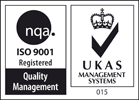 Тел. (4212) 37-51-86Факс (4212) 72-06-84Email: mail@pnu.edu.ruhttp://pnu.edu.ru/№ п/пНаименование участковых лесничествАдминистративный район (муниципальное образование)Общая площадь, га12341НачикинскоеЕлизовский4890422Корякское«2375863Елизовское322483в том числе Часть 1«305184                     Часть 2«172994Паратунское«986985Южное«7245456Петропавловское1028367в том числе  Часть 1 (б. Козельское)«923667                      Часть 2 (б. Авачинское)«104700Всего по лесничеству:Всего по лесничеству:Всего по лесничеству:2900721№ п/пНаименование участковых лесничествЛесорастительная зонаЛесной районЗона лесозащитного районированияЗона лесосеменного районированияПеречень лесных кварталовПлощадь,
га123456781НачикинскоеТаёжнаяКамчатский
таёжныйЗона слабой лесопатологической угрозы91-16, 20-31, 35-4994890422КорякскоеТаёжнаяКамчатский
таёжныйЗона слабой лесопатологической угрозы91-140, 142-2302375863ЕлизовскоеТаёжнаяКамчатский
таёжныйЗона слабой лесопатологической угрозы93в том числе часть 1ТаёжнаяКамчатский
таёжныйЗона слабой лесопатологической угрозы91-2923051843                     часть 2ТаёжнаяКамчатский
таёжныйЗона слабой лесопатологической угрозы91-128, 293, 294172994ПаратунскоеТаёжнаяКамчатский
таёжныйЗона слабой лесопатологической угрозы91-18, 20-32, 35, 38-152986985ЮжноеТаёжнаяКамчатский
таёжныйЗона слабой лесопатологической угрозы91-2847245456ПетропавловскоеТаёжнаяКамчатский
таёжныйЗона слабой лесопатологической угрозы96в том числе, часть 1ТаёжнаяКамчатский
таёжныйЗона слабой лесопатологической угрозы91-827, 830-852, 854-8709236676                      часть 2 ТаёжнаяКамчатский
таёжныйЗона слабой лесопатологической угрозы91-123, 129, 130, 133-146, 186-275, 285-288, 291, 292104700Всего по лесничеству:2900721Целевое назначениеУчастковое лесничествоНомера кварталов или их частейПлощадь,
гаОснования деления лесов по целевому назначению12345ВСЕГО  ЛЕСОВНачикинское489042Статья 10 и 102 ЛК РФВСЕГО  ЛЕСОВКорякское237586Статья 10 и 102 ЛК РФВСЕГО  ЛЕСОВЕлизовское, всего332483Статья 10 и 102 ЛК РФВСЕГО  ЛЕСОВв том числе:Статья 10 и 102 ЛК РФВСЕГО  ЛЕСОВчасть 1305184Статья 10 и 102 ЛК РФВСЕГО  ЛЕСОВчасть 217299Статья 10 и 102 ЛК РФВСЕГО  ЛЕСОВПаратунское98698Статья 10 и 102 ЛК РФВСЕГО  ЛЕСОВЮжное724545Статья 10 и 102 ЛК РФВСЕГО  ЛЕСОВПетропавловское1028367Статья 10 и 102 ЛК РФВСЕГО  ЛЕСОВв том числе:Статья 10 и 102 ЛК РФВСЕГО  ЛЕСОВчасть 1 - быв. Козельское л-во923667Статья 10 и 102 ЛК РФВСЕГО  ЛЕСОВчасть 2 - быв. Авачинское л-во104700Статья 10 и 102 ЛК РФВСЕГО  ЛЕСОВИтого:2900721Статья 10 и 102 ЛК РФЗащитные леса, всегоНачикинское137210Статья 10 и 102 ЛК РФ,
Статья 8 Федерального закона
от 04.12.2006 № 201-ФЗЗащитные леса, всегоКорякское39545Статья 10 и 102 ЛК РФ,
Статья 8 Федерального закона
от 04.12.2006 № 201-ФЗЗащитные леса, всегоЕлизовское, всего44594Статья 10 и 102 ЛК РФ,
Статья 8 Федерального закона
от 04.12.2006 № 201-ФЗЗащитные леса, всегов том числе:Статья 10 и 102 ЛК РФ,
Статья 8 Федерального закона
от 04.12.2006 № 201-ФЗЗащитные леса, всегочасть 130538Статья 10 и 102 ЛК РФ,
Статья 8 Федерального закона
от 04.12.2006 № 201-ФЗЗащитные леса, всегочасть 214056Статья 10 и 102 ЛК РФ,
Статья 8 Федерального закона
от 04.12.2006 № 201-ФЗЗащитные леса, всегоПаратунское40530Статья 10 и 102 ЛК РФ,
Статья 8 Федерального закона
от 04.12.2006 № 201-ФЗЗащитные леса, всегоЮжное204961Статья 10 и 102 ЛК РФ,
Статья 8 Федерального закона
от 04.12.2006 № 201-ФЗЗащитные леса, всегоПетропавловское262772Статья 10 и 102 ЛК РФ,
Статья 8 Федерального закона
от 04.12.2006 № 201-ФЗЗащитные леса, всегов том числе:Статья 10 и 102 ЛК РФ,
Статья 8 Федерального закона
от 04.12.2006 № 201-ФЗЗащитные леса, всегочасть 1 - быв. Козельское л-во215728Статья 10 и 102 ЛК РФ,
Статья 8 Федерального закона
от 04.12.2006 № 201-ФЗЗащитные леса, всегочасть 2 - быв. Авачинское л-во47044Статья 10 и 102 ЛК РФ,
Статья 8 Федерального закона
от 04.12.2006 № 201-ФЗЗащитные леса, всегоИтого:729612Статья 10 и 102 ЛК РФ,
Статья 8 Федерального закона
от 04.12.2006 № 201-ФЗЦелевое назначениеУчастковое лесничествоНомера кварталов или их частейПлощадь,
гаОснования деления лесов по целевому назначению12345в том числе:леса, выполняющие функции защиты природных и иных объектов, всего:Начикинское18276Статья 102 ЛК РФ,Статья 8 Федерального закона
от 04.12.2006 № 201-ФЗв том числе:леса, выполняющие функции защиты природных и иных объектов, всего:Корякское-Статья 102 ЛК РФ,Статья 8 Федерального закона
от 04.12.2006 № 201-ФЗв том числе:леса, выполняющие функции защиты природных и иных объектов, всего:Елизовское, всего10161Статья 102 ЛК РФ,Статья 8 Федерального закона
от 04.12.2006 № 201-ФЗв том числе:леса, выполняющие функции защиты природных и иных объектов, всего:в том числе:Статья 102 ЛК РФ,Статья 8 Федерального закона
от 04.12.2006 № 201-ФЗв том числе:леса, выполняющие функции защиты природных и иных объектов, всего:часть 1124Статья 102 ЛК РФ,Статья 8 Федерального закона
от 04.12.2006 № 201-ФЗв том числе:леса, выполняющие функции защиты природных и иных объектов, всего:часть 210037Статья 102 ЛК РФ,Статья 8 Федерального закона
от 04.12.2006 № 201-ФЗв том числе:леса, выполняющие функции защиты природных и иных объектов, всего:Паратунское23589Статья 102 ЛК РФ,Статья 8 Федерального закона
от 04.12.2006 № 201-ФЗв том числе:леса, выполняющие функции защиты природных и иных объектов, всего:Южное6188Статья 102 ЛК РФ,Статья 8 Федерального закона
от 04.12.2006 № 201-ФЗв том числе:леса, выполняющие функции защиты природных и иных объектов, всего:Петропавловское, всего14123Статья 102 ЛК РФ,Статья 8 Федерального закона
от 04.12.2006 № 201-ФЗв том числе:леса, выполняющие функции защиты природных и иных объектов, всего:в том числе:Статья 102 ЛК РФ,Статья 8 Федерального закона
от 04.12.2006 № 201-ФЗв том числе:леса, выполняющие функции защиты природных и иных объектов, всего:часть 1 - 
б. Козельское л-во-Статья 102 ЛК РФ,Статья 8 Федерального закона
от 04.12.2006 № 201-ФЗв том числе:леса, выполняющие функции защиты природных и иных объектов, всего:часть 2 - 
б. Авачинское л-во14123Статья 102 ЛК РФ,Статья 8 Федерального закона
от 04.12.2006 № 201-ФЗв том числе:леса, выполняющие функции защиты природных и иных объектов, всего:Итого:72337Статья 102 ЛК РФ,Статья 8 Федерального закона
от 04.12.2006 № 201-ФЗв том числе:защитные полосы лесов, расположенные вдоль железнодорожных путей общего пользования, федеральных дорог общего пользования, автомобиль-ных дорог общего пользо-вания, находящихся в соб-ственности субъектов РФНачикинское368, 377, 378ч, 387ч, 388ч, 389ч, 394, 413, 414ч, 453ч, 464, 468, 476, 480ч, 481ч, 484, 492ч1981Статья 102 ЛК РФСтатья 8 Федерального закона от 04.12.2006 № 201-ФЗ,ГОСТ 17.5.3. 02-90 «Охрана природы. Земли. Нормы 
выделения на землях государственного лесного фонда защитных полос вдоль железных и автомобильных дорог»,Лесоустроительная инструкция, 2011 г.в том числе:защитные полосы лесов, расположенные вдоль железнодорожных путей общего пользования, федеральных дорог общего пользования, автомобиль-ных дорог общего пользо-вания, находящихся в соб-ственности субъектов РФКорякское--Статья 102 ЛК РФСтатья 8 Федерального закона от 04.12.2006 № 201-ФЗ,ГОСТ 17.5.3. 02-90 «Охрана природы. Земли. Нормы 
выделения на землях государственного лесного фонда защитных полос вдоль железных и автомобильных дорог»,Лесоустроительная инструкция, 2011 г.в том числе:защитные полосы лесов, расположенные вдоль железнодорожных путей общего пользования, федеральных дорог общего пользования, автомобиль-ных дорог общего пользо-вания, находящихся в соб-ственности субъектов РФЕлизовское, всего124Статья 102 ЛК РФСтатья 8 Федерального закона от 04.12.2006 № 201-ФЗ,ГОСТ 17.5.3. 02-90 «Охрана природы. Земли. Нормы 
выделения на землях государственного лесного фонда защитных полос вдоль железных и автомобильных дорог»,Лесоустроительная инструкция, 2011 г.в том числе:защитные полосы лесов, расположенные вдоль железнодорожных путей общего пользования, федеральных дорог общего пользования, автомобиль-ных дорог общего пользо-вания, находящихся в соб-ственности субъектов РФв том числе:Статья 102 ЛК РФСтатья 8 Федерального закона от 04.12.2006 № 201-ФЗ,ГОСТ 17.5.3. 02-90 «Охрана природы. Земли. Нормы 
выделения на землях государственного лесного фонда защитных полос вдоль железных и автомобильных дорог»,Лесоустроительная инструкция, 2011 г.в том числе:защитные полосы лесов, расположенные вдоль железнодорожных путей общего пользования, федеральных дорог общего пользования, автомобиль-ных дорог общего пользо-вания, находящихся в соб-ственности субъектов РФчасть 1268124Статья 102 ЛК РФСтатья 8 Федерального закона от 04.12.2006 № 201-ФЗ,ГОСТ 17.5.3. 02-90 «Охрана природы. Земли. Нормы 
выделения на землях государственного лесного фонда защитных полос вдоль железных и автомобильных дорог»,Лесоустроительная инструкция, 2011 г.в том числе:защитные полосы лесов, расположенные вдоль железнодорожных путей общего пользования, федеральных дорог общего пользования, автомобиль-ных дорог общего пользо-вания, находящихся в соб-ственности субъектов РФчасть 2--Статья 102 ЛК РФСтатья 8 Федерального закона от 04.12.2006 № 201-ФЗ,ГОСТ 17.5.3. 02-90 «Охрана природы. Земли. Нормы 
выделения на землях государственного лесного фонда защитных полос вдоль железных и автомобильных дорог»,Лесоустроительная инструкция, 2011 г.в том числе:защитные полосы лесов, расположенные вдоль железнодорожных путей общего пользования, федеральных дорог общего пользования, автомобиль-ных дорог общего пользо-вания, находящихся в соб-ственности субъектов РФПаратунское--Статья 102 ЛК РФСтатья 8 Федерального закона от 04.12.2006 № 201-ФЗ,ГОСТ 17.5.3. 02-90 «Охрана природы. Земли. Нормы 
выделения на землях государственного лесного фонда защитных полос вдоль железных и автомобильных дорог»,Лесоустроительная инструкция, 2011 г.в том числе:защитные полосы лесов, расположенные вдоль железнодорожных путей общего пользования, федеральных дорог общего пользования, автомобиль-ных дорог общего пользо-вания, находящихся в соб-ственности субъектов РФЮжное--Статья 102 ЛК РФСтатья 8 Федерального закона от 04.12.2006 № 201-ФЗ,ГОСТ 17.5.3. 02-90 «Охрана природы. Земли. Нормы 
выделения на землях государственного лесного фонда защитных полос вдоль железных и автомобильных дорог»,Лесоустроительная инструкция, 2011 г.в том числе:защитные полосы лесов, расположенные вдоль железнодорожных путей общего пользования, федеральных дорог общего пользования, автомобиль-ных дорог общего пользо-вания, находящихся в соб-ственности субъектов РФПетропавловское, всего--Статья 102 ЛК РФСтатья 8 Федерального закона от 04.12.2006 № 201-ФЗ,ГОСТ 17.5.3. 02-90 «Охрана природы. Земли. Нормы 
выделения на землях государственного лесного фонда защитных полос вдоль железных и автомобильных дорог»,Лесоустроительная инструкция, 2011 г.в том числе:защитные полосы лесов, расположенные вдоль железнодорожных путей общего пользования, федеральных дорог общего пользования, автомобиль-ных дорог общего пользо-вания, находящихся в соб-ственности субъектов РФв том числе:Статья 102 ЛК РФСтатья 8 Федерального закона от 04.12.2006 № 201-ФЗ,ГОСТ 17.5.3. 02-90 «Охрана природы. Земли. Нормы 
выделения на землях государственного лесного фонда защитных полос вдоль железных и автомобильных дорог»,Лесоустроительная инструкция, 2011 г.в том числе:защитные полосы лесов, расположенные вдоль железнодорожных путей общего пользования, федеральных дорог общего пользования, автомобиль-ных дорог общего пользо-вания, находящихся в соб-ственности субъектов РФчасть1 - 
б. Козельское л-во--Статья 102 ЛК РФСтатья 8 Федерального закона от 04.12.2006 № 201-ФЗ,ГОСТ 17.5.3. 02-90 «Охрана природы. Земли. Нормы 
выделения на землях государственного лесного фонда защитных полос вдоль железных и автомобильных дорог»,Лесоустроительная инструкция, 2011 г.в том числе:защитные полосы лесов, расположенные вдоль железнодорожных путей общего пользования, федеральных дорог общего пользования, автомобиль-ных дорог общего пользо-вания, находящихся в соб-ственности субъектов РФчасть 2 - 
б. Авачинское л-во--Статья 102 ЛК РФСтатья 8 Федерального закона от 04.12.2006 № 201-ФЗ,ГОСТ 17.5.3. 02-90 «Охрана природы. Земли. Нормы 
выделения на землях государственного лесного фонда защитных полос вдоль железных и автомобильных дорог»,Лесоустроительная инструкция, 2011 г.в том числе:защитные полосы лесов, расположенные вдоль железнодорожных путей общего пользования, федеральных дорог общего пользования, автомобиль-ных дорог общего пользо-вания, находящихся в соб-ственности субъектов РФИтого:2105Статья 102 ЛК РФСтатья 8 Федерального закона от 04.12.2006 № 201-ФЗ,ГОСТ 17.5.3. 02-90 «Охрана природы. Земли. Нормы 
выделения на землях государственного лесного фонда защитных полос вдоль железных и автомобильных дорог»,Лесоустроительная инструкция, 2011 г.Целевое назначениеУчастковое лесничествоНомера кварталов или их частейПлощадь,
гаОснования деления лесов по целевому назначению12345Зеленые зоныНачикинскоеРаспоряжение СМ РСФСР 
от 28.07.1978 № 1193-р;Распоряжение СМ РСФСР
от 09.08.1979 № 1309-р;Статья 102 ЛК РФПостановление Правительства Камчатского края от 05.05.2015       № 160-ПЗеленые зоныКорякскоеРаспоряжение СМ РСФСР 
от 28.07.1978 № 1193-р;Распоряжение СМ РСФСР
от 09.08.1979 № 1309-р;Статья 102 ЛК РФПостановление Правительства Камчатского края от 05.05.2015       № 160-ПЗеленые зоныЕлизовское, всего10037Распоряжение СМ РСФСР 
от 28.07.1978 № 1193-р;Распоряжение СМ РСФСР
от 09.08.1979 № 1309-р;Статья 102 ЛК РФПостановление Правительства Камчатского края от 05.05.2015       № 160-ПЗеленые зоныв том числе:Распоряжение СМ РСФСР 
от 28.07.1978 № 1193-р;Распоряжение СМ РСФСР
от 09.08.1979 № 1309-р;Статья 102 ЛК РФПостановление Правительства Камчатского края от 05.05.2015       № 160-ПЗеленые зонычасть 1-Распоряжение СМ РСФСР 
от 28.07.1978 № 1193-р;Распоряжение СМ РСФСР
от 09.08.1979 № 1309-р;Статья 102 ЛК РФПостановление Правительства Камчатского края от 05.05.2015       № 160-ПЗеленые зонычасть 21-9, 12-18, 21-26, 29-31, 34, 35, 38-8510037Распоряжение СМ РСФСР 
от 28.07.1978 № 1193-р;Распоряжение СМ РСФСР
от 09.08.1979 № 1309-р;Статья 102 ЛК РФПостановление Правительства Камчатского края от 05.05.2015       № 160-ПЗеленые зоныПаратунское124ч, 125, 134ч, 135, 138ч 143769Распоряжение СМ РСФСР 
от 28.07.1978 № 1193-р;Распоряжение СМ РСФСР
от 09.08.1979 № 1309-р;Статья 102 ЛК РФПостановление Правительства Камчатского края от 05.05.2015       № 160-ПЗеленые зоныЮжное-Распоряжение СМ РСФСР 
от 28.07.1978 № 1193-р;Распоряжение СМ РСФСР
от 09.08.1979 № 1309-р;Статья 102 ЛК РФПостановление Правительства Камчатского края от 05.05.2015       № 160-ПЗеленые зоныПетропавловское, всего13654Распоряжение СМ РСФСР 
от 28.07.1978 № 1193-р;Распоряжение СМ РСФСР
от 09.08.1979 № 1309-р;Статья 102 ЛК РФПостановление Правительства Камчатского края от 05.05.2015       № 160-ПЗеленые зоныв том числе:Распоряжение СМ РСФСР 
от 28.07.1978 № 1193-р;Распоряжение СМ РСФСР
от 09.08.1979 № 1309-р;Статья 102 ЛК РФПостановление Правительства Камчатского края от 05.05.2015       № 160-ПЗеленые зонычасть1 -
б. Козельское л-воРаспоряжение СМ РСФСР 
от 28.07.1978 № 1193-р;Распоряжение СМ РСФСР
от 09.08.1979 № 1309-р;Статья 102 ЛК РФПостановление Правительства Камчатского края от 05.05.2015       № 160-ПЗеленые зонычасть 2 -
б. Авачинское л-во85-88, 89ч, 90-123, 129, 130, 133-138, 143-145, 186-27513654Распоряжение СМ РСФСР 
от 28.07.1978 № 1193-р;Распоряжение СМ РСФСР
от 09.08.1979 № 1309-р;Статья 102 ЛК РФПостановление Правительства Камчатского края от 05.05.2015       № 160-ПЗеленые зоныИтого24460Распоряжение СМ РСФСР 
от 28.07.1978 № 1193-р;Распоряжение СМ РСФСР
от 09.08.1979 № 1309-р;Статья 102 ЛК РФПостановление Правительства Камчатского края от 05.05.2015       № 160-ПЛесопарковая зонаНачикинское-Распоряжение СМ РСФСР
от 09.08.1979 № 1309-р;Статья 102 ЛК РФ Постановление Правительства Камчатского края от 05.05.2015       № 160-ПЛесопарковая зонаКорякское-Распоряжение СМ РСФСР
от 09.08.1979 № 1309-р;Статья 102 ЛК РФ Постановление Правительства Камчатского края от 05.05.2015       № 160-ПЛесопарковая зонаЕлизовское, всего-Распоряжение СМ РСФСР
от 09.08.1979 № 1309-р;Статья 102 ЛК РФ Постановление Правительства Камчатского края от 05.05.2015       № 160-ПЛесопарковая зонав том числе:-Распоряжение СМ РСФСР
от 09.08.1979 № 1309-р;Статья 102 ЛК РФ Постановление Правительства Камчатского края от 05.05.2015       № 160-ПЛесопарковая зоначасть 1-Распоряжение СМ РСФСР
от 09.08.1979 № 1309-р;Статья 102 ЛК РФ Постановление Правительства Камчатского края от 05.05.2015       № 160-ПЛесопарковая зоначасть 2-Распоряжение СМ РСФСР
от 09.08.1979 № 1309-р;Статья 102 ЛК РФ Постановление Правительства Камчатского края от 05.05.2015       № 160-ПЛесопарковая зонаПаратунское-Распоряжение СМ РСФСР
от 09.08.1979 № 1309-р;Статья 102 ЛК РФ Постановление Правительства Камчатского края от 05.05.2015       № 160-ПЛесопарковая зонаЮжное-Распоряжение СМ РСФСР
от 09.08.1979 № 1309-р;Статья 102 ЛК РФ Постановление Правительства Камчатского края от 05.05.2015       № 160-ПЛесопарковая зонаПетропавловское, всего469Распоряжение СМ РСФСР
от 09.08.1979 № 1309-р;Статья 102 ЛК РФ Постановление Правительства Камчатского края от 05.05.2015       № 160-ПЛесопарковая зонав том числе:Распоряжение СМ РСФСР
от 09.08.1979 № 1309-р;Статья 102 ЛК РФ Постановление Правительства Камчатского края от 05.05.2015       № 160-ПЛесопарковая зоначасть1 -
б. Козельское л-во-Распоряжение СМ РСФСР
от 09.08.1979 № 1309-р;Статья 102 ЛК РФ Постановление Правительства Камчатского края от 05.05.2015       № 160-ПЛесопарковая зоначасть 2 -
б. Авачинское л-во133, 139-142, 146ч469Распоряжение СМ РСФСР
от 09.08.1979 № 1309-р;Статья 102 ЛК РФ Постановление Правительства Камчатского края от 05.05.2015       № 160-ПЛесопарковая зонаИтого469Распоряжение СМ РСФСР
от 09.08.1979 № 1309-р;Статья 102 ЛК РФ Постановление Правительства Камчатского края от 05.05.2015       № 160-ПЦелевое назначениеУчастковое лесничествоНомера кварталов или их частейПлощадь,гаОснования деления лесов по целевому назначению12345Леса, расположенные
в первой и  второй и третьей зонах округов санитарной (горно-санитарной) охраны лечебно-оздоровительных местностей и курортовНачикинское214ч, 215ч, 225-227, 231ч, 242-246, 257-259, 
270-272, 276, 285, 286, 295, 351, 352, 355-358, 367, 493ч, 494-49616295Постановление СМ РФ
от 30.04.1993 №424;Статья 102 ЛК РФЛеса, расположенные
в первой и  второй и третьей зонах округов санитарной (горно-санитарной) охраны лечебно-оздоровительных местностей и курортовКорякское--Постановление СМ РФ
от 30.04.1993 №424;Статья 102 ЛК РФЛеса, расположенные
в первой и  второй и третьей зонах округов санитарной (горно-санитарной) охраны лечебно-оздоровительных местностей и курортовЕлизовское--Постановление СМ РФ
от 30.04.1993 №424;Статья 102 ЛК РФЛеса, расположенные
в первой и  второй и третьей зонах округов санитарной (горно-санитарной) охраны лечебно-оздоровительных местностей и курортовПаратунское1-18, 20-32, 35, 38, 65, 68ч, 69ч, 74ч-76ч, 77, 81ч, 83ч, 84ч, 91-123, 124ч, 126-133, 134ч, 136, 137, 138ч, 139-142, 144-15222820Постановление СМ РФ
от 30.04.1993 №424;Статья 102 ЛК РФЛеса, расположенные
в первой и  второй и третьей зонах округов санитарной (горно-санитарной) охраны лечебно-оздоровительных местностей и курортовЮжное1, 2, 3, 7ч, 8ч6188Постановление СМ РФ
от 30.04.1993 №424;Статья 102 ЛК РФЛеса, расположенные
в первой и  второй и третьей зонах округов санитарной (горно-санитарной) охраны лечебно-оздоровительных местностей и курортовПетропавловское, всего--Постановление СМ РФ
от 30.04.1993 №424;Статья 102 ЛК РФЛеса, расположенные
в первой и  второй и третьей зонах округов санитарной (горно-санитарной) охраны лечебно-оздоровительных местностей и курортовв том числе:Постановление СМ РФ
от 30.04.1993 №424;Статья 102 ЛК РФЛеса, расположенные
в первой и  второй и третьей зонах округов санитарной (горно-санитарной) охраны лечебно-оздоровительных местностей и курортовчасть 1 - 
б. Козельское л-во--Постановление СМ РФ
от 30.04.1993 №424;Статья 102 ЛК РФЛеса, расположенные
в первой и  второй и третьей зонах округов санитарной (горно-санитарной) охраны лечебно-оздоровительных местностей и курортовчасть 2 - 
б. Авачинское л-во--Постановление СМ РФ
от 30.04.1993 №424;Статья 102 ЛК РФЛеса, расположенные
в первой и  второй и третьей зонах округов санитарной (горно-санитарной) охраны лечебно-оздоровительных местностей и курортовИтого:45303Постановление СМ РФ
от 30.04.1993 №424;Статья 102 ЛК РФЦенные леса, всегоНачикинское118934Статья 102 ЛК РФ; Статья 8 Федерального закона от 04.12.2006 № 201-ФЗ; Федеральный закон от 22.04.2008 № 143-ФЗ; Лесоустроительная инструкция, 2011 г.;Приказ Рослесхоза от 05.07.2010 № 269Ценные леса, всегоКорякское39545Статья 102 ЛК РФ; Статья 8 Федерального закона от 04.12.2006 № 201-ФЗ; Федеральный закон от 22.04.2008 № 143-ФЗ; Лесоустроительная инструкция, 2011 г.;Приказ Рослесхоза от 05.07.2010 № 269Ценные леса, всегоЕлизовское, всего34433Статья 102 ЛК РФ; Статья 8 Федерального закона от 04.12.2006 № 201-ФЗ; Федеральный закон от 22.04.2008 № 143-ФЗ; Лесоустроительная инструкция, 2011 г.;Приказ Рослесхоза от 05.07.2010 № 269Ценные леса, всегов том числе:Статья 102 ЛК РФ; Статья 8 Федерального закона от 04.12.2006 № 201-ФЗ; Федеральный закон от 22.04.2008 № 143-ФЗ; Лесоустроительная инструкция, 2011 г.;Приказ Рослесхоза от 05.07.2010 № 269Ценные леса, всегочасть 1-30414Статья 102 ЛК РФ; Статья 8 Федерального закона от 04.12.2006 № 201-ФЗ; Федеральный закон от 22.04.2008 № 143-ФЗ; Лесоустроительная инструкция, 2011 г.;Приказ Рослесхоза от 05.07.2010 № 269Ценные леса, всегочасть 2-4019Статья 102 ЛК РФ; Статья 8 Федерального закона от 04.12.2006 № 201-ФЗ; Федеральный закон от 22.04.2008 № 143-ФЗ; Лесоустроительная инструкция, 2011 г.;Приказ Рослесхоза от 05.07.2010 № 269Ценные леса, всегоПаратунское-16941Статья 102 ЛК РФ; Статья 8 Федерального закона от 04.12.2006 № 201-ФЗ; Федеральный закон от 22.04.2008 № 143-ФЗ; Лесоустроительная инструкция, 2011 г.;Приказ Рослесхоза от 05.07.2010 № 269Ценные леса, всегоЮжное-198773Статья 102 ЛК РФ; Статья 8 Федерального закона от 04.12.2006 № 201-ФЗ; Федеральный закон от 22.04.2008 № 143-ФЗ; Лесоустроительная инструкция, 2011 г.;Приказ Рослесхоза от 05.07.2010 № 269Ценные леса, всегоПетропавловское, всего-248649Статья 102 ЛК РФ; Статья 8 Федерального закона от 04.12.2006 № 201-ФЗ; Федеральный закон от 22.04.2008 № 143-ФЗ; Лесоустроительная инструкция, 2011 г.;Приказ Рослесхоза от 05.07.2010 № 269Ценные леса, всегов том числе:Статья 102 ЛК РФ; Статья 8 Федерального закона от 04.12.2006 № 201-ФЗ; Федеральный закон от 22.04.2008 № 143-ФЗ; Лесоустроительная инструкция, 2011 г.;Приказ Рослесхоза от 05.07.2010 № 269Ценные леса, всегочасть 1 - 
б. Козельское л-во-215728Статья 102 ЛК РФ; Статья 8 Федерального закона от 04.12.2006 № 201-ФЗ; Федеральный закон от 22.04.2008 № 143-ФЗ; Лесоустроительная инструкция, 2011 г.;Приказ Рослесхоза от 05.07.2010 № 269Ценные леса, всегочасть 2 - 
б. Авачинское л-во-32921Статья 102 ЛК РФ; Статья 8 Федерального закона от 04.12.2006 № 201-ФЗ; Федеральный закон от 22.04.2008 № 143-ФЗ; Лесоустроительная инструкция, 2011 г.;Приказ Рослесхоза от 05.07.2010 № 269Ценные леса, всегоИтого:657275Статья 102 ЛК РФ; Статья 8 Федерального закона от 04.12.2006 № 201-ФЗ; Федеральный закон от 22.04.2008 № 143-ФЗ; Лесоустроительная инструкция, 2011 г.;Приказ Рослесхоза от 05.07.2010 № 269Целевое назначениеУчастковое лесничествоНомера кварталов или их частейПлощадь,гаОснования деления лесов по целевому назначению12345в том числе:Нерестоохранные 
полосы лесовНачикинское1ч-6ч, 12ч, 13ч, 21ч, 22ч, 23, 24, 27ч, 28ч, 31, 35, 41ч, 47ч, 52, 56ч, 60, 79-81, 90-93, 95, 96, 99, 107, 113-115, 117-120, 122, 128, 131, 135, 136, 138, 140, 146-148, 150, 151, 154, 157, 161, 164, 165, 167, 171, 176, 178, 183, 185-188, 190, 191, 193, 205, 208, 210, 211, 222, 228-230, 232-235, 238, 247, 254, 263, 264, 267, 268, 277, 279, 281, 284, 289, 290, 292, 299, 303, 307, 312, 316, 321, 324, 337, 353, 354, 373, 374, 392, 403, 407, 408, 411, 417, 420-423, 434-437, 449, 452ч, 455, 457-460, 462, 463, 466, 467, 470, 472, 474, 478, 479, 482, 486, 487, 489-491, 493ч, 497118934Статья 102 ЛК РФ РФ, Статья 8 Федерального закона от 04.12.2006 № 201-ФЗ;Федеральный законот 22.04.2008 № 143-ФЗ. Лесоустроительная инструкция, 2011 г.Приказ Рослесхоза от 05.07.2010 № 269Приказ Рослесхоза от 18.09.2015 № 321Нерестоохранные 
полосы лесовКорякское3, 6, 8, 10, 14, 17, 18, 25, 26, 28, 32, 35, 36, 43, 48, 49, 57, 64, 65, 68, 73, 75-77, 82, 89, 95, 96, 98, 103, 110, 113, 118, 119, 121, 125, 132, 135-140, 142, 145, 152, 156, 157, 160, 166, 167, 174, 177, 227-23039545Статья 102 ЛК РФ РФ, Статья 8 Федерального закона от 04.12.2006 № 201-ФЗ;Федеральный законот 22.04.2008 № 143-ФЗ. Лесоустроительная инструкция, 2011 г.Приказ Рослесхоза от 05.07.2010 № 269Приказ Рослесхоза от 18.09.2015 № 321Нерестоохранные 
полосы лесовЕлизовское, всего34433Статья 102 ЛК РФ РФ, Статья 8 Федерального закона от 04.12.2006 № 201-ФЗ;Федеральный законот 22.04.2008 № 143-ФЗ. Лесоустроительная инструкция, 2011 г.Приказ Рослесхоза от 05.07.2010 № 269Приказ Рослесхоза от 18.09.2015 № 321Нерестоохранные 
полосы лесовв том числе:Статья 102 ЛК РФ РФ, Статья 8 Федерального закона от 04.12.2006 № 201-ФЗ;Федеральный законот 22.04.2008 № 143-ФЗ. Лесоустроительная инструкция, 2011 г.Приказ Рослесхоза от 05.07.2010 № 269Приказ Рослесхоза от 18.09.2015 № 321Нерестоохранные 
полосы лесовчасть 18, 10-14, 19, 23, 24, 30-32, 39, 48, 49, 58, 59, 61, 74, 75, 78, 79, 85, 86, 89, 90, 98-100, 104-107, 111, 113, 117, 118, 137, 153, 163, 168, 181, 201, 215, 224, 230-232, 238, 243, 264ч, 265, 27130414Статья 102 ЛК РФ РФ, Статья 8 Федерального закона от 04.12.2006 № 201-ФЗ;Федеральный законот 22.04.2008 № 143-ФЗ. Лесоустроительная инструкция, 2011 г.Приказ Рослесхоза от 05.07.2010 № 269Приказ Рослесхоза от 18.09.2015 № 321Нерестоохранные 
полосы лесовчасть 210, 11, 19, 20, 27, 28, 32, 33, 36, 37, 86, 90, 91, 93-98, 105, 108-112, 117ч, 123, 124, 293, 2944019Статья 102 ЛК РФ РФ, Статья 8 Федерального закона от 04.12.2006 № 201-ФЗ;Федеральный законот 22.04.2008 № 143-ФЗ. Лесоустроительная инструкция, 2011 г.Приказ Рослесхоза от 05.07.2010 № 269Приказ Рослесхоза от 18.09.2015 № 321Нерестоохранные 
полосы лесовПаратунское53, 55, 59, 64, 66, 69ч, 70, 73, 74ч, 78, 81ч, 82, 84ч, 87, 8816941Статья 102 ЛК РФ РФ, Статья 8 Федерального закона от 04.12.2006 № 201-ФЗ;Федеральный законот 22.04.2008 № 143-ФЗ. Лесоустроительная инструкция, 2011 г.Приказ Рослесхоза от 05.07.2010 № 269Приказ Рослесхоза от 18.09.2015 № 321Нерестоохранные 
полосы лесовЮжное4, 6, 7ч, 9, 12, 14, 20-24, 28, 29, 31, 33, 39, 43, 46, 48, 52, 53, 57, 58, 69-71, 77, 79, 84, 88, 89, 94, 99, 103, 108, 109, 113, 115, 118, 119, 122, 129, 131, 133, 135, 140, 144, 154, 162, 163, 168, 172, 177, 188, 191, 196-200, 202-205, 210, 213, 216, 218, 222, 228, 231, 232, 234, 236, 239-241, 245-247, 252, 253, 256, 258, 262, 265, 267, 270, 271, 276, 279, 280198773Статья 102 ЛК РФ РФ, Статья 8 Федерального закона от 04.12.2006 № 201-ФЗ;Федеральный законот 22.04.2008 № 143-ФЗ. Лесоустроительная инструкция, 2011 г.Приказ Рослесхоза от 05.07.2010 № 269Приказ Рослесхоза от 18.09.2015 № 321Целевое назначениеУчастковое лесничествоНомера кварталов или их частейПлощадь,гаОснования деления лесов по целевому назначению12345Нерестоохранные 
полосы лесовПетропавловское, всего-248649Статья 102 ЛК РФ, Статья 8 Федерального закона от 04.12.2006 № 201-ФЗ;Федеральный законот 22.04.2008 № 143-ФЗ. Лесоустроительная инструкция, 2011 г.Приказ Рослесхоза от 18.09.2015 № 321Нерестоохранные 
полосы лесовв том числе:Статья 102 ЛК РФ, Статья 8 Федерального закона от 04.12.2006 № 201-ФЗ;Федеральный законот 22.04.2008 № 143-ФЗ. Лесоустроительная инструкция, 2011 г.Приказ Рослесхоза от 18.09.2015 № 321Нерестоохранные 
полосы лесовчасть 1 - 
б. Козельское л-во19-21, 24, 25, 35, 38, 48, 53, 57, 60, 61, 66, 70, 73, 76-79, 88-93, 111, 118, 120-123, 128, 146, 162, 163, 169, 170, 178, 181, 182, 196, 197, 211, 226, 228, 232, 233, 247-249, 251, 261, 262, 266-270, 275-278, 287, 288, 291, 297, 314, 315, 318-322, 328, 329, 340-342, 351-353, 397, 398, 426, 427, 432, 439, 443, 444, 457, 458, 460-464, 467-471, 482, 496-508, 513-516, 524, 531, 539, 541, 549, 559, 562, 568, 577, 579, 581-585, 588, 589, 595, 600, 601, 603-605, 609-613, 618-623, 628, 629, 635, 640-642, 644-646, 659, 673, 676, 677, 681, 685, 689, 701, 704, 706, 710, 711, 715, 718, 725, 729, 732, 735, 736, 738, 740, 741, 746, 748, 750, 754, 759, 760, 769, 773, 778, 785, 786, 789, 794, 799, 801, 803, 806, 811, 814, 816, 818, 833, 834, 837, 839, 843-845, 848-850, 861215728Статья 102 ЛК РФ, Статья 8 Федерального закона от 04.12.2006 № 201-ФЗ;Федеральный законот 22.04.2008 № 143-ФЗ. Лесоустроительная инструкция, 2011 г.Приказ Рослесхоза от 18.09.2015 № 321Нерестоохранные 
полосы лесовчасть 2 - 
б. Авачинское л-во1, 2, 5, 9, 13, 19, 22-29, 37, 38, 53, 61, 65-72, 80, 81, 287, 288, 291, 29232921Статья 102 ЛК РФ, Статья 8 Федерального закона от 04.12.2006 № 201-ФЗ;Федеральный законот 22.04.2008 № 143-ФЗ. Лесоустроительная инструкция, 2011 г.Приказ Рослесхоза от 18.09.2015 № 321Нерестоохранные 
полосы лесовИтого:657275Статья 102 ЛК РФ, Статья 8 Федерального закона от 04.12.2006 № 201-ФЗ;Федеральный законот 22.04.2008 № 143-ФЗ. Лесоустроительная инструкция, 2011 г.Приказ Рослесхоза от 18.09.2015 № 321ЭКСПЛУАТАЦИОННЫЕ ЛЕСАНачикинское7, 11, 14-16, 20, 21ч, 22ч, 25, 26, 27ч, 28ч, 29, 42, 44, 46, 47ч, 48, 53, 55, 56ч, 57, 64-68, 70-72, 77, 78, 82, 87-89, 97, 98, 104-106, 108, 110-112, 116, 121, 127, 129, 132-134, 141, 144, 145, 149, 158-160, 166, 184, 197, 199, 200, 209, 212, 213, 216, 217, 220, 221, 223, 224, 231ч, 237, 239-241, 248, 249, 251-253, 255, 256, 260, 261, 265, 266, 269, 273-275, 282, 283, 287, 288, 291, 293, 294, 296-298, 300-302, 304-306, 308, 310, 311, 313, 336, 340, 343, 346-348, 359-366, 369-372, 375, 376, 378ч, 379-386, 387ч-389ч, 390, 391, 393, 395-402, 404-406, 409, 410, 412, 414ч, 415, 416, 418, 419, 424-433, 438-448, 450, 451, 452ч, 453ч, 454, 456, 461, 465, 469, 471, 473, 475, 477, 480ч, 481ч, 483, 485, 488, 492ч169473Статья 10 и 102 ЛК РФ;Приказ Рослесхоза от 18.09.2015 № 321ЭКСПЛУАТАЦИОННЫЕ ЛЕСАКорякское19, 29, 37, 50-52, 66, 67, 78, 81, 87, 88, 90, 91, 94, 97, 99-102, 108, 109, 111, 112, 116, 117, 120, 122-124, 131, 133, 134, 143, 144, 149-151, 153-155, 158, 159, 161-165, 169-173, 175, 176, 186-22665305Статья 10 и 102 ЛК РФ;Приказ Рослесхоза от 18.09.2015 № 321Целевое назначениеУчастковое лесничествоНомера кварталов или их частейПлощадь,
гаОснования деления лесов по целевому назначению12345ЭКСПЛУАТАЦИОННЫЕ ЛЕСАЕлизовское, всего119604Статья 10 и 102 ЛК РФ;Приказ Рослесхоза от 18.09.2015 № 321ЭКСПЛУАТАЦИОННЫЕ ЛЕСАв том числе:Статья 10 и 102 ЛК РФ;Приказ Рослесхоза от 18.09.2015 № 321ЭКСПЛУАТАЦИОННЫЕ ЛЕСАчасть 1157, 158, 167, 169-175, 182-188, 191-200, 202-214, 216-223, 225-229, 233-237, 239-242, 244-263, 264ч, 266, 267, 269, 270, 272-292116474Статья 10 и 102 ЛК РФ;Приказ Рослесхоза от 18.09.2015 № 321ЭКСПЛУАТАЦИОННЫЕ ЛЕСАчасть 287, 88, 89ч, 92, 99-104, 106, 107, 113-116, 117ч, 118-122, 125-1283130Статья 10 и 102 ЛК РФ;Приказ Рослесхоза от 18.09.2015 № 321ЭКСПЛУАТАЦИОННЫЕ ЛЕСАПаратунское--Статья 10 и 102 ЛК РФ;Приказ Рослесхоза от 18.09.2015 № 321ЭКСПЛУАТАЦИОННЫЕ ЛЕСАЮжное--Статья 10 и 102 ЛК РФ;Приказ Рослесхоза от 18.09.2015 № 321ЭКСПЛУАТАЦИОННЫЕ ЛЕСАПетропавловское, всего213915Статья 10 и 102 ЛК РФ;Приказ Рослесхоза от 18.09.2015 № 321ЭКСПЛУАТАЦИОННЫЕ ЛЕСАв том числе:Статья 10 и 102 ЛК РФ;Приказ Рослесхоза от 18.09.2015 № 321ЭКСПЛУАТАЦИОННЫЕ ЛЕСАчасть 1 - 
(б. Козельское)308-310, 334, 335, 337, 364, 365, 368, 394, 401-406, 442, 459, 465, 472-475, 486-489, 517-521, 529, 532-537, 542, 543, 550-555, 569-573, 575, 576, 586, 587, 590-594, 602, 614-617, 624-627, 630, 631, 636-639, 647-651, 660, 661, 670-672, 674, 675, 678, 684, 686-688, 690, 700, 702, 703, 708, 709, 716, 717, 722-724, 726, 742, 743, 747, 751-753, 755-758, 764, 768, 770, 774-777, 779, 795-797, 812, 813, 824-827, 831, 832, 838, 841, 842, 846, 851, 852, 857, 870156146Статья 10 и 102 ЛК РФ;Приказ Рослесхоза от 18.09.2015 № 321ЭКСПЛУАТАЦИОННЫЕ ЛЕСАчасть 2 -
(б. Авачинское)3, 4, 6-8, 10-12, 14-18, 20, 21, 30-36, 39-52, 54-60, 62-64, 73-79, 82-84, 89, 146 (части выд. 6,9-13), 285, 286, 29057769Статья 10 и 102 ЛК РФ;Приказ Рослесхоза от 18.09.2015 № 321ЭКСПЛУАТАЦИОННЫЕ ЛЕСАИтого:568297Статья 10 и 102 ЛК РФ;Приказ Рослесхоза от 18.09.2015 № 321Целевое назначениеУчастковое лесничествоНомера кварталов или их частейПлощадь,
гаОснования деления лесов по целевому назначению12345РЕЗЕРВНЫЕ
ЛЕСАНачикинское1ч-6ч, 8-10, 12ч, 13ч, 30, 36-40, 41ч, 43, 45, 49-51, 54, 58, 59, 61-63, 69, 73-76, 83-86, 94, 100-103, 109, 123-126, 130, 137, 139, 142, 143, 152, 153, 155, 156, 162, 163, 168-170, 172-175, 177, 179-182, 189, 192, 194-196, 198, 201-204, 206, 207, 214ч, 215ч, 218, 219, 236, 250, 262, 278, 280, 309, 314, 315, 317-320, 322, 323, 325-335, 338, 339, 341, 342, 344, 345, 349, 350, 498, 499182359Статья 10 и 109 
ЛК РФ; Приказ Рослесхоза от 18.09.2015 № 321РЕЗЕРВНЫЕ
ЛЕСАКорякское1, 2, 4, 5, 7, 9, 11-13, 15, 16, 20-24, 27, 30, 31, 33, 34, 38-42, 44-47, 53-56, 58-63, 69-72, 74, 79, 80, 83-86, 92, 93, 104-107, 114, 115, 126-130, 146-148, 168, 178-185132736Статья 10 и 109 
ЛК РФ; Приказ Рослесхоза от 18.09.2015 № 321РЕЗЕРВНЫЕ
ЛЕСАЕлизовское, всего158172Статья 10 и 109 
ЛК РФ; Приказ Рослесхоза от 18.09.2015 № 321РЕЗЕРВНЫЕ
ЛЕСАв том числе:Статья 10 и 109 
ЛК РФ; Приказ Рослесхоза от 18.09.2015 № 321РЕЗЕРВНЫЕ
ЛЕСАчасть 11-7, 9, 15-18, 20-22, 25-29, 33-38, 40-47, 50-57, 60, 62-73, 76, 77, 80-84, 87, 88, 91-97, 101-103, 108-110, 112, 114-116, 119-136, 138-152, 154-156, 159-162, 164-166, 176-180, 189, 190158172Статья 10 и 109 
ЛК РФ; Приказ Рослесхоза от 18.09.2015 № 321РЕЗЕРВНЫЕ
ЛЕСАчасть 2--Статья 10 и 109 
ЛК РФ; Приказ Рослесхоза от 18.09.2015 № 321РЕЗЕРВНЫЕ
ЛЕСАПаратунское39-52, 54, 56-58, 60-63, 67, 68ч, 71, 72, 75ч, 76ч, 79, 80, 83ч, 85, 86, 89, 9058168Статья 10 и 109 
ЛК РФ; Приказ Рослесхоза от 18.09.2015 № 321РЕЗЕРВНЫЕ
ЛЕСАЮжное5, 8ч, 10, 11, 13, 15-19, 25-27, 30, 32, 34-38, 40-42, 44, 45, 47, 49-51, 54-56, 59-68, 72-76, 78, 80-83, 85-87, 90-93, 95-98, 100-102, 104-107, 110-112, 114, 116, 117, 120, 121, 123-128, 130, 132, 134, 136-139, 141-143, 145-153, 155-161, 164-167, 169-171, 173-176, 178-187, 189, 190, 192-195, 201, 206-209, 211, 212, 214, 215, 217, 219-221, 223-227, 229, 230, 233, 235, 237, 238, 242-244, 248-251, 254, 255, 257, 259-261, 263, 264, 266, 268, 269, 272-275, 277, 278, 281-284519584Статья 10 и 109 
ЛК РФ; Приказ Рослесхоза от 18.09.2015 № 321Целевое назначениеУчастковое лесничествоНомера кварталов или их частейПлощадь,
гаОснования деления лесов по целевому назначению12345РЕЗЕРВНЫЕ
ЛЕСАПетропавловское, всего551793Статья 10 и 109 
ЛК РФ; Приказ Рослесхоза от 18.09.2015 № 321РЕЗЕРВНЫЕ
ЛЕСАв том числе:Статья 10 и 109 
ЛК РФ; Приказ Рослесхоза от 18.09.2015 № 321РЕЗЕРВНЫЕ
ЛЕСАчасть 1 
(б. Козельское)1-18, 22, 23, 26-34, 36, 37, 39-47, 49-52, 54-56, 58, 59, 62-65, 67-69, 71, 72, 74, 75, 80-87, 94-110, 112-117, 119, 124-127, 129-145, 147-161, 164-168, 171-177, 179, 180, 183-195, 198-210, 212-225, 227, 229-231, 234-246, 250, 252-260, 263-265, 271-274, 279-286, 289, 290, 292-296, 298-307, 311-313, 316, 317, 323-327, 330-333, 336, 338, 339, 343-350, 354-363, 366, 367, 369-393, 395, 396, 399, 400, 407-425, 428-431, 433-438, 440, 441, 445-456, 466, 476-481, 483-485, 490-495, 509-512, 522, 523, 525-528, 530, 538, 540, 544-548, 556-558, 560, 561, 563-567, 574, 578, 580, 596-599, 606-608, 632-634, 643, 652-658, 662-669, 679, 680, 682, 683, 691-699, 705, 707, 712-714, 719-721, 727, 728, 730, 731, 733, 734, 737, 739, 744, 745, 749, 761-763, 765-767, 771, 772, 780-784, 787, 788, 790-793, 798, 800, 802, 804, 805, 807-810, 815, 817, 819-823, 830, 835, 836, 840, 847, 854-856, 858-860, 862-869551793Статья 10 и 109 
ЛК РФ; Приказ Рослесхоза от 18.09.2015 № 321РЕЗЕРВНЫЕ
ЛЕСАчасть 2 
(б. Авачинское)-Статья 10 и 109 
ЛК РФ; Приказ Рослесхоза от 18.09.2015 № 321РЕЗЕРВНЫЕ
ЛЕСАИтого:1602812Показатели характеристика земельВсего по лесничествуВсего по лесничествуПоказатели характеристика земельплощадь, га%123Общая площадь земель2900721100Лесные земли, всего205947271,0Земли, покрытые лесной растительностью, всего198459568,4Земли, не покрытые лесной растительностью, всего748772,6в том числе:вырубки15700,1гари10160,0редины705612,4прогалины1990,0другие15310,1Нелесные земли, всего84124929,0в том числе:просеки--дороги9800,0болота1004863,5другие73978325,5№№ппНаименование особо охраняемых природных территорий, основания к выделениюПлощадь, гаПлощадь, гаМестонахождение 
(лесничество квартал, выдел)Профиль  ООПТКраткая характеристика и режим ведения хозяйства№№ппНаименование особо охраняемых природных территорий, основания к выделениюобъектаохранной
зоныМестонахождение 
(лесничество квартал, выдел)Профиль  ООПТКраткая характеристика и режим ведения хозяйства1234567ПРИРОДНЫЕ  ПАРКИПРИРОДНЫЕ  ПАРКИПРИРОДНЫЕ  ПАРКИПРИРОДНЫЕ  ПАРКИПРИРОДНЫЕ  ПАРКИПРИРОДНЫЕ  ПАРКИПРИРОДНЫЕ  ПАРКИ1«Налычево»
Уровень значимости - региональный. Постановление главы администрации Камчатской области от 18.08.1995 № 194
с изм. от 05.07.1996 № 188, 
Постановление Губернатора 
Камчатского края 14.08.2009
№ 191118194,3-Елизовское участковое лесничество:
часть 1 
кварталы: 124-129, 142-146, 152, 157-162, 167, 174-180, 185-190, 196-200, 206-210, 222-224, 229-231, 237, 238, 243-248, 251, 252, 256,  
части кварталов:
255 (выд. 1-6, 8-30), 
258 (выд. 1-3, 5, 6, 8),
261 (выд. 1-3, 9-13, 16, 17, 19),Профиль комплексный  (природоохранный, рекреационный, сохранение эколо-гических, эстетиче-ских качеств тер-ритории, культур-но-просветитель-ный. Сохранение ландшафтов, расти-тельного и живот-ного мира, водных объектов)Запрещается:рубка леса, изыскательские геологические работы, разработка полезных ископаемых, применение химических средств, 
другие виды деятельности, влекущие за собой изменение сложившегося природного комплекса1«Налычево»
Уровень значимости - региональный. Постановление главы администрации Камчатской области от 18.08.1995 № 194
с изм. от 05.07.1996 № 188, 
Постановление Губернатора 
Камчатского края 14.08.2009
№ 191118194,3-часть 2 кварталы: 1-38Профиль комплексный  (природоохранный, рекреационный, сохранение эколо-гических, эстетиче-ских качеств тер-ритории, культур-но-просветитель-ный. Сохранение ландшафтов, расти-тельного и живот-ного мира, водных объектов)Запрещается:рубка леса, изыскательские геологические работы, разработка полезных ископаемых, применение химических средств, 
другие виды деятельности, влекущие за собой изменение сложившегося природного комплекса1«Налычево»
Уровень значимости - региональный. Постановление главы администрации Камчатской области от 18.08.1995 № 194
с изм. от 05.07.1996 № 188, 
Постановление Губернатора 
Камчатского края 14.08.2009
№ 19187460,3-Петропавловское участковое лесничество: часть 1 (б. Козельское): 
кварталы: 670-672, 684-688, 700-706, 722-733, 741-744, 754-760, 765-768, 778-780, 785-788, 798-805, 814-817, 830-833, 837, 838, 845-847, 854-869
части кварталов:
647 (выд. 6, 7),
745 (выд. 1-8, 11-16),
746 (выд. 1-4, 19, 21, 22),
769 (выд. 3-8, 11-13, 19, 20, 23),
789 (выд. 1, 5, 6, 11-14, 20-25, 27),
806 (выд. 1, 3, 5, 8, 9, 14, 16, 18-20, 26),
818 (выд. 1-4, 6, 7, 10, 13, 15, 16, 18, 19, 22, 23, 26, 27, 31),
834 (выд. 1, 2, 6, 7, 14, 15),
839 (выд. 5-9),
848 (выд. 6, 8, 9, 12),
849 (выд. 4, 6, 8, 9, 11-14)Профиль комплексный  (природоохранный, рекреационный, сохранение эколо-гических, эстетиче-ских качеств тер-ритории, культур-но-просветитель-ный. Сохранение ландшафтов, расти-тельного и живот-ного мира, водных объектов)Запрещается:рубка леса, изыскательские геологические работы, разработка полезных ископаемых, применение химических средств, 
другие виды деятельности, влекущие за собой изменение сложившегося природного комплекса№№ппНаименование особо охраняемых природных территорий, основания к выделениюПлощадь, гаПлощадь, гаМестонахождение 
(лесничество квартал, выдел)Профиль  ООПТКраткая характеристика и режим ведения хозяйства№№ппНаименование особо охраняемых природных территорий, основания к выделениюобъектаохранной
зоныМестонахождение 
(лесничество квартал, выдел)Профиль  ООПТКраткая характеристика и режим ведения хозяйства12345671«Налычево»
75204,2-часть 2 (быв. Авачинское): 
кварталы: 1-65, 70, 71, ,
части кварталов:
66 (выд. 1-3, 5-7, 10-12),
67 (выд. 1-3, 7-10),
68 (выд. 1-4),
69 (выд. 1-14, 19-23, 26),
72 (выд. 1, 4, 8, 10, 11, 14, 17-19),
285 (выд. 1, 3, 5, 6),
286 (выд. 6),
292 (выд. 15-17, 19-45)1Итого:280858,8-2«Южно-Камчатский» 
Уровень значимости - региональный.Постановление главы админи-страции Камчатской области 
от 18.08.1995 № 193, 
с изм. от 05.07.1996 № 187, Постановление Губернатора 
Камчатского края 14.08.2009
№ 191--Южное участковое лесничество:
кварталы: 19, 22-25, 38, 45-50, 56-59, 65-72,
79-86, 92, 93, 97, 102-106, 110-119, 121-238;
части кварталов:
15 (выд. 21),
16 (выд. 3, 4, 12-14),
17 (выд. 3, 4, 7, 8),
18 (выд. 7-10, 12-14),
21 (выд. 2, 3, 5 ,8, 10, 12, 14),
27 (выд. 1, 2, 6, 7),
28 (выд. 3, 9, 10),
29 (выд. 1, 2, 5, 6, 10-16),
33 (выд. 8)
34 (выд. 1, 4, 8),
35 (выд. 1-3, 6-11, 13, 14),
37 (выд. 1-12),
41 (выд. 6, 8, 10),42 (выд. 2, 6),
43 (выд. 2-4, 9, 10, 14, 19),
44 (выд. 1-3),Профиль комплексный, (природоохранный, рекреационный, сохранение эколо-гических, эстетиче-ских качеств тер-ритории, культур-но-просветитель-ный. Сохранение ландшафтов, растительного и животного мира, водных объектов)Запрещается:рубка леса, изыскательские работы, разработка полезных ископаемых, нарушение обнажение горных пород, строительство новых жилых и промышленных объектов и другие виды  деятельности, влекущие за собой измене-ние сложившегося природ-ного комплекса№№ппНаименование особо охраняемых природных территорий, основания к выделениюПлощадь, гаПлощадь, гаМестонахождение 
(лесничество квартал, выдел)Профиль  ООПТКраткая характеристика и режим ведения хозяйства№№ппНаименование особо охраняемых природных территорий, основания к выделениюобъектаохранной
зоныМестонахождение 
(лесничество квартал, выдел)Профиль  ООПТКраткая характеристика и режим ведения хозяйства12345672«Южно-Камчатский» --51 (выд. 8),
52 (выд. 9, 10), 
55 (выд. 2, 4-6, 8-10),
60 (выд. 1, 7, 8, 10),
63 (выд. 1, 2),
64 (выд. 1, 2, 4, 5, 12, 14, 15),
73 (выд. 1-5, 7, 9),
74 (выд. 6),
78 (выд. 1-4),
87 (выд. 1-3, 6, 9, 11, 14, 15),
90 (выд. 1-4, 7, 8),
91 (выд. 1-4, 7),
94 (выд. 1-12, 15, 16, 17),
95 (выд. 4, 6, 8-10, 53-55),
96 (выд. 9, 11, 12),
100 (выд. 1-6),
101 (выд. 1, 4-7),
107 (выд. 1, 2, 4, 5),
109 (выд. 16-20),
120 (выд. 1-3, 5, 6),239 (выд. 1-7, 9),
240 (выд. 1-5, 9, 17),
241 (выд. 1-5, 11)Профиль комплексныйЗапрещается:рубка леса, изыскательские работы, разработка полезных ископаемых, нарушение обнажение горных пород, строительство новых жилых и промышленных объектов и другие виды  деятельности, влекущие за собой измене-ние сложившегося природ-ного комплексаИтого494698,6-3«Голубые озера» 
Уровень значимости - местный;Постановление Думы Елизовского муниципального образования от 18.12.1999 
№ 5255016,2-Елизовское участковое лесничествочасть 1:кварталы: 283, 284;части кварталов:
275 (выд. 1, 3, 4, 19, 20), 
285 (выд. 1, 2, 4, 6-8, 10-36, 39), 
286 (выд. 1-3, 13, 23)Профиль комплексный, 
(природоохранный, рекреационный, со-хранение экологи-ческих, эстетических качеств территории, культурно-просвети-тельный, научный. Запрещается:рубка леса, все виды охоты и рыбной ловли, изыскательские работы, разработка полезных ископаемых и другие виды  деятельности, влекущие 
за собой изменение сложившегося природного комплекса№№
ппНаименование особо охраняя-емых природных территорий, основания к выделениюПлощадь, гаПлощадь, гаМестонахождение
(лесничество, квартал, выдел)Профиль  ООПТКраткая характеристика 
и режим ведения хозяйства№№
ппНаименование особо охраняя-емых природных территорий, основания к выделениюобъектаохранной
зоныМестонахождение
(лесничество, квартал, выдел)Профиль  ООПТКраткая характеристика 
и режим ведения хозяйства1234567ЗАКАЗНИКИЗАКАЗНИКИЗАКАЗНИКИЗАКАЗНИКИЗАКАЗНИКИЗАКАЗНИКИЗАКАЗНИКИ1«Сурчиный»
Уровень значимости - региональный. Постановление губернатора Камчатской области 
от 08.06.1994 № 17068483,3-Начикинское участковое лесничество: кварталы: 1-6, 8-12, 20-22, 26-28, 35-41, 45-47, 51-56, 60-65, 69, 70, 73-77, 456;
части кварталов:
13 (выд. 1-6, 8, 10-22),
15 (выд. 15, 16, 22, 23, 26-30),
79 (выд. 1-14, 30),
80 (выд. 1-17, 32),
81 (выд. 1-14, 16, 17, 19, 20),
85 (выд. 1-6, 8, 11),
454 (выд. 13, 14, 17, 19-24, 26-31),
455 (выд. 1, 2, 4-7, 10, 11, 14, 16, 19, 27, 35, 38, 40),
457 выд. 1-4, 8-11, 23, 24),
458 (выд. 1-3, 7-9, 11),
459 (выд. 1-4, 9, 10, 14, 17, 28),
460 (выд. 1-4, 12, 18, 21),
462 (выд. 1, 2, 16, 17, 21, 30, 31),
463 (выд. 1-4, 10, 11, 22, 24)Профиль  биологический, (сохранение 
природной среды, научные исследо-вания)Запрещается промысловая и любительская охота, рубка леса, предоставление участков под застройку, сельхозпользо-вание, другие виды деятельно-сти, влекущие за собой измене-ние природного комплекса.2«Тимоновский»Уровень значимости - региональный.
Постановление губернатора Камчатской области
от 17.01.1994 № 972225,2-Корякское участковое лесничество: кварталы: 1-4, 13-21, 26-39, 46-54, 60-67, 69, 74, 75, 78, 85, 86;
части кварталов:
45 (выд. 4-8),
68 (выд. 1-9),
76 (выд. 1-11)
77 (выд. 1-12, 14, 19),
79 (выд. 1, 2),
87 (выд. 1-9),
88 (выд. 1, 3-5, 8, 9, 36-38),
92 (выд. 1-6, 9-11, 14, 15),
93 (выд. 1-8),
94 (выд. 17),95 (выд. 26).Профиль биологический, (сохранение природной среды, научные исследо-вания)Запрещается промысловая и любительская охота, рубка леса, предоставление участков под застройку, другие виды деятельности, влекущие за собой изменение природного комплекса.№№
ппНаименование особо охраняя-емых природных территорий, основания к выделениюПлощадь, гаПлощадь, гаМестонахождение
(лесничество, квартал, выдел)Профиль  ООПТКраткая характеристика 
и режим ведения хозяйства№№
ппНаименование особо охраняя-емых природных территорий, основания к выделениюобъектаохранной
зоныМестонахождение
(лесничество, квартал, выдел)Профиль  ООПТКраткая характеристика 
и режим ведения хозяйства12345673«Берег Чубука» 
Уровень значимости - региональный. 
Постановление губернатора Камчатской области 
от 08.06.1994 № 17049930,4-Южное участковое лесничество:кварталы. 137, 183, 194, 204, 221, 224, 231, 236.части кварталов: 
119 (выд. 10, 11, 13, 15-18, 25-32, 41),
126 (выд. 3, 11, 12),
127 (выд. 1-10),
136 (выд. 7, 10),
149 (выд. 4, 6-9),
158 (выд. 3, 4, 6-13),
159 (выд. 1, 3-11),
171 (выд. 4, 6, 9, 11-19),
182 (выд. 3-5, 8, 12),
192 (выд. 5-8, 10),
193 (выд. 2-11, 13),
198 (выд. 6-23, 26-36),
203 (выд. 13-16, 20-25),
211 (выд. 5-11),
219 (выд. 7),
220 (выд. 4-7, 10),
223 (выд. 4, 6),
228 (выд. 7, 14-17, 20-23),
229 (выд. 2-21),
230 (выд. 3, 4, 6-42, 45, 46),
235 (выд. 5-12),
238 (выд. 3-11),
240 (выд. 12, 18, 21),
Находится на территории природного парка «Южно-Камчатский»Профиль биологический (охрана береговой популяции снежного барана, весенне-летний концентра-ции бурого медведя)Запрещается:рубка леса, охота на снежного барана и бурого медведя,  предоставление участков под застройку,  ограничен туризм, другие виды пользования растительным миром4«Южно-Камчатский»
Уровень значимости - 
федеральный. 
Решение Камчатского облисполкома от 23.11.1982 
№ 557, приказ Главохоты РСФСР от 08.04.1983 № 117113922-Южное участковое лесничество:кварталы: 242-284части кварталов:
239 (выд. 8, 10)
240 (выд. 6-8, 10, 11, 13-16, 19)
241 (выд. 6-10, 12, 13)Профиль комплексный
(сохранение и восста-новление природных комплексов и уникальных экосистем юга Камчатки)Запрещается: любая деятельность, противоречащая задачам и режиму особой охраны его территории, 
в том числе рубка леса, сельхоз-пользование, сбор дикоросов и другие виды пользования растительным миром№№
ппНаименование особо охраняемых природных территорий, основания к выделениюПлощадь, гаПлощадь, гаМестонахождение 
(лесничество, квартал, выдел)Профиль  ООПТПрофиль  ООПТКраткая характеристика 
и режим ведения хозяйстваКраткая характеристика 
и режим ведения хозяйства№№
ппНаименование особо охраняемых природных территорий, основания к выделениюобъектаохранной
зоныМестонахождение 
(лесничество, квартал, выдел)Профиль  ООПТПрофиль  ООПТКраткая характеристика 
и режим ведения хозяйстваКраткая характеристика 
и режим ведения хозяйства1234566775«Налычевский Мыс»
Уровень значимости - 
региональный. 
Постановление губернатора Камчатской области 
от 08.06.1994 № 1702317-Петропавловское участковое
лесничество, часть 1 (б. Козельское)
кварталы: 867, 869;часть квартала:
865 (выд. 7, 8, 11, 12). Находится на территории природного парка «Налычево»Профиль  биологический, (охрана компактной изолированной по-пуляции снежного барана, научно-исследовательские работы)Профиль  биологический, (охрана компактной изолированной по-пуляции снежного барана, научно-исследовательские работы)Запрещается охота на зверей и птиц, рубка леса, предоставление участков под застройку, движение механизированного транспорта, другие виды деятельности, влекущие за собой нарушение изменение природного комплексаЗапрещается охота на зверей и птиц, рубка леса, предоставление участков под застройку, движение механизированного транспорта, другие виды деятельности, влекущие за собой нарушение изменение природного комплекса6«Жупановский лиман»
Уровень значимости - 
региональный. 
Постановление губернатора Камчатской области
от 08.06.1994 № 170 816,9-Петропавловское участковое
лесничество, часть 1 (б.Козельское)
части кварталов:
628 (выд. 14, 15),646 (выд. 6),
667 (выд. 10, 11),
668 (выд. 11, 12),
669 (выд. 8, 12-19),
683 (выд. 11-16),
698 (выд. 8),
699 (выд. 13, 14)Профиль биологический, (охрана мест сезонной кон-центрации пролет-ных гусеобразных, научно-исследова-тельские работы)Профиль биологический, (охрана мест сезонной кон-центрации пролет-ных гусеобразных, научно-исследова-тельские работы)Запрещается охота на птиц, предоставление участков под застройку, движение механизированного транспорта, другие виды деятельности, влекущие за собой изменение природного комплексаЗапрещается охота на птиц, предоставление участков под застройку, движение механизированного транспорта, другие виды деятельности, влекущие за собой изменение природного комплексаПАМЯТНИКИ  ПРИРОДЫПАМЯТНИКИ  ПРИРОДЫПАМЯТНИКИ  ПРИРОДЫПАМЯТНИКИ  ПРИРОДЫПАМЯТНИКИ  ПРИРОДЫПАМЯТНИКИ  ПРИРОДЫПАМЯТНИКИ  ПРИРОДЫПАМЯТНИКИ  ПРИРОДЫПАМЯТНИКИ  ПРИРОДЫ1«Озеро Сокоч»
Уровень значимости - 
региональный;
Решение Камчатского облисполкома от 28.12.1983
№ 562, Постановление губернатора Камчатской области от 12.05.1998 № 170316,52783,6Начикинское участковое лесничество: Памятник природы:
части кварталов:
364 (выд. 17),
366 (выд. 35, 36),
373 (выд. 25, 26, 29-31, 33, 36),
374 (выд. 4, 7-9, 14, 15),
375 (выд. 22, 23, 34),Охранная зона:части кварталов364 (выд. 12-16, 18),365 (выд. 6, 7, 10, 13-17),366 (выд. 1-34, 37),373 (выд. 23, 24, 27, 28, 32, 34),374 (выд. 6, 10, 11, 13),375 (выд. 27-33)Начикинское участковое лесничество: Памятник природы:
части кварталов:
364 (выд. 17),
366 (выд. 35, 36),
373 (выд. 25, 26, 29-31, 33, 36),
374 (выд. 4, 7-9, 14, 15),
375 (выд. 22, 23, 34),Охранная зона:части кварталов364 (выд. 12-16, 18),365 (выд. 6, 7, 10, 13-17),366 (выд. 1-34, 37),373 (выд. 23, 24, 27, 28, 32, 34),374 (выд. 6, 10, 11, 13),375 (выд. 27-33)Профиль
зоологический
(зоологический, экологический, научный, эстетический)Профиль
зоологический
(зоологический, экологический, научный, эстетический)На территории памятника природы и в границах охранной зоны запрещается всякая деятельность, влекущая за собой нарушение сохранности памятника природы№№
ппНаименование особо охраняемых природных территорий, основания к выделениюПлощадь, гаПлощадь, гаМестонахождение 
(лесничество, квартал, выдел)Профиль  ООПТПрофиль  ООПТКраткая характеристика 
и режим ведения хозяйстваКраткая характеристика 
и режим ведения хозяйстваКраткая характеристика 
и режим ведения хозяйства№№
ппНаименование особо охраняемых природных территорий, основания к выделениюобъектаохранной
зоныМестонахождение 
(лесничество, квартал, выдел)Профиль  ООПТПрофиль  ООПТКраткая характеристика 
и режим ведения хозяйстваКраткая характеристика 
и режим ведения хозяйстваКраткая характеристика 
и режим ведения хозяйства12345667772«Горный массив Вачкажец»
Уровень значимости - 
региональный;Решение Камчатского
облисполкома от 09.01.1981
№ 9, Постановление губернатора Камчатской области от 12.05.1998 № 1704243,2-Начикинское участковое лесничество: 
кварталы: 344, 345
части кварталов:
340 (выд. 29-30, 39-46, 50, 51, 59),
341 (выд. 4, 5, 11-26, 29-31, 35)
451 (выд. 7, 14-16, 28)Начикинское участковое лесничество: 
кварталы: 344, 345
части кварталов:
340 (выд. 29-30, 39-46, 50, 51, 59),
341 (выд. 4, 5, 11-26, 29-31, 35)
451 (выд. 7, 14-16, 28)Профиль комплексный, (ландшафтный, геологический, экологический, научный, эстетический)Профиль комплексный, (ландшафтный, геологический, экологический, научный, эстетический)Запрещается всякая деятельность, влекущая за собой нарушение сохранности памятника природыЗапрещается всякая деятельность, влекущая за собой нарушение сохранности памятника природы3«Тимоновские горячие источники»
Уровень значимости - 
региональный; Решение Камчатского облисполкома 
от 09.01.1981 № 9, Постановление губернатора Камчатской области
от 12.05.1998 № 1701,6-Корякское участковое лесничество: 
части кварталов
20 (выд. 13)
38 (выд. 12).Находится на территории заказника «Тимоновский»Корякское участковое лесничество: 
части кварталов
20 (выд. 13)
38 (выд. 12).Находится на территории заказника «Тимоновский»Профиль комплексный, (геолого-водный, экологический, эстетический)Профиль комплексный, (геолого-водный, экологический, эстетический)Запрещается всякая деятельность, влекущая за собой нарушение сохранности памятника природыЗапрещается всякая деятельность, влекущая за собой нарушение сохранности памятника природы 4Озера вокруг вулкана БакенингУровень значимости - 
региональный. 
Решение Камчатского облисполкома от 28.12.1983 
№ 562, Постановление губернатора Камчатской области от 12.05.1998 № 1704516,9-Корякское участковое лесничество: 
квартал: 2,
части кварталов:
1 (выд. 4, 5)
3 (выд. 4, 5, 7-15, 17, 20, 21,24,29-33,34), 
4 (выд. 2)
13 (выд. 1-6)
14 (выд. 1-5, 14)Находится на территории заказника «Тимоновский»Корякское участковое лесничество: 
квартал: 2,
части кварталов:
1 (выд. 4, 5)
3 (выд. 4, 5, 7-15, 17, 20, 21,24,29-33,34), 
4 (выд. 2)
13 (выд. 1-6)
14 (выд. 1-5, 14)Находится на территории заказника «Тимоновский»Профиль
комплексный, (ландшафтный, экологический, научный, эстетический)Профиль
комплексный, (ландшафтный, экологический, научный, эстетический)Профиль
комплексный, (ландшафтный, экологический, научный, эстетический)Запрещается всякая деятельность, влекущая за собой нарушение сохранности памятника природы№№ппНаименование особо охраняемых природных территорий, основания к выделениюПлощадь, гаПлощадь, гаМестонахождение 
(лесничество, квартал, выдел)Профиль  ООПТКраткая характеристика 
и режим ведения хозяйстваКраткая характеристика 
и режим ведения хозяйстваКраткая характеристика 
и режим ведения хозяйства№№ппНаименование особо охраняемых природных территорий, основания к выделениюобъектаохранной
зоныМестонахождение 
(лесничество, квартал, выдел)Профиль  ООПТКраткая характеристика 
и режим ведения хозяйстваКраткая характеристика 
и режим ведения хозяйстваКраткая характеристика 
и режим ведения хозяйства1234	567775Урочище Аквариум 
на р. Левая Авача» Уровень значимости - региональный; Решение Камчатского облисполкома от 28.12.1983 № 562, Постановление губернатора Камчатской области 
от 12.05.1998 № 17041-Корякское участ. лесничество: 
части кварталов:
145 (выд. 18), 
160 (выд. 13)Профиль ландшафтный
(водно-ландшафтный, экологический, эстетический)Запрещается всякая деятельность, влекущая за собой нарушение сохранности памятника природы, снижения численности стада снежного баранаЗапрещается всякая деятельность, влекущая за собой нарушение сохранности памятника природы, снижения численности стада снежного барана5Урочище Аквариум 
на р. Левая Авача» Уровень значимости - региональный; Решение Камчатского облисполкома от 28.12.1983 № 562, Постановление губернатора Камчатской области 
от 12.05.1998 № 17055,3Елизовское участковое лесничество часть 1:
часть квартала:
201 (выд. 30, 31, 34, 35-40)Профиль ландшафтный
(водно-ландшафтный, экологический, эстетический)Запрещается всякая деятельность, влекущая за собой нарушение сохранности памятника природы, снижения численности стада снежного баранаЗапрещается всякая деятельность, влекущая за собой нарушение сохранности памятника природы, снижения численности стада снежного барана5Итого:96,3-6Озеро Костакан
Уровень значимости региональный. Решение Камчатского облисполкома 
от 28.12.1983 № 562, Постановление губернатора Камчатской области 
от 12.05.1998 № 170226,8-Корякское участ. лесничество: 
части кварталов:
13 (выд. 18, 19),
16 (выд. 5, 8, 9, 10, 14),
27 (выд. 20).Находится на территории заказника «Тимоновский»Профиль комплексный (водно-эстетический,  экологический, научный)Запрещается всякая деятельность, влекущая за собой нарушение сохранности памятника природыЗапрещается всякая деятельность, влекущая за собой нарушение сохранности памятника природы7«Голубые озера»
Уровень значимости- региональный. Решение Камчатского облисполкома от 28.12.1983 № 562, Постановление губернатора Камчатской области 
от 12.05.1998 № 170172,6-Елизовское участковое лесничество: часть 1:часть квартала:
284 (выд. 12, 16, 17, 30, 32-35).Находится на территории природного парка «Голубые озёра»Профиль комплексный, (водно-ландшафт-ный, экологический, эстетический)Запрещается всякая деятельность, влекущая за собой нарушение сохранности памятника природыЗапрещается всякая деятельность, влекущая за собой нарушение сохранности памятника природы 8«Урочище Утюги в долине р. Авача»
Уровень значимости - региональный. Решение Камчатского облисполкома от 28.12. 1983 № 562, постановление губернатора Камчатской области
от 12.05.1998 № 1704628,9-Елизовское участковое лесничество часть 1:
квартал 194, части кварталов:
183 (выд. 22-25),
193 (выд. 1, 3, 5, 6, 8, 13, 14, 16-24), 
195 (выд. 1, 4-7, 10-13),
203 (выд. 2-5, 7, 9-11, 14-19), 
204 (выд. 5, 7-11),205 (выд. 7),
214 (выд. 3-7, 10, 12-15),218 (выд.8), 
219 (выд. 10, 11),
220 (выд. 11-17),
228 (выд. 2, 8)Профиль комплексный, (ботанико-
ландшафтный, экологический, эстетический)Профиль комплексный, (ботанико-
ландшафтный, экологический, эстетический)Запрещается всякая деятельность, влекущая за собой нарушение сохранности памятника природы№№ппНаименование особо охраняемых природных территорий, основания к выделениюПлощадь, гаПлощадь, гаМестонахождение 
(лесничество, квартал, выдел)Профиль  ООПТКраткая характеристика 
и режим ведения хозяйстваКраткая характеристика 
и режим ведения хозяйстваКраткая характеристика 
и режим ведения хозяйства№№ппНаименование особо охраняемых природных территорий, основания к выделениюобъектаохранной
зоныМестонахождение 
(лесничество, квартал, выдел)Профиль  ООПТКраткая характеристика 
и режим ведения хозяйстваКраткая характеристика 
и режим ведения хозяйстваКраткая характеристика 
и режим ведения хозяйства1234	567779«Налычевские горячие источники»
Уровень значимости - региональный. Решение Камчатского облисполкома от 28.12.1983 № 562, Постановление губернатора Камчатской области 
от 12.05.1998 № 1707,0-Елизовское участковое лесничество часть 1:
часть квартала
210 (выд. 10)Находится на территории природного парка «Налычево»Профиль комплексный (научный, 
экологический, эстетический)Профиль комплексный (научный, 
экологический, эстетический)Запрещается всякая деятельность, влекущая за собой нарушение сохранности памятника природы10«Гора Зайкин Мыс»
Уровень значимости - региональный. Решение Камчатского облисполкома от 26.02.1990 № 48, Постановление губернатора Камчатской области от 12.05.1998  № 1701013-Паратунское участковое лесничество: 
квартала. № 14, 16, части кварталов 
15 (выд. 8, 11-14, 16, 25, 29),
17 (выд. 1, 2, 6-9, 11, 12, 14, 17, 37),
65 (выд. 1, 3, 6, 11-13),Профиль комплексный 
(геолого-ботаничес-кий, экологический, научный, эстетичес-кийПрофиль комплексный 
(геолого-ботаничес-кий, экологический, научный, эстетичес-кийЗапрещается всякая деятельность, влекущая за собой нарушение сохранности памятника природы11«Гора Бабий камень» 
Уровень значимости - региональный. Решение Камчатского облисполкома от 26.02.1990 № 48, Постановление губернатора Камчатской области от 12.05.1998 
№ 1701442,8-Паратунское участковое лесничество: части кварталов 
67 (выд. 4),
68 (выд. 2, 5-7, 9, 12-15, 21),
69 (выд. 7, 8, 15, 37, 45-47, 55),
74 (выд. 15-17), Профиль комплексный 
(многокомпонент-ный, научный, эстетический, экологическийПрофиль комплексный 
(многокомпонент-ный, научный, эстетический, экологическийЗапрещается всякая деятельность, влекущая за собой нарушение сохранности памятника природы 12«Сопка Горячая»
Уровень значимости - региональный. Решение Камчатского облисполкома от 11.03.1990 № 61, Постановление губернатора Камчатской области 
от 12.05.1998 № 170982-Паратунское участковое лесничество: части кварталов 
69 (выд. 14, 49),
74 (выд. 4, 9)
76 (выд. 1-4, 7), 
77 (выд. 1, 2ч, 8, 13, 21), 
81 (выд. 7)Профиль комплексный 
(геолого-ботанический, экологический, научный, эстетическийПрофиль комплексный 
(геолого-ботанический, экологический, научный, эстетическийЗапрещается всякая деятельность, влекущая за собой нарушение сохранности памятника природыЗапрещается всякая деятельность, влекущая за собой нарушение сохранности памятника природы№№ппНаименование особо охраняемых природных территорий, основания к выделениюПлощадь, гаПлощадь, гаМестонахождение 
(лесничество, квартал, выдел)Местонахождение 
(лесничество, квартал, выдел)Профиль  ООПТКраткая характеристика 
и режим ведения хозяйства№№ппНаименование особо охраняемых природных территорий, основания к выделениюобъектаохранной
зоныМестонахождение 
(лесничество, квартал, выдел)Местонахождение 
(лесничество, квартал, выдел)Профиль  ООПТКраткая характеристика 
и режим ведения хозяйства1234	5	56713«Озеро Тополевое»
Уровень значимости - региональный. Решение Камчатского облисполкома от 28.12.1983 № 562, Постановление губернатора Камчатской области 
от 12.05.1998 № 17011135,2Южное участковое лесничество:часть квартала 
3 (выд. 6) - озеро,
3 (выд. 2ч, 3ч, 4ч) - охранная зонаПрофиль комплексный 
(водно-ландшафтный, экологический, эстетическийПрофиль комплексный 
(водно-ландшафтный, экологический, эстетическийНа территории памятника при-роды и в границах охранной зоны запрещается всякая деятельность, влекущая за собой нарушение сохранности памятника природы14«Озеро Зеленое»
Уровень значимости - региональный. Решение Камчатского облисполкома от 28.12.1983 № 562, Постановление губернатора Камчатской области от 12.05.1998
№ 17012143Южное участковое лесничество:часть квартала 
9 (выд. 8),
9 (выд. 12, 13) - охранная зонаПрофиль комплексный 
(водно-ландшафт-ный, экологический, эстетический)Профиль комплексный 
(водно-ландшафт-ный, экологический, эстетический)На территории памятника при-роды и в границах охранной зоны запрещается всякая деятельность, влекущая за собой нарушение сохранности памятника природы15Кальдера вулкана Ксудач
Уровень значимости - региональный. Решение Камчатского облисполкома 
от 09.01.1981 № 9, Постановление губернатора Камчатской области 
от 12.05.1998 № 1705547-Южное участковое лесничество: 
квартал 185. 
Находится на территории природного парка «Южно-Камчатский».Профиль комплексный  (геолого-ландшафт-ный, эстетический, научный)Профиль комплексный  (геолого-ландшафт-ный, эстетический, научный)Запрещается всякая деятельность, влекущая за собой нарушение сохранности памятника природы16Термальные источники вулкана Ходутка
Уровень значимости - региональный.  Решение Камчатского облисполкома от 29.04.1980 № 235, от 09.01.1981 № 9, Постанов-ление губернатора Камчатской области от 12.05.1998 № 17032,86Южное участковое лесничество: части кварталов:
122 (выд. 23, 27)
130 (выд. 18)
Находится на территории природного парка «Южно-Камчатский».Профиль комплексный, (водно-ботаничес-кий, научный, эстетический)Профиль комплексный, (водно-ботаничес-кий, научный, эстетический)На территории памятника при-роды  и в границах охранной зоны запрещается всякая деятельность, влекущая за собой нарушение сохранности памятника природы№№ппНаименование особо охраняемых природных территорий, основания к выделениюПлощадь, гаПлощадь, гаМестонахождение 
(лесничество, квартал, выдел)Профиль 
 ООПТКраткая характеристика 
и режим ведения хозяйства№№ппНаименование особо охраняемых природных территорий, основания к выделениюобъектаохранной
зоныМестонахождение 
(лесничество, квартал, выдел)Профиль 
 ООПТКраткая характеристика 
и режим ведения хозяйства123456717«Озеро Карымское»
Уровень значимости - региональный. Решение Камчатского облисполкома 
от 09.01.1981 № 9, Постановление губернатора Камчатской области 
от 12.05.1998 № 1702322-Петропавловское участковое лес-ничество, часть 1 (б. Козельское): части кварталов:
438 (выд. 10, 11)
439 (выд. 8-12)
440 (выд. 9, 10)
463 (выд. 12, 18)
464 (выд. 10, 11)
479 (выд. 1)
480 (выд. 10-12)Профиль комплексный, (геолого-ландшафт-ный, эстетический, научный)Запрещается всякая деятельность, влекущая за собой нарушение сохранности памятника природы18«Кратерное озеро вулкана 
Малый Семячек» 
Уровень значимости - региональный. Решение Камчатского облисполкома 
от 09.01.1981 № 9, Постановление губернатора Камчатской области 
от 12.05.1998 № 17071-Петропавловское участковоелесничество, часть1: (б. Козельское)часть квартала:
332 (выд. 3, 4)Профиль -комплексный (водно-геологичес-кий,  научный, эстетический)Запрещается всякая деятельность, влекущая за собой нарушение сохранности памятника природы19«Экструзия «Верблюд» 
в Авачинской группе вулканов»Уровень значимости - региональный. Решение Камчатского облисполкома 
от 28.12.1983 № 562, Постановление губернатора Камчатской области от 12.05.1998 № 1705-Петропавловское участковоелесничество, часть 2 (б. Авачинское): 
часть квартала:
46 (выд. 4). 
Находится на территории природного парка «Налычево»Профиль - ландшафтный, геологическийЗапрещается всякая деятельность, влекущая за собой нарушение сохранности памятника природы№п/пНаименованиеобъектов биологического разнообразияХарактеристика объектов биологического разнообразияРазмеры буферных зон (при необходимости)12341Местапроизрастания редких и находящихся под угрозой исчезновения видов растений и грибовУчастки лесов и нелесные участки, являющиеся местами произрастания видов растений и грибов, включенных в Красную книгу РФ и/или красную книгу Камчатки. Указанные виды могут быть представлены единичными особями, их компактными группами, а также популяциямиШирина буферной зоны вокруг выявленных объектов устанавливается в соответствии с мерами охраны, предложенными в Красной книге РФ или Красной книге Камчатки для данного вида. В прочих случаях она должна составлять не менее 20 м, если в соответствии с биологией данного вида не требуется иное2Места обитания редких и находящихся под угрозой исчезновения видов животныхУчастки лесов и нелесные участки, являющиеся местами обитания видов, включенных в Красную книгу РФ и красную книгу КамчаткиШирина буферной зоны вокруг выявленных объектов устанавливается в соответствии с мерами охраны, предложенными в Красной книге РФ или Красной книге Камчатки для данного вида. В прочих случаях она устанавливается в соответствии с биологией данного вида3Заболоченные участки леса в бессточных или слабопроточных пониженияхНебольшие участки леса на заболоченных и постоянно переувлажненных почвахШирина буферной зоны вокруг выявленных объектов должна составлять не менее 20 м4Участки леса на окраинах болот, небольшие острова леса среди болотУчастки леса на окраинах болот, болота с редким лесом, небольшие острова леса среди болотШирина буферной зоны вдоль окраин болот должна составлять не менее 
20 м, небольшие острова леса среди болот должны сохраняться полностью. В регионах, в которых болота редки или занимают небольшую площадь, ширина буферной зоны может быть значительно увеличена, вплоть до 
500 м5Участки леса вблизи временных водотоков и иных водных объектовУчастки леса вдоль постоянных водотоков, включая затапливаемые части речных пойм, а также временных водотоков (оврагов, балок, ложбин, логов), движение воды в которых происходит меньшую часть года; вокруг природных выходов подземных вод (источников, родников, мест выклинивания грунтовых вод); вдоль побережья небольших лесных озерБуферная зона вдоль постоянных водотоков должна охватывать затапливаемые части их поймы целиком. Ширина буферной зоны вдоль постоянных или временных водотоков, должна быть не меньше 20 м от русла водотока или от границы безлесной поймы в случае ее наличия. Ширина буферной зоны вокруг природных выходов подземных вод и небольших лесных озер должна составлять не менее 50 м6Участки леса на крутых склонах, скальных обнажениях, маломощных почвах, уязвимых для эрозии идефляцииУчастки леса вдоль глубоко врезанных долин водотоков (каньонов, ущелий), на границе с гольцами, на скальных обнажениях и иных выходах коренных горных пород (особенно известняков), уступах, обрывах, песчаных дюнах, каменистых россыпях (курумах), крутых склонах и обрывах террас рек, оврагов, склонов болотных котловинНа облесенных частях указанных объектов, а также в прилегающих к ним полосам леса, ширина буферной зоны должна составлять не менее 20 мПродолжение табл. 6Продолжение табл. 6Продолжение табл. 6Продолжение табл. 612347Крупные валуны и каменные глыбыОтдельные крупные валуны и каменные глыбы, покрытые лишайниками и растениями, а также скопления таких объектовШирина буферной зоны должна обеспечивать сохранение микроклимата для данного объекта, обычно не менее 20 м8Карстовые явленияЩели, воронки, исчезающие водотоки и водоемы, суходольные болота в местностях, где близко к поверхности залегают породы, содержащие сравнительно легкорастворимые породы (карбонаты, гипс и т.д.)Ширина буферной зоны должна составлять не менее 20 м от края понижения (полости)9Естественные солонцыУчастки лесов вокруг выходов горных пород или водных источников с повышенным содержанием веществ и элементов (в первую очередь натрия), необходимых копытнымШирина буферной зоны может составлять до 500 м, но не менее 100 м для исключения фактора беспокойства10Окна распада соскоплениямивалежа иветровально-почвеннымикомплексамиУчастки леса со скоплением крупномерного валежа (диаметром от 20 см) на разных стадиях разложения и ветровально-почвенными комплексами, образовавшимися в результате вывала крупных деревьев. При выборе объектов для сохранения приоритет отдается участкам, располагающимся на склонах, а также имеющим в своем составе группы благонадёжного подростаДолжны сохраняться в границах объекта11Сухостой, высокие пни, единичный крупный валежКрупномерные сухостойные деревья и естественные крупные пни высотой 2-5 м разных пород (диаметром от 20 см), сухостойные деревья с дуплами, крупномерный валеж (диаметром от 20 см) на разных этапах разложенияСухостой (до 10 шт. на га) сохраняется в виде отдельных деревьев, либо их групп для обеспечения ветроустойчивости, а также в составе других ценных объектов12Деревья с дупламиЕдиничные живые или сухостойные деревья с дупламиСохраняются в виде отдельных деревьев или групп для обеспечения ветроустойчивости, а также в составе других ценных объектов13Старовозрастные деревья и их группыКрупные старовозрастные деревья хвойных и лиственных пород (с развитой кроной, в том числе многовершинные, с пожарными подсушинами) и их группыСохраняются (до 30 шт. на га) в виде отдельных деревьев или групп для обеспечения ветроустойчивости, а также в составе других ценных объектов14Деревья и кустарники редких пород и их группыДеревья и кустарники пород, заготовка древесины которых не допускается, иные породы, редкие для территории лесничества или находящиеся на границе естественного ареала распространенияСохраняются в виде отдельных деревьев и групп вместе с сопутствующими породами для обеспечения ветроустойчивости, а также в составе других ценных объектов15Редкие сообщества и местообитанияУчастки леса, включающие редкие породы деревьев и кустарников (в соответствии с п. 14), с уникальным составом древесных пород, либо в которых редкие виды растений доминируют в отдельных ярусах растительного сообщества; участки типичных для данной местности сообществ, ставших редкими в настоящее время; леса, приуроченные к Сохраняются в границах объекта1234редким в данной местности местообитаниям; сообщества, расположенные на естественном пределе своего распространения; редкие нелесные сообщества (болотные, степные, скальные и пр.)16Места зимовок медведейМеста компактного расположения берлог бурого медведяШирина буферной зоны рекомендуется не менее 300 м17Многолетние норы и убежища крупных хищниковУчастки, где располагаются многолетние норы лисы, убежища росомахи, рыси и других крупных хищниковШирина буферной зоны рекомендуется не менее 200 м, в зависимости от вида животного18Места токования птицМеста токования птиц, в том числе глухаря, журавля, дупеляШирина буферной зоны рекомендуется не менее 200 м, в зависимости от вида животного19Деревья сбольшимигнездамиСохраняются деревья с большими гнездами, особую ценность имеют гнезда более 1 м в диаметре, а также места концентрации крупных гнездДля гнезд диаметром 1 м и более ширина буферной зоны должна составлять 500 м (в любое время года), для остальных гнезд - не менее 100-300 м (в зависимости от предполагаемого вида птицы) в период гнездования, в остальное время - 50-200 м. Размер буферной зоны может быть уточнен по результатам обследования специалистом- орнитологом, определения принадлежности гнезда и его статуса20Крупные муравейникиМуравейники высотой более 0,5 мВокруг муравейников высотой более 0,5 м выделяется буферная зона с запретом рубок в радиусе 20 метров21Места концентрации копытных в зимний периодУчастки леса в местах концентрации копытных в зимний период, стойбах лосяСохраняются в границах объекта22Иные ключевые (в том числе сезонные) местообитанияживотныхИные участки леса, важные для поддержания популяций животных, в том числе редких и промысловых, во время деторождения, выживания потомства, покрытия дефицита минеральных кормов, подготовки к зимовке, зимнего сна, переживания глубокоснежья и бескормицы, спасения от врагов, и других критически важных периодовГраницы объекта и ограничения на ведение хозяйственной деятельностиустанавливаются в зависимости от биологии сохраняемых видов23Объекты, имеющиекультурно-историческоезначениеУчастки леса вблизи культовых сооружений и природных объектов, имеющих религиозное, историческое и архитектурное значениеГраницы объектов и ограничения на ведение хозяйственной деятельности устанавливаются в зависимости от особенностей объектаВиды разрешенного использования лесовНаименование участкового лесничестваПеречень кварталов или их частейПлощадь, га1234Заготовка  древесины Начикинское7, 13ч, 14, 15ч, 16, 23-25, 29, 31, 42, 44, 48, 57, 66-68, 71, 72, 78, 79ч, 80ч, 82, 87-93, 95-99, 104-108, 110-122, 127-129, 131-136, 138, 140, 141, 144-151, 154, 157-161, 164-167, 171, 176, 178, 183-188, 190, 191, 193, 197, 199, 200, 205, 208-213, 214ч, 215ч, 216, 217, 222-235, 237-249, 251-261, 263-277, 279, 281-308, 310-313, 316, 321, 324, 336, 337, 340ч, 343, 346-348, 351ч, 352, 365ч, 367-372, 373ч-375ч, 376-453, 454ч, 455ч, 457ч-460ч, 461, 463ч, 464ч, 465-497452138Заготовка  древесины Корякское6, 8, 10, 25, 43, 57, 68ч, 73, 75-77, 81, 82, 87ч, 88ч, 89-91, 94ч, 95ч, 96-103, 108-113, 116-125, 131-140, 142-144, 145ч, 149-159, 160ч, 161-167, 169-177, 186-23071616Заготовка  древесины ЕлизовскоеЧасть 1: 8, 10-14, 19, 23, 24, 30-32, 39, 48, 49, 58, 59, 61, 74, 75, 78, 79, 85, 86, 89, 90, 98-100, 104-107, 111, 113, 117, 118, 137, 153, 163, 168-173, 181, 182, 183ч, 184, 191, 192, 193ч, 195ч, 201ч, 202, 203ч, 204ч, 205ч, 211-213, 214ч, 215-217, 218ч-220ч, 221, 225-227, 228ч, 232-236, 239-242, 249, 250, 253, 254, 259ч, 
262-274, 275ч, 276-282, 285ч, 286ч, 287-29283521Заготовка  древесины Елизовскоечасть 2: 39-128, 293, 29412490Заготовка  древесины Итого:96011Заготовка  древесины Паратунское1-13, 15ч, 17ч, 18, 20-32, 35, 38, 53, 55, 59, 64, 65ч, 66, 69ч, 70, 73, 74ч, 75ч, 76ч, 77ч, 78, 81ч, 82, 83ч, 84, 87, 88, 91-109, 110ч, 11ч, 112-117, 121-125, 127, 128, 129ч, 132-135, 137, 138, 140, 141, 143-14539819Заготовка  древесины Южное1, 2ч, 4, 6, 7, 8ч, 9ч, 12ч, 14ч, 20, 21ч, 26, 28ч, 29ч, 31, 33, 39, 43ч, 52ч, 53, 73ч, 74ч, 75-77, 88, 94ч, 99, 108, 109ч, 119ч, 122ч, 198ч, 203ч, 228ч59473Заготовка  древесины Петропавловскоечасть 1 (б. Козельское):  19-21, 24, 25, 35, 38, 48, 53, 57, 60, 61, 66, 70, 73, 76-79, 88-93, 111, 118, 120-123, 128, 146, 162, 163, 169, 170, 178, 181, 182, 196, 197, 211, 226, 228, 232, 233, 247-249, 251, 261, 262, 266-270, 275-278, 287, 288, 291, 297, 308-310, 314, 315, 318-322, 328, 329, 334, 335, 337, 340-342, 351-353, 364, 365, 368, 394, 397, 398, 401-406, 426, 427, 432, 439ч, 442-444, 457-462, 463ч, 464ч, 465, 467-475, 482, 486-489, 496-508, 513-521, 524, 529, 531-537, 539, 541-543, 549-555, 559, 562, 568-573, 575-577, 579, 581-595, 
600-605, 609-627, 628ч, 629-631, 635-642, 644, 645, 646ч, 647ч, 648-651, 659-661, 673-678, 681, 689, 690, 708-711, 715-718, 735, 736, 738, 740, 746ч, 747, 748, 750-753, 764, 769ч, 770, 773-777, 789ч, 794-797, 806ч, 811-813, 818ч, 824-827, 834ч, 839ч, 841-844, 848ч, 849ч, 850-852, 870 319799Заготовка  древесины Петропавловскоечасть 2 (б. Авачинское): 66ч-69ч, 72ч, 73-123, 129, 130, 133-146, 186, 187ч, 188, 189ч, 190ч, 191, 192ч, 193-195, 196ч-198ч, 199-205, 206ч, 207-275, 285ч, 286ч, 287, 288, 291, 292ч28839Заготовка  древесины Итого:348638Заготовка  древесины Всего по лесничеству:Всего по лесничеству:1067695Виды разрешенного использования лесовНаименованиеучастковоголесничестваПеречень кварталов или их частейПлощадь,га1234Заготовка живицыВсего по лесничествуВсего по лесничеству-Заготовка и сбор 
недревесных лесных ресурсовНачикинское7, 13ч, 14, 15ч, 16, 23-25, 29-31, 42-44, 48-50, 57-59, 66-68, 71, 72, 78, 79ч, 80ч, 82-84, 85ч, 86-339, 340ч, 341ч, 342, 343, 346-363, 364ч, 365ч, 367-372, 373ч-375ч, 376-450, 451ч, 452, 453, 454ч, 455ч, 457ч-460ч, 461, 462ч, 463ч, 464-499 413313Заготовка и сбор 
недревесных лесных ресурсовКорякское5-12, 22-25, 40-44, 45ч, 55-59, 68ч, 70-73, 76ч, 77ч, 79ч, 80-84, 87ч, 88ч, 89-91, 92ч-95ч. 96-140, 142-144, 145ч, 146-159, 160ч, 161-230165647Заготовка и сбор 
недревесных лесных ресурсовЕлизовскоечасть 1: 1-123, 130-141, 147-151, 153-156, 163-166, 168-173, 181ч, 182, 183ч, 184, 191, 192, 193ч, 195ч, 201ч, 202, 203ч-205ч, 211-213, 214ч, 215-218, 219ч, 221, 225-227, 228ч. 232-236, 239-242, 249, 250, 253, 254, 255ч, 257ч, 259ч, 260ч, 262-274, 275ч, 276-282, 285ч, 286ч, 287-292186353Заготовка и сбор 
недревесных лесных ресурсовЕлизовскоечасть 2: 39-128, 293, 29412490Заготовка и сбор 
недревесных лесных ресурсовИтого:198843Заготовка и сбор 
недревесных лесных ресурсовПаратунское1-13, 15ч, 17ч, 18, 20-32, 35, 38-64, 65ч, 66, 67ч-69ч, 70-73, 74ч, 75, 76ч, 77ч, 78-80, 81ч, 82-109, 110ч, 111ч, 112-117, 121-125, 127, 128, 129ч, 132-135, 137, 138, 140, 141, 143-14592674Заготовка и сбор 
недревесных лесных ресурсовЮжное1, 2ч, 4-8, 10, 11, 12ч, 14ч-18ч, 20, 21ч, 26, 27ч-30ч, 31, 32, 33ч-35ч, 37ч, 39, 40, 41ч-44ч, 51ч, 52ч, 53, 54, 55ч, 60ч, 61, 62ч-64ч, 73ч, 74ч, 75-77, 78ч, 87ч, 88, 89, 90ч, 91ч, 94ч-96ч, 98, 99, 100ч, 101ч, 107ч, 108, 109ч, 120ч99463Заготовка и сбор 
недревесных лесных ресурсовПетропавловскоечасть 1 (б. Козельское): 1-331, 332ч, 333-437, 438ч-440ч, 441-462, 463ч, 464ч, 465-478, 479ч, 480ч, 481-627, 628ч, 629-645, 646ч, 647ч, 648-666, 667ч, 668ч, 669ч, 673-682, 683ч, 689-697, 698ч, 699ч, 707-721, 734-740, 745ч, 746ч, 747-753, 761-764, 769ч, 770-777, 781-784, 789ч, 790-797, 806ч, 807-813, 818ч, 819-827, 834ч, 835, 836, 839ч, 840-844, 848ч, 849ч, 850-852, 870832974Заготовка и сбор 
недревесных лесных ресурсовПетропавловскоечасть 2 (б. Авачинское): 66ч-69ч, 72ч, 73-123, 129, 130, 133-146, 186, 187ч, 188, 189ч, 190ч, 191, 192ч,193-195, 196ч-198ч, 199-205, 206ч, 207-275, 285ч, 286ч, 287, 288, 290, 291, 292ч28820Заготовка и сбор 
недревесных лесных ресурсовИтого:861794Заготовка и сбор 
недревесных лесных ресурсовВсего по лесничеству:Всего по лесничеству:1831734Заготовка пищевых лесных ресурсов и сбор лекарственных растенийНачикинское7, 13ч, 14, 15ч, 16, 23-25, 29-31, 42-44, 48-50, 57-59, 66-68, 71, 72, 78, 79ч, 80ч, 82-84, 85ч, 86-339, 340ч, 341ч, 342, 343, 346-363, 364ч, 365ч, 367-372, 373ч-375ч, 376-450, 451ч, 452, 453, 454ч, 455ч, 457ч-460ч, 461, 462ч, 463ч, 464-499 413313Заготовка пищевых лесных ресурсов и сбор лекарственных растенийКорякское5-12, 22-25, 40-44, 45ч, 55-59, 68ч, 70-73, 76ч, 77ч, 79ч, 80-84, 87ч, 88ч, 89-91, 92ч-95ч. 96-140, 142-144, 145ч, 146-159, 160ч, 161-230165647Виды разрешенного использования лесовНаименованиеучастковоголесничестваПеречень кварталов или их частейПлощадь,га1234Заготовка пищевых лесных ресурсов и сбор лекарственных растенийЕлизовскоечасть 1: 1-123, 130-141, 147-151, 153-156, 163-166, 168-173, 181ч, 182, 183ч, 184, 191, 192, 193ч, 195ч, 201ч, 202, 203ч-205ч, 211-213, 214ч, 215-218, 219ч, 221, 225-227, 228ч. 232-236, 239-242, 249, 250, 253, 254, 255ч, 257ч, 259ч, 260ч, 262-274, 275ч, 276-282, 285ч, 286ч, 287-292186353Заготовка пищевых лесных ресурсов и сбор лекарственных растенийЕлизовскоечасть 2: 39-128, 293, 29412490Заготовка пищевых лесных ресурсов и сбор лекарственных растенийИтого:198843Заготовка пищевых лесных ресурсов и сбор лекарственных растенийПаратунское1-13, 15ч, 17ч, 18, 20-32, 35, 38-64, 65ч, 66, 67ч-69ч, 70-73, 74ч, 75, 76ч, 77ч, 78-80, 81ч, 82-109, 110ч, 111ч, 112-117, 121-125, 127, 128, 129ч, 132-135, 137, 138, 140, 141, 143-14592674Заготовка пищевых лесных ресурсов и сбор лекарственных растенийЮжное1, 2ч, 4-8, 10, 11, 12ч, 14ч-18ч, 20, 21ч, 26, 27ч-30ч, 31, 32, 33ч-35ч, 37ч, 39, 40, 41ч-44ч, 51ч, 52ч, 53, 54, 55ч, 60ч, 61, 62ч-64ч, 73ч, 74ч, 75-77, 78ч, 87ч, 88, 89, 90ч, 91ч, 94ч-96ч, 98, 99, 100ч, 101ч, 107ч, 108, 109ч, 120ч99463Заготовка пищевых лесных ресурсов и сбор лекарственных растенийПетропавловскоечасть 1 (б. Козельское): 1-331, 332ч, 333-437, 438ч-440ч, 441-462, 463ч, 464ч, 465-478, 479ч, 480ч, 481-627, 628ч, 629-645, 646ч, 647ч, 648-667, 668ч, 669ч, 673-682, 683ч, 689-697, 698ч, 699ч, 707-721, 734-740, 745ч, 746ч, 747-753, 761-764, 769ч, 770-777, 781-784, 789ч, 790-797, 806ч, 807-813, 818ч, 819-827, 834ч, 835, 836, 839ч, 840-844, 848ч, 849ч, 850-852, 870833046Заготовка пищевых лесных ресурсов и сбор лекарственных растенийПетропавловскоечасть 2 (б. Авачинское): 66ч-69ч, 72ч, 73-123, 129, 130, 133-146, 186, 187ч, 188, 189ч, 190ч, 191-197, 198ч, 199-205, 206ч, 207-275, 285ч, 286ч, 287, 288, 290, 291, 292ч28839Заготовка пищевых лесных ресурсов и сбор лекарственных растенийИтого:861885Заготовка пищевых лесных ресурсов и сбор лекарственных растенийВсего по лесничеству:Всего по лесничеству:1831825Осуществление видов деятельности  в сфере охотничьего хозяйстваНачикинское7, 13ч, 14, 15ч, 16, 23-25, 29-31, 42-44, 48-50, 57-59, 66-68, 71, 72, 78, 79ч, 80ч, 82-84, 85ч, 86-213, 214ч, 215ч, 216-224, 228-230, 231ч, 232-241, 247-256, 260-269, 273-275, 277-284, 287-294, 296-339, 340ч, 341ч, 342, 343, 346-350, 353, 354, 359-363, 364ч, 365ч, 368-372, 373ч, 374ч, 375ч, 376-450, 451ч, 452, 453, 454ч, 455ч, 457ч, 458ч-460ч, 461, 462ч, 463ч, 464-492, 493ч, 497-499 397018Осуществление видов деятельности  в сфере охотничьего хозяйстваКорякское5-12, 22-25, 40-44, 45ч, 55-59, 68ч, 70-73, 76ч, 77ч, 79ч, 80-84, 87ч, 88ч, 89-91, 92ч-95ч. 96-140, 142-144, 145ч, 146-159, 160ч, 161-230165647Осуществление видов деятельности  в сфере охотничьего хозяйстваЕлизовскоечасть 1: 1-123, 130-141, 147-151, 153-156, 163-166, 168-173, 181ч, 182, 183ч, 184, 191, 192, 193ч, 195ч, 201ч, 202, 203ч-205ч, 211-213, 214ч, 215-218, 219ч, 221, 225-227, 228ч. 232-236, 239-242, 249, 250, 253, 254, 255ч, 257ч, 259ч, 260ч, 262-274, 275ч, 276-282, 285ч, 286ч, 287-292186353Осуществление видов деятельности  в сфере охотничьего хозяйстваЕлизовскоечасть 2: 86-128, 293, 2946185Осуществление видов деятельности  в сфере охотничьего хозяйстваИтого:192538Осуществление видов деятельности  в сфере охотничьего хозяйстваПаратунское39-64, 66, 67ч, 68ч, 70-73, 74ч, 75ч, 78-80, 81ч, 82-83, 84ч, 85-9074422Виды разрешенного использования лесовНаименованиеучастковоголесничестваПеречень кварталов или их частейПлощадь,
га1234Осуществление видов деятельности  в сфере охотничьего хозяйстваЮжное1-284724545Осуществление видов деятельности  в сфере охотничьего хозяйстваПетропавловскоечасть 1 (б. Козельское): 1-331, 332ч, 333-437, 438ч-440ч, 441-462, 463ч, 464ч, 465-478, 479ч, 480ч, 481-627, 628ч, 629-645, 646ч, 647ч, 648-667, 668ч, 669ч, 673-682, 683ч, 689-697, 698ч, 699ч, 707-721, 734-740, 745ч, 746ч, 747-753, 761-764, 769ч, 770-777, 781-784, 789ч, 790-797, 806ч, 807-813, 818ч, 819-827, 834ч, 835, 836, 839ч, 840-844, 848ч, 849ч, 850-852, 870833046Осуществление видов деятельности  в сфере охотничьего хозяйстваПетропавловскоечасть 2 (б. Авачинское): 66ч-69ч, 72ч, 73-84, 89, 285ч, 286ч, 287, 288, 290, 291, 292ч11976Осуществление видов деятельности  в сфере охотничьего хозяйстваИтого:845022Осуществление видов деятельности  в сфере охотничьего хозяйстваВсего по лесничеству:Всего по лесничеству:2399192Ведение сельского хозяйстваНачикинское7, 13ч, 14, 15ч, 16, 23-25, 29-31, 42-44, 48-50, 57-59, 66-68, 71, 72, 78, 79ч, 80ч, 82-84, 85ч, 86-213, 214ч, 215ч, 216-224, 228-230, 231ч, 232-241, 247-256, 260-269, 273-275, 277-284, 287-294, 296-339, 340ч, 341ч, 342, 343, 346-350, 353, 354, 359-363, 364ч, 365ч, 368-372, 373ч, 374ч, 375ч, 376-450, 451ч, 452, 453, 454ч, 455ч, 457ч, 458ч-460ч, 461, 462ч, 463ч, 464-492, 493ч, 497-499 397018Ведение сельского хозяйстваКорякское1-84, 87ч, 88ч 89-91, 92ч-95ч. 96-140, 142-144, 145ч, 146-159, 160ч, 161-230237996Ведение сельского хозяйстваЕлизовскоечасть 1: 1-123, 130-141, 147-151, 153-156, 163-166, 168-173, 181ч, 182, 183ч, 184, 191, 192, 193ч, 195ч, 201ч, 202, 203ч-205ч, 211-213, 214ч, 215-218, 219ч, 221, 225-227, 228ч. 232-236, 239-242, 249, 250, 253, 254, 255ч, 257ч, 259ч, 260ч, 262-274, 275ч, 276-282, 285ч, 286ч, 287-292186353Ведение сельского хозяйстваЕлизовскоечасть 2: 86-128, 293, 2946185Ведение сельского хозяйстваИтого:192538Ведение сельского хозяйстваПаратунское39-64, 66, 67ч, 68ч, 70-73, 74ч, 75ч, 78-80, 81ч, 82-83, 84ч, 85-9074422Ведение сельского хозяйстваЮжное4-6, 7ч, 8ч, 10, 11, 12ч, 14ч-18ч, 20, 21ч, 26, 27ч-30ч, 31, 32, 33ч-35ч, 37ч, 39, 40, 41ч-44ч, 51ч, 52ч, 53, 54, 55ч, 60ч, 61, 62ч-64ч, 73ч, 74ч, 75-77, 78ч, 87ч, 88, 89, 90ч, 91ч, 94ч-96ч, 98, 99, 100ч, 101ч, 107ч, 108, 109ч, 120ч96136Ведение сельского хозяйстваПетропавловскоечасть 1 (б. Козельское): 1-331, 332ч, 333-437, 438ч-440ч, 441-462, 463ч, 464ч, 465-478, 479ч, 480ч, 481-627, 628ч, 629-645, 646ч, 647ч, 648-667, 668ч, 669ч, 673-682, 683ч, 689-697, 698ч, 699ч, 707-721, 734-740, 745ч, 746ч, 747-753, 761-764, 769ч, 770-777, 781-784, 789ч, 790-797, 806ч, 807-813, 818ч, 819-827, 834ч, 835, 836, 839ч, 840-844, 848ч, 849ч, 850-852, 870833046Ведение сельского хозяйстваПетропавловскоечасть 2 (б. Авачинское): 66ч-69ч, 72ч, 73-84, 89, 285ч, 286ч, 287, 288, 290, 291, 292ч11976Ведение сельского хозяйстваИтого:845022Ведение сельского хозяйстваВсего по лесничеству:Всего по лесничеству:1843132Виды разрешенного использования лесовНаименование
участкового
лесничестваПеречень кварталов или их частейПлощадь,
га1234Осуществление научно-
исследовательской
деятельности, 
образовательной деятельностиНачикинское1-16, 20-31, 35-499489042Осуществление научно-
исследовательской
деятельности, 
образовательной деятельностиКорякское1-140, 142-230237586Осуществление научно-
исследовательской
деятельности, 
образовательной деятельностиЕлизовскоечасть 1: 1-292305184Осуществление научно-
исследовательской
деятельности, 
образовательной деятельностиЕлизовскоечасть 2: 1-128, 293, 29417299Осуществление научно-
исследовательской
деятельности, 
образовательной деятельностиИтого:322483Осуществление научно-
исследовательской
деятельности, 
образовательной деятельностиПаратунское1-18, 20-32, 35, 38-15298698Осуществление научно-
исследовательской
деятельности, 
образовательной деятельностиЮжное1-284724545Осуществление научно-
исследовательской
деятельности, 
образовательной деятельностиПетропавловскоечасть 1 (б. Козельское): 1-827, 830-852, 854-870923667Осуществление научно-
исследовательской
деятельности, 
образовательной деятельностиПетропавловскоечасть 2 (б. Авачинское): 1-123, 129, 130, 133-146, 186-275, 285-288, 290-292104700Осуществление научно-
исследовательской
деятельности, 
образовательной деятельностиИтого:1028367Осуществление научно-
исследовательской
деятельности, 
образовательной деятельностиВсего по лесничеству:Всего по лесничеству:2900721Осуществление 
рекреационной деятельностиНачикинское1-16, 20-31, 35-499489042Осуществление 
рекреационной деятельностиКорякское1-140, 142-230237586Осуществление 
рекреационной деятельностиЕлизовскоечасть 1: 1-292305184Осуществление 
рекреационной деятельностиЕлизовскоечасть 2: 1-128, 293, 29417299Осуществление 
рекреационной деятельностиИтого:322483Осуществление 
рекреационной деятельностиПаратунское1-18, 20-32, 35, 38-15298698Осуществление 
рекреационной деятельностиЮжное1-284724545Осуществление 
рекреационной деятельностиПетропавловскоечасть 1 (б. Козельское): 1-827, 830-852, 854-870923667Осуществление 
рекреационной деятельностиПетропавловскоечасть 2 (б. Авачинское): 1-123, 129, 130, 133-146, 186-275, 285-288, 290-292104700Осуществление 
рекреационной деятельностиИтого:1028367Осуществление 
рекреационной деятельностиВсего по лесничеству:Всего по лесничеству:2900721Создание лесных плантаций и их эксплуатацияНачикинское14, 16, 25, 29, 42, 44, 66, 68, 71, 82, 87, 89, 97, 98, 104, 110-112, 116, 127, 132, 134, 141, 144, 158, 159, 184, 197, 199, 200, 209, 212, 213, 216, 217, 220, 221, 223, 224, 231ч, 237, 239-241, 248, 249, 251-253, 255, 256, 260, 261, 265, 266, 269, 273-275, 282, 283, 287, 288, 291, 293, 294, 296-298, 300-302, 304-306, 308, 310, 311, 313, 359-363, 364ч, 365ч, 366, 369-372, 375ч, 376, 378ч, 379-386, 387ч-389ч, 390, 391, 393, 395-402, 404-406, 409, 410, 412, 414ч, 415, 416, 418, 419, 424-433, 438-448, 450, 451-454ч, 461, 465, 469, 471, 473, 475, 477, 480ч, 481ч, 483, 485, 488, 492ч122115Создание лесных плантаций и их эксплуатацияКорякское81, 87ч, 88ч, 90, 91, 94ч, 97, 99-102, 108, 109, 111, 112, 116, 117, 120, 122-124, 131, 133, 134, 143, 144, 149-151, 153-155, 158, 159, 161-165, 169-173, 175, 176, 186-22658798Виды разрешенного использования лесовНаименование
участкового
лесничестваПеречень кварталов или их частейПлощадь,
га1234Создание лесных плантаций и их эксплуатацияЕлизовскоечасть 1: 169, 171, 182, 183ч, 184, 202, 203ч-205ч, 211-213, 214ч, 216-218, 219ч, 221, 225-227, 228ч, 233-236, 239-242, 249, 250, 253, 254, 262, 263, 264ч, 266, 267, 269, 270, 272-274, 275ч, 276-282, 285ч, 286ч, 287-29249271Создание лесных плантаций и их эксплуатациячасть 2: 87-88, 89(в 14), 92, 99-104, 106, 107, 113-116, 117ч, 118-122, 125-1283131Создание лесных плантаций и их эксплуатацияИтого:52402Создание лесных плантаций и их эксплуатацияПаратунское--Создание лесных плантаций и их эксплуатацияЮжное--Создание лесных плантаций и их эксплуатацияПетропавловскоечасть 1 (б. Козельское): 308-310, 334, 335, 337, 364, 365, 368, 394, 401-406, 442, 459, 465, 472-475, 486-489, 517-521, 529, 532-537, 542, 543, 550-555, 569-573, 575, 576, 586, 587, 590-594, 602, 614-617, 624-627, 630, 631, 636-639, 647-651, 660, 661, 674, 675, 678, 690, 708, 709, 716, 717, 747, 751-753, 764, 770, 774-777, 795-797, 812, 813, 824-827, 841, 842, 851, 852, 870124430Создание лесных плантаций и их эксплуатациячасть 2 (б. Авачинское): 73-79, 82-84, 89, 285ч, 286ч, 2909116Создание лесных плантаций и их эксплуатацияИтого:133546Создание лесных плантаций и их эксплуатацияВсего по лесничеству:Всего по лесничеству:366861Выращивание лесных плодовых, ягодных, декоративных растений, лекарственных растенийНачикинское14, 16, 25, 29, 42, 44, 66, 68, 71, 82, 87, 89, 97, 98, 104, 110-112, 116, 127, 132, 134, 141, 144, 158, 159, 184, 197, 199, 200, 209, 212, 213, 216, 217, 220, 221, 223, 224, 231ч, 237, 239-241, 248, 249, 251-253, 255, 256, 260, 261, 265, 266, 269, 273-275, 282, 283, 287, 288, 291, 293, 294, 296-298, 300-302, 304-306, 308, 310, 311, 313, 359-363, 364ч, 365ч, 366, 369-372, 375ч, 376, 378ч, 379-386, 387ч-389ч, 390, 391, 393, 395-402, 404-406, 409, 410, 412, 414ч, 415, 416, 418, 419, 424-433, 438-448, 450, 451ч-454ч, 461, 465, 469, 471, 473, 475, 477, 480ч, 481ч, 483, 485, 488, 492ч122115Выращивание лесных плодовых, ягодных, декоративных растений, лекарственных растенийКорякское81, 87ч, 88ч, 90, 91, 94ч, 97, 99-102, 108, 109, 111, 112, 116, 117, 120, 122-124, 131, 133, 134, 143, 144, 149-151, 153-155, 158, 159, 161-165, 169-173, 175, 176, 186-22658798Выращивание лесных плодовых, ягодных, декоративных растений, лекарственных растенийЕлизовскоечасть 1: 169, 171, 182, 183ч, 184, 202, 203ч-205ч, 211-213, 214ч, 216-218, 219ч, 221, 225-227, 228ч, 233-236, 239-242, 249, 250, 253, 254, 262, 263, 264ч, 266, 267, 269, 270, 272-274, 275ч, 276-282, 285ч, 286ч, 287-29249271Выращивание лесных плодовых, ягодных, декоративных растений, лекарственных растенийчасть 2: 87-89, 92, 99-104, 106, 107, 113-116, 117ч, 118-122, 125-1283243Выращивание лесных плодовых, ягодных, декоративных растений, лекарственных растенийИтого:52514Выращивание лесных плодовых, ягодных, декоративных растений, лекарственных растенийПаратунское--Выращивание лесных плодовых, ягодных, декоративных растений, лекарственных растенийЮжное--Виды разрешенного использования лесовНаименование
участкового
лесничестваПеречень кварталов или их частейПлощадь,га1234Выращивание лесных плодовых, ягодных, декоративных растений, лекарственных растенийПетропавловскоечасть 1 (б. Козельское): 308-310, 334, 335, 337, 364, 365, 368, 394, 401-406, 442, 459, 465, 472-475, 486-489, 517-521, 529, 532-537, 542, 543, 550-555, 569-573, 575, 576, 586, 587, 590-594, 602, 614-617, 624-627, 630, 631, 636-639, 647-651, 660, 661, 674, 675, 678, 690, 708, 709, 716, 717, 747, 751-753, 764, 770, 774-777, 795-797, 812, 813, 824-827, 841, 842, 851, 852, 870124430Выращивание лесных плодовых, ягодных, декоративных растений, лекарственных растенийчасть 2 (б. Авачинское): 73-79, 82-84, 89, 285ч, 286ч, 2909116Выращивание лесных плодовых, ягодных, декоративных растений, лекарственных растенийИтого:133546Выращивание лесных плодовых, ягодных, декоративных растений, лекарственных растенийВсего по лесничеству:Всего по лесничеству:366973Выращивание посадочного материала лесных растений (саженцев, сеянцев)Елизовскоечасть 1: 268, 269831Выращивание посадочного материала лесных растений (саженцев, сеянцев)Всего по лесничеству:Всего по лесничеству:831Выполнение работ 
по геологическому изучению недр, разработка месторождений полезных ископаемыхНачикинское7, 13ч, 14, 15ч, 16, 23-25, 29-31, 42-44, 48-50, 57-59, 66-68, 71, 72, 78, 79ч, 80ч, 82-84, 85ч, 86-213, 214ч, 215ч, 216-224, 228-230, 231ч, 232-241, 247-256, 258, 260-269, 273-275, 277-284, 287-294, 296-339, 340ч, 341ч, 342, 343, 346-350, 353, 354, 359-363, 364ч, 365ч, 367, 368-372, 373ч, 374ч, 375ч, 376-450, 451ч, 452, 453, 454ч, 455ч, 457ч, 458ч-460ч, 461, 462ч, 463ч, 464-492, 493ч, 497-499 398555Выполнение работ 
по геологическому изучению недр, разработка месторождений полезных ископаемыхКорякское5-12, 22-25, 40-44, 45ч, 55-59, 68ч, 70-73, 76ч, 77ч, 79ч, 80-84, 87ч, 88ч, 89-91, 92ч-95ч, 96-140, 142-144, 145ч, 146-159, 160ч, 161-230165647Выполнение работ 
по геологическому изучению недр, разработка месторождений полезных ископаемыхЕлизовскоечасть 1: 1-123, 130-141, 147-151, 153-156, 163-166, 168-173, 181ч, 182, 183ч, 184, 191, 192, 193ч, 195ч, 201ч, 202, 203ч-205ч, 211-213, 214ч, 215-218, 219ч, 221, 225-227, 228ч. 232-236, 239-242, 249, 250, 253, 254, 255ч, 257ч, 259ч, 260ч, 262-274, 275ч, 276-282, 285ч, 286ч, 287-292186353Выполнение работ 
по геологическому изучению недр, разработка месторождений полезных ископаемыхчасть 2: 86-128, 293, 2946185Выполнение работ 
по геологическому изучению недр, разработка месторождений полезных ископаемыхИтого:192538Выполнение работ 
по геологическому изучению недр, разработка месторождений полезных ископаемыхПаратунское30, 32, 39-64, 66, 67ч, 68ч, 69, 70-73, 74ч, 75ч, 76-80, 81ч, 82-83, 84ч, 85-90, 9577880Выполнение работ 
по геологическому изучению недр, разработка месторождений полезных ископаемыхЮжное1, 4-6, 7ч, 8ч, 10, 11, 12ч, 14ч-18ч, 20, 21ч, 26, 27ч-30ч, 31, 32, 33ч-35ч, 37ч, 39, 40, 41ч-44ч, 49, 50, 51ч, 52ч, 53, 54, 55ч, 57, 58, 60ч, 61, 62ч-64ч, 66, 67, 73ч, 74ч, 75-77, 78ч, 87ч, 88, 89, 90ч, 91ч, 94ч-96ч, 98, 99, 100ч, 101ч, 107ч, 108, 109ч, 120ч112070Выполнение работ 
по геологическому изучению недр, разработка месторождений полезных ископаемыхПетропавловскоечасть 1 (б. Козельское): 1-331, 332ч, 333-437, 438ч-440ч, 441-462, 463ч, 464ч, 465-478, 479ч, 480ч, 481-627, 628ч, 629-645, 646ч, 647ч, 648-667, 668ч, 669ч, 673-682, 683ч, 689-697, 698ч, 699ч, 707-721, 734-740, 745ч, 746ч, 747-753, 761-764, 769ч, 770-777, 781-784, 789ч, 790-797, 806ч, 807-813, 818ч, 819-827, 834ч, 835, 836, 839ч, 840-844, 848ч, 849ч, 850-852, 870833046Выполнение работ 
по геологическому изучению недр, разработка месторождений полезных ископаемыхчасть 2 (б. Авачинское): 66ч-69ч, 72ч, 73-84, 89, 285ч, 286ч, 287, 288, 290, 291, 292ч11976Выполнение работ 
по геологическому изучению недр, разработка месторождений полезных ископаемыхИтого:845022Выполнение работ 
по геологическому изучению недр, разработка месторождений полезных ископаемыхВсего по лесничеству:Всего по лесничеству:1791712Виды разрешенного использования лесовНаименованиеучастковоголесничестваПеречень кварталов или их частейПлощадь,га1234Строительство и эксплуатация водохранилищ, иных искусственных водных объектов, а также гидротехнических сооружений, морских портов, морских терминалов, речных портов, причаловНачикинское7, 13ч, 14, 15ч, 16, 23-25, 29-31, 42-44, 48-50, 57-59, 66-68, 71, 72, 78, 79ч, 80ч, 82-84, 85ч, 86-339, 340ч, 341ч, 342, 343, 346-363, 354ч, 365ч, 367-372, 373ч-375ч, 376-450, 451ч, 452, 453, 454ч, 455ч, 457ч-460ч, 461, 462ч, 463ч, 464-499 413313Строительство и эксплуатация водохранилищ, иных искусственных водных объектов, а также гидротехнических сооружений, морских портов, морских терминалов, речных портов, причаловКорякское5-12, 22-25, 40-44, 45ч, 55-59, 68ч, 70-73, 76ч, 77ч, 79ч, 80-84, 87ч, 88ч, 89-91, 92ч-95ч. 96-140, 142-144, 145ч, 146-159, 160ч, 161-230165647Строительство и эксплуатация водохранилищ, иных искусственных водных объектов, а также гидротехнических сооружений, морских портов, морских терминалов, речных портов, причаловЕлизовскоечасть 1: 1-123, 130-141, 147-151, 153-156, 163-166, 168-173, 181ч, 182, 183ч, 184, 191, 192, 193ч, 195ч, 201ч, 202, 203ч-205ч, 211-213, 214ч, 215-218, 219ч, 221, 225-227, 228ч. 232-236, 239-242, 249, 250, 253, 254, 255ч, 257ч, 259ч, 260ч, 262-274, 275ч, 276-282, 285ч, 286ч, 287-292186353Строительство и эксплуатация водохранилищ, иных искусственных водных объектов, а также гидротехнических сооружений, морских портов, морских терминалов, речных портов, причаловЕлизовскоечасть 2: 39-128, 293, 29412490Строительство и эксплуатация водохранилищ, иных искусственных водных объектов, а также гидротехнических сооружений, морских портов, морских терминалов, речных портов, причаловИтого:198843Строительство и эксплуатация водохранилищ, иных искусственных водных объектов, а также гидротехнических сооружений, морских портов, морских терминалов, речных портов, причаловПаратунское1-13, 15ч, 17ч, 18, 20-32, 35, 38-64, 65ч, 66, 67ч-69ч, 70-73, 74ч, 75, 76ч, 77ч, 78-80, 81ч, 82-109, 110ч, 111ч, 112-117, 121-125, 127, 128, 129ч, 130, 132-135, 137, 138, 140, 141, 143-14592860Строительство и эксплуатация водохранилищ, иных искусственных водных объектов, а также гидротехнических сооружений, морских портов, морских терминалов, речных портов, причаловЮжное1, 2ч, 4-8, 10, 11, 12ч, 14ч-18ч, 20, 21ч, 26, 27ч-30ч, 31, 32, 33ч-35ч, 37ч, 39, 40, 41ч-44ч, 51ч, 52ч, 53, 54, 55ч, 50ч, 61, 62ч-64ч, 73ч, 74ч, 75-77, 78ч, 87ч, 88, 89, 90ч, 91ч, 94ч-96ч, 98, 99, 100ч, 101ч, 107ч, 108, 109ч, 120ч99463Строительство и эксплуатация водохранилищ, иных искусственных водных объектов, а также гидротехнических сооружений, морских портов, морских терминалов, речных портов, причаловПетропавловскоечасть 1 (б. Козельское): 1-331, 332ч, 333-437, 438ч-440ч, 441-462, 463ч, 464ч, 465-478, 479ч, 480ч, 481-627, 628ч, 629-645, 646ч, 647ч, 648-667, 668ч, 669ч, 673-682, 683ч, 689-697, 698ч, 699ч, 707-721, 734-740, 745ч, 746ч, 747-753, 761-764, 769ч, 770-777, 781-784, 789ч, 790-797, 806ч, 807-813, 818ч, 819-827, 834ч, 835, 836, 839ч, 840-844, 848ч, 849ч, 850-852, 870833046Строительство и эксплуатация водохранилищ, иных искусственных водных объектов, а также гидротехнических сооружений, морских портов, морских терминалов, речных портов, причаловПетропавловскоечасть 2 (б. Авачинское): 66ч-69ч, 72ч, 73-123, 129, 130, 133-146, 186, 187ч, 188, 189ч, 190ч, 191-197, 198ч, 199-205, 206ч, 207-275, 285ч, 286ч, 287, 288, 290, 291, 292ч28839Строительство и эксплуатация водохранилищ, иных искусственных водных объектов, а также гидротехнических сооружений, морских портов, морских терминалов, речных портов, причаловИтого:861885Строительство и эксплуатация водохранилищ, иных искусственных водных объектов, а также гидротехнических сооружений, морских портов, морских терминалов, речных портов, причаловВсего по лесничеству:Всего по лесничеству:1832011Строительство, реконст-рукция, эксплуатация линейных объектовНачикинское7, 13ч, 14, 15ч, 16, 23-25, 29-31, 42-44, 48-50, 57-59, 66-68, 71, 72, 78, 79ч, 80ч, 82-84, 85ч, 86-339, 340ч, 341ч, 342, 343, 346-363, 364ч, 365ч, 367-372, 373ч-375ч, 376-450, 451ч, 452, 453, 454ч, 455ч, 457ч-460ч, 461, 462ч, 463ч, 464-499 413313Строительство, реконст-рукция, эксплуатация линейных объектовКорякское5-12, 22-25, 40-44, 45ч, 55-59, 68ч, 70-73, 76ч, 77ч, 79ч, 80-84, 87ч, 88ч, 89-91, 92ч-95ч. 96-140, 142-144, 145ч, 146-159, 160ч, 161-230165647Виды разрешенного использования лесовНаименованиеучастковоголесничестваПеречень кварталов или их частейПлощадь,га1234Строительство, реконст-рукция, эксплуатация линейных объектовЕлизовскоечасть 1: 1-123, 130-141, 146-151, 153-156, 163-166, 168-173, 181ч, 182, 183ч, 184, 191, 192, 193ч, 195ч, 201ч, 202, 203ч-205ч, 211-213, 214ч, 215-218, 219ч, 221, 225-227, 228ч. 232-236, 239-242, 249, 250, 253, 254, 255ч, 257ч, 259ч, 260ч, 262-274, 275ч, 276-282, 285ч, 286ч, 287-292191734Строительство, реконст-рукция, эксплуатация линейных объектовчасть 2: 81-83, 86-128, 293, 2946526Строительство, реконст-рукция, эксплуатация линейных объектовИтого:198260Строительство, реконст-рукция, эксплуатация линейных объектовПаратунское1-14, 15ч, 16, 17ч, 18, 20-32, 35, 38-64, 65ч, 66, 67ч-69ч, 70-73, 74ч, 75, 76ч, 77ч, 78-80, 81ч, 82-109, 110ч, 111ч, 112-117, 121-125, 127, 128, 129ч, 132-135, 137, 138, 140, 141, 143-14593210Строительство, реконст-рукция, эксплуатация линейных объектовЮжное1, 2ч, 4-8, 10, 11, 12ч, 13, 14ч-18ч, 20, 21ч, 26, 27ч-29ч, 30, 31, 32, 33ч-35ч, 36, 37ч, 39, 40, 41, 42ч-44ч, 47, 51ч, 52, 53, 54, 55-58, 60ч, 61, 62ч-64ч, 67, 73ч, 74ч, 75-77, 78ч, 87, 88, 89, 90ч, 91ч, 94ч, 95,-96ч, 98, 99, 100ч, 101ч, 107ч, 108, 109ч, 120ч131616Строительство, реконст-рукция, эксплуатация линейных объектовПетропавловскоечасть 1 (б. Козельское): 1-331, 332ч, 333-437, 438ч-440ч, 441-462, 463ч, 464ч, 465-478, 479ч, 480ч, 481-627, 628ч, 629-645, 646ч, 647ч, 648-667, 668ч, 669ч, 673-682, 683ч, 689-697, 698ч, 699ч, 707-721, 734-740, 745ч, 746ч, 747-753, 761-764, 769ч, 770-777, 781-784, 789ч, 790-797, 806ч, 807-813, 818ч, 819-827, 834ч, 835, 836, 839ч, 840-844, 848ч, 849ч, 850-852, 870833046Строительство, реконст-рукция, эксплуатация линейных объектовПетропавловскоечасть 2 (б. Авачинское): 66ч-69ч, 72ч, 73-123, 129, 130, 133-146, 186, 187ч, 188, 189ч, 190ч, 191-197, 198ч, 199-205, 206ч, 207-275, 285ч, 286ч, 287, 288, 290, 291, 292ч28839Строительство, реконст-рукция, эксплуатация линейных объектовИтого:861885Строительство, реконст-рукция, эксплуатация линейных объектовВсего по лесничеству:Всего по лесничеству:1863931Переработка древесины и иных лесных ресурсовНачикинское14, 16, 25, 29, 42, 44, 66, 68, 71, 82, 87, 89, 97, 98, 104, 110-112, 116, 127, 132, 134, 141, 144, 158, 159, 184, 197, 199, 200, 209, 212, 213, 216, 217, 220, 221, 223, 224, 231ч, 237, 239-241, 248, 249, 251-253, 255, 256, 260, 261, 265, 266, 269, 273-275, 282, 283, 287, 288, 291, 293, 294, 296-298, 300-302, 304-306, 308, 310, 311, 313, 359-363, 364ч, 365ч, 366, 369-372, 375ч, 376, 378ч, 379-386, 387ч-389ч, 390, 391, 393, 395-402, 404-406, 409, 410, 412, 414ч, 415, 416, 418, 419, 424-433, 438-448, 450, 451ч-454ч, 461, 465, 469, 471, 473, 475, 477, 480ч, 481ч, 483, 485, 488, 492ч122115Переработка древесины и иных лесных ресурсовКорякское81, 87ч, 88ч, 90, 91, 94ч, 97, 99-102, 108, 109, 111, 112, 116, 117, 120, 122-124, 131, 133, 134, 143, 144, 149-151, 153-155, 158, 159, 161-165, 169-173, 175, 176, 186-22658798Переработка древесины и иных лесных ресурсовЕлизовскоечасть 1: 169, 171, 182, 183ч, 184, 202, 203ч-205ч, 211-213, 214ч, 216-218, 219ч, 221, 225-227, 228ч, 233-236, 239-242, 249, 250, 253, 254, 262, 263, 264ч, 266, 267, 269, 270, 272-274, 275ч, 276-282, 285ч, 286ч, 287-29249271Переработка древесины и иных лесных ресурсовчасть 2: 87-89, 92, 99-104, 106, 107, 113-116, 117ч, 118-122, 125-1283243Виды разрешенного использования лесовНаименованиеучастковоголесничестваПеречень кварталов или их частейПлощадь,га1234Переработка древесины и иных лесных ресурсовИтого:52514Переработка древесины и иных лесных ресурсовПаратунское--Переработка древесины и иных лесных ресурсовЮжное--Переработка древесины и иных лесных ресурсовПетропавловскоечасть 1 (б. Козельское): 308-310, 334, 335, 337, 364, 365, 368, 394, 401-406, 442, 459, 465, 472-475, 486-489, 517-521, 529, 532-537, 542, 543, 550-555, 569-573, 575, 576, 586, 587, 590-594, 602, 
614-617, 624-627, 630, 631, 636-639, 647-651, 660, 661, 674, 675, 678, 690, 708, 709, 716, 717, 747, 751-753, 764, 770, 774-777, 795-797, 812, 813, 824-827, 841, 842, 851, 852, 870124430Переработка древесины и иных лесных ресурсовПетропавловскоечасть 2 (б. Авачинское): 73-79, 82-84, 89, 285ч, 286ч, 2909116Переработка древесины и иных лесных ресурсовИтого:133546Переработка древесины и иных лесных ресурсовВсего по лесничеству:Всего по лесничеству:366973Осуществление рели-
гиозной деятельностиНачикинское1-16, 20-31, 35-499489042Осуществление рели-
гиозной деятельностиКорякское1-140, 142-230237586Осуществление рели-
гиозной деятельностиЕлизовскоечасть 1: 1-292305184Осуществление рели-
гиозной деятельностиЕлизовскоечасть 2: 1-128, 293, 29417299Осуществление рели-
гиозной деятельностиИтого:322483Осуществление рели-
гиозной деятельностиПаратунское1-18, 20-32, 35, 38-15298698Осуществление рели-
гиозной деятельностиЮжное1-284724545Осуществление рели-
гиозной деятельностиПетропавловскоечасть 1 (б. Козельское): 1-827, 830-852, 854-870923667Осуществление рели-
гиозной деятельностиПетропавловскоечасть 2 (б. Авачинское): 1-123, 129, 130, 133-146, 186-275, 285-288, 290-292104700Осуществление рели-
гиозной деятельностиИтого:1028367Осуществление рели-
гиозной деятельностиВсего по лесничеству:Всего по лесничеству:2900721П  о  к  а  з  а  т  е  л  иВ с е г оВ с е г оВ том числе по полнотамВ том числе по полнотамВ том числе по полнотамВ том числе по полнотамВ том числе по полнотамВ том числе по полнотамВ том числе по полнотамВ том числе по полнотамВ том числе по полнотамВ том числе по полнотамВ том числе по полнотамВ том числе по полнотамП  о  к  а  з  а  т  е  л  игатыс.м30,9 и более0,9 и более0,80,80,70,70,60,60,50,50,3-0,40,3-0,4П  о  к  а  з  а  т  е  л  игатыс.м3гатыс.м3гатыс.м3гатыс.м3гатыс.м3гатыс.м3гатыс.м3123456789101112131415ЦЕЛЕВОЕ НАЗНАЧЕНИЕ - ЗАЩИТНЫЕ ЛЕСАНерестоохранные полосы лесовХозяйственная секция - каменноберезовая ЦЕЛЕВОЕ НАЗНАЧЕНИЕ - ЗАЩИТНЫЕ ЛЕСАНерестоохранные полосы лесовХозяйственная секция - каменноберезовая ЦЕЛЕВОЕ НАЗНАЧЕНИЕ - ЗАЩИТНЫЕ ЛЕСАНерестоохранные полосы лесовХозяйственная секция - каменноберезовая ЦЕЛЕВОЕ НАЗНАЧЕНИЕ - ЗАЩИТНЫЕ ЛЕСАНерестоохранные полосы лесовХозяйственная секция - каменноберезовая ЦЕЛЕВОЕ НАЗНАЧЕНИЕ - ЗАЩИТНЫЕ ЛЕСАНерестоохранные полосы лесовХозяйственная секция - каменноберезовая ЦЕЛЕВОЕ НАЗНАЧЕНИЕ - ЗАЩИТНЫЕ ЛЕСАНерестоохранные полосы лесовХозяйственная секция - каменноберезовая ЦЕЛЕВОЕ НАЗНАЧЕНИЕ - ЗАЩИТНЫЕ ЛЕСАНерестоохранные полосы лесовХозяйственная секция - каменноберезовая ЦЕЛЕВОЕ НАЗНАЧЕНИЕ - ЗАЩИТНЫЕ ЛЕСАНерестоохранные полосы лесовХозяйственная секция - каменноберезовая ЦЕЛЕВОЕ НАЗНАЧЕНИЕ - ЗАЩИТНЫЕ ЛЕСАНерестоохранные полосы лесовХозяйственная секция - каменноберезовая ЦЕЛЕВОЕ НАЗНАЧЕНИЕ - ЗАЩИТНЫЕ ЛЕСАНерестоохранные полосы лесовХозяйственная секция - каменноберезовая ЦЕЛЕВОЕ НАЗНАЧЕНИЕ - ЗАЩИТНЫЕ ЛЕСАНерестоохранные полосы лесовХозяйственная секция - каменноберезовая ЦЕЛЕВОЕ НАЗНАЧЕНИЕ - ЗАЩИТНЫЕ ЛЕСАНерестоохранные полосы лесовХозяйственная секция - каменноберезовая ЦЕЛЕВОЕ НАЗНАЧЕНИЕ - ЗАЩИТНЫЕ ЛЕСАНерестоохранные полосы лесовХозяйственная секция - каменноберезовая ЦЕЛЕВОЕ НАЗНАЧЕНИЕ - ЗАЩИТНЫЕ ЛЕСАНерестоохранные полосы лесовХозяйственная секция - каменноберезовая ЦЕЛЕВОЕ НАЗНАЧЕНИЕ - ЗАЩИТНЫЕ ЛЕСАНерестоохранные полосы лесовХозяйственная секция - каменноберезовая Всего включено в расчет841098329,52420305,489451059,1233312500,7307252915,2183201519,636829,5Средний процент выборки 1225251510Запас, вырубаемый за один прием654211007,8242076,48945264,823331375,130725291,5Средний период повторяемости25Ежегодная расчетная лесосека:2617корневой40,3ликвид36,7деловая7,4Хозяйственная секция -белооберезоваяХозяйственная секция -белооберезоваяХозяйственная секция -белооберезоваяХозяйственная секция -белооберезоваяХозяйственная секция -белооберезоваяХозяйственная секция -белооберезоваяХозяйственная секция -белооберезоваяХозяйственная секция -белооберезоваяХозяйственная секция -белооберезоваяХозяйственная секция -белооберезоваяХозяйственная секция -белооберезоваяХозяйственная секция -белооберезоваяХозяйственная секция -белооберезоваяХозяйственная секция -белооберезоваяХозяйственная секция -белооберезоваяВсего включено в расчет30725,791,0846,915012,7645,1Средний процент выборки запаса10251510Запас, вырубаемый за один прием2432,590,2841,01501,3Средний период повторяемости20Ежегодная расчетная лесосека12корневой0,1ликвид0,1деловаяХозяйственная секция -мягколиственнаяХозяйственная секция -мягколиственнаяХозяйственная секция -мягколиственнаяХозяйственная секция -мягколиственнаяХозяйственная секция -мягколиственнаяХозяйственная секция -мягколиственнаяХозяйственная секция -мягколиственнаяХозяйственная секция -мягколиственнаяХозяйственная секция -мягколиственнаяХозяйственная секция -мягколиственнаяХозяйственная секция -мягколиственнаяХозяйственная секция -мягколиственнаяХозяйственная секция -мягколиственнаяХозяйственная секция -мягколиственнаяХозяйственная секция -мягколиственнаяВсего включено в расчет3164386,1355,019028,51242156,01473175,422421,2Средний процент выборки запаса5251510Запас, вырубаемый за один прием146721,1351,21904,3124215,6Средний период повторяемости20Ежегодная расчетная лесосека73корневой1,1ликвид0,9деловая0,5П  о  к  а  з  а  т  е  л  иВ с е г оВ с е г оВ том числе по полнотамВ том числе по полнотамВ том числе по полнотамВ том числе по полнотамВ том числе по полнотамВ том числе по полнотамВ том числе по полнотамВ том числе по полнотамВ том числе по полнотамВ том числе по полнотамВ том числе по полнотамВ том числе по полнотамП  о  к  а  з  а  т  е  л  игатыс.м30,9 и более0,9 и более0,80,80,70,70,60,60,50,50,3-0,40,3-0,4П  о  к  а  з  а  т  е  л  игатыс.м3гатыс.м3гатыс.м3гатыс.м3гатыс.м3гатыс.м3гатыс.м3123456789101112131415Хозяйственная секция - ивоваяХозяйственная секция - ивоваяХозяйственная секция - ивоваяХозяйственная секция - ивоваяХозяйственная секция - ивоваяХозяйственная секция - ивоваяХозяйственная секция - ивоваяХозяйственная секция - ивоваяХозяйственная секция - ивоваяХозяйственная секция - ивоваяХозяйственная секция - ивоваяХозяйственная секция - ивоваяХозяйственная секция - ивоваяХозяйственная секция - ивоваяХозяйственная секция - ивоваяВсего включено в расчет43444,1141,618018,824023,7Средний процент выборки 51510Запас, вырубаемый за один прием1942,1140,21801,9Средний период повторяемости10Ежегодная расчетная лесосека:20корневой0,2ликвид0,2деловая0,1Итого по нерестоохранным полосам лесовИтого по нерестоохранным полосам лесовИтого по нерестоохранным полосам лесовИтого по нерестоохранным полосам лесовИтого по нерестоохранным полосам лесовИтого по нерестоохранным полосам лесовИтого по нерестоохранным полосам лесовИтого по нерестоохранным полосам лесовИтого по нерестоохранным полосам лесовИтого по нерестоохранным полосам лесовИтого по нерестоохранным полосам лесовИтого по нерестоохранным полосам лесовИтого по нерестоохранным полосам лесовИтого по нерестоохранным полосам лесовИтого по нерестоохранным полосам лесовЕжегодная расчетная лесосека2722корневой41,7ликвид37,9деловая8,0Защитные полосы  лесов вдоль ж\д и автомобильных дорогХозяйственная секция -каменноберезоваяЗащитные полосы  лесов вдоль ж\д и автомобильных дорогХозяйственная секция -каменноберезоваяЗащитные полосы  лесов вдоль ж\д и автомобильных дорогХозяйственная секция -каменноберезоваяЗащитные полосы  лесов вдоль ж\д и автомобильных дорогХозяйственная секция -каменноберезоваяЗащитные полосы  лесов вдоль ж\д и автомобильных дорогХозяйственная секция -каменноберезоваяЗащитные полосы  лесов вдоль ж\д и автомобильных дорогХозяйственная секция -каменноберезоваяЗащитные полосы  лесов вдоль ж\д и автомобильных дорогХозяйственная секция -каменноберезоваяЗащитные полосы  лесов вдоль ж\д и автомобильных дорогХозяйственная секция -каменноберезоваяЗащитные полосы  лесов вдоль ж\д и автомобильных дорогХозяйственная секция -каменноберезоваяЗащитные полосы  лесов вдоль ж\д и автомобильных дорогХозяйственная секция -каменноберезоваяЗащитные полосы  лесов вдоль ж\д и автомобильных дорогХозяйственная секция -каменноберезоваяЗащитные полосы  лесов вдоль ж\д и автомобильных дорогХозяйственная секция -каменноберезоваяЗащитные полосы  лесов вдоль ж\д и автомобильных дорогХозяйственная секция -каменноберезоваяЗащитные полосы  лесов вдоль ж\д и автомобильных дорогХозяйственная секция -каменноберезоваяЗащитные полосы  лесов вдоль ж\д и автомобильных дорогХозяйственная секция -каменноберезоваяВсего включено в расчет62162,160,820124,526624,814812Средний процент выборки запаса10251510Запас, вырубаемый за один прием4736,460,22013,72662,5Средний период повторяемости25Ежегодная расчетная лесосека19корневой0,3ликвид0,2деловая0,1П  о  к  а  з  а  т  е  л  иВ с е г оВ с е г оВ том числе по полнотамВ том числе по полнотамВ том числе по полнотамВ том числе по полнотамВ том числе по полнотамВ том числе по полнотамВ том числе по полнотамВ том числе по полнотамВ том числе по полнотамВ том числе по полнотамВ том числе по полнотамВ том числе по полнотамП  о  к  а  з  а  т  е  л  игатыс.м30,9 и более0,9 и более0,80,80,70,70,60,60,50,50,3-0,40,3-0,4П  о  к  а  з  а  т  е  л  игатыс.м3гатыс.м3гатыс.м3гатыс.м3гатыс.м3гатыс.м3гатыс.м3123456789101112131415Хозяйственная секция -белооберезоваяХозяйственная секция -белооберезоваяХозяйственная секция -белооберезоваяХозяйственная секция -белооберезоваяХозяйственная секция -белооберезоваяХозяйственная секция -белооберезоваяХозяйственная секция -белооберезоваяХозяйственная секция -белооберезоваяХозяйственная секция -белооберезоваяХозяйственная секция -белооберезоваяХозяйственная секция -белооберезоваяХозяйственная секция -белооберезоваяХозяйственная секция -белооберезоваяХозяйственная секция -белооберезоваяХозяйственная секция -белооберезоваяВсего включено в расчет40,340,3Средний процент выборки запасаЗапас, вырубаемый за один приемСредний период повторяемости20Ежегодная расчетная лесосекакорневойликвидделоваяХозяйственная секция -мягколиственнаяХозяйственная секция -мягколиственнаяХозяйственная секция -мягколиственнаяХозяйственная секция -мягколиственнаяХозяйственная секция -мягколиственнаяХозяйственная секция -мягколиственнаяХозяйственная секция -мягколиственнаяХозяйственная секция -мягколиственнаяХозяйственная секция -мягколиственнаяХозяйственная секция -мягколиственнаяХозяйственная секция -мягколиственнаяХозяйственная секция -мягколиственнаяХозяйственная секция -мягколиственнаяХозяйственная секция -мягколиственнаяХозяйственная секция -мягколиственнаяВсего включено в расчет131,771,060,7Средний процент выборки запаса610Запас, вырубаемый за один прием70,1Средний период повторяемости2070,1Ежегодная расчетная лесосекакорневойликвидделоваяИтого по защитным полосам лесов вдоль ж\д и автомобильных дорогИтого по защитным полосам лесов вдоль ж\д и автомобильных дорогИтого по защитным полосам лесов вдоль ж\д и автомобильных дорогИтого по защитным полосам лесов вдоль ж\д и автомобильных дорогИтого по защитным полосам лесов вдоль ж\д и автомобильных дорогИтого по защитным полосам лесов вдоль ж\д и автомобильных дорогИтого по защитным полосам лесов вдоль ж\д и автомобильных дорогИтого по защитным полосам лесов вдоль ж\д и автомобильных дорогИтого по защитным полосам лесов вдоль ж\д и автомобильных дорогИтого по защитным полосам лесов вдоль ж\д и автомобильных дорогИтого по защитным полосам лесов вдоль ж\д и автомобильных дорогИтого по защитным полосам лесов вдоль ж\д и автомобильных дорогИтого по защитным полосам лесов вдоль ж\д и автомобильных дорогИтого по защитным полосам лесов вдоль ж\д и автомобильных дорогИтого по защитным полосам лесов вдоль ж\д и автомобильных дорогЕжегодная расчетная лесосека19корневой0,3ликвид0,2деловая0,1П  о  к  а  з  а  т  е  л  иВ с е г оВ с е г оВ том числе по полнотамВ том числе по полнотамВ том числе по полнотамВ том числе по полнотамВ том числе по полнотамВ том числе по полнотамВ том числе по полнотамВ том числе по полнотамВ том числе по полнотамВ том числе по полнотамВ том числе по полнотамВ том числе по полнотамП  о  к  а  з  а  т  е  л  игатыс.м30,9 и более0,9 и более0,80,80,70,70,60,60,50,50,3-0,40,3-0,4П  о  к  а  з  а  т  е  л  игатыс.м3гатыс.м3гатыс.м3гатыс.м3гатыс.м3гатыс.м3гатыс.м3123456789101112131415Зеленые зоныХозяйственная секция - каменноберезоваяя Зеленые зоныХозяйственная секция - каменноберезоваяя Зеленые зоныХозяйственная секция - каменноберезоваяя Зеленые зоныХозяйственная секция - каменноберезоваяя Зеленые зоныХозяйственная секция - каменноберезоваяя Зеленые зоныХозяйственная секция - каменноберезоваяя Зеленые зоныХозяйственная секция - каменноберезоваяя Зеленые зоныХозяйственная секция - каменноберезоваяя Зеленые зоныХозяйственная секция - каменноберезоваяя Зеленые зоныХозяйственная секция - каменноберезоваяя Зеленые зоныХозяйственная секция - каменноберезоваяя Зеленые зоныХозяйственная секция - каменноберезоваяя Зеленые зоныХозяйственная секция - каменноберезоваяя Зеленые зоныХозяйственная секция - каменноберезоваяя Зеленые зоныХозяйственная секция - каменноберезоваяя Всего включено в расчет3465318,211313,41345134,21271109,973660,7Средний процент выборки 11251510Запас, вырубаемый за один прием272934,51133,3134520,2127111,0Средний период повторяемости25Ежегодная расчетная лесосека:109Корневой1,4Ликвид1,2Деловая0,2Хозяйственная секция - белооберезоваяХозяйственная секция - белооберезоваяХозяйственная секция - белооберезоваяХозяйственная секция - белооберезоваяХозяйственная секция - белооберезоваяХозяйственная секция - белооберезоваяХозяйственная секция - белооберезоваяХозяйственная секция - белооберезоваяХозяйственная секция - белооберезоваяХозяйственная секция - белооберезоваяХозяйственная секция - белооберезоваяХозяйственная секция - белооберезоваяХозяйственная секция - белооберезоваяХозяйственная секция - белооберезоваяХозяйственная секция - белооберезоваяВсего включено в расчет786,5141,440,3584,720,1Средний процент выборки запаса62510Запас, вырубаемый за один прием140,4140,4Средний период повторяемости20Ежегодная расчетная лесосека1корневойликвидделоваяХозяйственная секция - мягколиственнаяХозяйственная секция - мягколиственнаяХозяйственная секция - мягколиственнаяХозяйственная секция - мягколиственнаяХозяйственная секция - мягколиственнаяХозяйственная секция - мягколиственнаяХозяйственная секция - мягколиственнаяХозяйственная секция - мягколиственнаяХозяйственная секция - мягколиственнаяХозяйственная секция - мягколиственнаяХозяйственная секция - мягколиственнаяХозяйственная секция - мягколиственнаяХозяйственная секция - мягколиственнаяХозяйственная секция - мягколиственнаяХозяйственная секция - мягколиственнаяВсего включено в расчет10110,3434,8333,5252,0Средний процент выборки запаса1015Запас, вырубаемый за один прием761,1430,7330,4Средний период повторяемости20Ежегодная расчетная лесосека4корневой0,1ликвид0,1деловая0,1П  о  к  а  з  а  т  е  л  иВ с е г оВ с е г оВ том числе по полнотамВ том числе по полнотамВ том числе по полнотамВ том числе по полнотамВ том числе по полнотамВ том числе по полнотамВ том числе по полнотамВ том числе по полнотамВ том числе по полнотамВ том числе по полнотамВ том числе по полнотамВ том числе по полнотамП  о  к  а  з  а  т  е  л  игатыс.м30,9 и более0,9 и более0,80,80,70,70,60,60,50,50,3-0,40,3-0,4П  о  к  а  з  а  т  е  л  игатыс.м3гатыс.м3гатыс.м3гатыс.м3гатыс.м3гатыс.м3гатыс.м3123456789101112131415Хозяйственная секция - ивоваяХозяйственная секция - ивоваяХозяйственная секция - ивоваяХозяйственная секция - ивоваяХозяйственная секция - ивоваяХозяйственная секция - ивоваяХозяйственная секция - ивоваяХозяйственная секция - ивоваяХозяйственная секция - ивоваяХозяйственная секция - ивоваяХозяйственная секция - ивоваяХозяйственная секция - ивоваяХозяйственная секция - ивоваяХозяйственная секция - ивоваяХозяйственная секция - ивоваяВсего включено в расчет80,980,9Средний процент выборки 1515Запас, вырубаемый за один прием80,180,1Средний период повторяемости10Ежегодная  расчетная  лесосека:1корневойликвидделоваяИтого по зеленым зонамИтого по зеленым зонамИтого по зеленым зонамИтого по зеленым зонамИтого по зеленым зонамИтого по зеленым зонамИтого по зеленым зонамИтого по зеленым зонамИтого по зеленым зонамИтого по зеленым зонамИтого по зеленым зонамИтого по зеленым зонамИтого по зеленым зонамИтого по зеленым зонамИтого по зеленым зонамЕжегодная  расчетная лесосека115корневой1,5ликвид1,3деловая0,3ВСЕГО  ПО  ЗАЩИТНЫМ  ЛЕСАМВСЕГО  ПО  ЗАЩИТНЫМ  ЛЕСАМВСЕГО  ПО  ЗАЩИТНЫМ  ЛЕСАМВСЕГО  ПО  ЗАЩИТНЫМ  ЛЕСАМВСЕГО  ПО  ЗАЩИТНЫМ  ЛЕСАМВСЕГО  ПО  ЗАЩИТНЫМ  ЛЕСАМВСЕГО  ПО  ЗАЩИТНЫМ  ЛЕСАМВСЕГО  ПО  ЗАЩИТНЫМ  ЛЕСАМВСЕГО  ПО  ЗАЩИТНЫМ  ЛЕСАМВСЕГО  ПО  ЗАЩИТНЫМ  ЛЕСАМВСЕГО  ПО  ЗАЩИТНЫМ  ЛЕСАМВСЕГО  ПО  ЗАЩИТНЫМ  ЛЕСАМВСЕГО  ПО  ЗАЩИТНЫМ  ЛЕСАМВСЕГО  ПО  ЗАЩИТНЫМ  ЛЕСАМВСЕГО  ПО  ЗАЩИТНЫМ  ЛЕСАМЕжегодная расчетная лесосека2856корневой43,4ликвид39,5деловая8,4П  о  к  а  з  а  т  е  л  иВ с е г оВ с е г оВ том числе по полнотамВ том числе по полнотамВ том числе по полнотамВ том числе по полнотамВ том числе по полнотамВ том числе по полнотамВ том числе по полнотамВ том числе по полнотамВ том числе по полнотамВ том числе по полнотамВ том числе по полнотамВ том числе по полнотамП  о  к  а  з  а  т  е  л  игатыс.м30,9 и более0,9 и более0,80,80,70,70,60,60,50,50,3-0,40,3-0,4П  о  к  а  з  а  т  е  л  игатыс.м3гатыс.м3гатыс.м3гатыс.м3гатыс.м3гатыс.м3гатыс.м3123456789101112131415ЦЕЛЕВОЕ  НАЗНАЧЕНИЕ ЛЕСОВ - ЭКСПЛУАТАЦИОННЫЕ  ЛЕСАХозяйственная секция - каменноберезоваяЦЕЛЕВОЕ  НАЗНАЧЕНИЕ ЛЕСОВ - ЭКСПЛУАТАЦИОННЫЕ  ЛЕСАХозяйственная секция - каменноберезоваяЦЕЛЕВОЕ  НАЗНАЧЕНИЕ ЛЕСОВ - ЭКСПЛУАТАЦИОННЫЕ  ЛЕСАХозяйственная секция - каменноберезоваяЦЕЛЕВОЕ  НАЗНАЧЕНИЕ ЛЕСОВ - ЭКСПЛУАТАЦИОННЫЕ  ЛЕСАХозяйственная секция - каменноберезоваяЦЕЛЕВОЕ  НАЗНАЧЕНИЕ ЛЕСОВ - ЭКСПЛУАТАЦИОННЫЕ  ЛЕСАХозяйственная секция - каменноберезоваяЦЕЛЕВОЕ  НАЗНАЧЕНИЕ ЛЕСОВ - ЭКСПЛУАТАЦИОННЫЕ  ЛЕСАХозяйственная секция - каменноберезоваяЦЕЛЕВОЕ  НАЗНАЧЕНИЕ ЛЕСОВ - ЭКСПЛУАТАЦИОННЫЕ  ЛЕСАХозяйственная секция - каменноберезоваяЦЕЛЕВОЕ  НАЗНАЧЕНИЕ ЛЕСОВ - ЭКСПЛУАТАЦИОННЫЕ  ЛЕСАХозяйственная секция - каменноберезоваяЦЕЛЕВОЕ  НАЗНАЧЕНИЕ ЛЕСОВ - ЭКСПЛУАТАЦИОННЫЕ  ЛЕСАХозяйственная секция - каменноберезоваяЦЕЛЕВОЕ  НАЗНАЧЕНИЕ ЛЕСОВ - ЭКСПЛУАТАЦИОННЫЕ  ЛЕСАХозяйственная секция - каменноберезоваяЦЕЛЕВОЕ  НАЗНАЧЕНИЕ ЛЕСОВ - ЭКСПЛУАТАЦИОННЫЕ  ЛЕСАХозяйственная секция - каменноберезоваяЦЕЛЕВОЕ  НАЗНАЧЕНИЕ ЛЕСОВ - ЭКСПЛУАТАЦИОННЫЕ  ЛЕСАХозяйственная секция - каменноберезоваяЦЕЛЕВОЕ  НАЗНАЧЕНИЕ ЛЕСОВ - ЭКСПЛУАТАЦИОННЫЕ  ЛЕСАХозяйственная секция - каменноберезоваяЦЕЛЕВОЕ  НАЗНАЧЕНИЕ ЛЕСОВ - ЭКСПЛУАТАЦИОННЫЕ  ЛЕСАХозяйственная секция - каменноберезоваяЦЕЛЕВОЕ  НАЗНАЧЕНИЕ ЛЕСОВ - ЭКСПЛУАТАЦИОННЫЕ  ЛЕСАХозяйственная секция - каменноберезоваяВсего включено в расчет710416835,367086,83818503,8152621700,9258842445,9249092058,149839,8Средний процент выборки запаса1430302515Запас, вырубаемый за один прием45634969,367026,03818151,215262425,225884366,9Средний период повторяемости20Ежегодн. расчет. лесосека2282корневой48,5ликвид44,1деловая8,4ИТОГО ПО ЭКСПЛУАТАЦИОННЫМ ЛЕСАМ (по выборочным рубкам)ИТОГО ПО ЭКСПЛУАТАЦИОННЫМ ЛЕСАМ (по выборочным рубкам)ИТОГО ПО ЭКСПЛУАТАЦИОННЫМ ЛЕСАМ (по выборочным рубкам)ИТОГО ПО ЭКСПЛУАТАЦИОННЫМ ЛЕСАМ (по выборочным рубкам)ИТОГО ПО ЭКСПЛУАТАЦИОННЫМ ЛЕСАМ (по выборочным рубкам)ИТОГО ПО ЭКСПЛУАТАЦИОННЫМ ЛЕСАМ (по выборочным рубкам)ИТОГО ПО ЭКСПЛУАТАЦИОННЫМ ЛЕСАМ (по выборочным рубкам)ИТОГО ПО ЭКСПЛУАТАЦИОННЫМ ЛЕСАМ (по выборочным рубкам)ИТОГО ПО ЭКСПЛУАТАЦИОННЫМ ЛЕСАМ (по выборочным рубкам)ИТОГО ПО ЭКСПЛУАТАЦИОННЫМ ЛЕСАМ (по выборочным рубкам)ИТОГО ПО ЭКСПЛУАТАЦИОННЫМ ЛЕСАМ (по выборочным рубкам)ИТОГО ПО ЭКСПЛУАТАЦИОННЫМ ЛЕСАМ (по выборочным рубкам)ИТОГО ПО ЭКСПЛУАТАЦИОННЫМ ЛЕСАМ (по выборочным рубкам)ИТОГО ПО ЭКСПЛУАТАЦИОННЫМ ЛЕСАМ (по выборочным рубкам)ИТОГО ПО ЭКСПЛУАТАЦИОННЫМ ЛЕСАМ (по выборочным рубкам)Ежегодная. расчетная лесосека2282корневой48,5ликвид44,1деловая8,4Хозсекция ипреоблада-ющая породаПокры-тыелесом земли,гав том числе по группам возрастав том числе по группам возрастав том числе по группам возрастав том числе по группам возрастав том числе по группам возрастав том числе по группам возрастаЗапасспелых и пере-стой-ных насаж-дений, тыс.м3Сред-нийзапасна эксплу-атаци-онного фонда, м3Сред-нийВоз-раст рубкиИсчисленные лесосекиИсчисленные лесосекиИсчисленные лесосекиИсчисленные лесосекиПринятая  лесосекаПринятая  лесосекаПринятая  лесосекаПринятая  лесосекаПринятая  лесосекаПринятая  лесосекаЧисло лет ис-поль-зова-ния эксплу-атаци-оного фондаПредполага-емый остатокнасаждений,гаПредполага-емый остатокнасаждений,гаХозсекция ипреоблада-ющая породаПокры-тыелесом земли,гамолод-някисредневозраст-ныесредневозраст-ныепри-спе-ваю-щиеспелые и перестойныеспелые и перестойныеЗапасспелых и пере-стой-ных насаж-дений, тыс.м3Сред-нийзапасна эксплу-атаци-онного фонда, м3при-ростВоз-раст рубкирав-но-мер-ного поль-зова-ния2-явоз-раст- ная1-явоз-раст- наяин-тег- раль наяпосос-тоя-ниюпло-щадь, газапаскор-не-вой, тыс.м3в ликвидев ликвидев ликвидеЧисло лет ис-поль-зова-ния эксплу-атаци-оного фондаПредполага-емый остатокнасаждений,гаПредполага-емый остатокнасаждений,гаХозсекция ипреоблада-ющая породаПокры-тыелесом земли,гамолод-някивсеговклю-чено в расчетпри-спе-ваю-щиевсегов т.ч.пере-стой-ныеЗапасспелых и пере-стой-ных насаж-дений, тыс.м3Сред-нийзапасна эксплу-атаци-онного фонда, м3кор-невой массы тыс. м3Воз-раст рубкирав-но-мер-ного поль-зова-ния2-явоз-раст- ная1-явоз-раст- наяин-тег- раль наяпосос-тоя-ниюпло-щадь, газапаскор-не-вой, тыс.м3всегов т.ч. дело-вой% де-лов. от лик- видаЧисло лет ис-поль-зова-ния эксплу-атаци-оного фондапри-спе-ваю-щихспелых и пере-стой-ныхЦЕЛЕВОЕ  НАЗНАЧЕНИЕ ЛЕСОВ - ЭКСПЛУАТАЦИОННЫЕ  ЛЕСАСплошнолесосечные  рубкиЦЕЛЕВОЕ  НАЗНАЧЕНИЕ ЛЕСОВ - ЭКСПЛУАТАЦИОННЫЕ  ЛЕСАСплошнолесосечные  рубкиЦЕЛЕВОЕ  НАЗНАЧЕНИЕ ЛЕСОВ - ЭКСПЛУАТАЦИОННЫЕ  ЛЕСАСплошнолесосечные  рубкиЦЕЛЕВОЕ  НАЗНАЧЕНИЕ ЛЕСОВ - ЭКСПЛУАТАЦИОННЫЕ  ЛЕСАСплошнолесосечные  рубкиЦЕЛЕВОЕ  НАЗНАЧЕНИЕ ЛЕСОВ - ЭКСПЛУАТАЦИОННЫЕ  ЛЕСАСплошнолесосечные  рубкиЦЕЛЕВОЕ  НАЗНАЧЕНИЕ ЛЕСОВ - ЭКСПЛУАТАЦИОННЫЕ  ЛЕСАСплошнолесосечные  рубкиЦЕЛЕВОЕ  НАЗНАЧЕНИЕ ЛЕСОВ - ЭКСПЛУАТАЦИОННЫЕ  ЛЕСАСплошнолесосечные  рубкиЦЕЛЕВОЕ  НАЗНАЧЕНИЕ ЛЕСОВ - ЭКСПЛУАТАЦИОННЫЕ  ЛЕСАСплошнолесосечные  рубкиЦЕЛЕВОЕ  НАЗНАЧЕНИЕ ЛЕСОВ - ЭКСПЛУАТАЦИОННЫЕ  ЛЕСАСплошнолесосечные  рубкиЦЕЛЕВОЕ  НАЗНАЧЕНИЕ ЛЕСОВ - ЭКСПЛУАТАЦИОННЫЕ  ЛЕСАСплошнолесосечные  рубкиЦЕЛЕВОЕ  НАЗНАЧЕНИЕ ЛЕСОВ - ЭКСПЛУАТАЦИОННЫЕ  ЛЕСАСплошнолесосечные  рубкиЦЕЛЕВОЕ  НАЗНАЧЕНИЕ ЛЕСОВ - ЭКСПЛУАТАЦИОННЫЕ  ЛЕСАСплошнолесосечные  рубкиЦЕЛЕВОЕ  НАЗНАЧЕНИЕ ЛЕСОВ - ЭКСПЛУАТАЦИОННЫЕ  ЛЕСАСплошнолесосечные  рубкиЦЕЛЕВОЕ  НАЗНАЧЕНИЕ ЛЕСОВ - ЭКСПЛУАТАЦИОННЫЕ  ЛЕСАСплошнолесосечные  рубкиЦЕЛЕВОЕ  НАЗНАЧЕНИЕ ЛЕСОВ - ЭКСПЛУАТАЦИОННЫЕ  ЛЕСАСплошнолесосечные  рубкиЦЕЛЕВОЕ  НАЗНАЧЕНИЕ ЛЕСОВ - ЭКСПЛУАТАЦИОННЫЕ  ЛЕСАСплошнолесосечные  рубкиЦЕЛЕВОЕ  НАЗНАЧЕНИЕ ЛЕСОВ - ЭКСПЛУАТАЦИОННЫЕ  ЛЕСАСплошнолесосечные  рубкиЦЕЛЕВОЕ  НАЗНАЧЕНИЕ ЛЕСОВ - ЭКСПЛУАТАЦИОННЫЕ  ЛЕСАСплошнолесосечные  рубкиЦЕЛЕВОЕ  НАЗНАЧЕНИЕ ЛЕСОВ - ЭКСПЛУАТАЦИОННЫЕ  ЛЕСАСплошнолесосечные  рубкиЦЕЛЕВОЕ  НАЗНАЧЕНИЕ ЛЕСОВ - ЭКСПЛУАТАЦИОННЫЕ  ЛЕСАСплошнолесосечные  рубкиЦЕЛЕВОЕ  НАЗНАЧЕНИЕ ЛЕСОВ - ЭКСПЛУАТАЦИОННЫЕ  ЛЕСАСплошнолесосечные  рубкиЦЕЛЕВОЕ  НАЗНАЧЕНИЕ ЛЕСОВ - ЭКСПЛУАТАЦИОННЫЕ  ЛЕСАСплошнолесосечные  рубкиЦЕЛЕВОЕ  НАЗНАЧЕНИЕ ЛЕСОВ - ЭКСПЛУАТАЦИОННЫЕ  ЛЕСАСплошнолесосечные  рубкиЦЕЛЕВОЕ  НАЗНАЧЕНИЕ ЛЕСОВ - ЭКСПЛУАТАЦИОННЫЕ  ЛЕСАСплошнолесосечные  рубкиЦЕЛЕВОЕ  НАЗНАЧЕНИЕ ЛЕСОВ - ЭКСПЛУАТАЦИОННЫЕ  ЛЕСАСплошнолесосечные  рубкиБело-
березовая216127290715485113112211,7891,66133384937393,53,01,4453Мягколист-
венная22063629297116172989129,6993,05140544646494,94,32,4576Ивовая3368613411670464,1880,451686760,50,50,3578Итого:47037191971981153847521345,45,07910010190948,87,84,1535В том числетвердолист.49мягколист.47037191971981153847521345,45,07910010190948,87,84,1535№
ппПоказателиЕд.
изм.Ед.
изм.Виды  рубок  уходаВиды  рубок  уходаВиды  рубок  уходаВиды  рубок  уходаВиды  рубок  ухода№
ппПоказателиЕд.
изм.Ед.
изм.проре-жи-ванияпроход-
ные 
рубкирубки обнов-лениярубки рекон-струкцииИтогоЗАЩИТНЫЕ  ЛЕСА
Твердолиственные. Порода: Береза каменнаяЗАЩИТНЫЕ  ЛЕСА
Твердолиственные. Порода: Береза каменнаяЗАЩИТНЫЕ  ЛЕСА
Твердолиственные. Порода: Береза каменнаяЗАЩИТНЫЕ  ЛЕСА
Твердолиственные. Порода: Береза каменнаяЗАЩИТНЫЕ  ЛЕСА
Твердолиственные. Порода: Береза каменнаяЗАЩИТНЫЕ  ЛЕСА
Твердолиственные. Порода: Береза каменнаяЗАЩИТНЫЕ  ЛЕСА
Твердолиственные. Порода: Береза каменнаяЗАЩИТНЫЕ  ЛЕСА
Твердолиственные. Порода: Береза каменнаяЗАЩИТНЫЕ  ЛЕСА
Твердолиственные. Порода: Береза каменная1Выявленный фонд по лесо-водственным требованиямгам32511993025119930717230----322271602В зоне, доступной для хозяй-ственного воздействияга000--03Срок повторяемостилет101015---4Ежегодный размер пользования:4площадьга------4Выбираемый запас:4корневойтыс. м3------4ликвидный«------4деловой«------Мягколиственные Порода: береза белая, ольхаМягколиственные Порода: береза белая, ольхаМягколиственные Порода: береза белая, ольхаМягколиственные Порода: береза белая, ольхаМягколиственные Порода: береза белая, ольхаМягколиственные Порода: береза белая, ольхаМягколиственные Порода: береза белая, ольхаМягколиственные Порода: береза белая, ольхаМягколиственные Порода: береза белая, ольха1Выявленный фонд по лесо-
водственным требованиямгам370450070450011312240----183167402В зоне, доступной для хозяй-ственного воздействияга000--03Срок повторяемостилет1010104Ежегодный размер пользования:4площадьга4Выбираемый запас:4корневойтыс. м34ликвидный«Итого по защитным лесамИтого по защитным лесамИтого по защитным лесамИтого по защитным лесамИтого по защитным лесамИтого по защитным лесамИтого по защитным лесамИтого по защитным лесамИтого по защитным лесам1Выявленный фонд по лесо-
водственным требованиямгам3321244303212443018419470----505439002В зоне, доступной для хозяй-ственного воздействияга3Срок повторяемостилет4Ежегодный размер пользования:4площадьга4Выбираемый запас:4корневойтыс. м34ликвидный«№
ппПоказателиЕд.
изм.Виды рубок уходаВиды рубок уходаВиды рубок уходаВиды рубок уходаВиды рубок ухода№
ппПоказателиЕд.
изм.прорежи-ванияпроход-
ные 
рубкирубки обнов-лениярубки рекон-струкцииИтогоЭКСПЛУАТАЦИОННЫЕ  ЛЕСАМягколиственныеПорода: береза белаяЭКСПЛУАТАЦИОННЫЕ  ЛЕСАМягколиственныеПорода: береза белаяЭКСПЛУАТАЦИОННЫЕ  ЛЕСАМягколиственныеПорода: береза белаяЭКСПЛУАТАЦИОННЫЕ  ЛЕСАМягколиственныеПорода: береза белаяЭКСПЛУАТАЦИОННЫЕ  ЛЕСАМягколиственныеПорода: береза белаяЭКСПЛУАТАЦИОННЫЕ  ЛЕСАМягколиственныеПорода: береза белаяЭКСПЛУАТАЦИОННЫЕ  ЛЕСАМягколиственныеПорода: береза белаяЭКСПЛУАТАЦИОННЫЕ  ЛЕСАМягколиственныеПорода: береза белая1Выявленный фонд по лесо-
водственным требованиямгам3251500------2515002В зоне, доступной для хозяй-ственного воздействияга0---03Срок повторяемостилет104Ежегодный размер пользования:4площадьга-----4Выбираемый запас:4корневойтыс. м3-----4ликвидный«-----4деловой«-----ВСЕГО ПО ЛЕСНИЧЕСТВУ:ВСЕГО ПО ЛЕСНИЧЕСТВУ:ВСЕГО ПО ЛЕСНИЧЕСТВУ:ВСЕГО ПО ЛЕСНИЧЕСТВУ:ВСЕГО ПО ЛЕСНИЧЕСТВУ:ВСЕГО ПО ЛЕСНИЧЕСТВУ:ВСЕГО ПО ЛЕСНИЧЕСТВУ:ВСЕГО ПО ЛЕСНИЧЕСТВУ:1Выявленный фонд по лесо-
водственным требованиямгам33462593018419470----530454002В зоне, доступной для хозяй-ственного воздействияга0---03Срок повторяемостилет-4Ежегодный размер пользования:4площадьга-----4Выбираемый запас:4корневойтыс. м3-----4ликвидный«-----4деловой«-----Виды рубокуходаВозраст насажадений, летВозраст насажадений, летВозраст насажадений, летВозраст насажадений, летВозраст насажадений, летВиды рубокуходахвойныехвойныетвердолиственныебелоберезовыемягколиственныеВиды рубокуходаI-IIII-IVвсе бонитетывсе бонитетывсе бонитеты123456ЗАЩИТНЫЕ  ЛЕСАЗАЩИТНЫЕ  ЛЕСАЗАЩИТНЫЕ  ЛЕСАЗАЩИТНЫЕ  ЛЕСАЗАЩИТНЫЕ  ЛЕСАЗАЩИТНЫЕ  ЛЕСАОсветлениядо 10до 20до 20до 10до 10Прочистки11-2021-4021-4011-2011-20Прореживания21-6041-8041-6021-6021-40Проходные рубки61 и выше81 и выше61 и выше61 и выше41 и вышеЭКСПЛУАТАЦИОННЫЕ  ЛЕСАЭКСПЛУАТАЦИОННЫЕ  ЛЕСАЭКСПЛУАТАЦИОННЫЕ  ЛЕСАЭКСПЛУАТАЦИОННЫЕ  ЛЕСАЭКСПЛУАТАЦИОННЫЕ  ЛЕСАЭКСПЛУАТАЦИОННЫЕ  ЛЕСАОсветлениядо 10до 20до 20до 10до 10Прочистки11-2021-4021-4011-2011-20Прореживания21-4041-6041-6021-4021-40Проходные рубки41 и выше61 и выше61 и выше41 и выше41 и вышеСостав лесных насаждений до рубки (группы насаждений)Класс бони-
тетаПрореживанияПрореживанияПроходные  рубкиПроходные  рубкиСостав лесных насаждений до рубки (группы насаждений)Класс бони-
тетаминимальная сомкнутость крон до уходаинтенсивность рубки, 
% по запасуминимальная сомкнутость крон до уходаинтенсивность рубки, 
% по запасуСостав лесных насаждений до рубки (группы насаждений)Класс бони-
тетапосле
уходаповторяе-мость, летпосле
уходаповторяе-мость, лет123456ЧистыеI-IV1,00,725-30100,90,720-2515СмешанныеI-IV0,80,625-35100,80,620-3010Состав лесных насаждений 
до рубки, 
группы насажденийКласс бони-
тетаПрореживанияПрореживанияПроходные  рубкиПроходные  рубкиСостав лесных насаждений 
до рубки, 
группы насажденийКласс бони-
тетаминимальная сомкнутость крон до уходаинтенсивность рубки, 
% по запасуминимальная сомкнутость крон до уходаинтенсивность рубки, 
% по запасуСостав лесных насаждений 
до рубки, 
группы насажденийКласс бони-
тетапосле
уходаповторяемость, летпосле
уходаповторяемость, лет123456ЧистыеI-IV1,00,725-30100,90,720-2515СмешанныеI-IV0,80,625-35100,80,620-3015ХозяйстваЕжегодный  допустимый  объем  изъятия  древесиныЕжегодный  допустимый  объем  изъятия  древесиныЕжегодный  допустимый  объем  изъятия  древесиныЕжегодный  допустимый  объем  изъятия  древесиныЕжегодный  допустимый  объем  изъятия  древесиныЕжегодный  допустимый  объем  изъятия  древесиныЕжегодный  допустимый  объем  изъятия  древесиныЕжегодный  допустимый  объем  изъятия  древесиныЕжегодный  допустимый  объем  изъятия  древесиныЕжегодный  допустимый  объем  изъятия  древесиныЕжегодный  допустимый  объем  изъятия  древесиныЕжегодный  допустимый  объем  изъятия  древесиныЕжегодный  допустимый  объем  изъятия  древесиныЕжегодный  допустимый  объем  изъятия  древесиныЕжегодный  допустимый  объем  изъятия  древесиныХозяйстваПри рубке спелых 
и перестойных 
лесных насажденияхПри рубке спелых 
и перестойных 
лесных насажденияхПри рубке спелых 
и перестойных 
лесных насажденияхПри рубке лесных насаждений при уходе
за лесамиПри рубке лесных насаждений при уходе
за лесамиПри рубке лесных насаждений при уходе
за лесамиПри рубке поврежденных и погибших лесных насажденийПри рубке поврежденных и погибших лесных насажденийПри рубке поврежденных и погибших лесных насажденийПри рубке лесных насаждений на лесных участках, предназначен-ных для строительства 
и эксплуатации лесной инфраструктуры и объектов не связанных с развитием лесной инфраструктурыПри рубке лесных насаждений на лесных участках, предназначен-ных для строительства 
и эксплуатации лесной инфраструктуры и объектов не связанных с развитием лесной инфраструктурыПри рубке лесных насаждений на лесных участках, предназначен-ных для строительства 
и эксплуатации лесной инфраструктуры и объектов не связанных с развитием лесной инфраструктурыВсегоВсегоВсегоХозяйстваПло-щадьЗапасЗапасПло-щадьЗапасЗапасПло-щадьЗапасЗапасПло-щадьЗапасЗапасПло-щадьЗапасЗапасХозяйстваПло-щадьликвид-ныйдело-войПло-щадьликвид-ныйдело-войПло-щадьликвид-ныйдело-войПло-щадьликвид-ныйдело-войПло-щадьликвид-ныйдело-
вой12345678910111213141516Хвойные---------------Твердолист502782,316,1---3643,9-1523,9-554390,116,1Мягколист.2059,14,8---------2059,14,8Итого:523291,420,9---3643,9-1523,9-574899,220,9Виды целевого назначения
лесов, в том числе категории защитных лесовЛесообразующая породаКлассы бонитетаВозрасты рубок, лет1234Защитные лесаБереза каменнаявсе бонитеты121-140Защитные лесаБереза белаявсе бонитеты71-80Защитные лесаТополь, осина, чозения, ольха сераявсе бонитеты61-70Защитные лесаКедровый стланиквсе бонитеты121-140Защитные лесаОльховый стланиквсе бонитеты61-70Защитные лесаИва древовиднаявсе бонитеты51-60Эксплуатационные 
и резервные лесаБереза каменнаявсе бонитеты101-120Эксплуатационные 
и резервные лесаБереза белаявсе бонитеты61-70Эксплуатационные 
и резервные лесаТополь, осина, чозения, ольха сераявсе бонитеты51-60Эксплуатационные 
и резервные лесаКедровый стланиквсе бонитеты101-120Эксплуатационные 
и резервные лесаОльховый стланиквсе бонитеты51-60Эксплуатационные 
и резервные лесаИва древовиднаявсе бонитеты51-60№ п/пПараметры заготовки древесиныЭксплуатационные леса1231Предельная  площадь лесосек (выборочных рубок, га):1- добровольно-выборочные рубки801- группово-выборочные рубки801- длительно-постепенные рубки501- равномерно-постепенные рубки501- группово-постепенные рубки501- чересполосные постепенные рубки301232Предельная площадь лесосек сплошных рубок (га)2- береза каменная152- мягколиственные503Предельная ширина лесосек сплошных рубок (м)3- береза каменная1503- мягколиственные5004Общая площадь под погрузочные пункты (% от площади лесосеки), га4- более 54-  и менее: с последующим возобновлением4                           с предварительным возобновлением4                           постепенных рубках4                           выборочных рубках5Площадь трасс волоков и дорог на лесосеке (% от площади лесосеки)5- при выборочных рубкахне более 15 %5- при сплошных рубкахне более 20 %ДревесныепородыТребования к посадочному материалуТребования к посадочному материалуТребования к посадочному материалуТребования к молоднякам, площади которых подлежат отнесению к землям, занятым лесными насаждениямиТребования к молоднякам, площади которых подлежат отнесению к землям, занятым лесными насаждениямиТребования к молоднякам, площади которых подлежат отнесению к землям, занятым лесными насаждениямиТребования к молоднякам, площади которых подлежат отнесению к землям, занятым лесными насаждениямиДревесныепородывозраст не менее, 
летдиаметр стволикау корневой шейкине менее, ммвысота стволикане менее, смгруппатипов лесаилилесорас-тительныхусловийвозраст (к молоднякам,созданным искусственным или комбинированнымспособом) не менее, летколичестводеревьевглавныхпород неменее, тыс. шт. на 1 гаСредняявысотадеревьевглавныхпород неменее, м12345678Ельаянская3-42,010для всех условий151,50,7Лиственницакурильская(камчатская)2-32,515для всех условий101,51,1Береза Эрмана (каменная)3-43,020для всех условий121,81,1Березаплосколистная(камчатская)23,025для всех условий102,01,412345678Осина, тополь,чозения, ольха, ива---для всех условий-2,01,5Кедровыйстланик---для всех условий-1,50,5Ольховыйстланик---для всех условий-1,50,5СпособылесовосстановленияСпособылесовосстановленияДревесныепородыГруппы типов леса,типы лесорастительныхусловийКоличествожизнеспособногоподроста и молодняка,
тыс. штук на 1 га11234Естественноелесовосстановлениепутем мероприятий по сохранению подроста, уходу за подростомЕДля всех условийБолее 0,75Естественноелесовосстановлениепутем мероприятий по сохранению подроста, уходу за подростомЛДля всех условийБолее 0,75Естественноелесовосстановлениепутем мероприятий по сохранению подроста, уходу за подростомБкДля всех условийБолее 1,0Естественноелесовосстановлениепутем мероприятий по сохранению подроста, уходу за подростомБб, Ос, Т, Чз, Ол, ИвДля всех условийБолее 1,0Естественноелесовосстановлениепутем мероприятий по сохранению подроста, уходу за подростомКс, ОлсДля всех условийБолее 0,75Естественноелесовосстановление,комбинированноелесовосстановлениепутем минерализациипочвыЕДля всех условий0,4-0,7Естественноелесовосстановление,комбинированноелесовосстановлениепутем минерализациипочвыЛДля всех условий0,4-0,7Естественноелесовосстановление,комбинированноелесовосстановлениепутем минерализациипочвыБкДля всех условий0,9-0,6Естественноелесовосстановление,комбинированноелесовосстановлениепутем минерализациипочвыБб, Ос, Т, Чз, Ол, ИвДля всех условий0,9-0,6Естественноелесовосстановление,комбинированноелесовосстановлениепутем минерализациипочвыКс, ОлсДля всех условий0,6-0,7ИскусственноелесовосстановлениеЕДля всех условийМенее 0,3ИскусственноелесовосстановлениеЛДля всех условийМенее 0,3ИскусственноелесовосстановлениеБкДля всех условийМенее 0,5ИскусственноелесовосстановлениеБб, Ос, Т, Чз, Ол, ИвДля всех условийМенее 0,5ИскусственноелесовосстановлениеКс, ОлсДля всех условийМенее 0,5№п/пПоказателиПодсочкаПодсочкаПодсочка№п/пПоказателицелевое назначение лесовцелевое назначение лесовцелевое назначение лесов№п/пПоказателизащитныелесаэксплуатационныелесаитого123451Всего спелых и перестойныхнасаждений, пригодных дляподсочки---1.1Из них: - не вовлечены в подсочку---- нерентабельные для подсочки---2Ежегодный объем подсочки  ---Диаметр стволадерева в корена высоте 1,3 м, смПри подсочке еловых лесныхнасажденийПри подсочке еловых лесныхнасажденийПри подсочке лиственничныхлесных насажденийПри подсочке лиственничныхлесных насажденийДиаметр стволадерева в корена высоте 1,3 м, смколичество карр на стволе дереваобщая ширина межкарровыхремней, смколичество карр на стволе дереваобщая ширинамежкарровыхремней, см1234520--1152414011528145120321501201234536255225402652254427023048275230522802355638523560395240643100340683105345723110345Ступени толщины, смСредний выход живицы по породамСредний выход живицы по породамСтупени толщины, смельлиственница16--20-110242001252825513032290155363301704034518544365-48375-52405-№п/пВид недревесного лесного ресурсаЕдиница измеренияЕжегодный допустимый объем заготовки1Берестат31,5№  п/пВид пищевых ресурсов,
 лекарственных растенийЕдиница измеренийЕжегодный допустимый 
объем заготовки1234Пищевые ресурсыПищевые ресурсыПищевые ресурсыПищевые ресурсыПищевые ресурсы1Ягоды по видам:1Брусникатонн0,51Жимолость«151Голубика«121Клюква«21Рябинатонн52Грибы«103Орехи«24Папоротник«1105Сок березовый«2006Лекарственные растения«1,57Черемша«10Диаметр дерева на высоте груди, см.Количество каналов 
при подсочкеПримечание12320-221За год до рубки разрешается подсочка деревьев с диаметром  при следующих нормах нагрузки: 16- - 1 канал21- - 2 канала и более - 3 канала23-272За год до рубки разрешается подсочка деревьев с диаметром  при следующих нормах нагрузки: 16- - 1 канал21- - 2 канала и более - 3 канала28-323За год до рубки разрешается подсочка деревьев с диаметром  при следующих нормах нагрузки: 16- - 1 канал21- - 2 канала и более - 3 канала33 и более3За год до рубки разрешается подсочка деревьев с диаметром  при следующих нормах нагрузки: 16- - 1 канал21- - 2 канала и более - 3 каналаНаименьший средний диаметр, с которого начинается подсочкаП о л н о т аП о л н о т аП о л н о т аП о л н о т аП о л н о т аП о л н о т аП о л н о т аНаименьший средний диаметр, с которого начинается подсочка1,00,90,80,70,60,50,4123456782045372413353729834261312242918727150223528932260292312720225173231442211524252202319322176201541811017881760Ступени толщины, см812162026283236123456789Объем сока, л0,601,813,254,395,906,938,559,55Наименование охотничьего ресурсаЕдиницаизмеренияНорматив допустимого изъятия от численности животных на 1 апреля текущего года по данным государственного мониторингаБурый медведь%от 3 до 15Лось-«-от 3 до 18 (в зависимости от плотности)Снежный баран-«-от 3 до 5Выдра-«-от 3 до 5Соболь-«-от 3 до 35Рысь-«-от 3 до 10Росомаха-«-до 10Сурки-«-до 40Остальные виды охотничьих ресурсов, обитающих на территории лесничества-«-Не устанавливается, охота осуществляется с соблюдением установленных Агентством норм допустимой добычи охотничьих ресурсов в день (сезон)Наименование животногоСроки добывания121 Дикие копытные животные:1.1 Лось- все половозрелые группы*- самцы во время гона 1октября- 15 декабря1 сентября – 30 сентября1.2 Снежный баран1 августа – 15 октября2 Бурый медведьс 20 августа по 30 ноября и с 22 апреля по 25 мая3 Водоплавающая дичь (селезни уток, гуси) в весенний периодВ охотугодьях, расположенных на всей территории Елизовского района– с 01 мая по 10 мая4. Глухарь каменныйСо второй субботы мая в течение 10 дней и с четвертой субботы августа по 28 (29) февраля4 Болотно-луговая дичь 3-я суббота августа – 31 октября5 Белая и тундряная куропатки с четвертой субботы августа по 28 (29) февраля6 Водоплавающая дичь (утки, гуси) в осенний период 1 сентября - 31 октября7 Пушные звери:Сурок, суслик20 августа-30 сентябряЗаяц –беляк, лисица, выдра, ондатра1 октября – 28(29) февраляНорка американская, белка обыкновенная, рысь, росомаха    25 октября - 28 (29) февраляСоболь, горностай, ласка25 октября-31 январяСроки охоты с островными и континентальными легавыми собаками, ретриверами, спаниелямиНа болотно-луговую дичь – 25 июля – 31 декабря, на боровую дичь – с 5 августа по 31 декабря№п/пВиды пользованийЕдиница измеренияЕжегодный допустимый объем12341Использование пашнига412Сенокошениега/тонн648/1943Выпас сельскохозяйственных животныхга/голов49178/-а) в лесуга/голов0/0б) на выгонах, пастбищахга/голов49178/-4Пчеловодствоа) медоносы:- липага0- травыга-б) медопродуктивность:- липакг/га-- травыкг/га-в) возможное к содержанию количество пчелосемейколичество пчелосемей-5Северное оленеводствога/голов-/-6Выращивание сельскохозяйственных культурга-7Иная сельскохозяйственная деятельность--Характеристика участкаКласс дигрессииПризнаков нарушений лесной среды нет, рост и развитие деревьев и кустарников нормальное, механические повреждения отсутствуют, подрост и подлесок жизнеспособные, моховой и травяной покров характерны для данного типа леса, подстилка пружинистая и не нарушена. Регулирование рекреации не требуется. IНезначительные изменения лесной среды и ухудшение роста и развития деревьев и кустарников, единичные механические повреждения, подрост разновозрастный жизнеспособный, подлесок жизнеспособный, средней густоты, имеют до 20 % поврежденных и усохших экземпляров. Покрытые мхом до 20 % площади, травяной покров до 50 %, нарушение подстилки незначительное, почва и подстилка слегка уплотнены, слегка нарушены, отдельные корни деревьев обнажены, вытоптано до минерализованной части почвы не более 5 % площади. Требуется незначительное регулирование рекреации. IIЗначительное изменение лесной среды, рост и развитие деревьев ослабленные, до 10 % стволов с механическими повреждениями, подрост и подлесок угнетены, средней густоты или редкий (21-50 % поврежденных и усохших экземпляров). Подстилка и почва значительно уплотнены, довольно много обнаженных корней деревьев. Вытоптано до минерализованной части почвы 6-40 % площадей. Требуется значительное регулирование рекреации. IIIСильно нарушена лесная среда, древостой куртинного типа, деревья значительно угнетены. 11-20 % стволов с механическими повреждениями, подрост и подлесок жизнеспособные (сохранился преимущественно в куртинах), редкий или отсутствует, поврежденных и усохших экземпляров более 50 %. Мхи  отсутствуют.  Проективное  покрытие  травяного покрова 40-60 %. Много обнаженных корней деревьев. Подстилка на открытых местах отсутствует, вытоптано до минерализованной части почвы 40-60 % площади. Требуется строгий режим рекреации. IVЛесная среда деградирована, древостой изрежен, куртинного типа, деревья сильно ослаблены или усыхают, более 20 % с механическими повреждениями. Подрост, подлесок, мхи, подстилка отсутствуют. Корни большинства деревьев обнажены и повреждены, вытоптано до минерализованной части почвы более 
60% площади. Рекреация не допускается.VХарактеристика признакаСтадия
дигрессииа)  слабоуплотненные тропы (минерализация не выражена, глубина тропы не превы-шает ) занимают до 10 % площадиб) среднеуплотненные тропы (минерализация до 20 %, глубина 2,1- ) и сильно-уплотненные тропы (минерализация 21-100 %, глубина более ) занимают 
до 5 % площади. Поврежденность подлеска и подроста 6-45 %, древостоя не превы-шает 30 %, заметно нарушен напочвенный покров.I12а)  слабоуплотненные тропы занимают 11-40 %.б) средне и сильноуплотненные тропы занимают 5-30 %, сочетание тропиночного и площадного вариантов вытаптывания. Проективное покрытие типичным напочвен-ным покровом менее 50 %. Поврежденность древостоя 31-50 %, подлеска и подроста 46-80 %.IIа)  слабоуплотненные тропы занимают более 40 %.б) средне и сильноуплотненные тропы занимают более 30 %Участок сильно деформирован и не привлекателен для отдыха. Преобладает площад-ный характер вытаптывания. Живой напочвенный покров отсутствует или рассеян фрагментарно. Поврежденность древостоя более 50 %, подлеска и подроста более 
80 %IIIГруппа типов лесаСреднегодовая единовременная допустимая рекреационная нагрузка по стадиям дигрессии (чел./га)Среднегодовая единовременная допустимая рекреационная нагрузка по стадиям дигрессии (чел./га)Среднегодовая единовременная допустимая рекреационная нагрузка по стадиям дигрессии (чел./га)Группа типов лесаIIIIIIЕльники горные мелкотравно-зеленомошные, зеленомошно-мелкопапоротниковые, ельники-зеленомошники, 
лиственничники-зеленомошники0,32,913,0Ельники горно-долинные травяно-моховые,
лиственничники багульниково-моховые0,32,412,0Белоберезники  кустарниковые, лиственничники осоковые0,41,42,8Осинники разнокустарниковые0,20,72,9№
п/пЦелевое назначение лесов,категория защитных лесовПорядок применения норм при организацииПорядок применения норм при организацииПорядок применения норм при организации№
п/пЦелевое назначение лесов,категория защитных лесовтуризмаэкскурсиимассового отдыха1запретные полосы лесов, защищающие нерестилища ценных промысловых рыб2232защитные полосы лесов, расположенные вдоль ж.д. и автодорог2233эксплуатационные133№ п.п.Наименование участкового лесничестваПеречень кварталов, отнесенных к зоне наземного обнаружения и тушения лесных пожаров1Елизовское (часть 1)232, 215, 262, 249, 263, 264, 265, 266, 267, 268, 2712Елизовское (часть 2)1, 2, 3, 4, 5, 6, 7, 8, 9, 10, 11, 12, 13, 14, 15, 16, 17, 18 19, 20, 21, 22, 23, 24, 25, 26, 27, 28, 29, 30, 31, 32, 33 34, 35, 36, 37, 38, 39, 40, 41, 42, 43, 44, 45, 46, 47, 48 49, 50, 51, 52, 53, 54, 55, 56, 57, 58, 59, 60, 61, 62, 63 64, 65, 66, 67, 68, 69, 70, 71, 72, 73, 74, 75, 76, 77, 78 79, 80, 81, 82, 83, 84, 85, 86, 87, 88, 89, 90, 91, 92, 93 94, 95, 96, 97, 98, 99, 100, 101, 102, 103, 104, 105, 106107, 108, 109, 110, 111, 112, 113, 114, 115, 116, 117 118, 119, 120, 121, 122, 123, 124, 125, 126, 127 128, 293, 2943Петропавловское (бывшее Авачинское)85, 86, 87, 88, 89, 90, 91, 92, 93, 94, 95, 96, 97, 98, 99100, 101, 102, 103, 104, 105, 106, 107, 108, 109, 110, 111, 112, 113, 114, 115, 116, 117, 118, 119, 120, 121122, 123, 129, 130, 133, 134, 135, 136, 137, 138, 139 140, 141, 142, 143, 144,145, 146, 186, 187, 188, 189, 190, 191, 192, 193, 194, 195, 196, 197, 198, 199, 200, 201, 202, 203, 204, 205, 206, 207, 208, 209, 210, 211, 212, 213, 214, 215, 216, 217, 218, 219, 220, 221, 222, 223, 224, 225, 226, 227, 228, 229, 230, 231, 232, 233, 234, 235, 236, 237, 238, 239, 240, 241, 242, 243, 244, 245, 246, 247, 248, 249, 250, 251, 252, 253, 254, 255, 256, 257, 258, 259, 260, 261, 262, 263, 264, 265, 266, 267, 268, 269, 270, 271, 272, 273, 274, 2754Корякское177, 185, 200, 205, 206, 211, 213, 214, 215, 216, 218, 219, 220, 221, 227, 228, 229, 230Наименование 
участковых лесничествКлассы пожарной опасности (площадь,га)Классы пожарной опасности (площадь,га)Классы пожарной опасности (площадь,га)Классы пожарной опасности (площадь,га)Классы пожарной опасности (площадь,га)ИтогоСредний 
классНаименование 
участковых лесничествIIIIIIIVVИтогоСредний 
классНачикинское739415307222039878783293954890422,9Корякское0704401300422970274022375862,9Елизовское1666413678411290445086110453224832,7Паратунское39792543550633134395212986982,9Южное127339307275133727121310348947245452,5Петропавловское392332374964919471927126697910283673,0Итого194609930502113965148103215492729007212,7%6,732,139,316,65,3100,0№
п/пПоказателиНормативы  (оптимальные значения)Нормативы  (оптимальные значения)1. Общие нормативы1. Общие нормативы1. Общие нормативы1. Общие нормативы1.1Лесопожарное районирование лесного фонда:Лесопожарное районирование лесного фонда:Лесопожарное районирование лесного фонда:1.1- районы наземной охраныОбнаружение и тушение пожаров проводится наземными силами
и средствамиОбнаружение и тушение пожаров проводится наземными силами
и средствами1.1- районы наземной охраны с авиапатрулирование- районы наземной охраны с авиапатрулированиеОбнаружение пожаров с помощью авиации, 
тушение - наземными силами и средствами 1.2Оценка участков лесного фонда по степени пожарной опасностиОценка участков лесного фонда по степени пожарной опасностиОценка участков лесного фонда по степени пожарной опасности1.2- высокая- высокаяПо условиям местопроизрастания - 1 - 2 классы, 
по условиям погоды - 4-5 классы1.2- средняя- средняя3 класс (в обоих  случаях)1.2- низкая- низкаяПо условиям местопроизрастания - 4-5 классы, 
по условиям погоды - 1-2 классы1.3Период фактической горимости лесов (период пожароопасной погоды)Период фактической горимости лесов (период пожароопасной погоды)Дни со 2-5 классами пожарной опасности по условиям погоды122331.4Определение фактической продолжительности пожароопасного сезона по конкретному лесничеству Определение фактической продолжительности пожароопасного сезона по конкретному лесничеству Сход и образование снежного покрова. Максимальная и средняя продолжительность периода фактической горимости лесов за 10  и более лет. Степень пожарной опасности погоды по местным шкалам - крайние и средние даты наступления и окончания 2 класса пожарной опасности погодыСход и образование снежного покрова. Максимальная и средняя продолжительность периода фактической горимости лесов за 10  и более лет. Степень пожарной опасности погоды по местным шкалам - крайние и средние даты наступления и окончания 2 класса пожарной опасности погоды1.5Относительная горимость лесовОтносительная горимость лесовЧастное от деления среднегодовой площади пожаров на площадь лесного фондаЧастное от деления среднегодовой площади пожаров на площадь лесного фонда1.6Размеры лесных пожаров:Размеры лесных пожаров:1.6- крупные- крупныеПлощадь более  в зоне наземной охраны
Площадь более  в зоне авиационной охраныПлощадь более  в зоне наземной охраны
Площадь более  в зоне авиационной охраны1.6- учитываемые- учитываемыеЗагорание на территории лесного фонда любой площадиЗагорание на территории лесного фонда любой площади1.7Интенсивность пожараИнтенсивность пожараИнтенсивность пожараИнтенсивность пожара1.7- низкая- низкаяВысота пламени  и менееВысота пламени  и менее1.7- средняя- средняяВысота пламени - 0,6-Высота пламени - 0,6-1.7- высокая- высокаяБолее Более 2. Нормативы противопожарной планировки лесов в районах наземной охраны:2. Нормативы противопожарной планировки лесов в районах наземной охраны:2. Нормативы противопожарной планировки лесов в районах наземной охраны:2. Нормативы противопожарной планировки лесов в районах наземной охраны:2. Нормативы противопожарной планировки лесов в районах наземной охраны:2.1Планировка крупных пожароопасных массивов хвойных породРазделение на крупные замкнутые блоки площадью от 2 до 12  тыс. га 
(в зависимости от степени их пожарной опасности и интенсивности лесного хозяйства) противопожарными естественными или искусственными барьерами и разрывами, служащими преградой для распространения верховых и низовых пожаров, также опорными линиями при локализации действующих пожаров. На них устраивают дороги, имеющие выход
в общую дорожную сеть.Разделение на крупные замкнутые блоки площадью от 2 до 12  тыс. га 
(в зависимости от степени их пожарной опасности и интенсивности лесного хозяйства) противопожарными естественными или искусственными барьерами и разрывами, служащими преградой для распространения верховых и низовых пожаров, также опорными линиями при локализации действующих пожаров. На них устраивают дороги, имеющие выход
в общую дорожную сеть.Разделение на крупные замкнутые блоки площадью от 2 до 12  тыс. га 
(в зависимости от степени их пожарной опасности и интенсивности лесного хозяйства) противопожарными естественными или искусственными барьерами и разрывами, служащими преградой для распространения верховых и низовых пожаров, также опорными линиями при локализации действующих пожаров. На них устраивают дороги, имеющие выход
в общую дорожную сеть.2.2Выбор естественных про-тивопожарных барьеров 
на территории лесных массивовБольшие озера и реки с широкими затопляемыми долинами, участки леса 
с преобладанием лиственных пород (не менее 7 единиц по составу), 
не покрытые лесом и горючим материалом участки.Большие озера и реки с широкими затопляемыми долинами, участки леса 
с преобладанием лиственных пород (не менее 7 единиц по составу), 
не покрытые лесом и горючим материалом участки.Большие озера и реки с широкими затопляемыми долинами, участки леса 
с преобладанием лиственных пород (не менее 7 единиц по составу), 
не покрытые лесом и горючим материалом участки.2.3Выбор искусственных противопожарных
барьеров и разрывовТрассы железных и автомобильных дорог, линий электропередач, трубопроводов и т.п. В случаях, если они прилегают к участкам, отнесенным 
к 1 и 2 классам пожарной опасности прокладываются две минполосы на расстоянии 5- одна от другой. Трассы железных и автомобильных дорог, линий электропередач, трубопроводов и т.п. В случаях, если они прилегают к участкам, отнесенным 
к 1 и 2 классам пожарной опасности прокладываются две минполосы на расстоянии 5- одна от другой. Трассы железных и автомобильных дорог, линий электропередач, трубопроводов и т.п. В случаях, если они прилегают к участкам, отнесенным 
к 1 и 2 классам пожарной опасности прокладываются две минполосы на расстоянии 5- одна от другой. 2.4Планировка более ценных лесных массивов хвойных пород с повышенной опас-ностью загорания, разме-щенных в зонах ведения лесного хозяйства средней интенсивностиКрупные блоки и массивы площадью 2-12 тыс. га (см.п.2.1), в свою очередь, разделяют на средние, по величине, замкнутые блоки площадью от 400 до  с помощью барьеров (разрывов,  заслонов от огня) в порядке, изложенном в п.п. 2.2-2.4. В особо ценных массивах в прилегающих к разрыву хвойных древостоях на полосах шириной  с каждой стороны производят очистку от горючих материалов и прокладывают продольные минполосы через каждые 20-, как это указано в п.2.3. Крупные блоки и массивы площадью 2-12 тыс. га (см.п.2.1), в свою очередь, разделяют на средние, по величине, замкнутые блоки площадью от 400 до  с помощью барьеров (разрывов,  заслонов от огня) в порядке, изложенном в п.п. 2.2-2.4. В особо ценных массивах в прилегающих к разрыву хвойных древостоях на полосах шириной  с каждой стороны производят очистку от горючих материалов и прокладывают продольные минполосы через каждые 20-, как это указано в п.2.3. Крупные блоки и массивы площадью 2-12 тыс. га (см.п.2.1), в свою очередь, разделяют на средние, по величине, замкнутые блоки площадью от 400 до  с помощью барьеров (разрывов,  заслонов от огня) в порядке, изложенном в п.п. 2.2-2.4. В особо ценных массивах в прилегающих к разрыву хвойных древостоях на полосах шириной  с каждой стороны производят очистку от горючих материалов и прокладывают продольные минполосы через каждые 20-, как это указано в п.2.3. 2.5Прокладка защитных минполос бульдозерами, тракторами, почвообрабатывающими и другими орудиями шириной в зависимости от вида напочвенного покрова и его мощности:Прокладка защитных минполос бульдозерами, тракторами, почвообрабатывающими и другими орудиями шириной в зависимости от вида напочвенного покрова и его мощности:Прокладка защитных минполос бульдозерами, тракторами, почвообрабатывающими и другими орудиями шириной в зависимости от вида напочвенного покрова и его мощности:Прокладка защитных минполос бульдозерами, тракторами, почвообрабатывающими и другими орудиями шириной в зависимости от вида напочвенного покрова и его мощности:2.5- из лишайников и зеленых мхов- из ягодников и вереска
- при мощном травяном 
   покрове и на захламленных 
   участкахОт 1.0 до  
От 1.5 до 
От 2.5 до От 1.0 до  
От 1.5 до 
От 2.5 до Могут служить  только в качестве придержки 
из расчета, что ширина полосы должна быть 
вдвое больше возможной высоты пламени 
низового пожара2.5минимальная ширина (создается за один проход плуга ПКЛ - 70) (создается за один проход плуга ПКЛ - 70) (создается за один проход плуга ПКЛ - 70)2.5- внутри блоков (п.п.2.1, 2.5 - 2.7)Вокруг площадей занятых постройками, лесными культурами, а также в других местах, где это необходимо.Вокруг площадей занятых постройками, лесными культурами, а также в других местах, где это необходимо.Вокруг площадей занятых постройками, лесными культурами, а также в других местах, где это необходимо.2.5- вдоль шоссейных и лесовозных дорог (силами организаций, в ведении которых они находятся)Полосы отвода вдоль них (лесовозные -по  с каждой стороны) содержат весь пожароопасный сезон очищенными от валежа, древесного хлама и других легковоспламеняющихся материалов. Минполосы прокладывают 
по внешней стороне полос отвода. В этих же условиях минполосами окаймляют расположенные вблизи дорог деревянные мосты, жилые дома, вокруг мест, где разрешено Полосы отвода вдоль них (лесовозные -по  с каждой стороны) содержат весь пожароопасный сезон очищенными от валежа, древесного хлама и других легковоспламеняющихся материалов. Минполосы прокладывают 
по внешней стороне полос отвода. В этих же условиях минполосами окаймляют расположенные вблизи дорог деревянные мосты, жилые дома, вокруг мест, где разрешено Полосы отвода вдоль них (лесовозные -по  с каждой стороны) содержат весь пожароопасный сезон очищенными от валежа, древесного хлама и других легковоспламеняющихся материалов. Минполосы прокладывают 
по внешней стороне полос отвода. В этих же условиях минполосами окаймляют расположенные вблизи дорог деревянные мосты, жилые дома, вокруг мест, где разрешено 1233разведение костров, мест отдыха и курения в лесу, мест хранения ГСМ при проведении работ в лесу, вокруг площадок пожароопасных лесных промыслов, по границам с с/х угодьями.разведение костров, мест отдыха и курения в лесу, мест хранения ГСМ при проведении работ в лесу, вокруг площадок пожароопасных лесных промыслов, по границам с с/х угодьями.2.6Устройство противопожарных разрывов на пожароопасный сезон:Устройство противопожарных разрывов на пожароопасный сезон:Устройство противопожарных разрывов на пожароопасный сезон:2.6- вокруг складов древесины
в лесуСклады размещают на открытых местах на расстоянии: от стен леса при площади места складирования до  - ,  и больше - . Места складирования и противопожарные разрывы очищают от горючих материалов.Склады размещают на открытых местах на расстоянии: от стен леса при площади места складирования до  - ,  и больше - . Места складирования и противопожарные разрывы очищают от горючих материалов.2.7Устройство пожарных водоемов: размещение водоисточников, 
удаленных от возможного места возникновения лесных пожаров:Устройство пожарных водоемов: размещение водоисточников, 
удаленных от возможного места возникновения лесных пожаров:Устройство пожарных водоемов: размещение водоисточников, 
удаленных от возможного места возникновения лесных пожаров:2.7Класс пожарной опасности
насажденийРасстояние, кмПлощадь насаждений, обеспечиваемая
водой из одного водоема, га2.712-45002.722-82000-50002.73-58-125000-100002.7- подготовка естественных 
  водоисточников для целей 
  пожаротушенияУстройство к ним подъездов, оборудование специальных площадок для забора воды пожарными автоцистернами и мотопомпами, а в необходимых случаях углубление водоемов или создание запрудУстройство к ним подъездов, оборудование специальных площадок для забора воды пожарными автоцистернами и мотопомпами, а в необходимых случаях углубление водоемов или создание запруд2.7- строительство искусствен-
  ных  пожарных водоемовПо типовым проектам института «Росгипролес»,в лесных массивах с высокой пожарной опасностью при отсутствии в них естественных водоисточников, вблизи улучшенных автомобильных дорог, от которых к водоемам должны быть проложены подъезды.По типовым проектам института «Росгипролес»,в лесных массивах с высокой пожарной опасностью при отсутствии в них естественных водоисточников, вблизи улучшенных автомобильных дорог, от которых к водоемам должны быть проложены подъезды.2.7- эффективный запас воды в 
  противопожарном водоемеНе менее  в самый жаркий период летаНе менее  в самый жаркий период лета2.8Устройство лесных дорог:2.8- общая плотность (густота) 
  сети дорогНе менее  на  общей площади, в том числе в кварталах с преобладанием насаждений с низкой пожарной опасностью и небольшой скоростью распространения пожаров, допускается густота сети дорог меньше 
6 км/тыс. га, а в кварталах с преобладанием насаждений высокой пожарной  опасности она должна быть выше этого показателя.Не менее  на  общей площади, в том числе в кварталах с преобладанием насаждений с низкой пожарной опасностью и небольшой скоростью распространения пожаров, допускается густота сети дорог меньше 
6 км/тыс. га, а в кварталах с преобладанием насаждений высокой пожарной  опасности она должна быть выше этого показателя.2.8- лесохозяйственные дорогиУстраивают в основном лесах с интенсивным ведением лесного хозяйства на участках, где дороги необходимы не только для борьбы с лесными пожарами, но и будут использоваться для нужд лесного хозяйства. Приравниваются к дорогам общего пользования 5 категории и делятся на 3 типа. Лесохозяйственные дороги 1 типа: однополосные, общая ширина полос - на , ширина обочин - по . Расчетная скорость движения-60 км/час со снижением на пересеченной местности до 40 км/час.Устраивают в основном лесах с интенсивным ведением лесного хозяйства на участках, где дороги необходимы не только для борьбы с лесными пожарами, но и будут использоваться для нужд лесного хозяйства. Приравниваются к дорогам общего пользования 5 категории и делятся на 3 типа. Лесохозяйственные дороги 1 типа: однополосные, общая ширина полос - на , ширина обочин - по . Расчетная скорость движения-60 км/час со снижением на пересеченной местности до 40 км/час.- дороги противопожарного 
  назначенияОтносятся к дорогам лесохозяйственного назначения 3 типа, ширина земляного полотна которых равна , ширина обочин - по . Устраивают  их в дополнение к имеющейся сети лесных дорог, чтобы обеспечить проезд автотранспорта к участкам, опасным в пожарном отношении, и к водоемам. К ним также относят грунтовые естественные проезды, проезжие квартальные просеки и различные трассы Относятся к дорогам лесохозяйственного назначения 3 типа, ширина земляного полотна которых равна , ширина обочин - по . Устраивают  их в дополнение к имеющейся сети лесных дорог, чтобы обеспечить проезд автотранспорта к участкам, опасным в пожарном отношении, и к водоемам. К ним также относят грунтовые естественные проезды, проезжие квартальные просеки и различные трассы 2.9Время доставки сил и средств пожаротушения к месту возникновения пожараНе должно превышать 3 ч с момента обнаружения пожара. А для участков высокой пожарной опасности - не более 0,5-1,0 часаНе должно превышать 3 ч с момента обнаружения пожара. А для участков высокой пожарной опасности - не более 0,5-1,0 часа2.10Коэффициенты удлинения дорог, троп или расстояния пешего перехода для учета их кривизны 
и рельефа местности при расчете затрат времени на дорогу к месту пожараКоэффициенты удлинения дорог, троп или расстояния пешего перехода для учета их кривизны 
и рельефа местности при расчете затрат времени на дорогу к месту пожараКоэффициенты удлинения дорог, троп или расстояния пешего перехода для учета их кривизны 
и рельефа местности при расчете затрат времени на дорогу к месту пожара2.10- для лесохозяйственных дорог
  1 типаВ равнинной местности - 1,1; в холмистой - 1,25В равнинной местности - 1,1; в холмистой - 1,252.11- для лесохозяйственных дорог  3 типа (противопожарных)В равнинной местности - 1,15; в холмистой - 1,65В равнинной местности - 1,15; в холмистой - 1,65123Скорость движения рабочего - пожарникаОбычно составляет 1- км/час (при переходе от автодороги к месту пожара 
с инструментом)2.12Нормативы планировки наземного маршрутного патрулирования:Нормативы планировки наземного маршрутного патрулирования:2.12.1Места размещенияВ районах с низкой лесистостью (15% и ниже) и относительно равномерным распределением мелких участков леса по территории. При охране полезащитных лесонасаждений, насаждений по оврагам и балкам, в лесах зеленых зон и т.п. Дополнительно к наблюдению со стациионарных наблюдательных пунктов и авиапатрулированию - в местах лесозаготовок, строительства различных объектов и трасс, зонах отдыха, по берегам рек и озер, среди насаждений с высокой пожарной опасностью 2.12.2Протяженность маршрута патрулированияЗависит от вида транспорта, состояния дорог и принимаемой кратности осмотра охраняемого участка2.12.3Скорость движения лесопожарного патруля на пожароопасных участкахСкорость движения лесопожарного патруля на пожароопасных участках2.12.3- мотоциклов, машин и других транспортных средствПо шоссейным дорогам общего пользования - не более , по лесным дорогам-15-. На безлесных пространствах в соответствии с правилами дорожного движения скорость может быть увеличена2.12.3- на моторных лодках и катерахПо водным путям - в пределах 15 - 20 км/час2.13Нормативы размещения на местности пунктов для наблюдения за возникновением лесных пожаров:Нормативы размещения на местности пунктов для наблюдения за возникновением лесных пожаров:2.13.1Максимальный радиус обзора (при отличных условиях видимости) в зависимости от высоты вышек над окружающей местностью:2.13.1- высота вышек, м 10  15  20  25  30  35  402.13.1- радиус обзора, км 12  15  17  19  21  23  242.13.2Оптимальное размещение вышекНа возвышенных местах - не далее 10- друг от друга, а в равнинной местности-5-. Из расчета точного определения места пожара с 2-3 пунктов в наиболее  вероятном районе их возникновения методом засечек с помощью угломерного инструмента (буссоли и т.п.) и бинокля. У телевизионной установки ПТУ-59 радиус наблюдения до  (без подъема наблюдателя на высоту). Видеоконтрольное устройство и пульт управления размещают в любом закрытом  помещении на расстоянии до  от мачты, а при длине кабеля от 1 до  необходимо подключать линейный усилитель.2.13.3Допустимое размещение вышек (при недостатке средств)Типовая металлическая вышка высотой  обеспечивает достаточную видимость при плохих погодных условиях на расстояние 10-, а при хороших - до . Поэтому их размещают на двойном расстоянии минимальной видимости (20-). У телевизионной установки ПТУ-59 радиус наблюдения до 10-.2.13.4Срок службы наблюдательных вышек:Стоимость вышек практически одинакова2.13.4- деревянных - 10 летСтоимость вышек практически одинакова2.13.4- металлических - 30 летСтоимость вышек практически одинакова2.14Нормативы планировки и размещения пожарно-химических станций:Нормативы планировки и размещения пожарно-химических станций:2.14.1Показатели целесообразности организации ПХС (в соответствии с планами противопожарного устройства лесов)В первую очередь, в лесничествах с наличием ценных лесов первых трех классов пожарной опасности и имеющих сеть дорог и водных путей транспорта общей протяженностью не менее  на каждые  лесного фонда.2.14.2Радиус закрепляемой вокруг  каждой ПХС территории лесов:123- при хорошем состоянии дорожной сетиНе более - при удовлетворительномНе более - при некачественномНе более 2.14.3Выбор места размещения здания ПХСКак можно ближе к наиболее пожароопасным и горимым участкам леса, в центре закрепляемой территории, вблизи конторы лесничества, цехов, нижних складов древесины и других подразделений, имеющих большое количество работающих, вблизи основных транспортных путей сообщения, водоемов. Из нескольких вариантов подбирают оптимальный, отвечающий наибольшему числу самых важных в данных условиях требований. Техника и лесопожарные бригады ПХС обычно концентрируются в одном пункте, но при необходимости подразделения ПХС могут размещаться в двух и более пунктах (в небольших удаленных пожароопасных лесничествах или урочищах, где организовывать отдельные ПХС нецелесообразно).3Нормативы планировки работ при авиапатрулировании лесов от пожаровНормативы планировки работ при авиапатрулировании лесов от пожаров3.1Размещение линий маршрутов на местности:Параллельно друг другу и длинной стороне обслуживаемого участка3.1- при авиапатрулированииНе более  друг от друга, а от маршрута до границы обслуживаемого участка - не более 3.2Высота полета:Высота полета:3.2- при авиапатрулировании лесов от пожаровОптимальная - . В каждом отдельном случае определяется характером поставленной задачи, местных полетных условий, технической характеристикой аппарата (у самолета АН-24 - до ).3.2- при совмещении авиапатрулирования с общим надзором   за санитарным состоянием 
  лесовДля детального осмотра отдельных участков леса полет снижается до  на самолетах и   на вертолетах (с учетом рельефа местности и наличия на ней возвышающихся элементов).3.3Оценка точности определения места пожара авиапатрулированием:Оценка точности определения места пожара авиапатрулированием:3.3- отличноБез ошибки3.3- хорошоС ошибкой до 3.3- удовлетворительноС ошибкой от  до 3.3- неудовлетворительноС ошибкой более 3.4Точность определения площади пожара с высотыДопускается ошибка не более чем на 30%3.5Требования к участкам и условиям места высадки парашютистов - пожарников:Требования к участкам и условиям места высадки парашютистов - пожарников:3.5- высота полетаНе ниже  (в зависимости от типа парашюта)3.5- скорость ветра у землиНе более 8 м/с- размеры открытых площадок приземленияНе менее 75×75 м (лесные прогалины, пересохшие болота, поля и т.п.), а в случае их отсутствия - кустарники и древостой высотой до - запрещение прыжкаНа вырубки, гари, усохшие насаждения, ветровалы, а также вблизи высоковольтной линии.3.6Нормативы планирования рабочих мест и участков, осуществляемой лесничествами
на территории лесов, подлежащих авиационной охране:Нормативы планирования рабочих мест и участков, осуществляемой лесничествами
на территории лесов, подлежащих авиационной охране:3.6.1Организация пунктов приема авиадонесений:Организация пунктов приема авиадонесений:3.6.1- место размещенияУ контор лесничеств, ПХС, сельских администраций, в местах жительства лесной охраны, в населенных пунктах с наличием телефонной и  радиосвязи.3.6.1- их оборудование опозна-вательным знаком для патрульных самолетов (вертолетов)На обоих скатах домов, где организовано дежурство, белой масляной краской или известью надписывают арабскими цифрами номер пункта. Цифры также можно выкладывать свежеоструганным тесом. Размер цифр: по высоте - 2,5-, по ширине - .3.6.2Устройство дополнительных искусственных ориентиров в целях создания лучших условий ориентировки патрульных самолетов и вертолетов:Устройство дополнительных искусственных ориентиров в целях создания лучших условий ориентировки патрульных самолетов и вертолетов:3.6.2- типы ориентиров и место их размещенияИмеющиеся на лесной территории постройки (кордоны, охотничьи избушки, бараки и т.п.). В случае их отсутствия на открытых участках (не менее 100×100 м) сооружают на земле из окоренных жердей (неокоренных березовых плах) шалаши, 1233двускатные крыши или прочно устанавливают вехи высотой до               с белым флагом.двускатные крыши или прочно устанавливают вехи высотой до               с белым флагом.- оборудование их опознавательным знакомНа обоих скатах крыши построек или шалашей наносится во всю их длину номер квартала (урочища или условной клетки  патрульной карты). Высота знака - не менее , ширина - не менее На обоих скатах крыши построек или шалашей наносится во всю их длину номер квартала (урочища или условной клетки  патрульной карты). Высота знака - не менее , ширина - не менее - назначениеДозаправочные пункты, забор и высадка сил и средств пожаротушения, прием донесений и т.п.Дозаправочные пункты, забор и высадка сил и средств пожаротушения, прием донесений и т.п.- место размещенияВ лесных массивах, где чаще всего возникают пожары 
или имеется высокая пожарная опасность.В лесных массивах, где чаще всего возникают пожары 
или имеется высокая пожарная опасность.- минимальные размеры Типы вертолетовРавнинная местность, мплощадок для взлета и посадки вертолетовМИ-650×50(рабочая площадь учета подходов)МИ-830×30- размещение препятствий в направлении взлета и посадки (участок воздушных подходов) Все препятствия должны находиться на удалении двойной своей высоты 
от границы площадкиВсе препятствия должны находиться на удалении двойной своей высоты 
от границы площадки- размещение препятствий вы-сотой более  (для МИ-2, МИ-1А, Ка-26) и более  
для (МИ-6, МИ-8, Ми-4)На расстоянии не ближе  от границы площадкиНа расстоянии не ближе  от границы площадки№№ п/пНаименование  мероприятийЕд.
изм.Требуется1Предупредительные мероприятия:1.1Предупредительные аншлаги-«-351.2Организация контрольных постов-«-151.3Организация мест отдыха граждан, прибывающих в лесах -«-102Мероприятия по ограничению распространения пожаров:2.1Устройство минерализованных полоскм1502.2Уход за минерализованными полосами, противопожарными разрывамикм1503Дорожное строительство:3.1Содержание и реконструкция дорог противопожарного назначениякм150Категория состояния деревьевВнешние признаки деревьевВнешние признаки деревьевКатегория состояния деревьевхвойныелиственные1231 - здоровые (без признаков ослабления)крона густая (для данной породы, возраста и условий местопроизрастания); хвоя (листва) зеленая; прирост текущего года нормального размеракрона густая (для данной породы, возраста и условий местопроизрастания); хвоя (листва) зеленая; прирост текущего года нормального размера2 - ослабленныекрона разреженная; хвоя светло-зеленая; прирост уменьшен, но не более чем наполовину; отдельные ветви засохликрона разреженная; листва светло-зеленая; прирост уменьшен, но не более чем наполовину; отдельные ветви засохли; единичные водяные побеги1233 - сильно ослабленныекрона ажурная; хвоя светло-зеленая, матовая; прирост слабый, менее половины обычного; усыхание ветвей до 2/3 кроны; плодовые тела трутовых грибов или характерные для них дуплакрона ажурная; листва мелкая, светло-зеленая; прирост слабый, менее половины обычного; усыхание ветвей до 2/3 кроны; обильные водяные побеги; плодовые тела трутовых грибов или характерные для них дупла4 - усыхающиекрона сильно ажурная; хвоя серая, желтоватая или желто-зеленая; прирост очень слабый или отсутствует; усыхание более 2/3 ветвейкрона сильно ажурная; листва мелкая, редкая, светло-зеленая или желтоватая; прирост очень слабый или отсутствует; усыхание более 2/3 ветвей5 - свежий сухостойхвоя серая, желтая или красно-бурая; кора частично опалалиства увяла или отсутствует; ветви низших порядков сохранились, кора частично опала5(а) - свежий ветровалхвоя зеленая, серая, желтая или красно-бурая; кора обычно живая, ствол повален или наклонен с обрывом более 1/3 корнейлиства зеленая, увяла, либо не сформировалась; кора обычно живая, ствол повален или наклонен с обрывом более 1/3 корней5(б) - свежий буреломхвоя зеленая, серая, желтая или красно-бурая; кора ниже слома обычно живая, ствол сломлен ниже 1/3 протяженности кронылиства зеленая, увяла, либо не сформировалась; кора ниже слома обычно живая, ствол сломлен ниже 1/3 протяженности кроны6 - старый сухостойживая хвоя (листва) отсутствует; кора и мелкие веточки осыпались частично или полностью; стволовые вредители вылетели; в стволе мицелий дереворазрушающих грибов, снаружи плодовые тела трутовиковживая хвоя (листва) отсутствует; кора и мелкие веточки осыпались частично или полностью; стволовые вредители вылетели; в стволе мицелий дереворазрушающих грибов, снаружи плодовые тела трутовиков6(а) - старый ветровалживая хвоя (листва) отсутствует; кора и мелкие веточки осыпались частично или полностью; ствол повален или наклонен с обрывом более 1/3 корней; стволовые вредители вылетелиживая хвоя (листва) отсутствует; кора и мелкие веточки осыпались частично или полностью; ствол повален или наклонен с обрывом более 1/3 корней; стволовые вредители вылетели6(б) - старый буреломживая хвоя (листва) отсутствует; кора и мелкие веточки осыпались частично или полностью; ствол сломлен ниже 1/3 протяженности кроны; стволовые вредители выше места слома вылетели; ниже места слома могут присутствовать: живая кора, водяные побеги, вторичная крона, свежие поселения стволовых вредителейживая хвоя (листва) отсутствует; кора и мелкие веточки осыпались частично или полностью; ствол сломлен ниже 1/3 протяженности кроны; стволовые вредители выше места слома вылетели; ниже места слома могут присутствовать: живая кора, водяные побеги, вторичная крона, свежие поселения стволовых вредителей7 - аварийные деревьядеревья со структурными изъянами (наличие дупел, гнилей, обрыв корней, опасный наклон), способными привести к падению всего дерева или его части и причинению ущерба населению или государственному имуществу и имуществу граждандеревья со структурными изъянами (наличие дупел, гнилей, обрыв корней, опасный наклон), способными привести к падению всего дерева или его части и причинению ущерба населению или государственному имуществу и имуществу гражданВид использования или категория защитных лесовПреобладающая породаПреобладающая породаПреобладающая породаПреобладающая породаВид использования или категория защитных лесовЕльСоснаЛиственницаБереза и прочие лиственные12345Резервные лесаРезервные лесаРезервные лесаРезервные лесаРезервные лесаНет0,50,30,30,3Эксплуатационные лесаЭксплуатационные лесаЭксплуатационные лесаЭксплуатационные лесаЭксплуатационные лесаЗаготовка древесины0,50,30,30,3Заготовка живицы-0,3--Заготовка и сбор недревесных ресурсов0,50,30,30,3Заготовка пищевых лесных ресурсов и сбор лекарственных растений0,50,30,30,3Научно-исследовательская и образовательная деятельностьНе лимитируетсяНе лимитируетсяНе лимитируетсяНе лимитируетсяОсуществление рекреационной деятельности0,50,30,30,3Эксплуатация лесных плантацийНе лимитируетсяНе лимитируетсяНе лимитируетсяНе лимитируетсяПрочие виды использования0,50,30,30,3Защитные лесаЗащитные лесаЗащитные лесаЗащитные лесаЗащитные леса1. Леса, расположенные в водоохранных зонахНе лимитируетсяНе лимитируетсяНе лимитируетсяНе лимитируется2. Леса, выполняющие функции защиты природных и иных объектов:а) леса, расположенные в первом и втором поясах зон 0,50,30,30,312345санитарной охраны источников питьевого и хозяйственно-бытового водоснабженияб) защитные полосы лесов вдоль железнодорожных путей общего пользования, федеральных автомобильных дорог общего пользования и автомобильных дорог общего пользования, находящихся в собственности субъектов Российской Федерации0,60,50,50,5в) зеленые и лесопарковые зоны0,50,30,30,3г) городские леса0,30,30,30,3д) леса, расположенные в первой, второй и третьей зоне округов санитарной (горно-санитарной) охраны лечебно-оздоровительных местностей и курортов0,50,30,30,33. Ценные леса:а) государственные защитные лесные полосы0,60,50,50,5б) противоэрозионные леса0,30,30,30,3в) леса, расположенные в пустынных, полупустынных, лесостепных, лесотундровых зонах, степях, горахНе лимитируется для пустынных, полупустынных и малолесных горных территорий. В остальных случаях - 0,3 для всех породНе лимитируется для пустынных, полупустынных и малолесных горных территорий. В остальных случаях - 0,3 для всех породНе лимитируется для пустынных, полупустынных и малолесных горных территорий. В остальных случаях - 0,3 для всех породНе лимитируется для пустынных, полупустынных и малолесных горных территорий. В остальных случаях - 0,3 для всех породг) леса, имеющие научное или исторические значение0,30,30,30,3д) орехово-промысловые зоныНе лимитируетсяНе лимитируетсяНе лимитируетсяНе лимитируетсяе) лесные плодовые насажденияНе лимитируетсяНе лимитируетсяНе лимитируетсяНе лимитируетсяж) ленточные боры-0,2-0,3з) запретные полосы, расположенные вдоль водных объектов0,30,30,30,3и) нерестоохранные полосы лесов0,50,30,30,34. Особо защитные участки лесовНе лимитируетсяНе лимитируетсяНе лимитируетсяНе лимитируется№
п/пПоказателиЕд. изм.Рубка погибших и поврежденных лесных насажденийРубка погибших и поврежденных лесных насажденийРубка погибших и поврежденных лесных насажденийУборка
аварийных деревьевУборка неликвидной древесиныИтого№
п/пПоказателиЕд. изм.всегов том числев том числеУборка
аварийных деревьевУборка неликвидной древесиныИтого№
п/пПоказателиЕд. изм.всегосплошнаявыборочнаяУборка
аварийных деревьевУборка неликвидной древесиныИтого1234567891Выявленный фонд по лесоводственным требованиямга------1Выявленный фонд по лесоводственным требованиямм3------2Срок вырубки или уборкилет------1234567893Ежегодный допустимый объем изъятия древесины:площадьга------выбираемый запас, всегом3------корневойм3------ликвидныйм3------деловойм3------Наименование мероприятияЕдиницы измеренияОбъем мероприятияСрок 
проведенияЕжегодный
объем мероприятия123451. Профилактические1. Профилактические1. Профилактические1. Профилактические1. Профилактические1.1. Лесохозяйственные1.1. Лесохозяйственные1.1. Лесохозяйственные1.1. Лесохозяйственные1.1. Лесохозяйственные-----1.2. Биотехнические1.2. Биотехнические1.2. Биотехнические1.2. Биотехнические1.2. Биотехнические-----2. Другие мероприятия2. Другие мероприятия2. Другие мероприятия2. Другие мероприятия2. Другие мероприятия-----Наименование мероприятияЕдиницы измеренияОбъем мероприятияСрок 
проведенияЕжегодный
объем мероприятия12345-----ПоказателиНе покрытые лесной растительностью землиНе покрытые лесной растительностью землиНе покрытые лесной растительностью землиНе покрытые лесной растительностью землиЛесосеки сплошных рубок предстоящего периодаЛесоразведениеВсегоПоказателигари и погибшие насаждениявырубкипрогалины
и пустыриитогоЛесосеки сплошных рубок предстоящего периодаЛесоразведениеВсего12345678Земли, нуждающиеся в лесовосстановлении, всего:101615701992785--2785В том числе по породам:хвойным-------твердолиственным-------мягколиственным-------В том числе по способам:искусственное (создание лесных культур), всего-------из них по породам:хвойным-------твердолиственным-------мягколиственным-------Комбинированное, всего-------из них по породам:хвойным-------твердолиственным-------мягколиственным-------Естественное заращивание, всего101615701992785--2785из них по породам:хвойным-------твердолиственным101614971992712--2712мягколиственным-------Земли, нуждающиеся в лесоразведении-------Nп/пНаименованиеобъектов лесногосеменоводстваХарактеристикаобъектов лесногосеменоводстваМестоположениеМероприятия(по годам)12345-----Древесные породыТребования к молоднякам, площади которых подлежат отнесению к землям, занятым лесными насаждениямиТребования к молоднякам, площади которых подлежат отнесению к землям, занятым лесными насаждениямиТребования к молоднякам, площади которых подлежат отнесению к землям, занятым лесными насаждениямиДревесные породыгруппа типов леса или типов лесорастительных условийколичество деревьев главных пород не менее, тыс. шт. на 1 гасредняя высота деревьев главных пород не менее, мЕль европейская, сибирская, аянскаядля всех условий1,50,7Лиственницы (сибирская, Каяндера, Гмелина, даурская, амурская)для всех условий1,51,1Сосна обыкновеннаядля всех условий1,51,0Береза Эрмана (каменная, шерстистая)для всех условий1,81,1Береза, осина, тополь, чозения, ольха, ивадля всех условий2,01,5Кедровый стланикдля всех условий1,50,5Ольховый стланик, береза кустарниковая (ерник)для всех условий1,50,5Наименование видов
ухода за лесамиНаименование участкового лесничестваХозяйство (хвойное, твердолиственное, мягколиственное)Древесная породаПлощадь, 
гаВырубаемый запас,
куб./мСрок повторяемости,
летЕжегодный размерЕжегодный размерЕжегодный размерНаименование видов
ухода за лесамиНаименование участкового лесничестваХозяйство (хвойное, твердолиственное, мягколиственное)Древесная породаПлощадь, 
гаВырубаемый запас,
куб./мСрок повторяемости,
летПлощадь,
гаВырубаемый запас, куб./мВырубаемый запас, куб./мНаименование видов
ухода за лесамиНаименование участкового лесничестваХозяйство (хвойное, твердолиственное, мягколиственное)Древесная породаПлощадь, 
гаВырубаемый запас,
куб./мСрок повторяемости,
летПлощадь,
гаобщийс 1 га12345678910Проведение рубок ухода за лесами, в том числе:---------осветления---------прочистки---------Уход за лесами путем проведения агролесомелиоративных мероприятий---------Иные мероприятия по уходу
за лесами, в том числе:---------реконструкция малоценных лесных насаждений---------уход за плодоношением древесных пород---------обрезка сучьев деревьев---------удобрение лесов---------уход за опушками---------уход за подлеском---------уход за лесами путем уничтожения нежелательной древесной растительности---------другие мероприятия---------№ п/пЦелевое назначение лесовОграничения использованию лесов1231ЗАЩИТНЫЕ
ЛЕСАВ защитных лесах запрещается осуществление деятельности, несовмести-мой с их целевым назначением и полезными функциями (ч.5, ст.102 ЛК РФ).Сплошные рубки осуществляются только в случае, если выборочные руб-ки не обеспечивают замену лесных насаждений, утрачивающих свои средо-образующие, водоохранные, санитарно-гигиенические, оздоровительные и иные полезные функции, на лесные насаждения, обеспечивающие сохране-ние целевого назначения защитных лесов и выполняемых ими полезных функций (ст. 17 ЛК РФ).При проведении выборочных рубок спелых и перестойных лесных насаж-дений в рубку назначаются деревья и кустарники в следующей очередности: погибшие и поврежденные, ослабленные, наиболее старые, перестойные 
в смешанных насаждениях менее долговечных пород и генераций, перестой-ные и спелые деревья других пород, утрачивающие жизнеспособность, устойчивость, способность выполнять полезные целевые функции 
(п.18 Особенностей использования).Запрещается создание лесоперерабатывающей инфраструктуры (ст.14 ЛК РФ).Не допускается выращивание лесных, плодовых, ягодных, декоративных 
и лекарственных растений.Использование лесов, расположенных в водоохранных зонах, лесов выпол-няющих функции защиты природных и иных объектов, ценных лесов и 
лесов, расположенных на особо защитных участках лесов, в целях создания лесных плантаций не допускается (п. 30 Особенностей использования).Для строительства, реконструкции, эксплуатации линейных объектов допускаются выборочные рубки и сплошные рубки для создания просек шириной, определенной в соответствии с требованиями соответствующих нормативных правовых актов, если строительство, реконструкция, эксплуатация линейных объектов или такие рубки не запрещены статьями 102-107 ЛК РФ (п. 35 Особенностей использования).В соответствии со статьей 29 ЛК РФ:- для заготовки древесины предоставляются в первую очередь погибшие, поврежденные и перестойные лесные насаждения;- запрещается заготовка древесины в объеме, превышающем расчетную лесосеку (допустимый объем изъятия древесины), а также с нарушением возрастов рубок;- запрещается рубка деревьев и кустарников, заготовка древесины которых не допускается в соответствии с приказом Рослесхоза от 05.12.2011 № 513;- граждане, юридические лица осуществляют заготовку древесины на основании договоров аренды лесных участков;- в случае, если федеральными законами допускается заготовка древесины федеральными государственными учреждениями, лесные участки, находящиеся в государственной собственности, могут предоставляться этим учреждениям для указанной цели в постоянное (бессрочное) пользование (ч. 1 ст.29.1 ЛК РФ).- в исключительных случаях, предусмотренных законами субъектов РФ, допускается осуществление заготовки древесины для обеспечения государ-ственных нужд или муниципальных нужд на основании договоров купли-продажи лесных насаждений (ч. 2 ст.29.1 ЛК РФ)12331ЗАЩИТНЫЕ
ЛЕСА- в случае осуществления гражданами заготовки древесины для собствен-ных нужд - договоров купли-продажи лесных насаждений (ч.4 ст. 30 ЛК РФ)К заготовке гражданами древесины для собственных нужд не применяются части 1, 2 и 7 статьи 29 ЛК РФ.Осуществление сплошных рубок на лесных участках, предоставленных для заготовки древесины, допускается только при условии воспроизводства лесов на указанных лесных участках (ч. 5 ст. 17 ЛК РФ).В соответствии с ч.2 ст.107 ЛК РФ на заповедных лесных участках запрещается проведение рубок лесных насаждений.На других особо защитных участках лесов допускается проведение выборочных и сплошных рубок погибших лесных насаждений (п. 27 
Особенностей использования).- в случае осуществления гражданами заготовки древесины для собствен-ных нужд - договоров купли-продажи лесных насаждений (ч.4 ст. 30 ЛК РФ)К заготовке гражданами древесины для собственных нужд не применяются части 1, 2 и 7 статьи 29 ЛК РФ.Осуществление сплошных рубок на лесных участках, предоставленных для заготовки древесины, допускается только при условии воспроизводства лесов на указанных лесных участках (ч. 5 ст. 17 ЛК РФ).В соответствии с ч.2 ст.107 ЛК РФ на заповедных лесных участках запрещается проведение рубок лесных насаждений.На других особо защитных участках лесов допускается проведение выборочных и сплошных рубок погибших лесных насаждений (п. 27 
Особенностей использования).1.1Леса, выполняющие функции защиты природных и иных объектовВыборочные рубки проводятся только в целях вырубки погибших и поврежденных лесных насаждений (ст. 105 ЛК РФ).Запрещается сбор лесной подстилки (п. 20, Пр. МПР от 05.12.2011 № 512).Выборочные рубки проводятся только в целях вырубки погибших и поврежденных лесных насаждений (ст. 105 ЛК РФ).Запрещается сбор лесной подстилки (п. 20, Пр. МПР от 05.12.2011 № 512).1.1.1в том числе:защитные полосы лесов, расположенные вдоль ж.д. путей общего пользования, автомобильных дорог общего пользования, находящихся в собст-венности субъектов РФв том числе:защитные полосы лесов, расположенные вдоль ж.д. путей общего пользования, автомобильных дорог общего пользования, находящихся в собст-венности субъектов РФИспользование с соблюдением требований, установленных законодатель-ством РФ о железнодорожном транспорте.Запрещается сбор лесной подстилки (п. 20, Пр. МПР от 05.12.2011 № 512).При выполнении работ по лесовосстановлению в защитных полосах лесов, расположенных вдоль железнодорожных путей общего пользования, феде-ральных автомобильных дорог общего пользования, автомобильных дорог общего пользования, находящихся в собственности субъектов РФ (далее - защитные придорожные полосы лесов) используются древесные породы, устойчивые к вредным веществам, поступающим в атмосферу, почву в связи со строительством, эксплуатацией, ремонтом автомобильных дорог 
(п.13 Особенностей использования).1.1.2зелёные зонызелёные зоныЗапрещается (ст. 105 ЛК РФ):1) использование токсичных химических препаратов для охраны и защиты лесов, в том числе в научных целях;2) ведение охотничьего хозяйства;3) разработка месторождений полезных ископаемых;4) ведение сельского хозяйства, за исключением сенокошения и пчело-водства, а также возведение изгородей в целях сенокошения и пчеловодства;5) размещение объектов капитального строительства, за исключением гидротехнических сооружений, линий связи, линий электропередачи, подземных трубопроводов.6) Изменение границ лесопарковых зон, зеленых зон, которое может привести к уменьшению их площади, не допускается.Допускается использование расположенных в зеленых зонах лесных участков для разработки месторождений полезных ископаемых, в отноше-нии которых лицензии на пользование недрами получены до дня введения в действие ЛК РФ, на срок, не превышающий срока действия таких лицензий (ст.8.2 ФЗ от 04.12.2006 № 201-ФЗ)При выполнении работ по лесовосстановлению в зеленых зонах, исполь-зуются древесные и кустарниковые породы, отличающиеся большой долго-вечностью, высокими эстетическими качествами, декоративностью, устойчивостью к неблагоприятным антропогенным и техногенным факторам, особенно к значительным рекреационным нагрузкам 
(п. 11 Особенностей использования).В зеленых зонах ведутся выборочные рубки лесных насаждений от очень слабой до умеренно-высокой интенсивности (п. 24 Особенностей использования).Допускается проведение ландшафтных рубок в лесах этих категорий высокой и очень высокой интенсивности при формировании и поддержании полуоткрытых и открытых ландшафтов, которые могут занимать площадь соответственно не более 20-25% и 10-15% общей площади лесного участка. Размещение ландшафтов устанавливается проектом освоения лесов 
(п. 24 Особенностей использования).1231.1.3леса, расположенные в первой второй и третьей зонах округов санитарно-(горно-санитарной) охраны лечебно-оздоровительных местностей курортовЗапрещается проведение сплошных, выборочных рубок. Выборочные рубки допускаются в целях вырубки погибших и поврежденных лесных насаждений.Запрещается всякая деятельность, которая может привести к ухудшению качества и истощению природных ресурсов и объектов, обладающих лечебными свойствами (ст. 32 Федерального закона от 14.03.1995 № 33-ФЗ).1.2Ценные лесанерестоохранные полосы лесовВ соответствии с п. 3 ч. 15 ст. 65 Водного кодекса РФ (Собрание законно-дательства Российской Федерации, 2006, № 23, ст. 2381) мероприятия по локализации и ликвидации очагов вредных организмов в лесах, расположен-ных в водоохранных зонах, проводятся без применения авиации (п. 12 
пр. Особенностей использования).В прибрежных защитных полосах водоохранных зон лесовосстановление осуществляется методами, исключающими сплошную распашку земель 
(п. 12 пр. Особенностей использования)2ЭКСПЛУАТА-ЦИОННЫЕЛЕСАВ соответствии со ст. 29 ЛК РФ:- для заготовки древесины предоставляются в первую очередь погибшие, поврежденные и перестойные лесные насаждения;- запрещается заготовка древесины в объеме, превышающем расчетную лесосеку (допустимый объем изъятия древесины), а также с нарушением возрастов рубок;- запрещается рубка деревьев и кустарников, заготовка древесины которых не допускается в соответствии с приказом Рослесхоза от 05.12.2011 № 513;- граждане, юридические лица осуществляют заготовку древесины на основании договоров аренды лесных участков;- в случае, если федеральными законами допускается заготовка древесины федеральными государственными учреждениями, лесные участки, находящиеся в государственной собственности, могут предоставляться этим учреждениям для указанной цели в постоянное (бессрочное) пользование (ч. 1 ст.29.1 ЛК РФ).- в исключительных случаях, предусмотренных законами субъектов РФ, допускается осуществление заготовки древесины для обеспечения государственных нужд или муниципальных нужд на основании договоров купли-продажи лесных насаждений (ч. 2 ст.29.1 ЛК РФ).- в случае осуществления гражданами заготовки древесины для собствен-ных нужд - договоров купли-продажи лесных насаждений (ч.4 ст. 30 ЛК РФ).К заготовке гражданами древесины для собственных нужд не применя-ются части 1, 2 и 7 статьи 29 ЛК РФ.Осуществление сплошных рубок на лесных участках, предоставленных для заготовки древесины, допускается только при условии воспроизводства лесов на указанных лесных участках (ч. 5 ст. 17 ЛК РФ).В особо защитных участках лесов, выделенных в эксплуатационных лесах, соблюдается особый режим их использования. 3РЕЗЕРВНЫЕ 
ЛЕСАИспользование резервных лесов допускается после их отнесения
к эксплуатационным лесам или защитным лесам (ст. 109 п. 3 ЛК РФ)В соответствии со статьей 11 ЛК РФ в резервных лесах могут осущест-вляться следующие виды использования лесов:- заготовка и сбор гражданами недревесных лесных ресурсов для собственных нужд;- заготовка пищевых лесных ресурсов и сбор лекарственных растений для собственных нужд;- любительская охота и спортивная охота;- заготовка древесины гражданами для собственных нужд;- в местах традиционного проживания и хозяйственной деятельности коренных малочисленных народов Севера, Сибири и Дальнего Востока должны быть обеспечены права этих народов в части использования лесов (ст. 48 ЛК РФ)№ п/пВиды особо защитных участков лесовОграничения использования лесов1231Берегозащитные, почвоза-щитные участки, располо-женные вдоль водных объектов, склонов овраговНа особо защитных участках лесов запрещается осущест-вление деятельности, не совместимой с их целевым назна-чением и полезными функциями (ч. 5, ст. 102 ЛК РФ).В соответствии с Водным кодексом РФ  (ст. 65,  ч. 15) 
в границах водоохранных зон запрещается:- использование сточных вод для удобрения;- размещение кладбищ, скотомогильников, мест захоронения отходов производства и потребления радиоактивных, химических, взрывчатых, токсичных, отравляющих и ядовитых веществ;- осуществление авиационных мер по борьбе с вредителями и болезнями растений;- движение и стоянка транспортных средств - движение и стоянка транспортных средств (кроме специальных транспортных средств), за исключением их движения по дорогам и стоянки на дорогах и в специальных оборудованных местах, имеющих твердое покрытие.2Особо охранные части государственных природ-ных заказников и других особо охраняемых терри-торийНа особо защитных участках лесов запрещается осущест-вление деятельности, не совместимой с их целевым назна-чением и полезными функциями (ч. 5, ст. 102 ЛК РФ).В соответствии с Водным кодексом РФ  (ст. 65,  ч. 15) 
в границах водоохранных зон запрещается:- использование сточных вод для удобрения;- размещение кладбищ, скотомогильников, мест захоронения отходов производства и потребления радиоактивных, химических, взрывчатых, токсичных, отравляющих и ядовитых веществ;- осуществление авиационных мер по борьбе с вредителями и болезнями растений;- движение и стоянка транспортных средств - движение и стоянка транспортных средств (кроме специальных транспортных средств), за исключением их движения по дорогам и стоянки на дорогах и в специальных оборудованных местах, имеющих твердое покрытие.3Полосы леса в горах вдоль верхней его границы
с безлесным пространством (полосы леса по границе
с тундрой)На особо защитных участках лесов запрещается осущест-вление деятельности, не совместимой с их целевым назна-чением и полезными функциями (ч. 5, ст. 102 ЛК РФ).В соответствии с Водным кодексом РФ  (ст. 65,  ч. 15) 
в границах водоохранных зон запрещается:- использование сточных вод для удобрения;- размещение кладбищ, скотомогильников, мест захоронения отходов производства и потребления радиоактивных, химических, взрывчатых, токсичных, отравляющих и ядовитых веществ;- осуществление авиационных мер по борьбе с вредителями и болезнями растений;- движение и стоянка транспортных средств - движение и стоянка транспортных средств (кроме специальных транспортных средств), за исключением их движения по дорогам и стоянки на дорогах и в специальных оборудованных местах, имеющих твердое покрытие.№ п/пВиды особо защитных участков лесовОграничения использования лесов1234Опушки лесов, граничащие
с безлесным пространством шириной В границах прибрежных защитных полос наряду с установ-ленными частью 15 статьи 68 ограничениями запрещается:- распашка земель;- размещение отвалов размываемых грунтов;- выпас сельскохозяйственных животных и организация для них летних лагерей, ванн.Лесовосстановление осуществляется методами, исключаю-щими распашку земель.На территории ООПТ запрещается всякая деятельность, влекущая за собой нарушение сложившегося природного комплексаЗапрещается проведение сплошных рубок, за исключением случаев, предусмотренных ч. 4. ст. 17 ЛК РФ и выборочных рубок, за исключением вырубки погибших и поврежденных лесных насаждений (ст. 107). Не допускается интродукция видов (пород) деревьев, кустар-ников, лиан, других лесных растений, которые не произраста-ют в естественных условиях в данном лесном районе 
(п. 15  Особенностей использования).Запрещается создание лесоперерабатывающей инфраструк-туры (п. 29 Особенностей использования).Использование лесов в целях создания лесных плантаций 
не допускается (п. 30 Особенностей использования).5Защитные полосы лесов вдоль гребней и линий водоразделовВ границах прибрежных защитных полос наряду с установ-ленными частью 15 статьи 68 ограничениями запрещается:- распашка земель;- размещение отвалов размываемых грунтов;- выпас сельскохозяйственных животных и организация для них летних лагерей, ванн.Лесовосстановление осуществляется методами, исключаю-щими распашку земель.На территории ООПТ запрещается всякая деятельность, влекущая за собой нарушение сложившегося природного комплексаЗапрещается проведение сплошных рубок, за исключением случаев, предусмотренных ч. 4. ст. 17 ЛК РФ и выборочных рубок, за исключением вырубки погибших и поврежденных лесных насаждений (ст. 107). Не допускается интродукция видов (пород) деревьев, кустар-ников, лиан, других лесных растений, которые не произраста-ют в естественных условиях в данном лесном районе 
(п. 15  Особенностей использования).Запрещается создание лесоперерабатывающей инфраструк-туры (п. 29 Особенностей использования).Использование лесов в целях создания лесных плантаций 
не допускается (п. 30 Особенностей использования).6Участки леса на крутых горных склонахВ границах прибрежных защитных полос наряду с установ-ленными частью 15 статьи 68 ограничениями запрещается:- распашка земель;- размещение отвалов размываемых грунтов;- выпас сельскохозяйственных животных и организация для них летних лагерей, ванн.Лесовосстановление осуществляется методами, исключаю-щими распашку земель.На территории ООПТ запрещается всякая деятельность, влекущая за собой нарушение сложившегося природного комплексаЗапрещается проведение сплошных рубок, за исключением случаев, предусмотренных ч. 4. ст. 17 ЛК РФ и выборочных рубок, за исключением вырубки погибших и поврежденных лесных насаждений (ст. 107). Не допускается интродукция видов (пород) деревьев, кустар-ников, лиан, других лесных растений, которые не произраста-ют в естественных условиях в данном лесном районе 
(п. 15  Особенностей использования).Запрещается создание лесоперерабатывающей инфраструк-туры (п. 29 Особенностей использования).Использование лесов в целях создания лесных плантаций 
не допускается (п. 30 Особенностей использования).7Полосы леса вдоль посто-янных, утвержденных в установленном порядке трасс туристических маршрутов федерального или регионального значенияВ границах прибрежных защитных полос наряду с установ-ленными частью 15 статьи 68 ограничениями запрещается:- распашка земель;- размещение отвалов размываемых грунтов;- выпас сельскохозяйственных животных и организация для них летних лагерей, ванн.Лесовосстановление осуществляется методами, исключаю-щими распашку земель.На территории ООПТ запрещается всякая деятельность, влекущая за собой нарушение сложившегося природного комплексаЗапрещается проведение сплошных рубок, за исключением случаев, предусмотренных ч. 4. ст. 17 ЛК РФ и выборочных рубок, за исключением вырубки погибших и поврежденных лесных насаждений (ст. 107). Не допускается интродукция видов (пород) деревьев, кустар-ников, лиан, других лесных растений, которые не произраста-ют в естественных условиях в данном лесном районе 
(п. 15  Особенностей использования).Запрещается создание лесоперерабатывающей инфраструк-туры (п. 29 Особенностей использования).Использование лесов в целях создания лесных плантаций 
не допускается (п. 30 Особенностей использования).8Участки лесов вокруг минеральных источников, используемых в лечебных и оздоровительных целях или имеющих перспективное значениеВ границах прибрежных защитных полос наряду с установ-ленными частью 15 статьи 68 ограничениями запрещается:- распашка земель;- размещение отвалов размываемых грунтов;- выпас сельскохозяйственных животных и организация для них летних лагерей, ванн.Лесовосстановление осуществляется методами, исключаю-щими распашку земель.На территории ООПТ запрещается всякая деятельность, влекущая за собой нарушение сложившегося природного комплексаЗапрещается проведение сплошных рубок, за исключением случаев, предусмотренных ч. 4. ст. 17 ЛК РФ и выборочных рубок, за исключением вырубки погибших и поврежденных лесных насаждений (ст. 107). Не допускается интродукция видов (пород) деревьев, кустар-ников, лиан, других лесных растений, которые не произраста-ют в естественных условиях в данном лесном районе 
(п. 15  Особенностей использования).Запрещается создание лесоперерабатывающей инфраструк-туры (п. 29 Особенностей использования).Использование лесов в целях создания лесных плантаций 
не допускается (п. 30 Особенностей использования).9Участки леса вокруг сана-ториев, детских лагерей, домов отдыха, пансионатов, туристических баз и других лечебных и оздоровитель-ных учрежденийВ границах прибрежных защитных полос наряду с установ-ленными частью 15 статьи 68 ограничениями запрещается:- распашка земель;- размещение отвалов размываемых грунтов;- выпас сельскохозяйственных животных и организация для них летних лагерей, ванн.Лесовосстановление осуществляется методами, исключаю-щими распашку земель.На территории ООПТ запрещается всякая деятельность, влекущая за собой нарушение сложившегося природного комплексаЗапрещается проведение сплошных рубок, за исключением случаев, предусмотренных ч. 4. ст. 17 ЛК РФ и выборочных рубок, за исключением вырубки погибших и поврежденных лесных насаждений (ст. 107). Не допускается интродукция видов (пород) деревьев, кустар-ников, лиан, других лесных растений, которые не произраста-ют в естественных условиях в данном лесном районе 
(п. 15  Особенностей использования).Запрещается создание лесоперерабатывающей инфраструк-туры (п. 29 Особенностей использования).Использование лесов в целях создания лесных плантаций 
не допускается (п. 30 Особенностей использования).Виды разрешенного использования лесовОграничения12Заготовка древесиныСогласно Правил заготовки древесины, Правил ухода за лесами, Правил санитарной безопасности в лесах: - для заготовки древесины предоставляются в первую очередь погибшие, поврежденные и перестойные лесные насаждения;- запрещается заготовка древесины в объеме, превышающем расчетную лесосеку (допустимый объем изъятия древесины), а также с нарушением возрастов рубок;- запрещается рубка деревьев и кустарников, заготовка древесины которых не допускается (Перечень видов № 513);- граждане, юридические лица осуществляют заготовку древесины на основании договоров аренды лесных участков, а в случае осуществления заготовки древесины без предоставления лесного участка - договоров купли-продажи лесных насаждений.Осуществление сплошных рубок на лесных участках, предоставленных для заготовки древесины, допускается только при условии воспроизводства лесов на указанных лесных участках (ч 5 ст. 17 ЛК РФ).Заготовка живицыСогласно Правил заготовки живицы не назначаются в подсочку: насаждения в очагах вредителей и болезней леса; насаждения, поврежденные и ослабленные пожарами, вредителями и болезнями леса; ПСУ, лесосеменные и плантации, генетические резерваты, плюсовые деревья, семенники.Запрещается заготовка живицы в лесах, где в соответствии с законодательством Российской Федерации не допускается проведение сплошных или выборочных рубок спелых и перестойных лесных насаждений в целях заготовки древесины.Запрещается: перегрузка стволов каррами, воздействие химических стимуляторов выхода живицы.Заготовка и сбор недревесных лесных ресурсовПриказ Рослесхоза от 05.12.2011 № 512 «Об утверждении правил заготовки и сбора недревесных лесных ресурсов». Запрещается: использовать для заготовки и сбора НЛР виды растений, занесенных в Красную книгу РФ, признаваемые наркотическими средствами в соответствии с Федеральным законом от 08.01.1998 № 3-ФЗ «О наркотических средствах и психотропных веществах» и перечень видов, заготовка которых не допускается.Лица, использующие леса для заготовки и сбора недревесных лесных ресурсов, обязаны:- составлять проект освоения лесов;- осуществлять использование лесов в соответствии с проектом освоения лесов и лесохозяйственным регламентом;- соблюдать условия договора аренды лесного участка;- не допускать нанесения вреда здоровью граждан, окружающей природной среде;- осуществлять использование лесов способами, предотвращающими возникновение эрозии почв, исключающими или ограничивающими негативное воздействие на состояние и воспроизводство лесов, а также на состояние водных и других природных объектов;12Заготовка и сбор недревесных лесных ресурсов- соблюдать правила пожарной безопасности в лесах, правила санитарной безопасности в лесах, а также правила ухода за лесами;- представлять ежегодно лесную декларацию, а также отчет об использовании лесов, отчет об охране и защите лесов в установленном порядке;- предоставлять в обязательном порядке документированную информацию, предусмотренную частью 2 статьи 91 Лесного кодекса Российской Федерации;- выполнять другие обязанности, предусмотренные законодательством Российской Федерации.Заготовка и сбор недревесных лесных ресурсовВ целях обеспечения мероприятий по предупреждению распространения вредных организмов лица, использующие леса для заготовки и сбора недревесных лесных ресурсов осуществляют, в соответствии со статьями 60.3, 60.7 ЛК РФ, профилактические мероприятия по защите лесов, санитарно-оздоровительные мероприятия (рубка погибших, поврежденных лесных насаждений, уборка неликвидной древесины, рубка аварийных деревьев).Заготовка и сбор недревесных лесных ресурсов могут быть ограничены или запрещены в установленном порядке в районах, загрязненных радиоактивными веществами.Лица, которым предоставлено право использования лесов для заготовки и сбора недревесных лесных ресурсов, должны применять способы и технологии, исключающие истощение имеющихся ресурсов.Запрещается заготовка пней на берегозащитных и почвозащитных участках лесов вдоль водных объектов на склонах гор и оврагов, а также в молодняках с полнотой 0,8-1,0.Запрещается рубка деревьев для заготовки бересты.Заготовка еловых лап разрешается только со срубленных деревьев на лесосеках при проведении выборочных и сплошных рубок.Сбор лесной подстилки запрещается в лесах, выполняющих функцию защиты природных и иных объектов.Заготовка пищевых лесных ресурсов и сбор лекарственных растенийИспользование лесов с целью заготовки пищевых лесных ресурсов и сбора лекарственных растений осуществляется в соответствии с Правилами заготовки пищевых лесных ресурсов и сбора лекарственных растений, утверждёнными приказом Рослесхоза от 05.12.2011 № 511.Запрещается осуществлять заготовку и сбор грибов и дикорастущих растений, виды которых занесены в Красную книгу Российской Федерации, Красную книгу Камчатского края (2007 г.), или которые признаются наркотическими средствами в соответствии с Федеральным законом от 08.01.1998 № 3-ФЗ «О наркотических средствах и психотропных веществах».Запрещается рубка плодоносящих ветвей и деревьев для заготовки плодов, вырывать растения с корнями, грибы с грибницей.При заготовке орехов запрещается рубка деревьев, а также применение способов сбора, приводящих к повреждению деревьев. Лица, которым лесные участки предоставлены в аренду для заготовки орехов, обеспечивают сохранность орехоплодных насаждений.Способы, сроки, допустимые размеры изъятия лекарственных растений по конкретным видам лекарственных растений на территории края устанавливаются Правительством Камчатского края.Осуществление видов деятельности в сфере охотничьего хозяйстваОсуществление видов деятельности в сфере охотничьего хозяйства регламентируется Федеральными законами Об охоте, Федеральным законом О животном мире, Правилами охоты, утвержденными Министерством природных ресурсов и экологии РФ от 16.11.2010 № 512, приказом Минприроды России от 12.12.2017 № 661 «Об утверждении Правил использования лесов для осуществления видов деятельности в сфере охотничьего хозяйства и Перечня случаев использования лесов для осуществления видов деятельности в сфере охотничьего хозяйства без предоставления лесных участков».Пребывание граждан в лесах в целях охоты регулируется лесным законодательством и законодательством в области охоты и сохранения охотничьих ресурсов (п.7 ст.11 п.7 ЛК РФ).12Осуществление видов деятельности в сфере охотничьего хозяйстваЛесные участки предоставляются юридическим лицам, индивидуальным предпринимателям для осуществления видов деятельности в сфере охотничьего хозяйства на основании охотхозяйственных соглашений, заключенных в соответствии с Федеральным законом Об охоте и договоров аренды лесных участков.Использование гражданами лесов в общедоступных охотничьих угодьях осуществляется без предоставления лесных участков в соответствии со статьей 11 ЛК РФ (п. 4, ст. 36 ЛК).Полностью запрещается охота на редких и находящихся под угрозой исчезновения диких зверей и птиц, внесенных в Красную книгу РФ и Красную книгу Камчатки.В целях обеспечения сохранения охотничьих ресурсов и их рационального использования могут устанавливаться следующие ограничения охоты:1) запрет охоты в определенных охотничьих угодьях;2) запрет охоты в отношении отдельных видов охотничьих ресурсов;3) запрет охоты в отношении охотничьих ресурсов определенных пола и возраста;4) установление допустимых для использования орудий охоты, способов охоты, транспортных средств, собак охотничьих пород и ловчих птиц;5) определение сроков охоты;6) иные установленные в соответствии с федеральными законами ограничения охоты.Орудия охоты и способы охоты должны соответствовать международным стандартам на гуманный отлов диких животных (ч. 1 статьи 22 Федерального закона от 24.07.2009 № 209-ФЗ)Перечень видов охотничьих ресурсов, разрешенных к добыче, конкретные сроки охоты, ограничения охоты, требования к охоте устанавливаются Правилами охоты, а также утверждаемыми Губернатором Камчатского края параметрами осуществления охоты (ст. 23 Федерального закона Об охоте) и утверждаемыми Правительством Камчатского края ограничениями охоты (ст. 21 Федерального закона О животном мире).Ведение сельского хозяйстваПриказ Минприроды России от 21.06.2017 № 314 «Об утверждении правил использования лесов для ведения сельского хозяйства», Особенности использования. Запрещается: пастьба скота в лесу без пастуха, на лесных культурах, ПСУ, участках, предназначенных под содействие естественному возобновлению, легкоразмываемых почвах. Ведение сельского хозяйства в лесопарковых зонах запрещается согласно части 3 статьи 105 ЛК РФ.Осуществление научно-исследовательской,образовательной деятельностиПриказ Рослесхоза от 23.12.2011 № 548 «Об утверждении Правил использования лесов для осуществления научно-исследовательской деятельности, образовательной деятельности».Запрещается: захламление территории строительным и бытовым мусором, отходами древесины, иными видами отходов; загрязнение площади химическими и радиоактивными веществами.Осуществление рекреационной деятельностиСогласно Правил использования лесов для осуществления рекреационной деятельности на лесных участках, предоставленных для осуществления рекреационной деятельности, подлежат сохранению природные ландшафты, объекты животного мира, растительного мира, водные объекты. Леса для осуществления рекреационной деятельности используются способами, не наносящими вреда окружающей среде и здоровью человека.Использование лесов для осуществления рекреационной деятельности не должно препятствовать праву граждан пребывать в лесах.Не допускается: повреждение лесных насаждений, растительного покрова и почвы за пределами предоставленного участка и на участке, захламление территории, проезд транспортных средств по произвольным маршрутам.Создание лесных плантаций и их эксплуатацияОсобенности использования.Запрещается  использование защитных лесов и ОЗУ12Выращивание лесных плодовых, ягодных, декоративных растений, лекарственных растенийПриказ Рослесхоза от 05.12.2011 № 510 «Об утверждении Правил использования лесов для выращивания лесных плодовых, ягодных, декоративных растений, лекарственных растений».В соответствии с Особенностями использования запрещается: использование защитных лесов и ОЗУ.Использование лесных участков, на которых встречаются виды растений, занесенные в Красную книгу Российской Федерации, красные книги субъектов Российской Федерации, для выращивания лесных плодовых, ягодных, декоративных растений, лекарственных растений запрещается в соответствии со статьей 59 ЛК РФ.Выращивание посадочного материала лесных растений (саженцев и сеянцев)Приказ Рослесхоза от 19.07.2011 № 308 «Об утверждении правил использования лесов для выращивания посадочного материала лесных растений (саженце, сеянцев).Для выращивания посадочного материала лесных растений (саженцев, сеянцев) используют, в первую очередь, не покрытые лесом земли из состава земель лесного фонда, а также необлесившиеся лесосеки, прогалины и другие, не покрытые лесной растительностью, земли иных категорий, на которых располагаются леса.Не допускается применение нерайонированных семян лесных растений, а также семян лесных растений, посевные и иные качества которых не проверены.Использование лесных участков, на которых встречаются виды растений, занесенные в Красную книгу Российской Федерации, красные книги субъектов Российской Федерации, для выращивания посадочного материала лесных растений (саженцев, сеянцев) запрещается в соответствии со статьей 59 ЛК РФ.Выполнение работ по геологическому изучению недр, разработка месторождений полезных ископаемыхПриказ Рослесхоза от 27.12.2010 № 515 «Об утверждении Порядка использования лесов для выполнения работ по геологическому изучению недр, для разработки месторождений полезных ископаемых».Обустройство объектов, связанных с выполнением работ по геологическому изучению недр, разработкой месторождений полезных ископаемых, должно исключать развитие эрозионных процессов на занятой и прилегающей территории. На лесных участках, предоставленных в аренду, рубка лесных насаждений осуществляется в соответствии с проектом освоения лесов. Не допускается: валка деревьев и расчистка от древесной растительности бульдозерами; захламление приграничных полос и опушек; повреждение стволов и скелетных корней опушечных деревьев; захламление лесов отходами, строительным и бытовым мусором; загрязнение химическими и радиоактивными веществами; проезд транспорта по произвольным маршрутам; затопление и длительное подтопление насаждений.Строительство и эксплуатация водохранилищ, иных искусственных водных объектов, а также гидротехнических сооружений, морских портов, морских терминалов, речных портов, причаловВ соответствии с Особенностями использования.В соответствии с Особенностями использования.Строительство, реконструкция, эксплуатация линейных объектовПриказ Рослесхоза от 10.06.2011 № 223 «Об утверждении Правил использования лесов для строительства реконструкции, эксплуатации линейных объектов».В соответствии с Особенностями использования.В целях строительства, реконструкции и эксплуатации линейных объектов используются, прежде всего, нелесные земли, а при отсутствии на лесном участке таких земель - участки невозобновившихся вырубок, гарей, пустырей, прогалины, а также площади, на которых произрастают низкополнотные и наименее ценные лесные насаждения. Использование иных лесных участков для указанных целей допускается в случае отсутствия других вариантов возможного размещения линейных объектов.Приказ Рослесхоза от 10.06.2011 № 223 «Об утверждении Правил использования лесов для строительства реконструкции, эксплуатации линейных объектов».В соответствии с Особенностями использования.В целях строительства, реконструкции и эксплуатации линейных объектов используются, прежде всего, нелесные земли, а при отсутствии на лесном участке таких земель - участки невозобновившихся вырубок, гарей, пустырей, прогалины, а также площади, на которых произрастают низкополнотные и наименее ценные лесные насаждения. Использование иных лесных участков для указанных целей допускается в случае отсутствия других вариантов возможного размещения линейных объектов.12Строительство, реконструкция, эксплуатация линейных объектовПри использовании лесов в целях строительства, реконструкции и эксплуатации автомобильных и железных дорог исключаются случаи, вызывающие нарушение поверхностного и внутрипочвенного стока вод, затопление или заболачивание лесных участков вдоль дорог, а также случаи, вызывающие развитие эрозионных процессов на занятой и прилегающей территории.В охранных и санитарно-защитных зонах, предназначенных для обеспечения безопасности граждан и создания необходимых условий для эксплуатации линейных объектов, рубка лесных насаждений осуществляется в соответствии с установленным режимом указанных зон, по согласованию с предоставившими в пользование лесной участок органами государственной власти в пределах их компетенции, определенной в соответствии со статьями 81-83 ЛК РФ. Не допускается: повреждение лесных насаждений, растительного покрова, почв за пределами предоставленного лесного участка и соответствующей охранной зоны; захламление прилегающих территорий за пределами предоставленного лесного участка строительным и бытовым мусором, отходами древесины, иными видами отходов; загрязнение площади предоставленного лесного участка и территории за его пределами химическими и радиоактивными веществами; проезд транспортных средств и иных механизмов по произвольным, неустановленным маршрутам за пределами предоставленного участка и соответствующей охранной зоны.Переработка древесины и иных лесных ресурсовВ соответствии с Правилами использования лесов для переработки древесины запрещается: повреждение лесных насаждений, растительного покрова, почвы за пределами предоставленного участка;  захламление прилегающих территорий; загрязнение площади химическими и радиоактивными веществами; проезд транспорта за пределами предоставленного участка.В целях размещения объектов лесоперерабатывающей инфраструктуры используются, прежде всего, нелесные земли, а при отсутствии на лесном участке таких земель - участки невозобновившихся вырубок, гарей, пустырей, прогалины, а также площади, на которых произрастают низкополнотные и наименее ценные лесные насаждения. Использование иных лесных участков для указанных целей допускается в случае отсутствия других вариантов возможного размещения объектов лесоперерабатывающей инфраструктуры.Не допускается: размещение объектов в защитных лесах и ОЗУ; проведение работ и строительство, вызывающее нарушение поверхностного и внутрипочвенного стока вод, заболачивание и затопление лесного участка.Осуществление религиозной деятельностиЛеса используются религиозными организациями для осуществления религиозной деятельности в соответствии с Законом № 125-ФЗ. На лесных участках, предоставленных для осуществления религиозной деятельности, допускается возведение зданий, строений, сооружений религиозного и благотворительного назначения (ч. 2, ст. 47 ЛК РФ). Запрещается: захламление участка бытовыми отходами, проезд транспорта по произвольным маршрутам; повреждение лесных насаждений.